АНО ОВО Центросоюз Российской Федерации «Российский университет кооперации»Камчатский филиалСОЦИАЛЬНО-ЭКОНОМИЧЕСКИЕ И ПРАВОВЫЕ ВОПРОСЫ РАЗВИТИЯ СОВРЕМЕННОГО МИРАМатериалы международнойнаучно-практической конференции 25 апреля 2015 годаг. Петропавловск-Камчатский 2015УДК (063) 34+33+37ББК (063) 37+314-372+631-635+796С 56С 56	Социально-экономические и правовые вопросы развития современного мира. Материалы международной научно-практической конференции 25 апреля 2015 г. – Петропавловск-Камчатский: Камчатский филиал автономной некоммерческой образовательной организации высшего образования Центросоюза Российской Федерации «Российский университет кооперации», 2015. – 177 с.ISBN978-5-9905996-1-1Сборник научных трудов подготовлен на основе докладов участников международной научно-практической конференции «Социально-экономические и правовые вопросы развития современного мира», организованной Камчатским филиалом автономной некоммерческой образовательной организацией высшего образования Центросоюза  Российской Федерации «Российский университет кооперации» 25 апреля 2015 года.Целью конференции являлось конструктивное обсуждение актуальных вопросов оптимизации современной экономики, инновационных образовательных технологий, технологий пищевых производств, управления и права. В конференции принимали участие представители отечественных и зарубежных учебных заведений и общественных организаций.Представленные материалы отражают широкий диапазон научных исследований по актуальным проблемам экономики, маркетинга, права, физической культуры, а также современного развития технологий пищевых производств и сельского хозяйства.Все материалы публикуются в авторской редакции.УДК (063) 34+33+37ББК (063) 37+314-372+631-635+796ISBN978-5-9905996-1-1©  Камчатский филиал АНО ОВО ЦС РФ «РУК», 2015© Коллектив авторов, 2015СОДЕРЖАНИЕСекция: Актуальные проблемы права на современном этапе развития государстваУДК 341ОСОБЕННОСТИ ИНТЕРПРЕТАЦИИ НОРМ МЕЖДУНАРОДНОГО ПРАВА В УКРАИНСКОМ КРИЗИСЕ© А.В.Бычков, кандидат педагогических наук, доцент кафедры теории и истории государства и права Камчатского филиала АНО ОВО ЦС РФ «Российский университет кооперации», Петропавловск-Камчатский (Россия)Аннотация: Современное международное право стало подвергаться трактованию в угоду политическим интересам западных стран. Наиболее ярко это прослеживается в украинском кризисе.Ключевые слова: Международное право, украинский кризис, цветные революции, Евромайдан, государственный переворот, санкции, двойные стандарты.ESPECIALLY THE INTERPRETATION OFINTERNATIONAL LAWIN UKRAINIANCRISIS© A.V. Bychkov, candidate of historical sciences, associate professor of the department of Theory and Historyof State and Law of Russian Universityof Cooperation, Petropavlovsk-Kamchatsky(Russia)Annotation: Contemporary international lawhas becomesubject tointerpretationin favor ofpolitical interestsof Western countries.This is most clearlyseen in theUkrainiancrisis.Keywords: International law,Ukrainiancrisis, color revolutions, Euromaidan, coup d'etat, sanctions, double standards. Современное международное право, построенное на основании итогов Второй Мировой войны и базирующееся на основополагающих принципах, закрепленных в Уставе ООН, Декларации о принципах международного права 1970 года и  Хельсинкском заключительном акте Совещания по безопасности и сотрудничеству в Европе 1975 года, подвергается значительным испытаниям. Международные принципы, являющиеся незыблемой основой миропорядка последние семьдесят лет, все чаще грубо нарушаются некоторыми субъектами международного права, стремящимися к установлению нового мироустройства, основанного на создании однополярного мира. Одержав победу в «холодной войне» США, оставшиеся единственной сверхдержавой, приступили к созданию собственного миропорядка, что в корне нарушает международную систему, сложившуюся после Второй Мировой войны. Важным инструментом для реализации геополитических целей и свержения неугодных правительств стали «цветные революции», которые были организованны США и связаны со свержением легитимной власти в странах Ближнего Востока, Африки, Азии, Латинской Америки, странах бывшего СССР. Особенностью  цветных революций стало якобы декларируемое отрицание насилия, т.е. начинается такая революция с мирных протестов и под демократическими лозунгами против диктатуры, коррумпированной власти. «Народный» протест руководится и финансируется США, которые, с одной стороны, оказывают давление на «антидемократическую» власть с целью не позволить ей применить силу против манифестантов, а с другой стороны, направляют восставших на активные действия против власти, что приводит к кровавым столкновениям и может закончиться вооружённым переворотом [9]. Такая тактика обходится США намного дешевле, чем открытое военное вмешательство, которое кроме того может вызвать осуждение как на международной арене так и внутри самих США. Установленные «демократические» режимы должны направляться либо на передел природных ресурсов в пользу американских компаний, либо на противостояние с государствами-оппонентами США. Финансирование цветных революций  происходит со стороны различных фондов и американского посольства. При таких революциях происходит незаметное вмешательство во внутренние дела государств, а в случае прямого уличения Штатов в нарушении международных норм следует отсылка на волю народа, который стремится к «демократическим ценностям». В международном праве стали применяться двойные стандарты и двойные подходы к применению международных принципов со стороны определенных стран. Так, Косовский пример был поставлен Западом как приоритетный принцип равноправия и самоопределения народов, что позволило применить военную силу против суверенной Югославии и, соответственно, грубо нарушить принцип невмешательства в дела, входящие во внутреннюю компетенцию государств, принцип неприменения силы и угрозы силой, принцип территориальной целостности государств, что позволило окончательно развалить Югославию и устранить власть, проводившую независимую от Запада политику. Однако во время южно-осетинского конфликта 2008 года западные партнеры стали применять абсолютно диаметральные принципы. Так, принцип территориальной целостности государств, в данном случае Грузии, поставили во главу угла этой сложной международной проблемы, при этом грубо были попраны такие принципы как принцип равноправия и самоопределения народов, принцип уважения прав человека и основных свобод. Поэтому применение одних международных принципов и нарушение других, в угоду политическим амбициям Вашингтона, стали в современном мире обыденной практикой. События на Украине явились классическим примером цветной революции. Вот как высказался по этому поводу российский министр обороны С. Шойгу, выступая 16 апреля 2015 года в Москве на форуме «Глобальная безопасность: вызовы и перспективы»: «Феномен цветных революций продолжает развиваться и приобретает глобальный характер. Попытки организации революции зонтиков в Гонконге, расшатывания обстановки в Венесуэле являются звеньями одной цепи. И, разумеется, крупнейшая трагедия в череде цветных революций – Украина» [7].  Цветная революция на Украине была названа «Евромайдан» и началась 21 ноября 2013 года в Киеве в виде акции против отказа правительства подписывать явно невыгодное для экономики Украины соглашение об ассоциации с ЕС. Постепенно при поддержке американской стороны «Евромайдан» от «мирных» протестов перешёл к силовому противостоянию с сотрудниками милиции, с применением огнестрельного оружия  и «коктейлей Молотова». Низкий экономический уровень жизни значительной части украинского населения, коррумпированность власти способствовало поддержке евромайдановцев со стороны значительной части жителей Украины. При этом основные силы «Евромайдана» составляли боевики-националисты бандеровского «Правого сектора», которые готовились на Западной Украине американскими спецслужбами задолго до украинских событий. При отсутствии должного сопротивления националистам 18-23 февраля произошел государственный переворот, и к власти в стране антиконституционным способом пришла проамериканская хунта. Известный американский политолог, глава STRATFOR Джордж Фридман подтвердил, что февральские события на Украине – это профинансированный американцами госпереворот: «...это действительно был самый неприкрытый госпереворот в истории» [8].Украина оказалась на грани экономической катастрофы. Олигархи, националисты, ставленники Запада оказались у руля власти в современной Украине. Были разорваны экономические отношения отношений с Россией, национальная валюта гривна обвалилась в четыре раза. Новая власть попыталась отменить закон о региональном статусе русского языка.В Крыму и на Юго-Востоке Украины начались митинги против новой власти, настроенной враждебно не только к России, но и ко всей русскоговорящей части украинского общества. И 16 марта 2014 года произошло историческое событие: в Крыму прошёл референдум, на котором 96,77 % крымчан и 95,6 % севастопольцев проголосовали за воссоединение Крыма с Россией. Уже 18 марта был подписан соответствующий межгосударственный договор с Республикой Крым, включая город Севастополь, а 21 марта 2014 года данные образования на основании федерального закона вошли в качестве новых субъектов в состав Российской Федерации [2]. А уже 6-7 апреля, после нескольких недель массовых протестов, началось открытое неповиновение новой киевской власти жителей на юго-востоке Украины. Киев с поддержки США начал масштабную военную карательную операцию. Развернувшаяся гражданская война привела к гибели гражданского населения, разрушения инфраструктуры, массе беженцев с территории Украины.Успешные боевые действия вооруженных сил Донецкой и Луганской народных республик вынудили киевскую власть подписать Минский протокол от 5 сентября 2014 года о прекращении огня в двух восточных областях Украины [3]. Данный протокол практически не соблюдался сторонами конфликта, а в январе-феврале в ходе наступления отряды ДНР и ЛНР отбили у ВСУ район Дебальцево, что привело к вынужденному объявлению очередного перемирия. Это заставило киевскую власть подписать «Второе минское соглашение»,  которое было согласованно на саммите в Минске 11-12 февраля 2015 года лидерами Украины, России, Германии, Франции в формате «нормандской четвёрки» и подписано контактной группой, состоящей из представителей России, Украины, отдельных районов Донецкой и Луганской областей Украины. Если провести анализ украинских событий, то здесь вопрос с соблюдением международных принципов гораздо сложнее, чем в Косовском международном прецеденте 1999 года или южно-осетинских событиях 2008 года. Во-первых, здесь происходит одновременное нарушение практически всех основных международных принципов, а во-вторых, здесь нет того четкого деления принципов на диаметрально противоположные по их соблюдению или, наоборот, не соблюдению сторонами конфликта. Вокруг Украины развернулась настоящая дипломатическая и информационная война, в которой стороны обвиняют друг друга в нарушении одних и тех же принципов. Так, западные страны обвиняют Россию в участии ее вооруженных сил в Украинском конфликте, а Москва, отрицая свое участие в вооруженном конфликте на Украине, указывает на поощрение Западом агрессии киевских властей против своего народа. Выполнение сторонами условий «Второго минского соглашение» также осуществляется не в полной мере. Особенно сложным для выполнения оказался десятый пункт минских соглашений, который обязывал «вывод всех иностранных формирований, военной техники, а также наемников с территории Украины под наблюдением ОБСЕ» [10].Министр иностранных дел России Сергей Лавров 22 апреля 2014 года в ходе телефонного разговора с государственным секретарем США Джоном Керри указал на нарушения Киевом своих обязательств о выводе всех иностранных формирований, военной техники и наемников с территории Украины. В качестве аргумента Лавров упомянул прибытие на Яворовский полигон под Львовом американских военнослужащих и информацию о появлении в рядах украинских войск в Донбассе персонала американской военной компании Academi [5]. Еще более остро действия Вашингтона по переброске своих войск на Украину раскритиковал официальный представитель МИД России Александр Лукашевич, согласно его словам, «прибытие на Украину американских десантников способствует срыву минских соглашений и является первым шагом к поставкам западного оружия Киеву ...имеет место явное нарушение обязательств, взятых на себя Киевом, а администрация Б.Обамы, на словах выступающая за урегулирование украинского кризиса, на деле способствует срыву Минских договоренностей» [4].Таким образом, подводя итоги, мы видим крайне сложную международную ситуацию, при котором территория Украина стала полем сражения необъявленной «холодной войны » Запада с Россией, нормы международного права грубо нарушаются, гибнет значительное число мирного населения. Международное право из инструмента сдерживания войн и развития мирного сосуществования государств превращается в руках западных стран в оружие дипломатической и экономической войны против нашей государства. И здесь, на примере Украины, мы видим, как осуществляется цель Вашингтона оторвать от России государства, связанные с ней культурно и исторически. В то же время лишь четкое и реальное исполнение норм международного права, как оно и задумывалось при создании ООН,  может  «позволить сделать … шаг к построению стабильного и прочного мира, основанного на принципах равной безопасности» [6].ЛитератураУстав ООН: принят в г. Сан-Франциско 26 июня1945 года. URL: http://www.un.org/ru/index.html (официальный сайт ООН)Федеральный конституционный закон от 21.03.2014 N 6-ФКЗ «О принятии в Российскую Федерацию Республики Крым и образовании в составе Российской Федерации новых субъектов - Республики Крым и города федерального значения Севастополя» // Собрание законодательства РФ, 24.03.2014, N 12, ст. 1201Протокол по итогам консультаций Трёхсторонней контактной группы относительно совместных шагов, направленных на имплементацию Мирного плана Президента Украины П. Порошенко и инициатив Президента России В. ПутинаКомментарий официального представителя МИД России А.К.Лукашевича в связи с прибытием на Украину американских десантников. URL: http://www.mid.ru/brp_4.nsf / newsline/69B0775A86FB69D643257E2A0063C312 (Официальный сайт Министерства иностранных дел России) Лавров назвал нарушением обязательств прибытие военных США на Украину.  http://lenta.ru/news/2015/04/22/lavrov2/ (Сайт новостного агентства России)Шойгу С. Учения НАТО на "восточном фланге" и в Арктике направлены против России. URL: http://tass.ru/politika/1907200 (Сайт ТАСС информационное агентство России)Шойгу С. Феномен "цветных революций" приобретает глобальный характер. URL:  http://tass.ru/politika/1907178 (Сайт ТАСС информационное агентство России)Джордж Фридман  «Интересы РФ и США в отношении Украины несовместимы друг с другом». URL:http://kommersant.ru/gallery/2636177Цветные революции. URL:http://ruxpert.ru/Второе минское соглашение. URL:https://ru.wikipedia.orgСЕКЦИЯ:Правовое регулирование социально-экономических отношенийУДК 347.6ПРАВОВАЯ ПРИРОДА И ЗНАЧЕНИЕ НОТАРИАТА В РОССИЙСКОЙ ФЕДЕРАЦИИ© А.Н. Буймова., доцент кафедры частного права Камчатского филиала АНО ОВО ЦС РФ «Российский университет кооперации», Петропавловск-Камчатский (Россия)Аннотация: В статье рассмотрен правовой порядок ведения и организации нотариального производства в Российской Федерации.Ключевые слова: Нотариальная палата, нотариальные действия, нотариальный округ.THE LEGAL NATURE OF THE NOTARY IN THE RUSSIAN FEDERATION© A.N. Buymova, associate professor of the department of Theory and History of State and Law of Russian University of Cooperation, Petropavlovsk-Kamchatsky (Russia)Annotation:The article deals with the legal order of reference and organization of the notary production in Russian Federation.Keywords:The Chamber of Notaries, Notarial acts, Notary District.Понятие «нотариат» происходит от латинского слова «nota», означающего «знак».В отчетном 2013 году российскому нотариату исполнился 21 год (11 марта 1993 года вступили в силу Основы законодательства Российской Федерации о нотариате, которые возродили институт свободного нотариата).Прошедший период времени характеризовался становлением и развитием молодого российского нотариата.Нотариат, являясь одним из институтов гражданского общества, действующий на принципах самоуправления, независимости, корпоративности, обеспечивает защиту прав и законных интересов граждан и юридических лиц путем совершения нотариусами предусмотренных законодательными актами нотариальных действий от имени Российской Федерации, а также оказывает им квалифицированную юридическую помощь. Пройденный российским нотариатом путь развития характеризуется достижениями и неудачами, победами и поражениями, которые способствовали его становлению.Сегодня не бюджетный нотариат нуждается в системном законодательном регулировании, в реальном обновлении, которые сделают его нужным как гражданам страны, так и российскому государству.Начиная с 1993 года, прослеживается отчетливая тенденция увеличения численности частнопрактикующих нотариусов. С 1993 по 1994 год на фоне перехода к активной модели функционирования не бюджетного нотариата количественный состав нотариального корпуса увеличился на 34%. В период с 1994 по 1999 год количество нотариусов увеличивалось ежегодно в среднем на 10%. Начиная с 2000 года по настоящее время количество частнопрактикующих нотариусов увеличивалось ежегодно в среднем на 1-2 % в соответствии с интересами и потребностями общества. В настоящее время в Российской Федерации частную нотариальную практику осуществляют 7635 человек.Согласно статистической информации, представленной нотариальными палатами по итогам 2014 года, общее количество должностей нотариусов, работающих в государственных нотариальных конторах и занимающихся частной практикой, составило (действующие + вакансии) – 7751, из них:В отчетном году на должность нотариуса, занимающегося частной практикой, было назначено 208 человек. Наибольшее количество частнопрактикующих нотариусов было назначено на должность в следующих нотариальных палатах: НП Республики Дагестан – 17 человек, Московской областной НП –12, НП Ханты-Мансийского АО – 11, Нижегородской НП – 11, НП Ростовской области – 11, Московской городской НП – 10, НП Красноярского края – 8, НП Вологодской области – 7, НП Санкт-Петербурга –7, НП Ямало-Ненецкого АО – 7, Костромской областной НП – 5 человек.В настоящее время в юридической литературе можно обнаружить самые разные подходы к институту нотариата. В частности, даются следующие его определения:институт гражданского общества, представляющий собой самоуправляющееся профессиональное сообщество нотариусов, наделенных властными полномочиями и осуществляющих от имени Российской Федерации публичную деятельность по реализации функции государства по защите прав и законных интересов граждан, юридических лиц, государства и общества в целом путем совершения нотариальных действий на принципах профессионализма, беспристрастности и независимости;специфичный орган (структура, система органов), представляющий собой объединение лиц, уполномоченных от имени государства на постоянной и профессиональной основе осуществлять нотариальную деятельность, направленную на охрану и защиту прав и законных интересов граждан и юридических лиц;система государственных органов и должностных лиц, на которых возложена обязанность по совершению нотариальных действий от имени Российской Федерации, направленных на юридическое закрепление бесспорных гражданских прав и фактов и исполняемых в целях обеспечения защиты прав и законных интересов обратившихся лиц и организаций;особый правовой (в том числе межотраслевой) правовой институт, призванный обеспечить стабильность гражданского оборота, а также защиту прав и законных интересов граждан и юридических лиц посредством совершения нотариальных действий;правовой институт и взаимосвязанная система нотариусов и их объединений;межотраслевой правовой институт, нормами которого регулируется нотариальная деятельность, а социально-правовым назначением которого является предотвращение судебных споров путем удостоверения нотариусом в публично-правовом порядке сделок, бесспорных прав и фактов с целью придания им юридической достоверности; также это и элемент правовой системы, системы органов, учреждений и должностных лиц, наделенных в соответствии с законодательством правом совершения нотариальных действий;важный и необходимый институт правового обеспечения рыночной экономики в полном соответствии с международной практикой и стандартами;определенная отрасль законодательства.Впрочем, при всем разнообразии доктринальных дефиниций подавляющее большинство исследователей утверждают, что нотариат представляет собой институт с двойственной правовой природой, сочетающий в своей организации принцип публичности с защитой частных интересов конкретных индивидов. Он организационно не входит в систему органов государственной власти, что позволяет определить его место в совокупности правовых явлений России как полноценного института гражданского общества, независимого от государства и действующего на принципах самоуправления. Нотариат, обеспечивая защиту прав и законных интересов граждан и юридических лиц, выполняет функции по реализации конституционного права на получение квалифицированной юридической помощи и осуществляет правоохранительную деятельность посредством совершения закрепленных законодательством нотариальных действий, входящих в правоохранительную систему государства. В этом плане нотариус, по мнению указанной группы исследователей, одновременно и представитель гражданского общества, и носитель публично-правовых полномочий.В целом, по мнению ученых, уникальность института нотариата заключается в том, что он обладает дуалистической природой, функционируя на границе частной и публичной сфер. Нотариат входит в систему правоохранительных органов государства, но в то же время является правовым органом гражданского общества, который нередко характеризуется как орган превентивного, досудебного правосудия.Задачами нотариата являются охрана собственности, прав и законных интересов физических и юридических лиц, организаций и учреждений, укрепление законности и правопорядка, предупреждение правонарушений путем своевременного и соответствующего нормам законодательства российской Федерации удостоверения договоров и сделок, оформления наследственных прав, совершение исполнительных надписей им иных нотариальных действий.Следует также обратить внимание на то обстоятельство, что в литературе может иметь место фактическое отождествление института нотариата с нотариальной деятельностью, которую характеризуют как урегулированную нормами нотариального права профессиональную, непредпринимательскую деятельность нотариусов и иных уполномоченных лиц по защите прав и законных интересов граждан, юридических лиц, государства и общества в целом, осуществляемую путем совершения в соответствии с определенной законом процедурой нотариальных действий от имени Российской Федерации, а также весь спектр организационных мер по обеспечению нотариального акта.Ученые понимают под нотариальной деятельностью и вид публично-правовой правоприменительной деятельности, осуществляемой специально уполномоченными лицами от имени государства, по охране и защите прав и законных интересов граждан и юридических лиц, путем совершения предусмотренных законом нотариальных действий. Нотариальной деятельности присущи признаки публичности, профессионализма и целевой направленности на защиту и охрану прав и законных интересов в сфере бесспорной юрисдикции, которая осуществляется в соответствии с принципами законности, независимости и беспристрастности. Кроме того, нотариусы, занимающиеся частной практикой, осуществляют нотариальную деятельность также в соответствии с принципами самофинансирования и личной ответственности за осуществление такой деятельности.Видится очевидным то обстоятельство, что нотариальная деятельность не может рассматриваться как самодостаточный институт, «противопоставляемый» нотариату, ибо она представляет собой строго процессуальную, урегулированную законом деятельность, состоящую в совокупности совершаемых нотариусами предусмотренных законодательством нотариальных действий. Как известно, перечень нотариальных действий, право совершения, которых принадлежит нотариусам, занимающимся частной практикой, и нотариусам, работающим в государственных нотариальных конторах, закреплен законодательно, причем указывается, что законодательными актами РФ могут быть предусмотрены и иные нотариальные действия. При этом любое вновь вводимое нотариальное действие должно иметь правовые последствия, относиться к области бесспорной юрисдикции, должно иметь четко установленную процедуру своего осуществления и не может противоречить действующему законодательству Российской Федерации.Как думается, цель нотариальной деятельности, состоящая в обеспечении и защите прав и законных интересов не только граждан и юридических лиц, но и государства и общества в целом, позволяет констатировать уникальность нотариата как института гражданского общества, имеющего делегированные государством полномочия по выполнению одной из его функций, позволяет ему органически сочетать в качестве целей своей деятельности защиту и частных, и публичных интересов, не противопоставлять эти интересы друг другу.Аналогичный вывод можно сделать и при характеристике принципов осуществления нотариальной деятельности, каковыми являются закрепленные законодательством основополагающие начала, основные идеи, на которых базируется совершение нотариальных действий, строится поведение субъектов нотариального права в этом процессе.Содержание конкретных принципов осуществления нотариальной деятельности и вся их система в целом предопределены сущностью института нотариата, его публичным характером, целью его деятельности по обеспечению и защите субъективных прав, а также сферой реализации оказываемой нотариусами квалифицированной юридической помощи. В систему принципов нотариальной деятельности входят: принцип законности; принцип, в соответствии с которым нотариальная деятельность осуществляется строго определенным способом – путем совершения нотариусами предусмотренных законодательными актами нотариальных действий; принцип осуществления нотариальной деятельности специальными субъектами – нотариусами и уполномоченными должностными лицами; независимость и беспристрастность нотариуса при осуществлении нотариальной деятельности; принцип равенства перед законом при осуществлении нотариальной деятельности всех субъектов нотариального права, занимающих в нотариальном производстве одинаковое процессуальное положение. Принцип равенства перед законом не исключает возможности закрепления в законе дополнительных гарантий прав отдельных категорий граждан, например льгот по оплате государственной пошлины (нотариального тарифа) за совершение нотариальных действий.Следует назвать также принцип осуществления нотариальной деятельности исключительно в сфере бесспорной юрисдикции; принцип осуществления нотариальной деятельности от имени Российской Федерации; принцип процессуальности (процедурности) нотариальной деятельности; принцип ответственности нотариуса при осуществлении нотариальной деятельности; некоммерческий характер нотариальной деятельности; принцип осуществления нотариальной деятельности в соответствии не только с законодательными, но и с моральными, нравственными нормами, действующими в обществе.Итак, публичность нотариата проявляется и в том, что государство, устанавливая требование об участии нотариусов в тех или иных правоотношениях, признает нотариально оформленные документы, сделки, права в качестве законных, подлинных и достоверных, а также обеспечивает им защиту авторитетом государства и системой органов государственного принуждения, при этом устанавливая общеобязательные правила осуществления нотариусами своей деятельности, как правового, так и технического характера, существенно ограничивая индивидуальную волю нотариуса в области организации своей профессиональной деятельности. Следует отметить, что нотариат не противопоставляет частные интересы публичным и наоборот, а создает, по сути, универсальный механизм, который уравновешивает реализацию частных интересов с интересами государства и общества, не допуская ущемления ничьих прав и законных интересов.ЛитератураРоссийская Федерация. Конституция. Конституция Российской Федерации: принята всенародным голосованием 12 декабря 1993 г. // Собрание законодательства Российской Федерации. – 2014. - № 31. - Ст. 4398. Российская Федерация. Законы. Гражданский кодекс Российской Федерации (часть первая): Федеральный закон от 30 ноября 1994 г. № 51 – ФЗ // Собрание законодательства Российской Федерации.–1994., № 32.–Ст. 3301.Российская Федерация. Законы. Гражданский кодекс Российской Федерации (часть третья): Федеральный закон от 26 ноября 2001 г. № 147-ФЗ // Собрание законодательства Российской Федерации–2001.–№ 49. – Ст.4552.Российская Федерация. Законы. Основы законодательства Российской Федерации о нотариате: (утв. ВС РФ 11.02.1993 г. № 4462-1)// Российская газета. – 1993. – № 49.Российская Федерация. Минюст Российской Федерации. Об утверждении Порядка выдачи лицензий на право нотариальной деятельности: приказом от 26 ноября 1998 № 150 // Российская газета. – 1998. –№ 223.Алферов, И.А. Нотариальная форма защиты и охраны права и законного интереса. Автореф. дисс… канд. юрид. наук / И.А. Алферов: 12.00.15. – Москва. РГБ, 2007. – 31 с.Вергасова, Р.И. Нотариат в России: учебное пособие /Р.И. Вергасова. - М.: Юристъ, 2013. – 363 с. Гуев, А.Н. Постатейный комментарий к части третьей Гражданского кодекса РФ / А.Н. Гуев. - М.: Инфра-М, 2014. – 450 с.Денисова, Е.Э. Нотариат в Российской Федерации: учебник / А.В. Гриненко. - М.: Проспект, 2013. - 192 с.Дударев, А.В., Хамидуллина, А.А. О природе и функциях нотариата / А.В. Дударев, А.А. Хамидуллина // Гражданин и право. – 2013. - № 1. – С. 25-27.УДК 347.1ДОГОВОРЫ ПОРУЧИТЕЛЬСТВА И БАНКОВСКОЙ ГАРАНТИИ КАК СПОСОБЫ ОБЕСПЕЧЕНИЯ ИСПОЛНЕНИЯ ОБЯЗАТЕЛЬСТВ (СРАВНИТЕЛЬНО-ПРАВОВОЙ АСПЕКТ)© Е.А. Гореявчева, кандидат юридических наук, доцент кафедры частного права Российского университета кооперации, Петропавловск-Камчатский (Россия)Аннотация. В статье рассматриваются общие черты и основания разграничения договора поручительства и договора банковской гарантии как способов обеспечения исполнения обязательства, при этом анализируются не только нормы действующего гражданского законодательства, но и изменения, вступающие в силу с 1 июня 2015 года.  Ключевые слова: поручительство, банковская гарантия, существенные условия договора, ответственность сторон договора.CONTRACTS OF GUARANTEE AND BANK GUARANTEE AS MEANS OF ENSURING PERFORMANCE OF OBLIGATIONS (RATHER-LEGAL ANALYSIS)© Е.А. Goreyavcheva, master of  Law,associate professor of private law of the Russian University of Cooperation, Petropavlovsk-Kamchatsky (Russia)Annotation.This article discussesthe common featuresand reasons of differentiation between acontract of guaranteeandbank guarantee contract asmeans of ensuring performance of obligations. This article discussesthenorms of current civil law as well as the changesbecoming effective onJune 1, 2015.Key words: guarantee, bank guarantee, significant conditions of the contract, liability of the parties.Исследуя принципы поручительства и банковской гарантии с точки зрения практики применения арбитражными судами норм законодательства, можно сделать следующие выводы относительно сходства и различия, а также недостатков и преимуществ указанных способов. При этом необходимо отметить, схожесть двух способов также обуславливается тем фактом, что по ранее действовавшему законодательству банковская гарантия была разновидностью поручительства[4].Во-первых, как поручительство, так и банковская гарантия в случае наступления оговоренного случая предполагают ответственность поручителя (гаранта) перед кредитором другого лица. Во-вторых, как поручительство, так и банковская гарантия требуют письменной формы. При этом для договора поручительства имеет значение отражение в составляемом документе воли кредитора [3]. Для банковской гарантии, напротив, не требуется заключения письменного соглашения между гарантом и бенефициаром [3]. Данное требование не является безусловным, поскольку в том же пункте ВАС пояснил, что в гарантийном письме гарант может поставить возникновение своих обязательств в зависимости от получения письменного ответа бенефициара о принятии гарантии.Также следует отметить, что в отличие от поручителя, которым может быть любое лицо, гарантом может быть только кредитная либо страховая организация [4]. Однако с 01 июня 2015 года в соответствии с ч. 3 ст. 368 ГК РФ, независимую гарантию смогут помимо кредитных и страховых организаций выдавать и другие коммерческие организации [2].В то же время закон не требует оформления отношения между гарантом и бенефициаром в письменной форме, поскольку в силу ст. 368 ГК РФ гарантийное обязательство возникает на основании одностороннего письменного обязательства гаранта. Действительность этого обязательства не зависит от наличия письменного отношения между гарантом и принципалом[4].Необходимо обратить внимание на то, что банковская гарантия должна быть подписана не только руководителем, но и главным бухгалтером выдавшей ее организации. Согласно требованиям действующего законодательства, без подписи главного бухгалтера денежные и расчетные документы, финансовые и кредитные обязательства считаются недействительными и не должны приниматься к исполнению[3].Также закон устанавливает требования к размеру резервов на возможные потери по ссудам, по ссудной и приравненной к ней задолженности банка (страховой организации), выдающего гарантию.  Таким образом, для договора поручительства имеет значение отражение в составляемом документе воли кредитора. Для банковской гарантии заключения письменного соглашения между гарантом и бенефициаром не требуется. Более того, существующая практика не требует извещения гаранта о принятии бенефициаром гарантии, если иное не предусмотрено в тексте гарантийного обязательства.В-третьих, срок действия обязательства является существенным условием как для поручительства, так и для банковской гарантии. При этом для поручительства допустимо отсутствие указания такого срока в силу п. 4 ст. 367 ГК РФ. В этом случае поручительство прекращается, если кредитор в течение года со дня наступления срока исполнения обеспеченного поручительством обязательства не предъявит иска к поручителю. Когда срок исполнения основного обязательства не указан и не может быть определен или определен моментом востребования, поручительство прекращается, если кредитор не предъявит иска к поручителю в течение двух лет со дня заключения договора поручительства.В случае указания в договоре поручительства срока, на которое оно выдано, поручительство прекращается, если в течение этого срока кредитор не предъявил иска к поручителю[5], основываясь на п.4 ст. 367 ГК РФ.Для банковской гарантии отсутствие в документах, содержащих гарантийное обязательство, указаний о сроке, на который оно  выдано, приводит к недействительности гарантийного обязательства.Данный вывод сделан ВАС РФ [4] на основании п. 2 ст. 374 и п.1 ст. 376 ГК РФ, устанавливающими, что срок действия обязательства является существенным условием банковской гарантии.Таким образом, несмотря на то, что срок является существенным как для поручительства, так и для банковской гарантии, требования к его точному определению относятся только к банковской гарантии.В-четвертых, действующее законодательство предусматривает возможность ограничения ответственности поручителя путем установки в договоре предела ответственности поручителя. Указание в договоре поручительства на ответственность за возврат долга и уплату процентов является условием об ограничении ответственности поручителя только этими суммами.Соответственно, например, прямую оговорку об исключении ответственности в форме неустойки, следует рассматривать как условие об ограничении его ответственности исходя из диспозитивности правила, установленного пунктом 2 статьи 363 ГК РФ, предусматривающего возможность изменения договором предела ответственности поручителя[5].Поручитель, не исполнивший своего обязательства перед кредитором, несет перед кредитором самостоятельную ответственность только в случае установления такой ответственности в договоре поручительства.Поручитель не несет самостоятельной ответственности за уплату денежных средств. Ответственность поручителя ограничивается уплатой сумм, причитающихся с основного должника, если иное не установлено договором поручительства. В случае, если в договоре отсутствует оговорка о дополнительной ответственности поручителя за просрочку выполнения его обязанности по оплате за должника. Статья 395 ГК РФ в данном случае не может быть использована.Ответственность гаранта перед бенефициаром не ограничена суммой, на которую выдана гарантия, если в гарантии не предусмотрено иное.В связи с задержкой исполнения обязательства по банковской гарантии на четыре месяца бенефициар предъявил иск о взыскании с гаранта дополнительно процентов на основании статьи 395 ГК РФ.ВАС РФ считает, что гарант является должником бенефициара по самостоятельному денежному обязательству по уплате оговоренной в гарантии денежной суммы.В соответствии с п. 2 ст. 377 ГК РФ ответственность гаранта перед бенефициаром за невыполнение или ненадлежащее выполнение обязательства по гарантии не ограничивается суммой, на которую выдана гарантия, если в гарантии не предусмотрено иное.В случае просрочки гарантом выплаты денежных средств бенефициару, гарант должен нести перед бенефициаром самостоятельную ответственность с момента получения его письменного требования своего обязательства и допустил, на основании статей 377, 395 ГК РФ [4].Таким образом, договором поручительства могут быть предусмотрены условия об ограничении ответственности поручителя.Поручитель не несет самостоятельной ответственности за уплату денежных средств кредитору, если иное не установлено условиями договора.Отсутствие в тексте банковской гарантии оговорки об ограничении ответственности гаранта перед бенефициаром суммой гарантии означает, что гарант несет перед бенефициаром самостоятельную ответственность за просрочку исполнения денежного обязательства.В-пятых, в соответствии с положениями ч.1 ст. 361 ГК РФ договор поручительства заключается между кредитором по основному обязательству и поручителем без участия должника по основному обязательству. Следовательно, сторонами договора поручительства являются кредитор по основному обязательству и поручитель. Соответственно, для договора поручительства существенным является определение кредитора другого лица. Иными словами, без указания кредитора договор поручительства будет считаться незаключенным.П. 2 ст. 367 ГК РФ установлено, что поручительство прекращается с переводом на другое лицо долга по обеспеченному поручительством обязательству, если поручитель не дал кредитору согласия отвечать за нового должника. Таким образом, отсутствие специальной оговорки в тексте договора поручительства в отсутствии последующего одобрения переуступки долга поручителем приводит к прекращению поручительства по п.2 ст. 367 ГК РФ.ВАС РФ рассмотрел данный вопрос в п. 9 информационного письма № 28, указав, что в договоре поручительства может быть установлена обязанность поручителя отвечать за любого нового должника в случае перевода долга по обеспечиваемому обязательству.Отсутствие в банковской гарантии указания бенефициара, которому она выдана, не является основанием для признания ее недействительной.Из ст. 368 ГК РФ не следует, что банковская гарантия должна содержать наименование конкретного бенефициара. При отсутствии такого указания обязательство по гарантии должно исполняться в пользу кредитора (бенефициара), предъявившего гаранту подлинник банковской гарантии.Данная позиция подтверждается обзором практики о банковской гарантии. Основные различия договоров поручительства и банковской гарантии могут быть представлены в таблице.Таблица 1– Основные различия договоров поручительства и банковской гарантииТаким образом, для договора поручительства существенным является определение второй стороны − кредитора второго лица что, впрочем, не запрещает установить возможность переуступки долга третьим лицам в тексте договора.Для банковской же гарантии отсутствие указания бенефициара допускается и приводит к обязанности гаранта исполнить свое обязательство лицу, предъявившему оригинал гарантии.ЛитератураРоссийская Федерация. Законы. Гражданский кодекс Российской Федерации. Часть первая: федеральный закон от 30 ноября . № 51-ФЗ (в ред. от 19 июля 2011 № 248-ФЗ) // Собрание законодательства Российской Федерации.  1994. – № 32. – Ст. 3301; Собрание законодательства Российской Федерации. – 2011. – № 30 (часть I). – Ст. 4596.Российская Федерация. Законы. О внесении изменений в часть первую Гражданского кодекса Российской Федерации: федеральный закон от 08 марта 2015 г. № 42-ФЗ // Собрание законодательства Российской Федерации. – 2015. – № 10. – Ст. 1412.Российская Федерация. Законы. О бухгалтерском учете: федеральный закон от 06 декабря 2011 г. № 402-ФЗ (в ред. от 04 ноября 2014) // Собрание законодательства Российской Федерации. – 2011. – № 50. – Ст. 7344; Собрание законодательства Российской Федерации. – 2014. – № 45. – Ст. 6154.Российская Федерация. Высший Арбитражный Суд. Президиум. Обзор практики разрешения споров, связанных с применением норм Гражданского кодекса Российской Федерации о банковской гарантии: информационное письмо от 15 января 1998 № 27 [Электронный ресурс]. – Режим доступа: Система «ГАРАНТ». Платформа F1. Российская Федерация. Высший Арбитражный Суд. Президиум. Обзор практики разрешения споров, связанных с применением арбитражными судами норм Гражданского кодекса Российской Федерации о поручительстве: информационное письмо от 20 января 1998 г. № 28 // Вестник Высшего Арбитражного Суда Российской Федерации. – 1998. – № 3. – С. 92-99.Комментарий к Гражданскому кодексу Российской Федерации, части первой / Т.В. Богачева, А.Г. Братко, Э.П. Гаврилов и др.; Под ред. С.П. Гришаева, А.М. Эрделевского. – М.: Юристъ, 2005 [Электронный ресурс]. – Режим доступа: Система «ГАРАНТ». Платформа F1. УДК 372.881.1ФИНАНСОВОЕ ОБЕСПЕЧЕНИЕ ГРАЖДАНСКО-ПРАВОВОЙ ОТВЕТСТВЕННОСТИ ПОЛЬЗОВАТЕЛЕЙ УЧАСТКОВ НЕДР КОНТИНЕНТАЛЬНОГО ШЕЛЬФА РОССИИ(по проекту Федерального закона Российской Федерации «О защите морских объектов от загрязнений нефтью»)© А.В. Хайбуллина, доцент кафедры частного права Камчатского филиала АНО ОВО ЦС РФ «Российский университет кооперации», Петропавловск-Камчатский (Россия), соискатель Казанского (Приволжского) федерального университетаАннотация:В статье рассматриваются вопросы финансового обеспечения, которые следует учесть при создании механизма привлечения пользователей недр к гражданско-правовой ответственности (на примере проекта Федерального закона «О защите морских объектов от загрязнений нефтью»). Ключевые слова: страхование, гарантия, фонды, загрязнение, нефть, окружающая среда, разлив, ущерб.FINANCIAL SECURITY OF CIVIL RESPONSIBILITY OF USERS OF SUBSOIL PLOTS OF A CONTINENTAL SHELF OF RUSSIA (according to the draft of the federal law «About protection of sea objects against pollution by oil»)© A.V. Khailibullina, associate professor of private law of the Russian University of Cooperation, Petropavlovsk-Kamchatsky (Russia), competitor of the Kazan (Volga) federal universityAnnotation: The article studies questions of financial security, which should be taken into account while creating mechanisms of making subsoil users civil answerable by example of the federal law «About protection of sea objects against pollution by oil».Keywords: insurance, guarantee, funds, pollution, oil, environment, spread, damage.Мировая практика освоения участков недр континентального шельфа  свидетельствует, что одним из опасных и распространенных источников загрязнения окружающей среды является нефть и ее производные, которая преимущественно попадает в моря и океаны в связи с аварийными ситуациями на береговых объектах и морских судах, утечками нефтепродуктов и др.В России такой одной из первых крупномасштабных аварийных ситуаций признается разлив нефти на судне «Находка» у берегов Японии в 1997 г. Принято считать, что до этого момента разливы нефти были, но незначительные и объясняется это незначительными морскими перевозками вывозимой нефти (преимущественно транспортировалась нефтепроводами). Однако реализация проектов по освоению континентального шельфа России может существенно изменить данную ситуацию, т.е. риск разливов возрастет.Возможность нефтяного загрязнения вызывает необходимость правового обеспечения освоения участков континентального шельфа России, предупреждения и ликвидации последствий негативного воздействия, вызванного осуществлением такого вида деятельности. Тем самым к числу вопросов правового регулирования относится юридическая ответственность за причинение вреда окружающей среде, прежде всего, порождающая обязанность для виновного лица возместить вред в полном объеме. Согласно международной практике, возмещение вреда производится Международным фондом компенсации ущерба от нефтяных загрязнений (InternationalOilPollutionCompensationFund, IOPSF). Его режим определяет Международная конвенция о гражданской ответственности за ущерб от загрязнения нефтью 1969 года (Конвенция об ответственности 1969 года) и Международная конвенция о создании Международного фонда для компенсации ущерба от загрязнения нефтью 1971 года, измененные протоколами 1992 г., именуемые в настоящее время Конвенция о гражданской ответственности 1992 г. и Конвенция о фонде 1992 г.  (Российская Федерация с 1987 г. является ее участником, к указанному протоколу присоединилась 2 января 2000 г., который вступил в законную силу для России 20 марта 2001 г) [1].Данные Конвенции устанавливают международные правила решения вопросов о возмещении вреда лицам, которым причинен ущерб вследствие загрязнения, вызванного утечкой или сливом нефти из судов. Они создают двухуровневую систему компенсаций. На первом уровне юридическую ответственность несет владелец танкера, явившегося причиной разлива нефти. В случае превышения допустимого ограничения ответственности владельца танкера, основные обязательства по выплате компенсации на втором уровне ложатся на получателей нефти.Выплаты компенсаций и административные расходы на функционирование Фонда 1992 г. производятся из взносов, которыми облагаются любые частные компании или другие организации (частные или государственные) государств-членов Фонда, которые получают ежегодно свыше 150 тыс. тонн сырой нефти и (или) тяжелого дизельного топлива, доставляемых морем. Суммы выплат по обязательствам  согласно Конвенции выражены в единицах Специальных Прав Заимствования (СДР), являющихся валютой, введенной Международным Валютным Фондом. Таким образом, сумма выплат согласно Конвенции, выраженная в национальной валюте, может варьироваться в зависимости от валютного курса в конкретный момент времени. Размер взносов зависит от объемов полученного сырья, максимальная сумма выплат по обязательствам Конвенции о фонде 1992 г. составляет приблизительно 203 млн. СДР; по обязательствам Конвенции о гражданской ответственности 1992 г. – 89,77 млн. СДР [1]. В настоящее время наиболее активными членами фонда являются Япония, Италия, Южная Корея, Нидерланды, Франция и Великобритания – всего более 90 государств [9, с.2].В развитие положений указанных конвенций, но применительно к конкретным участкам недр Правительством Российской Федерации были заключены двусторонние международные соглашения о сотрудничестве в сфере недропользования, например, с Правительством Республики Казахстан о разграничении дна северной части Каспийского моря в целях осуществления суверенных прав на недропользование (Москва, 6 июля 1998 г.), в том числе протокол о внесении изменения в Протокол к Соглашению между Российской Федерацией и Республикой Казахстан о разграничении дна северной части Каспийского моря в целях осуществления суверенных прав на недропользование от 6 июля 1998 г. (Санкт-Петербург, 25 января 2006 г.) и др.Из вышеизложенного видно, что в области недропользования на континентальном шельфе Россия активно развивает международное сотрудничество в рамках многосторонних конвенций и соглашений, а также двусторонних договоров и соглашений, в том числе со странами СНГ, ближнего зарубежья, где активно развивается двусторонне сотрудничество нефтегазовых компаний. Такое взаимодействие осуществляется по двум основным направлениям: гармонизация российских и международных подходов в сфере пользования участками континентального шельфа; взаимовыгодное партнерство российских и зарубежных копаний (использование технических средств (судов, оборудования), проведение научно-исследовательских работ, реже реализация инвестиционных программ), равно как использование зарубежного опыта геологического изучения и освоения глубоководных месторождений, например, в условиях сложной ледовой обстановки.Таким образом, отдельных нормативно-правовых актов, регулирующих вопросы возмещения вреда, причиненного в результате разлива нефти, в России нет, несмотря на то, что уже неоднократно шла речь о законодательном закреплении положений, касающихся снижения (уменьшения) риска ущерба экологии морей, прибрежных зон Дальнего Востока в результате разлива нефти. Таких положений, которые бы были ориентированы не только на собственно ликвидацию разливов, но, что немаловажно, определение источника финансирования подобных мероприятий. В частности, еще в 2011 г. Правительством Российской Федерации был одобрен законопроект «О защите морских объектов от загрязнений нефтью». В связи с этим, обратимся к анализу отдельных его положений. Всего законопроект насчитывает 11 глав. Традиционно в ст. 1 представлены основные понятия: нефть, морской объект, разлив нефти и пр., из определений которых можно установить, что его действие распространяется на внутренние морские воды, территориальное море Российской Федерации, а также исключительную экономическую зону и континентальный шельф России. Кроме того, они существенно дополняют те определения, которые уже имеются в ранее принятых нормативных документах.Применительно к теме исследования, в главе восьмой (ст. 37) предусмотрены виды ответственности за нарушение законодательства в области защиты морской среды от загрязнений нефтью: имущественная, дисциплинарная, административная и уголовная. Далее, ст.38 вносит определенную ясность в решении вопроса «кто виноват» за разлив нефти: в отношении разлива нефти с судна – собственник судна; с объектов нефтедобычи – владелец объекта; в отношении разлива нефти, вызванного небрежностью или неправомерными действиями (бездействием) органов государственной власти – Российская Федерация в лице уполномоченного органа. Такой подход законодателя, с одной стороны, устранил неопределенность в установлении круга ответственных лиц, с другой – требует временных затрат в установлении собственника того или иного объекта, установления фактов небрежного, неправомерного поведения.Следуя логике законопроекта (ст. 39), полный размер возмещения включает: расходы, понесенные любыми лицами в связи с осуществлением ими мероприятий по ликвидации разливов нефти на морских объектах; вред, причиненный окружающей среде, в том числе морскому объекту, включая  разумные расходы, понесенные в целях определения размера такого ущерба;ущерб, причиненный имуществу физических и юридических лиц, государства;вред, причиненный жизни и здоровью граждан;упущенная выгода в связи с невозможностью осуществления рыболовного и иного промысла, а также осуществления иной деятельности на территориях, затронутых разливом нефти.В законопроекте предлагается такая мера гражданско-правовой ответственности как возмещение причиненного разливом нефти вреда морскому объекту, под которым понимается восстановление морского объекта, включая воспроизводство компонентов природной среды. Тем самым, с одной стороны, законодатель распространяет на рассматриваемые отношения принцип полной ответственности, а с другой - ограничивается возмещением реального вреда. Второй подход находит подтверждение в положениях законопроекта о введении ограничений выделения средств из фонда для предупреждения и ликвидации загрязнения морской среды нефтью общей суммой 500 млн. рублей.То есть законопроект устанавливает схему финансирования мероприятий, направленных на защиту морских объектов от загрязнения нефтью и обеспечение возмещение ущерба, посредством создания фондов. Согласно ст. 41 законопроекта все платежи (перечень которых является открытым) от владельцев объектов нефтедобычи через счета Федерального казначейства будут поступать в специальный «фонд компенсации ущерба от загрязнения нефтью», представляющий собой некоммерческое финансово-кредитное учреждение России. Деятельность такого учреждения будет подконтрольна Правительству РФ. Поэтому можно предположить, что в структуре Правительства появится еще одно подразделение, которое непосредственно будет заниматься вопросами формирования и распределения из него денежных средств на возмещение причиненного разливом нефти вреда морскому объекту. Соответственно, может сложиться такая ситуация, при которой владельцы объектов нефтедобычи будут зависеть от решения Правительства РФ, поскольку все денежные средства будут сосредоточены не у компании – ответственного лица. Это, в свою очередь, не сможет не сказаться на эффективности мер по ликвидации и очистке нефтяного загрязнения.Кроме того, законопроект допускает возможность использования средств фонда и на предупреждение ущерба, и, что немаловажно, финансовое и материально-техническое обеспечение текущей деятельности фонда. Тем самым проконтролировать расходы средств из фонда будет невозможно, т.к. цели, на которые могут использоваться денежные средства фонда, предполагают не только собственно «возмещение вреда».При предлагаемой схеме финансирования все денежные средства от пользователей недр не будут оставаться в их распоряжении, а будут передаваться в распоряжение Правительства РФ в лице компетентного органа. Значит, владельцы объектов нефтедобычи согласно положениям законопроекта будут лишены самостоятельности и независимости в принятии решений, способствующих надлежащей готовности к реагированию на разливы нефти.Поэтому в одной из публикаций поднимался вопрос о создании резервных фондов, основная цель которых должна состоять именно в очистке территорий, а не в целом для обеспечения ответственности нефтяной компании перед третьими лицами по обязательствам, возникшим вследствие причинения вреда. Предлагается их создание и последующее функционирование не в качестве самостоятельного юридического лица (как Международный фонд), а на базе той нефтяной компании, за счет денежных средств которой он будет формироваться и пополняться.Порядок и размер следует предусматривать в уставах обществ, принимая во внимание и количество добываемой нефти, и практику затрат на восстановление нарушенного состояния (в среднем 30 млн долл. США за 1 тыс. тонн нефти). Относительно порядка формирования фонда представляется эффективным опыт Финляндии и США, где все предприятия, связанные каким-либо образом с нефтью, обязаны перечислять с каждой тонны нефти определенную плату в специальный фонд, созданный для обеспечения безопасности в случае возникновения аварийных разливов нефти. На средства этого фонда приобретается и обновляется оборудование ликвидации аварийных разливов нефти и проводится обучение [9].Наряду с созданием фондов законопроектом предусмотрены еще два механизма финансового обеспечения планов ликвидации последствий разливов: договор страхования и банковская гарантия.В науке неоднократно поднимался вопрос о необходимости введения института страхования, как в целом экологического страхования, так и отдельных природных объектов.  Единство подходов в данном вопросе состоит в том, что его объектом являются имущественные интересы организаций, деятельность которых связана с риском причинения вреда жизни, здоровью или имуществу третьих лиц, а также окружающей природной среде. Содержательная часть института страхования имеет отличительные особенности. Так, И.В. Баскакова говорит об экологическом страховании, понимая под ним «гражданско-правовой институт», основу которого составляют нормы Гражданского кодекса РФ, а особенности должны учитываться в экологическом законодательстве»[7].Более емко рассматривает данный вопрос Н.В. Ивановская, отмечая необходимость введения института обязательного страхования ответственности, но только для опасных хозяйственных объектов с точки зрения сохранения окружающей среды[8, с.6].Она полагает, что наличие данного института освободит потерпевших от необходимости установления  причинной связи между возникшим вредом и противоправным поведением, обеспечивая реальное возмещение вреда потерпевшему и восстановление состояния окружающей природной среды. На сегодняшний день на законодательном уровне предусмотрено обязательное страхование ответственности опасных промышленных объектов за причинение вреда при их эксплуатации[6]. Однако, ст. 15 ФЗ от 21 июля 1997 г. № 116-ФЗ, закрепляющая данное правило, отсылает к нормам ФЗ от 27 июля 2010 г. № 225-ФЗ «Об обязательном страховании гражданской ответственности владельца опасного объекта за причинение вреда в результате аварии на опасном объекте» [5], в ст. 1 которого четко прописано, что его действие не распространяются на отношения, возникающие вследствие причинения вреда природной среде. Ст. 323 Кодекса торгового мореплавания Российской Федерации[2] закрепляет обязанность собственника судна, зарегистрированного в Российской Федерации и перевозящего наливом в качестве груза более чем 2 000 тонн нефти, страховать свою ответственность за ущерб от загрязнения нефтью.Р.Н. Салиева рассматривает страхование как метод снижения предпринимательского риска[10, с.16]. С данным высказыванием следует согласиться в силу того, что страховые компании несут ответственность только в пределах своих обязательств по договору, тем самым целесообразно говорить именно о снижении экологического риска, а не об освобождении бремени доказывания и реальном возмещении вреда в пределах прошлого экологического вреда, размер которого может превысить сумму, предусмотренную договором страхования. Ведь в настоящее время, по-прежнему, стоит вопрос об адекватности условий страхования тем рискам, за которые несет ответственность эксплуатирующая организация. И одним из принципиальных является вопрос о соотношении страховой суммы как существенного условия договора страхования и страховых выплат, которые фактически не смогут покрыть ответственность лица за нарушение законодательства в области защиты морской среды от загрязнений нефтью.Следовательно, чтобы риск можно было застраховать, важно, чтобы страховщик, во-первых, мог реально и достоверно оценить размер потенциальных страховых рисков, а, во-вторых, эффективность этого механизма будут сопряжена с платежеспособностью страховщика. Ввиду сложности оценки природных объектов на случай причинения вреда институт страхования не сможет оценивать риски загрязнения окружающей среды и управлять ими, но может сыграть важную роль в управлении рисками загрязнения окружающей среды. В нашем случае обязательное страхование ответственности владельцев объектов нефтедобычи, в т.ч. эксплуатирующих организаций будет носить карательных характер, поскольку основой будет являться уплате ответственной стороной денежной суммы государству и не более чем. А речь должна идти именно о системе мер, направленных на устранение причиненного вреда, т.е. мерах, которые будут иметь восстановительный характер. Причем эти меры должны быть не только первичными, но и дополнительными. Альтернативой страхованию ответственности эксплуатирующих организаций в отношении риска загрязнения окружающей среды является банковская гарантия. Здесь сразу отметим, что в рамках реформы гражданского законодательства России [3,4] с 1 июня 2015 г. вместо понятия банковской гарантии как способа обеспечения исполнения обязательства введено понятие независимой гарантии, которая может выдаваться не только кредитной организацией, но и иной коммерческой организацией.Независимо от ее наименования здесь также возникает и экономическая, и юридическая неопределенность. Экономическая составляющая предполагает указание в гарантии денежной суммы, подлежащей выплате в случае загрязнения окружающей среды и которой будет ограничиваться возмещение убытков. Такая сумма должна будет покрывать текущую деятельность, потенциальные аварии, стоимость восстановительных работ и пр. Значит, требуется механизм ее расчета. Юридическая неопределенность обусловлена следующими положениями гражданского законодательства – независимая гарантия выдается: в пользу конкретного лица (по замыслу законодателя у нас состав ответственных лиц может меняться в зависимости от источника разлива нефти);в обеспечение существующего обязательства (у нас оно еще не возникло). Однако, с 1 июня 2015 г. будет возможность обеспечить исполнение своих обязательств таким способом как обеспечительный платеж, им может быть обеспечено обязательство, которое возникнет в будущем, но в тоже время такое обязательство должно быть денежным и договорным.Суммируя изложенное, следует сделать вывод, что закон «О защите морских объектов от загрязнений нефтью» своевременен и необходим. В тоже время отдельные его положения требуют уточнения и, прежде всего, в законодательстве есть ряд факторов, которые сдерживают введение обязательств владельцев объектов нефтедобычи предоставлять финансовое обеспечение. Поэтому представляется целесообразным пойти по пути резервирования средств на возмещение ущерба от аварийного загрязнения нефтью, причем создавать собственные резервные фонды.ЛитератураО создании Международного Фонда для компенсации ущерба от загрязнения нефтью [Электронный ресурс] : конвенция : Брюссель, 18 декабря 1971 г. : по состоянию на 18 октября 2000 г. // Режим доступа : http : // www. conventions.ru.Российская Федерация. Законы. Кодекс торгового мореплавания Российской Федерации [Электронный ресурс] :федер. закон : принят Гос. Думой 31 марта 1999 г. : по состоянию на 30 апреля 2015 г. // Режим доступа : http : // www. consultant.ru(официальный сайт компании «КонсультантПлюс»).Российская Федерация. Законы. Гражданский кодекс Российской Федерации. Часть первая [Электронный ресурс] :федер. закон : принят Гос. Думой 21 октября 1994 г. : по состоянию на 6 апреля 2015 г. // Режим доступа : http : // www. consultant.ru(официальный сайт компании «КонсультантПлюс»).Российская Федерация. Законы. О внесении изменений в часть первую Гражданского кодекса Российской Федерации [Электронный ресурс] :федер. закон : принят Гос. Думой 25 февраля 2015 г. // Режим доступа :http : // www. consultant.ru(официальный сайт компании «КонсультантПлюс»).Российская Федерация. Законы. Об обязательном страховании гражданской ответственности владельца опасного объекта за причинение вреда в результате аварии на опасном объекте [Электронный ресурс] :федер. закон : принят Гос. Думой 16 июля 2010 г. : по состоянию на 4 ноября 2014 г. // Режим доступа : http : // www. consultant.ru (официальный сайт компании «КонсультантПлюс»).Российская Федерация. Законы. О промышленной безопасности опасных производственных объектов [Электронный ресурс] :федер. закон : принят Гос. Думой 20июня 1997 г. : по состоянию на 31 декабря 2014 г. // Режим доступа : http : // www. consultant.ru(официальный сайт компании «КонсультантПлюс»).Баскакова, И.В. Гражданско-правовые средства обеспечения охраны окружающей среды [Текст] :автореф. дис. …канд. юрид. наук / И. В. Баскакова. - М., 2008. - 29 с.Ивановская, Н.В. Гражданско-правовая ответственность за причинение экологического вреда, вызванного действием техногенных факторов [Текст]:автореф. дис. ... канд. юрид. наук / Н. В. Ивановская. - М., 2007. - 24 c.Компенсация за разливы нефти / Международная ассоциация представителей нефтяной промышленности по охране окружающей среды (IPIECA), Международная федерация владельцев танкеров по предотвращению загрязнения (ITOPF) [Текст] : руководство по международным конвенциям об ответственности и компенсации за ущерб от загрязнения нефтью.,2004. - 21 с. Салиева, Р.Н. Правовое обеспечение развития предпринимательства в нефтегазовом секторе экономики [Текст]:автореф. дис. … доктора юрид. наук / Р. Н. Салиева. - Тюмень, 2003. - 54 с.УДК 340.1ЧЕЛОВЕЧЕСКИЙ ФАКТОР И ПРАВО© Н.М. Юдаев, кандидат экономических наук, профессор кафедры теории и истории государства и права Камчатского филиала АНО ОВО ЦС РФ «Российский университет кооперации», Петропавловск-Камчатский (Россия)Аннотация: Человеческий фактор – многозначный термин, означающий возможность принятия ошибочных или нелогичных решений в конкретных ситуациях производственной деятельности.Выражение человеческий фактор часто используется, как объяснение причин катастроф и аварий, повлекших за собой материальные убытки или человеческие жертвы. Избежать или уменьшить количество этих явлений возможно выполнением существующих организационных и технических норм правового и социального характера.Ключевые слова: человеческий фактор, эргатическая система, человек в системе, "человек – машина", право, эргономика.HUMAN FACTOR AND RIGHT© N.M. Yudaev, Ph.D., Professor, Department of Theory and Historyof State and Lawof the RussianUniversity of Cooperation,Kamchatka Branch, Petropavlovsk-Kamchatsky(Russia)Annotation: The human factor - disambiguation, meaning the possibility of erroneous or illogical decisions in specific situations of industrial activity.Expression of the human factor is often used as an explanation of the reasons for accidents and disasters that resulted in material damage or casualties. Avoid or reduce the number of these phenomena possible implementation of existing organizational and technical standards of legal and social issues.Keywords: human factor, human-machine system, the person in the system, "man - machine", the right, ergonomics.Фактор (лат. factor – делающий, производящий) в переводе на русский язык, в первом значении – движущая сила, причина какого-либо процесса, явления, существенное обстоятельство в каком-либо процессе, явлении [5, с. 518]Словарь практического психолога (Минск. Харвест 1997) дает понятие фактора человеческого как в узком, так и в широком смысле. В широком смысле – это понятие, используемое в социально-экономических дисциплинах для характеристики комплекса факторов, оказывающих определяющее влияние на эффективность общественного производства, связанных с мотивацией, системой ценностей, материальными и духовными условиями существования человека.В узком смысле – понятие, обозначающее интегральные характеристики связи человека и технического устройства, проявляемые в конкретных условиях их взаимодействия при функционировании системы эргатической.При определении и выделении человеческого фактора используются фундаментальные знания специальных наук о каждой из компонент системы. Но характеристики и свойства, фиксируемые в этом понятии – это не изолированные признаки компонент системы эргатической, а ее совокупные системные качества, в наибольшей степени определяемые положением и функциями человека в системе. [6, с. 723]Данные понятия фактора человеческого, как в широком, так и в узком смысле, на наш взгляд, не охватывают значение слова «фактор» как такового, не передают его смысловой нагрузки.Фактор человеческий – явление, которое присуще во всех сферах общественной жизни: в политике, экономике, науке, образовании и т.д. Человеческий фактор проявляется в различных формах в зависимости от мотивации, цели и задач мотивированного субъекта или субъектов.На Западе, в частности в США, понятие «фактора» сужено  при определении и выделении фактора человеческого эргатической системой «человек-машина».Авторы Деловой книги Душков Б.А., Смирнов Б.А., и Королев А.В. дают следующую интерпретацию понятия эргатической системы:Эргатическая система (греч. ergates – действующее лицо, деятель) - в широком смысле любая система, работающая с участием человека (например, воинское подразделение, студенческая группа, производственная бригада и т. п.). В более узком смысле под эргатической системой понимают систему, в состав которой входят технические устройства и человек (группа людей), причем последние не обязательно выполняют операторские функции. Такие эргатические системы (иногда их называют также техническими эргатическими системами, чтобы подчеркнуть, что в их состав помимо человека входят и технические устройства) являются объектом изучения в теории эргатических систем. Частным случаем эргатической системы такого вида является система «человек-машина» [7, с. 427].В учебных заведениях США изучается «инженерия человеческих факторов» (humanfactorsengineering), определяемая в Европе термином «эргономика». В России на экономических факультетах введена учебная дисциплина «Эргономика» по специальности «Экономика и социология труда», а так же рекомендована студентам, изучающим дисциплину «Научная организация труда». Авторы учебного пособия «Эргономика» (Адамчук В.В, Варина Т.П., Воротникова В.В. и др. М.,Юнити, 1999) [1, 6] в эргатическую систему США «человек-машина» ввели компонент «среда». У названных авторов эргатическая система выглядит так «человек-машина-среда».Введение данного компонента – «среда» существенно обогатило содержание системы и содержание учебной дисциплины «Эргономика». Эргономика (греч. ergon – работа и nomos – закон) – общее название группы наук, занимающихся комплексным изучением человека в производственной среде и совершенствованием средств и условий труда. Основная цель эргономики – изучение и оптимизация систем «человек-машина-среда»[4].Авторы выше названного учебного пособия перечисляют связь эргономики с рядом других наук, как общих: экономика, социология, физиология, психология, педагогика, технические науки, так  и специальных: социология труда, физиология труда, гигиена труда, психология труда, техническая эстетика, квалиметрия, общая теория систем, исследование операций. Называют области их использования: дизайн, научная организация труда, управление качеством, охрана труда.В центре перечисленных наук и области их применения стоит человек и его положение при различных жизненных и профессиональных ситуациях.Известно, что одним из инструментов формирования человека является юриспруденция как наука. Положение человека в среде регулируется нормами права: законами и подзаконными актами, должностными инструкциями, технико-юридическими нормами, техническими регламентами, нормами нравственности. Отступление от них оправдывается лишь форс-мажорными обстоятельствами. Форс-мажор (франц.) – в гражданском праве – событие, чрезвычайные обстоятельства, которые не могут быть предусмотрены, предотвращены или устранены какими-либо мероприятиями, например стихийное бедствие, непреодолимое препятствие.Форс-мажор на море – чрезвычайное обстоятельство, которое заставляет капитана судна и членов экипажа действовать вопреки их намерению, в целях спасения судна, груза и людей. (Статья 284 Кодекса торгового мореплавания Российской Федерации).Форс-мажор при общей аварии на судне является оправданием в суде действиям капитана судна, повлекшим преднамеренно материальный ущерб.В соответствии с мировой статистикой, 80% катастроф в авиации и более 70% морских происшествий происходят в результате ошибочных действий членов экипажа судов. Ошибочные действия операторов сложных систем происходят в основном из-за чрезмерных нагрузок на их психику, особенно при форс-мажорных обстоятельствах.К трагедиям иногда приводит и низкая культура безопасного поведения, честолюбие, безответственность. Так, в недалеком прошлом, командир ЯК-42, летевшего из Москвы в Саратов, приказал второму пилоту при посадке закрыть его шторку лобового стекла кабины пилотов с целью продемонстрировать посадку самолета, что называется, вслепую. В результате самолет совершил жёсткую посадку и развалился на две части. К счастью, человеческих жертв удалось избежать. Командир воздушного судна был приговорен к длительному сроку лишения свободы.31 августа 1986 года в 23 часа 20 минут при выходе из морского порта Новороссийск пассажирским лайнером «Адмирал Нахимов» управлял третий помощник капитана. Ему было интересно наблюдать по локатору сближение лайнера с другим судном до их столкновения.В результате столкновения пассажирский лайнер «Адмирал Нахимов» затонул. Погибло 423 из 1234 человек, находившихся на борту.Как установило следствие, третий помощник капитана имел низкую квалификацию и должен был управлять судном под непосредственным наблюдением капитана. Но капитана в данный момент на мостике не было [8].Подобный случай произошел с пассажирским круизным лайнером CostaConcordia (Италия) 13 января 2012 года в 22 часа вблизи морского порта острова Джильо в Средиземном море. Малоопытный судоводитель, которому капитан доверил постановку на якорь, «посадил» судно на подводную скалу. Полученная на камнях пробоина имела длину 53 метра (от 52 до 125 шпангоута) и ширину до 7, 3 метра. В результате было затоплено 5 водонепроницаемых отсеков, с третьего по восьмой, где находилось машинное отделение. Судно, рассчитанное на непотопляемость при повреждении двух отсеков, затонуло. Была организована спасательная операция, большинство пассажиров и членов экипажа были доставлены на берег. К утру 14 января судно легло на правый борт, коснувшись дна. На момент катастрофы на борту находилось 3216 пассажиров из 62 стран и 1023 члена команды. Среди пассажиров были 108 россиян и 45 граждан Украины, из которых никто не пострадал. Трое россиян были в числе экипажа судна, после аварии двоих из них поместили в больницу. Также на борту находились 3 гражданина Казахстана и 3 гражданина Беларуси. Всего в результате катастрофы погибло более 30 человек [8].24 марта 2015 года в Альпах на юге Франции разбился пассажирский самолёт А-320. Погибло 150 человек. Предварительная версия: второй пилот намеренно уничтожил самолёт. Мотивация: синдром Герострата в сочетании с психической болезнью в форме депрессии.Ситуация. Командир экипажа вышел из кабины, возможно, в туалет. Его напарник заблокировал дверь и самовольно начал снижение. Заблокировавший дверь в кабину AirbasA-320 второй пилот был в сознании и не паниковал. Когда командир попытался вернуться в кабину, то не смог этого сделать.Авиалайнер ЛоукостаGermanwings осуществлял рейс из Барселоны в Дюссельдорф. Лайнер вылетел из Барселоны в 10:01, а в 11:15 исчез с экранов радаров.Приведенные примеры говорят о том, что подготовка командного состава как воздушных, так и морских судов в моральном плане была неудовлетворительной, вероятно, не были изучены их личностные черты, не выполнен комплексный подход в установлении пригодности людей к профессии, что и привело к трагическим последствиям.Подготовка членов экипажей самолетов и морских судов регулируется нормами права, их действия регулируются должностными инструкциями – подзаконными актами и инструкциями по эксплуатации транспортных средств, которые являются технико-юридическими нормами. Жизненный опыт показывает, что игнорирование правил и норм, выработанных человечеством, что называется, «написанных кровью», как правило, приводят к человеческим жертвам и материальным потерям. Сегодня профессионал  в эргатической системе должен обладать соответствующими качествами, чтобы не допускать подобных явлений, приводящих к авариям и несчастным случаям [2,3].Как нам представляется, исключить или уменьшить воздействие человеческого фактора как причину катастроф и аварий возможно лишь обеспечив полное и качественное выполнение уже существующих норм организационных и технических мероприятий правового и социального характера во всех сферах производственной деятельности человека.Предполагаем, что студенты, изучающие эргономику, должны быть знакомы с основами теории государства и права, с соответствующими отраслями  российского права.ЛитератураАдамчук В.В., Варина Т.П., Воротникова В.В., и др. Эргономика: учеб. Пособие для вузов. М., ЮНИТИ 1999. – 254 с.Васильев В.Л. Юридическая психология 3-е издание, СПб: «Питер» 2000 – 624 с.Парамонов И.В. Учиться управлять. М., «Экономика». 1967 – 167 с.Словарь иностранных слов. М., «Русский язык», 1988 – 608 с.Словарь практического психолога. Минск, Хорвест, 1997 – 800 с.Юдаев Н.М. Безопасность мореплавания: правовое обеспечение и человеческий фактор. Труды КГАРФ выпуск 8. Петропавловск-Камчатский 1999-84 с.Энциклопедический словарь: психология труда, рекламы, управления, инженерная психология и эргономика. Деловая книга. Составители: Душков Б.А., Смирнов Б.А., Королев А.В. Екатеринбург. 2000 – 462 с.Газета Морские вести №№ 15 и 17 2012 г.УДК 372.881.1СУБЪЕКТЫ СТАДИИ ВОЗБУЖДЕНИЯ УГОЛОВНОГО ДЕЛАВ российскоМ уголовном судопроизводствЕ© Р.С. яновский, кандидат юридических наук, заведующий кафедрой публичного права Дальневосточного филиала ФГБОУ ВО «Всероссийская академия внешней торговли Министерства экономического развития Российской Федерации», Петропавловск-Камчатский (Россия)Аннотация: Уголовное судопроизводство по преступлению начинается, как правило, с проверки сообщения о нем, при этом в механизм уголовно-процессуальных отношений вовлекаются различные лица, положение которых нормами закона надлежащим образом не регламентировано. Ключевые слова: досудебное производство, стадия возбуждения уголовного дела, доследственная проверка, заявитель, сообщение о преступлении.SUBJECTS STAGE OF EXCITATION OF CRIMINAL CASE IN THE RUSSIAN CRIMINAL PROCEEDINGS© R.S.Yanovskiy, candidate of juridical sciences, head of the department of public law of the Far Eastern branchRussian Foreign Trade Academy, Ministry of Economic Development of the Russian Federation, Petropavlovsk-Kamchatskiy (Russia)Annotation: Criminal proceedings on the crime usually begins with check posts about it, with a mechanism of criminal procedure relations involved different persons whose position provisions of the law are not adequately regulated.Keywords: pre-trial proceedings, the stage of a criminal case, investigation verification, the applicant, information about a crime.В статье 5 действующего Уголовно-процессуального кодекса Российской Федерации  (далее – УПК) сказано, что участниками уголовного судопроизводства являются лица, принимающие участие в уголовном процессе. Из данного определения следует, что всякое лицо, вовлеченное в сферу уголовного судопроизводства, должно иметь статус определенного участника с присущими только ему правами и обязанностями, регламентированными УПК. Иного лица, не обладающего процессуальным положением одного из участников, в уголовном процессе, быть не должно, поскольку оно, как ненужная «деталь» уголовно-процессуальных отношений, не впишется в «механизм» процесса и окажется за его рамками. Поэтому исключительно важное значение имеет четкое закрепление видов участников уголовного судопроизводства, регламентация их прав и обязанностей, а также процессуальной ответственности. Первоначальным этапом досудебного производства является стадия возбуждения уголовного дела. В теории уголовного процесса большинство ученых определяют стадию возбуждения уголовного дела как первую стадию уголовного судопроизводства, именуя ее как «проверка» (Н.В. Жогин, Ф.Н. Фаткуллин), «доследственная проверка» (Л.А. Масленникова), «первичная проверка» (Л.А. Буторин). Рассматриваемая стадия процесса является самостоятельной, на ней начинают свое существование уголовно-процессуальные отношения субъектов и на ней же, в случае принятия решения об отказе ввозбуждении уголовного дела, заканчиваются.  В разделе 2 УПК приведен перечень участников уголовного судопроизводства и их процессуальное положение, при этом глава 5 УПК посвящена суду; глава 6 – участникам уголовного судопроизводства со стороны обвинения (прокурор, следователь, руководитель следственного органа, органа дознания, начальник подразделения дознания, дознаватель, потерпевший, частный обвинитель, гражданский истец, представитель потерпевшего, гражданского истца и частного обвинителя), глава 7 – участникам уголовного судопроизводства со стороны защиты (подозреваемый, обвиняемый, законный представитель несовершеннолетнего подозреваемого и обвиняемого, защитник, гражданский ответчик, представитель гражданского ответчика) и глава 8 – иным участникам уголовного судопроизводства (свидетель, эксперт, специалист, переводчик, понятой).Участники стадии возбуждения уголовного дела в этом перечне не обозначены. Речь идет о тех участниках процесса, которые вовлечены в него следователем, дознавателем, органом дознания, руководителем следственного органа или начальником подразделения дознания, рассматривающим сообщение о преступлении. В настоящее время можно с уверенностью утверждать о появлении в УПК нового участника уголовного судопроизводства - лица, участвующего в производстве процессуальных действий при проверке сообщения о преступлении. Часть 1.1 статьи 144 УПК, фактически одновременно закрепляет процессуальное положение, а также права этого участника: 1) не свидетельствовать против самого себя, своего супруга (своей супруги) и других близких родственников, круг которых определен пунктом 4 статьи 5 УПК, 2) пользоваться услугами адвоката, 3) приносить жалобы на действия (бездействие) и решения дознавателя, органа дознания, следователя, руководителя следственного органа в порядке, установленном главой 16 УПК. Кроме того, в указанной норме говорится об обязанности указанного лица не разглашать ставшие ему известные в ходе досудебного производства сведения в случае предупреждения об этом.Участие в производстве процессуальных действий при проверке сообщения о преступлении возможно, прежде всего, путем дачи объяснений. Помимо этого такому лицу уполномоченными органами могут быть предъявлены требования, поручения и запросы, которые в силу части 4 статьи 21 УПК обязательны для исполнения. Кроме того, УПК предусматривает обязанность средств массовой информации предоставить документы и материалы, подтверждающие распространенное ими сообщение о преступлении (часть 2 статьи 144). Лицо, участвующее в производстве процессуальных действий при проверке сообщения о преступлении, также может присутствовать при производстве следственных действий. Например, вероятна ситуация, когда пострадавший участвует в осмотре места происшествия, в ходе которого указывает на существенные обстоятельства совершенного в отношении него преступления. Лицу, участвующему в производстве процессуальных действий при проверке сообщения о преступлении, иных норм в УПК не посвящено. Законодатель, предприняв попытки отграничить участников стадии возбуждения уголовного дела, тем самым дополнительно обособил, выделил названную стадию из всего уголовного судопроизводства. Следует отметить, что определенный круг «полноценных» участников процесса в стадии возбуждения уголовного дела все же присутствует. Таковыми, например, будут являться: следователь, специалист, понятой и некоторые другие.  В стадии возбуждения уголовного дела могут присутствовать лица, участвующие в производстве процессуальных действий при проверке сообщения о преступлении, с несколько различным процессуальным статусом. Анализом норм УПК выделяются несколько видов таких субъектов. Термин «субъект» употребляется в связи с тем, что полноценными участниками процесса они не являются.В статье 141 УПК, регулирующей процедуру подачи заявления, являющегося одним из поводов для возбуждения уголовного дела, говорится о заявителе. Этот субъект процесса несет следующие обязанности: 1) подписать свое заявление (часть 2); 2) не сообщать заведомо ложные сведения о преступлении (часть 6). Кроме того, закон наделяет заявителя рядом процессуальных прав: на получение документа о принятии сообщения о преступлении (часть 4 статьи 144); на уведомление о принятом по заявлению решении (часть 2 статьи 145, часть 4 статьи 146); на получение копии проставления об отказе в возбуждении уголовного дела (часть 4 статьи 148).О заявителе также говорится в главе 41 УПК, регламентирующей производство по уголовным делам, подсудным мировому судье. Такой заявитель в частности имеет право на примирение с лицом, в отношении которого подано заявление, несет обязанность не сообщать заведомо ложные сведения о преступлении (часть 6 статьи 318). Необходимо отличать указанного субъекта от заявителей по жалобам и ходатайствам, обладающих, как правило, статусом самостоятельного участника процесса: подозреваемого, обвиняемого, потерпевшего и т.д. Наделить заявителя процессуальным статусом самостоятельного участника процесса предлагают некоторые авторы. Так, Муженская Н.Е., Костылева Г.В. предлагают считать заявителя участником уголовного судопроизводства со стороны обвинения. Однако поддержать такую позицию авторов не представляется возможным. Безусловно, очевидна необходимость наделения заявителя самостоятельным процессуальным статусом. Вместе с тем, он не может в полной мере нести функцию обвинения, поскольку задачей стадии возбуждения уголовного дела является принятие соответствующего процессуального решения. На данном этапе процессуальной деятельности элементы состязательности отсутствуют.В нормах УПК упоминается еще об одном субъекте стадии возбуждения уголовного дела - лицо, в отношении которого проводится проверка сообщения о преступлении. Пункт 6 части 3 статьи 49 УПК указывает, что защитник участвует в уголовном деле с момента начала осуществления процессуальных действий, затрагивающих права и свободы лица, в отношении которого проводится проверка сообщения о преступлении. Одновременно нельзя не обратить внимание на явную ошибку в законе: участвовать в уголовном деле с момента начала проведения проверки в порядке статьи 144 (стадия возбуждения уголовного дела) невозможно. Тем не менее, указанная норма определяет еще одного потенциального участника процесса, который является видом лица, участвующего в производстве процессуальных действий при проверке сообщения о преступлении, и первое из его прав – право на защиту. К сожалению, на этом регламентация участия заканчивается. В других нормах УПК, в частности, регулирующих порядок приглашения и отказа от защитника, оплату его труда, обозначенного субъекта процесса более не встречается.  В ходе проверки сообщения о преступления может производиться такое доследственное мероприятие как получение объяснения, которое в различных источниках и правоприменительной практике именуется «опросом». Процессуальное положение опрашиваемого при этом остается неизменным для заявителя, лица, в отношении которого проводится проверка сообщения о преступлении (за исключением права на защитника) и иного опрашиваемого лица. Вместе с тем, представляется, что обязанностями опрашиваемого в любом случае должны являться: во-первых, явка на опрос, а во-вторых, дача правдивых пояснений с учетом положений статьи 51 Конституции РФ, позволяющей в ряде случаев отказаться от предоставления вербальной информации.Помимо этого, в стадии возбуждения уголовного дела в настоящее время могут быть произведены следующие следственные действия: осмотр места происшествия, осмотр трупа, осмотр предметов и документов, судебная экспертиза, получение образцов для сравнительного исследования, освидетельствование. В то же время в процессуальных нормах, регламентирующих указанные следственные действия, отмечены участники процесса (потерпевший, свидетель, подозреваемый, обвиняемый), но не субъекты стадии возбуждения уголовного дела. Исключение составляет часть 1 статьи 202 УПК, в которой сказано, что «следователь вправе получить образцы почерка или иные образцы для сравнительного исследования у подозреваемого, обвиняемого, свидетеля, потерпевшего, а также в соответствии с частью первой статьи 144 настоящего Кодекса у иных физических лиц и представителей юридических лиц». Отмеченные несовершенства УПК вызывают обоснованные затруднения при производстве следственных действии в ходе проверки сообщения о преступлении.При назначении судебной экспертизы в отношении свидетеля и, в ряде случаев, в отношении потерпевшего, требуется получение их согласия на производство следственного действия (часть 4 статьи 195 УПК). Аналогичные требования предъявляются УПК к освидетельствованию, которое в отношении свидетеля, может быть произведено с его согласия за исключением случаев, когда освидетельствование необходимо для оценки достоверности его показаний  (часть 1 статьи 179). В этой связи обозначается вопрос - необходимо ли получать согласие субъектов стадии возбуждения уголовного дела по аналогии с участниками процесса? Такой же вопрос возникает в связи с необходимостью ознакомления с постановлением о назначении судебной экспертизы и с заключением эксперта (статья 198 УПК).  Если исходить из буквального толкования норм УПК, то получать согласие лиц,  участвующих в проверочных мероприятиях, на производство судебной экспертизы и освидетельствования, не требуется, поскольку они не являются ни потерпевшими, ни свидетелями. В таком же порядке необходимо решать вопрос об ознакомлении с постановлением о назначении судебной экспертизы и с заключением эксперта.Изучение правоприменительной практики показывает, что лицам, вовлеченным в проверку сообщения о преступления, какие-либо права, регламентированные 198 УПК РФ, не разъясняются, возможность их реализации не предоставляется.Безусловно, заявитель является потенциальным потерпевшим, иное лицо, участвующее в производстве процессуальных действий при проверке сообщения о преступлении, прежде всего, путем опроса, - свидетелем, а лицо, в отношении которого проводится проверка, - подозреваемым (обвиняемым). Такая трансформация может произойти только в случае возбуждения уголовного дела, при этом не обязательно в указанном порядке. Например, заявителем может быть близкий либо знакомый пострадавшего от преступления, не способного по тем или иным причинам самостоятельно обратиться в правоохранительные органы. Такой заявитель в случае возбуждения уголовного дела может стать свидетелем либо законным представителем потерпевшего, а потерпевшим будет являться сам пострадавший. В УПК термин «пострадавший» не используется, однако если обратиться к некоторым нормам, то можно сделать вывод, что в ряде случаев в законе под «потерпевшим» понимается именно «пострадавший».Так, в качестве одного из оснований задержания подозреваемого (статья 91 УПК) является указание потерпевших и очевидцев на это лицо, как на совершившие преступление. Обращает на себя внимание, что законодатель употребляет термин «очевидец», а не «свидетель», поскольку последний в силу статьи 56 УПК приобретает процессуальный статус такового только после официального вызова на допрос. Потерпевший, в свою очередь, становится таковым после вынесения соответствующего постановления (статья 42 УПК) и нахождение его в одном ряду с очевидцем вызывает обоснованный вопрос об обладании процессуальным статусом участника процесса.В статье 318 УПК, регламентирующей возбуждение уголовного дела частного обвинения, вообще сказано о том, что такие дела возбуждаются путем подачи заявления потерпевшим или его законным представителем. Очевидно, что до возбуждения уголовного дела потерпевшего как участника процесса быть не может.  Таким образом, уравнивание процессуальных прав и обязанностей названных субъектов, участвующих при проверке сообщения о преступлении, с полноценными участниками процесса будет неверным.Отсутствие полноценной регламентации процессуального положения участников стадии возбуждения уголовного дела обуславливает невозможность применения к ним мер процессуального принуждения, таких как, обязательство о явке, привод, денежное взыскание. Практические работники, проводящие доследственные проверки, зачастую сталкиваются с проблемами вызова лиц для опроса, истребования документов. Следует отметить, что лицо, не выполняющее законные требования дознавателя, следователя, прокурора, может быть привлечено к административной ответственности по ст. 17.7 Кодекса РФ об административных правонарушениях. Исходя из изложенного, нормами УПК выделяется группа иных участников уголовного судопроизводства стадии возбуждения уголовного дела, не получивших полноценного законодательного закрепления процессуального статуса: 1) заявитель, 2) пострадавший, 3) лицо, в отношении которого проводится проверка сообщения о преступлении,  4) иное лицо, участвующее в производстве процессуальных действий при проверке сообщения о преступлении, в связи с чем, представляется целесообразным закрепить в УПК их процессуальное положение, права и обязанности.   Указанных лиц необходимо выделить за рамки участников со стороны защиты и обвинения. Вполне возможно было в УПК посвятить для них главу – 8.1, в которой отдельными статьями регламентировать процессуальный статус каждого, а также отмеченные права и обязанности.Литература1. 	Уголовно-процессуальный кодекс Российской Федерации от 18 декабря 2001 года № 174-ФЗ с изменениями.2. 	Сергеев А.Б., Овчинникова О.В. Возможность доказывания в стадии возбуждения уголовного дела. // Уголовный процесс. 2009 № 20. С.15-17.3. 	Муженская Н.Е., Костылева Г.В. Заявитель – участник уголовного судопроизводства. // СПС КонсультантПлюс. 2013.4. 	Исаенко В., Папышева Е. О системе уголовно-процессуальной деятельности в стадии возбуждения уголовного дела. // Уголовный процесс. 2009 № 6. С. 82-86.5. 	Рылков Д.В. Некоторые проблемы правового регулирования стадии возбуждения уголовного дела. // Уголовное судопроизводство. 2009 № 3. С. 22-23.Секция:Экономика и управление народным хозяйствомУДК 338.45.01ПЕРСПЕКТИВЫ РАЗВИТИЯ ЭНЕРГЕТИЧЕСКОЙ ОТРАСЛИ Российской Федерации© А.В. Голубоцких, преподаватель НОУ СПО «Камчатский кооперативный техникум», г. Петропавловск-Камчатский (Россия)Аннотация: В статье рассматривается анализ энергетической отрасли Российской Федерации, выработка электроэнергии и теплоэнергии за 2011-2012 гг., факторы влияния на нормы выработки. Рассматриваются результаты проведенной реформы электроэнергетики, нерешенные проблемы, а также перспективы развития энергетической отрасли в Российской Федерации.Ключевые слова: электроэнергетика, тарификация, индекс цен, реформа РАО «ЕЭС», инвестирование.PROSPECTS FOR THE DEVELOPMENT OF THE ENERGY SECTOR OF THE RUSSIAN FEDERATION© A.V. Golubotskih, teacher a non-profit educational institution of secondary education proessionalnogo "Kamchatka Co-operative College", Petropavlovsk-Kamchatsky (Russia)Annotation:The article deals with the analysis of the electric power industry of the Russian Federation, the generation of electricity and heat for the 2011-2012., Factors of influence on production quotas. Discusses the results of the electricity reform, unsolved problems and prospects of development of the energy sector in the Russian Federation.Keywords: electricity, billing, price index, the reform of RAO "UES" investment.В настоящее время в Российской Федерации наблюдается значительное увеличение цен на электроэнергию, что сравнимо с уровнем многих европейских стран и США, хотя еще несколько лет назад электроэнергия в РФ была значительно дешевле, чем во многих странах. Такой рост тарифов вызвал значительное увеличение издержек потребителей. Рост издержек, в свою очередь повлек снижение конкурентоспособности в ключевых секторах экономики, а, следовательно, снизилась и инвестиционная привлекательность отрасли электроэнергетики. В свою очередь снижение конкурентоспособности и инвестиционной привлекательности привело к падению промышленного производства и замедлению роста ВВП. Данные проблемы возникли даже, несмотря на то, что около 10 лет назад в стране была проведена масштабная реформа отрасли электроэнергетики. После завершения реформы отрасль электроэнергетики постепенно погружается в хаос, стратегия её развития существует в состоянии неопределенности. Продолжение реформирования отрасли грозит возникновением новых, более глобальных проблем. Очевидно, что в данной ситуации необходима глобальная коррекция проведенных изменений. И, несмотря на то, что государством разработана программа развития отрасли электроэнергетики в стране, при более пристальном рассмотрении выясняется, что программа действует неэффективно и нуждается в доработке. Для более пристального изучения развития отрасли электроэнергетики необходимо рассмотреть результаты проведенного анализа за период с 2011 по 2012 г.Согласно данным Росстата, показатели выработки электроэнергии свидетельствуют о том, что за 2011 г. выработка составила 1 032,1 млрд. кВт ч, а в 2012 г. – 1 053,9 млрд., это на 1,3 % больше предыдущего года. кВт ч,Данные Министерства экономического развития Российской Федерации  по выработке несколько выше, чем у Росстата. За 2012 г. она составила 956,9 млрд. кВт ч[5].Анализируя 2012 г., можно отметить, что в целом потребление электроэнергии росло. Например, по данным ОАО «СО ЕЭС»,потребление электроэнергии в Единой энергосистеме России в декабре 2012 года составило 102,3млрд. кВт ч, что на 5.2% превышает объем потребления в декабре 2011 года. Потребление за декабрь 2012 года в целом по России достигло 104,5 млрд. кВт ч, что также на 5.1% больше, чем в декабре 2011 года. Такое увеличение связано с температурным фактором: среднесуточная температура наружного воздуха в декабре 2012 года в целом по России была ниже прошлого года на7.4°С [5].Сальдо-переток экспортно-импортных поставок электроэнергии за январь-ноябрь 2012 года оценивается в объеме 14,2 млрд. кВт ч, что на 29.3% меньше уровня соответствующего периода 2011 года. Это связано с уменьшением экспорта в Финляндию. Ввод новой мощности в январе-ноябре 2012 года, по данным ОАО «СО ЕЭС», составил 5774,8 МВт, вывод из эксплуатации — 892,2 МВт[5].Данные по выработке электроэнергии и теплоэнергии в ноябре-декабре 2012 г. представлены в таблице 1.1.Таблица 1.1 – Выработка электроэнергии и тепловой энергии за ноябрь-декабрь 2012 г. В Российской ФедерацииОсновываясь на представленных выше данных, можно сделать вывод о том, что относительные показатели выработки электроэнергии в декабре 2012 г. увеличились по сравнению с ноябрем 2012 г. На 13,8 %.; показатели выработки теплоэнергии – уменьшились на 7 % . Изменения в выработке были вызваны, как было уже сказано выше, колебаниями температуры воздуха.Согласно данным Росстата, наибольший рост и производства, и потребления в 2012 году среди регионов РФ показывает Восток (выработка за 2012 год на 6,6% превышает уровень прошлого года). При этом в декабре наиболее высокие темпы роста и выработки, и потребления электроэнергии были зафиксированы на Юге и в Центре (9,7% и 7,9% соответственно). Производство электроэнергии по итогам 2012 года снизилось на Северо-Западе на 0,9%, что обусловлено снижением объема экспорта электроэнергии в Финляндию в связи с неблагоприятной ценовой конъюнктурой. Потребление электроэнергии за 2012 год более всего возросло на Востоке (рост составил 3,2% относительно января-декабря 2011 года). Но в целом рост потребления по итогам полугодия показали все регионы.  Дефицит электроэнергии в январе-декабре 2012 года традиционно испытывали Сибирь и Юг. В Сибири дефицит связан с неблагоприятной гидрологической обстановкой на ряде рек. В январе- ноябре 2012 года выработка электроэнергии на Ангаро-Енисейском каскаде по сравнению с соответствующим периодом 2011 года уменьшилась на 6 млрд. кВт ч (на 7,6%). В то же время выработка на Волжско-Камском каскаде увеличилась за этот же период на 2.3 млрд. кВт ч (на 6,9%) (таблица 1.2).  Таблица 1.2– Выработка электроэнергии объединенными энергосистемами в 2011-2012 гг.В региональном разрезе наибольший темп роста производства электроэнергии за одиннадцать месяцев 2012 года наблюдался в Воронежской области (на 61,1%). Это связано с завершением модернизации пятого блока Нововоронежской АЭС.Основными факторами, повлиявшими на изменение выработки группы РусГидро в 2012 году, стали: осенний дождевой паводок, максимальный за все время существования Волжско-Камского каскада, который привел к активному наполнению водохранилищ, увеличению суммарных расходов воды через гидроузлы и, как следствие, к существенному увеличению выработки электроэнергии каскада; приток воды в основные водохранилища Сибири значительно ниже среднемноголетних значений; снижение выработки электроэнергии Загорской ГАЭС из-за ограничений режимов работы станции в связи с работами по строительству Загорской ГАЭС-2; запуск в коммерческую эксплуатацию первых 3-х гидроагрегатов Богучанской ГЭС в декабре 2012 года; значительный рост производства электроэнергии станциями дальневосточной генерирующей компании (ДГК, входит в состав холдинга РАО ЭС Востока) в первом полугодии 2012 года на фоне роста потребления; обильный дождевой паводок в бассейнах Зейского и Бурейского водохранилищ в августе- сентябре 2012 года; низкая приточностьв 2012 году к гидроэлектростанциямСеверного Кавказа [5].Индекс цен в производстве и распределении электроэнергии, газа и воды в декабре 2012 года относительно предыдущего месяца составил 99,6% (в ноябре — 99,5%). Такое небольшое падение обусловлено тем, что цены на электроэнергию в августе выросли сразу на 10,7% и преодолели рубеж в 2100 руб. за МВт.В годовом выражении рост цен на электроэнергию в декабре составил 5,4%. По итогам 2012 года результаты показывают снижение на 0,4% по отношению к 2011 году, хотя в реальности индекс цен в данное время повышается. Это обусловлено тем, что тарификация была проведена только в июле текущего года.  Согласно прогнозу социально-экономического развития РФ на 2013 год и плановый период 2014−2015 годов, рост тарифов на электроэнергию для населения в 2013 году по отношению к прошлому году может составить 9,1–10,6%, в 2014 и 2015 годах – 12–15% ежегодно. Цены на электроэнергию (оптовый рынок и регулируемые тарифы) для всех потребителей в 2013 году, согласно прогнозу, могут вырасти на 12–13,5%, в 2014 году – на 10,5–12,5%, в 2015 году – на 11–13%.  Таким образом, оценочный анализ электроэнергетической отрасли в Российской Федерации позволяет сделать следующие выводы:потребление энергии в 2012 году увеличилось по сравнению с 2011 г. увеличение связано с температурным фактором: среднесуточная температура наружного воздуха в декабре 2012 года в целом по России была ниже 2011 года на7.4°С;среди регионов РФ производство электроэнергии по итогам 2012 года снизилось на Северо-Западе на 0,9%, что обусловлено снижением объема экспорта электроэнергии в Финляндию в связи с неблагоприятной ценовой конъюнктурой;дефицит электроэнергии в январе-декабре 2012 года традиционно испытывали Сибирь и Юг. В Сибири дефицит связан с неблагоприятной гидрологической обстановкой на ряде рек;в региональном разрезе наибольший темп роста производства электроэнергии за одиннадцать месяцев 2012 года наблюдался в Воронежской области (на 61,1%). Это связано с завершением модернизации пятого блока Нововоронежской АЭС.На первый взгляд может показаться, что данные по выработке и потреблению электроэнергии не влияют на развитие отрасли, однако среди факторов, повлиявших на данные показатели, имеется снижение объема поставляемой электроэнергии, географическими и климатическими условиями.На наш взгляд, существует прямая зависимость между этими факторами и снижением инвестиционной привлекательности отрасли.Однако основной причиной, повлекшей такие изменения, является неудачно проведенная реформа.Данные Росстата свидетельствуют о том, что программа реформирования отрасли действительно нуждается в доработке, так как основными проблемами развития являются прежде всего климатические и географические условия, а также производственно-технические условия, которые не позволяют снизить тарифы на электроэнергию.Проведенная реформа электроэнергетики не должна была создавать проблемы, ее главной целью являлось формирование эффективного механизма привлечения инвестиций. Предполагалось создание особой модели отношений между субъектами отрасли. И эта модель должна была основываться на мировом опыте функционирования конкурентных рынков электроэнергетики.Однако мировой опыт был учтен, но специфика российской электроэнергетики осталась без внимания. Суть реформы заключалась в совершенствовании структуры отрасли: Было произведено разделение предприятий – монополистов, вместо одной компании создано несколько, что должно было улучшить конкурентоспособность отрасли. Однако в некоторых регионах страны до сих пор существуют предприятия – монополисты. И от их решения зависит стоимость коммунальных услуг.В процессе реформирования были созданы 6 оптовых генерирующих компаний, единая Федеральная гидрогенерирующая компания, а также 14 территориальных генерирующих компаний. В соответствии с изменениями все юридические лица должны оплачивать часть электрической энергии по свободным рыночным ценам. Население страны должно оплачивать электроэнергию по ценам, устанавливаемым государством. Итоги проведенной реформы мы можем наблюдать в настоящее время. Ученые выражают разные мнения по поводу результатов реформы. Большинство выражают свою позицию в том, что реформа не сделала более привлекательной электроэнергетику. По их мнению, только что обретенная собственность в электроэнергетике все больше тяготит инвесторов. Конечно, с поправкой на прелести финансового кризиса. Безусловно, со скидками на не сформированные еще механизмы рынка, такие как рынок мощности. Но все же, в разгар распродаж генерирующих активов (и ажиотажного спроса на них, порой не смущавшегося даже сумм, которые в несколько раз превышали рыночные) такие «шероховатости» инвесторов не беспокоили. Сейчас же беспокойство перерастает в панику. Эксперты уверены, что это нельзя считать лишь следствием мирового форс-мажора: корень проблем – в недостатках самой схемы реформирования электроэнергетики [4].На сегодняшний день можно с уверенностью сказать, что в России реформа повлекла за собой негативные последствия. В результате дробления компаний тарифы на электроэнергию не снизились, а выросли с начала реформы на 50 %. Рост возник в результате увеличения численности персонала компаний, в частности административно-управленческого.Критически оценивает результаты реформирования электроэнергетики за 5 лет генеральный директор Института проблем естественных монополий Ю. Саакян, который напоминает, что главный замысел реформы электроэнергетики  – проведение реновации мощностей –  но не за счет тарифа, а за счет частных инвесторов. И на протяжении длительного периода в СМИ постоянно звучала информация об успехах продажи госпакетов и дополнительных эмиссий акций. Однако, со следующего года, т.е. сразу же после завершения реформы, принято решение о резком пересмотре тарифной политики и росте тарифов на 23 - 25% в год. По его мнению, в целом реформу российской электроэнергетики следует считать неудачной по следующим причинам. Во-первых, экономическая ситуация в России к началу реструктуризации сильно изменилась, и целесообразности разделения РАО на множество компаний уже не существовало. Во-вторых, не был тщательно проанализирован отрицательный опыт реформ энергетики в других странах, который свидетельствует о существовании высоких рисков выбранного сценария реформы. По словам Саакяна, в ходе реформы произошло фактическое изменение целей при сохранении ранее выбранных механизмов реализации. На сегодня основной целью реформы объявлена ликвидация системных ограничений: дефицита мощности и пропускной способности магистральных линий электропередачи. При этом подразумевается привлечение сторонних инвестиций в капитальное строительство. Однако ни одна страна в мире не проводила реформирование электроэнергетики при дефиците мощности. Наоборот, большинство стран начинали реформировать электроэнергетику в условиях излишних резервов мощности. Причем опыт зарубежных стран показал, что как раз нехватка инвестиций является самым серьезным риском либерализации энергетической отрасли, - предупреждает глава ИПЕМа. По его словам, изучение мирового опыта не дает основания полагать, что реформа ведет к повышению эффективности работы отрасли. Например, в Испании именно либерализация стала причиной дефицита мощности и веерных отключений [3].Таким образом, для электроэнергетической отрасли нашей страны складывается крайне неблагоприятная ситуация: степень либерализации отрасли повлекла за собой появление препятствие на пути привлечения внешних инвестиций в условиях регулирования тарифов на электроэнергию, уровень которых на сегодняшний день не позволяет обеспечить необходимую норму доходности на вложенные средства. Таким препятствием является отсутствие механизмов государственного или отраслевого гарантирования возврата средств инвесторов.Подводя итог можно отметить, что электроэнергетическая отрасль Российской Федерации испытывает трудности не только в производстве, распределении и потреблении электроэнергии, она также является малопривлекательной с точки зрения инвестирования.ЛитератураБаринов В.А. Перспективы развития электроэнергетики России на период до 2030 г. // Открытый семинар «Экономические проблемы  энергетического комплекса». 23.10.2012. 40 с.Крылов С.И. Анализ в сбалансированной системе показателей: теоретический аспект // Экономический анализ: теория и практика. 2010. № 29. С. 2 - 10.Куликов С., Сергеев М. Энергетическая недостаточность // Российская газета. № 112(4352) 04.06.2008.Лобов П.В. Привлечение инвестиций в электроэнергетику России как главная цель реформирования отрасли // Экономический анализ: теория и практика. 2009. № 25. С. 3.Общеэкономический обзор отрасли и состояние предприятий // Бюллетень отрасли Российской экономики: производство, финансы, ценные бумаги: электроэнергетика.  2013. № 1009. 52 с.Редькин И.В. Анализ ключевых проблем государственного регулирования электроэнергетики по результатам завершения переходного периода реформы // Энергетическое право.2013. № 1. С. 1.Результаты контроля за выполнением Государственной программы Российской Федерации «Энергоэффективность и развитие энергетики»: [Электронный ресурс] URL: http://audit.gov.ru/press_center/news/18968 (Дата обращения - 27.12.2014)УДК 631. 145:636.22/28ЭФФЕКТИВНОСТЬ ПРОИЗВОДСТВА ПРОДУКЦИИ МОЛОЧНОГО СКОТОВОДСТВА В КАМЧАТСКОМ КРАЕ©Т.Н. Сосновская, старший научный сотрудник, отдела экономики и информатики Камчатского научно-исследовательского института сельского хозяйства©Е.В. Гордусенко, заведующая отделом экономики и информатики Камчатского научно-исследовательского института сельского хозяйства©А.Н. Колмакова, младший научный сотрудник, отдела экономики и информатики Камчатского научно-исследовательского института сельского хозяйстваФГБНУ Камчатский научно-исследовательский институт сельского хозяйства, Петропавловск-Камчатский (Россия).Аннотация: Повышение эффективности молочного скотоводства, увеличение производства продукции и улучшение её качества, является одной из актуальных проблем отечественного аграрного сектора. На примере Камчатского края рассмотрено состояние молочной отрасли и предложены пути повышения  эффективности производства молока.Ключевые слова: молочное скотоводство, себестоимость, издержки производства, эффективность, продуктивность, селекционно-племенная работа, специализация.PRODUCTION EFFICIENCY OF DAIRY CATTLE BREEDING IN THE KAMCHATKA REGION© T.N. Sosnovskaya, Senior Research Fellow, Department of Economics and Informatics Kamchatka Research Institute of Agriculture© E.V. Gordusenko, Head of the Department of Economics and Informatics Kamchatka Research Institute of Agriculture© A.N. Kolmakova, Research Associate, Department of Economics and Informatics Kamchatka Research Institute of AgricultureFGBNU Kamchatka Research Institute of Agriculture, Petropavlovs-Kamchatsky (Russia)Annotation: Improving the efficiency of dairy cattle, increasing production and improving its quality, is one of the urgent problems of the domestic agricultural sector. For example, the Kamchatka region the state of the dairy industry and suggested ways to improve the efficiency of milk production.Keywords: dairy cattle, the cost, the cost of production, efficiency, productivity, selection and breeding work specialization.Молочное скотоводство – одно из основных жизнеобеспечивающих подкомплексов отечественного АПК, оказывающих решающее влияние на уровень продовольственного обеспечения страны и определяющих здоровье людей (В.Нечаев[1]). Значение данной отрасли определяется не только ее высокой долей в производстве валовой продукции, но и большим влиянием на экономику сельского хозяйства, на уровень обеспеченности населения продуктами питания.Существенное колебание цен на сельскохозяйственную и промышленную продукцию, инфляция, непродуманная кредитная политика правительства, разрыв производственных связей в АПК приводят к снижению экономической эффективности молочного скотоводства.Повышение эффективности молочного скотоводства, увеличение производства продукции и улучшение её качества является одной из актуальных проблем, успешное решение которой дает возможность ускорения темпов развития молочно-продуктового подкомплекса. Поголовье крупного рогатого скота в Камчатском крае по сравнению с предыдущим годом увеличилось на 101,5%, прирост поголовья отмечается во всех категориях хозяйств, как в сельскохозяйственных предприятиях, крестьянских (фермерских) хозяйствах, так и в хозяйствах населения (таблица 1).Таблица 1 – Поголовье скота (гол)Производство животноводческой  продукции занимает длительный период, но в то же время приносит ежедневный доход, обеспечивает быстрый оборот денежных средств и к такой продукции относится молоко (Е. Позжаева[3]).Валовое производство молока в 2013 году составило  17386 т., против 14898 т. В 2009 году, т.е. увеличение производства молока составило  116,7%. Начался рост продуктивности коров, обеспечивающий прирост валового производства молока (таблица 2). Таблица 2– Производство молока (т)В повышении молочной продуктивности скота, увеличении объемов производства продукции и росте ее эффективности важную роль играет целенаправленная селекционно-племенная работа. Проведенная группировка по численности коров и объему производства молока выявила, что более высокая отдача на 1 голову обеспечивается при содержании  стада более 1000 голов (таблица 3).Таблица 3 –Группировка сельскохозяйственных предприятий по поголовью коровВ крупных предприятиях  выше интенсивность производства. В четвертой группе предприятий выход валовой продукции на 1 голову в 2 раза выше, чем во второй и в 1,5 раза выше, чем в первой. Повышение продуктивности коров прямо пропорционально увеличивает экономическую эффективность молочного скотоводства (таблица 4). Таблица 4 –Влияние продуктивности коров на окупаемость производства молокаПри надое на 1 корову выше 3000 кг окупаемость увеличивается до 123,5%, второй группы – на 2,7% и третьей – на 11,1%, то есть чем выше продуктивность коров в хозяйствах, тем  выше окупаемость молока.Наиболее результативной по определению эффективности производства является группировка по себестоимости молока (таблица 5). Производство  молока  рентабельно во всех группах хозяйств, но чем ниже его себестоимость, тем выше его рентабельность.Таблица 5 – Влияние себестоимости молока на окупаемость его производстваЭффективность молочного скотоводства зависит от многих факторов. Рост объемов производства молока может быть достигнут за счет технического перевооружения, освоения новых технологий и оборудования, снижения затрат, более эффективного использования трудовых ресурсов (Т. Михалева [2]). Молочное скотоводство очень трудоёмкая отрасль. Высокая трудоёмкость обусловлена, прежде всего, невысоким уровнем механизации и отсутствием автоматизации животноводческих ферм. Важную роль на современном этапе развития молочного скотоводства приобретает применение энерго- и ресурсосберегающих технологий, позволяющих снижать затраты на производство и повышать рентабельность отрасли.Требует изменения сложившаяся структура бюджетной поддержки по таким значимым направлениям, как племенное животноводство и техническое перевооружение. Для повышения племенных и продуктивных качеств коров в племзаводах необходимо в полном объеме восстановить работу по созданию специализированных линий, получению от них гибридного и помесного потомства, поскольку получение гибридов позволяет снизить расход кормов, увеличить многоплодие, среднесуточный прирост молодняка. Обеспечение такими животными товарных хозяйств позволит существенно увеличить производство.Решающим условием повышения эффективности молочного скотоводства  является создание прочной кормовой базы. Кормовая база для крупного рогатого скота в Камчатском крае базируется преимущественно на многолетних травах. В регионах с экстремальными условиями сельскохозяйственного производства, необходимо увеличит долю средств из федерального бюджета на мероприятия по повышению плодородия почв, это является гарантом создание собственной кормовой базы, а значит дальнейшего развития отрасли (Т.Сосновская [4]).Как следствие полноценного кормления, эффективность молочного направления может быть значительно повышена, за счёт увеличения надоя коров и организации производства молока высокого качества, которое можно реализовывать по более высокой цене.Для интенсификации отрасли молочного скотоводства необходимы: наращивание поголовья животных до оптимального размера, соответствующего ресурсам кормовой базы и удовлетворяющего потребности перерабатывающих предприятий в сырье;увеличение продуктивности сельскохозяйственных животных за счет повышения их генетического потенциал, улучшения кормовой базы и внедрения новых технологий содержания; достижение финансовой стабильности сельскохозяйственных предприятий за счет повышения рентабельности производства молока; внедрение новых форм внутрихозяйственного организационно-экономического механизма, адаптированного не только к рыночным условиям, но и к новым технологиям производства;обеспечение контроля и мотивации труда центрами ответственности, определение круга ответственных лиц и их обязанностей (Т.Михеева[2]).Таким образом, совершенствование селекционной работы, укрепление кормовой базы, обеспечение сбалансированного кормления коров, усовершенствование племенных и продуктивных качеств поголовья, углубление специализации и концентрации отрасли, внедрение новых технологий позволит значительно повысить эффективность молочного скотоводства в регионе с экстремальными природными условиями.ЛитератураНечаев В., Артемова Е., Бурса И., Барчо М., Эффективность производства молока в Краснодарском крае / АПК: Экономика, управление. 5, 2012. С.61-67.Михалева Т., Эффективность развития молочного скотоводства// АПК: экономика,управление. 07.2010. С.33-37.Позжаева Е., Эффективность производства животноводческой продукции в Рязанской области/ АПК: экономика, управление.12.2009.С.84-87.СосновскаяТ.Н., Совершенствование государственной поддержки и кредитования аграрного сектора в регионе с экстремальными природными условиями// «Вестник НГУЭУ»4, 2012. – №4. С.228-233.УДК 631.152: 658.012.3ФАКТОРЫ, ВЛИЯЮЩИЕ НА ФОРМИРОВАНИЕ ИЗДЕРЖЕК ПРОИЗВОДСТВА СЕЛЬСКОХОЗЯЙСТВЕННОЙ ПРОДУКЦИИ© Т.Н. Сосновская, старший научный сотрудник, отдела экономики и информатики Камчатского научно-исследовательского института сельского хозяйства© Е.В. Гордусенко, заведующая отделом экономики и информатики Камчатского научно-исследовательского института сельского хозяйства© А.Н. Колмакова, младший научный сотрудник, отдела экономики и информатики Камчатского научно-исследовательского института сельского хозяйстваФГБНУ Камчатский научно-исследовательский институт сельского хозяйства, Петропавловск-Камчатский (Россия).Аннотация: Отставание в развитии, сложность восстановления и ведения сельского хозяйства на Крайнем севере вызывает необходимость выявления факторов влияющих на формирование и снижения издержек производства в сельскохозяйственных организациях. Ключевые слова: издержки производства, эффективность, бюджетирование, себестоимость продукции, аграрный сектор.FAKTORS AFFECTING THE FORMATION OF THE COST OF PRODUCTION OF AGRICULTURAL PRODUCTS© T.N. Sosnovskaya, Senior Research Fellow, Department of Economics and Informatics Kamchatka Research Institute of Agriculture© E.V. Gordusenko, Head of the Department of Economics and Informatics Kamchatka Research Institute of Agriculture© A.N. Kolmakova, Research Associate, Department of Economics and Informatics Kamchatka Research Institute of AgricultureFGBNU Kamchatka Research Institute of Agriculture, Petropavlovs-Kamchatsky (Russia)Annotation: Developmental delay, complexity reduction and agriculture in the far north is the need to identify the factors affecting the formation and reduction of production costs in the agricultural organizations.Keywords: cost of production, efficiency, budgeting, cost of production, theagricultural sector.Повышение эффективности сельскохозяйственного производства остается актуальной проблемой. Одним из факторов внутренних рычагов повышения эффективности сельскохозяйственного производства является снижение совокупных издержек производства сельскохозяйственной продукции (Т.И. Утенкова[1]). В связи с этим проведен системный анализ издержек производства в целях обеспечения эффективного управления и конкурентоспособности сельскохозяйственной продукции в Камчатском крае. Важное место в управлении затратами занимает такой показатель, как себестоимость продукции. В ней находят отражение эффективность использования ресурсов, уровень организации производства и управления, режим экономии.От издержек производства напрямую зависят обеспечение конкурентоспособности продукции и эффективность функционирования сельхозпредприятий.  Как показал анализ, за период с 2009 по 2013годы в Камчатском крае отмечается устойчивая тенденция роста себестоимости большинства основных видов сельскохозяйственной продукции, за исключением овощей закрытого грунта, свинины и яйца (таблица 1).  Таблица 1– Совокупные издержки сельхозпредприятий по основным видам агропродукции, руб/цСебестоимость 1 тонны картофеля увеличилась за пять лет на 55%, овощей открытого грунта – на 53,1; молока- 20,8; мяса крупного рогатого скота 76,3 и одного десятка яиц – на 22,2. В сложившейся ситуации крайне важно выявить причины увеличения хозяйственных затрат, проанализировать их и принять обоснованные управленческие решения по их снижению. Стоимость любой продукции, работ и услуг формируется под воздействием многих факторов и выступает как сумма нескольких слагаемых. В животноводстве, например, она испытывает на себе влияние: количества и цены израсходованных кормов; затрат труда и его оплаты; размеров потребляемой электроэнергии и тарифов на нее, стоимости медикаментов; ремонта основных средств, а также других статей затрат. Анализ структуры себестоимости молока показал, что основная доля затрат приходится на стоимость кормов – 42,5%. Высокий удельный вес кормов в структуре себестоимости молока объясняется плохим качеством, а именно  низким содержанием протеина и высоким уровнем клетчатки. А также на себестоимость влияют затраты по заработной плате и доля накладных расходов. Изучение эффективности производства сельскохозяйственной продукции, показало, что его коммерческая рентабельность низкая и колеблется по годам от (+3,3) до (+11,4)% (таблица 2). Колебание цены  реализации зависит от себестоимости. Невозможно поднять цену реализации до уровня, обеспечивающего условия расширенного воспроизводства, по социальным причинам, поэтому необходимо искать пути снижения издержек производства.Таблица 2– Эффективность производства молока в сельскохозяйственных предприятиях Камчатского края 2011-2013гг.В растениеводстве увеличение себестоимости продукции определяется  ростом цен и тарифов  на сырье, материалы, корма, семена, удобрения, средства защиты, электроэнергию, горюче-смазочные материалы  и другие затраты. В структуре себестоимости картофеля основную долю занимают:  заработная плата (21,6%), стоимость семян (23,7%) и накладные расходы (20,0%).  Но так как каждая статья затрат включает в себя не только стоимость, но и количество ресурса, то увеличение себестоимости возможно при необоснованном росте потребления количества того или иного ресурса.В условиях рыночной экономики производство сельскохозяйственной продукции наиболее подвержено негативным последствиям различного рода факторов.В Камчатском крае, главным образом, на постоянный рост издержек производства оказывают такие факторы, как:природно-климатические условия северных регионов, где более короткое лето и низкие средние температурные показатели в вегетационный период,  требуют дополнительных энергетических, земельных, трудовых и других материальных ресурсов;диспаритет цен на средства производства сельскохозяйственного назначения и сельскохозяйственную продукцию. Рост цен на промышленные товары в 2009 году превышал рост цен на продукцию сельского хозяйства на 5%, в 2010  – 2, 2011- 13 и в 2012  на 2 и только в 2013 году имело место снижение цен на промышленные товары к 2012 году 2,4%.На увеличение издержек производства оказывают и такие причины, как недостаток оборотных средств на предприятиях, чрезмерный износ и старение основных фондов, низкий уровень организации труда, отсутствие передовых технологий и другие. Конечно, государственная поддержка оказанная в последние годы позволила сохранить производство, в некоторых случаях повысить продуктивность и урожайность, но желаемого результата, а именно увеличения объемов  производства  основных видов  продукции, и повышения ее эффективности не получено (Т.Н.Сосновская[2]). Снижение  совокупных издержек производства сельскохозяйственной продукции возможно через совершенствование управления. В современных условиях совершенствование системы управления издержками связано с появлением необходимости использования в деятельности предприятий бюджетного планирования и контроля. На основе сопоставления бюджетных и фактических величин доходов и расходов, денежных средств, определения ответственности можно выявить проблемные места в деятельности предприятия, определить пути их устранения и своевременно мобилизовать резервы повышения производственной эффективности.ЛитератураУтенкова Т.И.,  Методические подходы к определению затратных факторов на себестоимость продукции птицеводства// Экономика АПК: тенденции и проблемы развития. Новосибирск./2003. С.59-64.Сосновская Т.Н., Совершенствование государственной поддержки и кредитования аграрного сектора в регионе с экстремальными природными условиями// «Вестник НГУЭУ»4, 2012. – №4. С.228-233.УДК 657.1РОЛЬ УПРАВЛЕНЧЕСКОГО УЧЕТА В ХОЗЯЙСТВЕННОЙ ДЕЯТЕЛЬНОСТИ ОРГАНИЗАЦИИ© А.С. Лагуткин, старший преподаватель кафедры бухгалтерского учета Камчатского филиала АНООВО ЦС РФ «Российский университет кооперации», Петропавловск-Камчатский (Россия)Аннотация: В статье рассмотрены основные сферы влияния АПК на экономику страны и продовольственную безопасность; активность инвестиционного процесса в агропромышленном комплексе  России, Камчатского края; инвестиционный рейтинг Камчатского края; проблемы в управлении инвестиционным процессом в АПК региона и направления их решения.Ключевые слова: информационный обмен, учётная информация, управленческий учёт, финансовый учет, налоговый учёт.ROLE OF MANAGEMENT ACCOUNTING IN ECONOMIC ACTIVITY OF ORGANIZATION© A.S. Lagutkin, senior lecturer, department of accounting Kamchatsky branch of Russian University of Cooperation, Petropavlovsk-Kamchatsky (Russia)Annotation: The article describes the main sphere of influence in the agribusiness economy and food security; Activity of the investment process in the agricultural sector of Russia, Kamchatka Territory; investment rating Kamchatka Territory; problems in the management of the investment process in the agricultural sector of the region and the direction of their solutions.Keywords: exchange of information, accounting information, management accounting, financial accounting, tax accounting.Повседневная хозяйственная деятельность любой организации формируется на основе поступления определенной информации, на основании принимаются управленческие решения. Экономическая информация, основанная на учетных данных, имеет огромное значение для принятия управленческих решений в организации и ее дальнейшего развития. Оценка статистических данных показывает, что учетная информация составляет свыше двух третей от всей экономической информации в организации[1].Исходя из общепринятого определения, бухгалтерский учет представляет собой упорядоченную систему сбора, регистрации и обобщения информации в денежном выражении об имуществе, обязательствах организаций и их движении путем сплошного, непрерывного и документального учета всех хозяйственных операций. То есть, процесс управления связан с информационным обменом, который заключается в циклическом осуществлении следующих процедур:анализ полученной информации и сравнение текущего состояния с желаемым;сбор информации о текущем состоянии управляемого объекта;выработка управляющего воздействия с целью перевода управляемого объекта в желаемое состояние;передача управляющего воздействия объекту.В любой организации к учетной информации предъявляются следующие требования: объективность, достоверность, своевременность и оперативность. Вместе с тем с развитием управленческого учета, возвращение организаций к долгосрочному экономическому планированию к учетной информации стали предъявляться требования иного качества. Учетной информации необходимо быть качественной, максимально эффективной, она должна соответствовать требованиям различным категориям пользователей информации. Это приводит к тому, что учетной информации необходимо соответствовать требованиям всех ее пользователей при необходимом минимуме показателей. Учетная информация должна быть необходимой, целесообразной, исключающей лишние показатели. Так же формирование учетной информации должно происходить  с наименьшими затратами финансовых, людских ресурсов, а также в кротчайшие сроки. Таким образом, учетная информация должна содержать минимальное количество показателей, но удовлетворять максимальному числу ее пользователей на разных уровнях управленческой иерархии.Исходя из вышесказанного, можно сделать вывод, что требования, предъявляемые к учетной информации, заставляют организации применять разные методы сбора, обработки, учета информации.В настоящее время в бухгалтерский учет входят финансовый, управленческий и налоговый учет.Финансовый учет (FinancialAccounting) охватывает информацию, которая не только используется для внутреннего управления, но и сообщается контрагентам (сторонним пользователям)[2].В Методических рекомендациях по организации и ведению управленческого учета, разработанных и утвержденных Министерством экономического развития Российской Федерации, под управленческим учетом (ManagementAccounting или ManagerialAccounting) понимается процесс идентификации, измерения, накопления, анализа, подготовки, интерпретации и представления финансовой и производственной информации, на основании которой руководством организации принимаются оперативные и стратегические решения.Это определение соответствует международным стандартам и наиболее полно характеризует сущность и назначение управленческого учета для управления хозяйственной организацией. Согласно такому подходу, управленческий учет охватывает всю систему формирования и использования информации для управления бизнесом в целом, включая стратегическое и оперативное управление, оценку деятельности организации, ее подразделений и функциональных блоков, планирование и контроль хозяйственной деятельности, обеспечение оптимального использования материальных, финансовых и трудовых ресурсов[2].Налоговый учет - это система обобщения информации для определения налоговой базы по налогам на основе данных первичных документов, сгруппированных в соответствии с порядком, предусмотренным Налоговым кодексом РФ. Налоговый учет осуществляется для формирования полной и достоверной информации о порядке учета для целей налогообложения хозяйственных операций, осуществленных налогоплательщиком в течение отчетного (налогового) периода, а также обеспечения информацией внутренних и внешних пользователей для контроля за правильностью исчисления, полнотой и своевременностью исчисления и уплаты в бюджет налога[3].В большинстве организаций структурные подразделения бухгалтерии ведут только финансовый учет, и как следствие управленческий учет или находится в примитивном состоянии, или отсутствует как токовой. Элементы управленческого учета разбросаны, часть из них входят бухгалтерский учет (учет затрат на производство и калькулирование себестоимости продукции), другая находится в оперативном учете (оперативную отчетность), третья отдана экономическому анализу (анализ себестоимости продукции, обоснование принимаемых решений, оценка выполнения плановых заданий и др.). Для более четкого понимания характера управленческого учета, необходимо понять различие и сходство между управленческим и финансовым учетом.Между управленческим и финансовым учетом пролегает тонкая грань так как, при их формировании используется учетная информация хозяйственной деятельности организации. Одной из основополагающей частью этой информации является учет производства, в которой формируются данные по калькулированию себестоимости продукции и затратам организации, которые используются как в управленческом так и в финансовом учете. Так, данные учета производства необходимы при формировании цены на товары, продукцию, услуги и работы, а это уже функции управленческого учета. Эта же информация необходима при формировании баланса для оценки активов организации для задач финансового учета. Внедрение и правильное применение управленческого учета в организациях является одним из актуальных вопросов в настоящее время. Административно-управленческому персоналу организаций и структурным подразделениям бухгалтерии надо ясно себе представлять как все систему управленческого учета, так и ее отдельные части, а так же ее задачи функции и область применения.Основная цель управленческого учета, это предоставление целенаправленной информации управленцам всех уровней для достижения конкретных целей организации. Исходя из вышеизложенного, можно сказать, что управленческий учет является как тактикой, так и стратегией для эффективного управления организацией.Тактика управленческого учета включает: информационное обеспечение; контроль и регулирование; оценку результатов ранее принятых управленческих решений и ответственность за их исполнение.Стратегия управленческого учета представляет систему планирования и координации управленческих решений, определяющих развитие предприятия на длительный период, что способствует разработке самостоятельных систем аналитических расчетов и взаимообусловленных плановых показателей.Необходимым условием для правильного восприятия управленческого учета является понимание процесса принятия решений.Можно отметить две главные особенности управленческого учета как информационной системы - ориентация на пользователя информации и оперативность предоставления данных.Прежде чем принять правильное решение, необходимо определить цель и руководящее направление, которые помогут принимающим решение оценить предпочтительность одного варианта действий перед другим. Следующий этап принятия решений заключается в поиске ряда возможных вариантов/действий, направленных на достижение поставленных целей. Для правильного выбора вариантов действий необходимо иметь информацию об ожидаемой конъюнктуре и изменении экономической обстановки. После того, как необходимая информация собрана, административно-управленческий персонал организации должен решить, какие варианты действий предпочтительней. На практике принятие решения - это сравнительная оценка альтернативных вариантов действий и выбор варианта, который в наибольшей степени отвечает целям организации.Выбранные варианты являются отправной точкой для принятия организационных мер по исполнению избранного курса действий и получению ожидаемого результата.Последними этапами процесса управления являются контроль и регулирование деятельности организации с целью безусловного выполнения избранных вариантов действий.Под системой управленческого учета следует понимать комплекс мероприятий по организации выявления, измерения, сбора, анализа, подготовки, интерпретации, передачи и приема информации преимущественно о затратах и результатах хозяйственной деятельности в интегрированной системе учета, нормирования, планирования, контроля и анализа с целью формирования достаточной информационной базы внутренним пользователям для оперативного и стратегического управления как предприятием в целом, так и его структурными подразделениями в рутинных и проблемных ситуациях.Таким образом, управленческий учет является базовым ядром всей информационной системы хозяйственной организации.ЛитератураБахрушина М.А. Бухгалтерский управленческий учет. М.: Омега, 2007. - 576 с.Кокинз Г. Управление результативностью: Как преодолеть разрыв между объявленной стратегией и реальными процессами. М.: Альпина Бизнес Букс, 2007. - 315 с.Концепция управленческого учета на современном этапе развития экономики // Менеджмент в  России и за рубежом, 2001. №4 Налоговое администрирование: учебник / под редакцией О.А.Мироновой, Ф.Ф. Ханафеева. Йошкар-Ола: ООО «Стринг», 2013. – 418 с.Управленческий учет: учебное пособие/ под редакцией А.Д. Шеремета. М.: ИД ФБК-ПРЕСС, 2004. – 354 с.УДК 330.322.2РЕГИОНАЛЬНЫЙ АСПЕКТ УПРАВЛЕНИЯ ИНВЕСТИЦИОННЫМ ПРОЦЕССОМ В АПК© И.В. Лагуткина, кандидат экономических наук, доцент кафедры Экономики Камчатского филиала АНО ОВО ЦС РФ «Российский университет кооперации», Петропавловск-Камчатский (Россия)Аннотация: В статье рассмотрены основные сферы влияния АПК на экономику страны и продовольственную безопасность; активность инвестиционного процесса в агропромышленном комплексе России, Камчатского края; инвестиционный рейтинг Камчатского края; проблемы в управлении инвестиционным процессом в АПК региона и направления их решения.Ключевые слова: агропромышленный комплекс, сельское хозяйство,  инвестиционная политика, инвестиционный процесс, экономический рост.REGIONAL DIMENSION Management of investment processes in agrarian and industrial complex© I.V. Lagutkina, PhD in Economics, Associate Professor, Department of Economics Kamchatsky branch of Russian University of Cooperation, Petropavlovsk-Kamchatsky (Russia)Annotation: The article describes the main sphere of influence in the agrarian and industrial complex economy and food security; Activity of the investment process in the agricultural sector of Russia, Kamchatka Territory; investment rating Kamchatka Territory; problems in the management of the investment process in the agricultural sector of the region and the direction of their solutions.Keywords: agroindustrial complex, agriculture, investment policy, investment process, economic growth.АПК занимает особое место в жизни государства, так как обеспечивает страну продовольствием и товарами народного потребления. Развитие агропромышленного комплекса в решающей мере определяет состояние всего народнохозяйственного потенциала, уровень продовольственной безопасности государства и социально-экономическую обстановку в обществе (рис. 1). На сегодняшний день в развитии агропромышленного комплекса России сложилась сложная социально-экономическая ситуация. Продолжается сокращение производственного потенциала сельского хозяйства, старение и выбытие основных фондов; темпы роста развития сельского хозяйства значительно ниже темпов роста экономики в целом.Для успешного развития агропромышленного комплекса необходима активизация инвестиционного процесса как в АПК в целом, так и во всех его сферах [4,6]: отраслях, производящих средства производства для сельского хозяйства;сельское хозяйство (земледелие и животноводство) и лесное хозяйство;отраслях, перерабатывающих сельскохозяйственное сырье – пищевая, отрасли легкой промышленности, отрасли, обеспечивающие заготовку, хранение, транспортировку и реализацию продукции АПК.Реформирование АПК России в 90-е годы ХХ века можно назвать периодом освоения рыночной модели хозяйствования, в том числе методов управления инвестиционными процессами. Проблемы реформирования АПК регионов России рассматривались многими отечественными учеными: В.И.Писаренко и С.В.Раевским, Е.Г.Егоровым и В.Р.Дарбасовым, Л.А.Езепчук, В.А.Уваровым, Л.В.Матюк, Е.А.Борисовым, Е.Н.Галичаниным, В.А.Штыровым и др.Рисунок 1 – Основные сферы влияния АПК на экономику страны и продовольственную безопасность [6]Е.Г.Егоров и В.Р.Дарбасов в своей работе «Аграрная экономика Севера» рассмотрели проблему несбалансированного развития сфер АПК России, в частности – слабое развитие перерабатывающих отраслей АПК и производственной инфраструктуры комплекса, что привело к огромным потерям продукции сельского хозяйства. Авторы делают акцент на низкой обеспеченности потребности в оборудовании для отраслей промышленности, перерабатывающих сельскохозяйственное сырье и высокой степени износа имеющегося оборудования[4]. Необходимость совершенствования техники и технологий во всех сферах АПК обоснована Л.А. Езепчук в работе «Инвестиционная деятельность в АПК Дальнего Востока». В качестве основного звена АПК автор определяет сельское хозяйство. Потребностями сельского хозяйства определяются темпы развития отраслей производящих средства производства для сельского хозяйства. В свою очередь, темпы развития сельского хозяйства обуславливают степень развития отраслей, перерабатывающих сельскохозяйственное сырье [5]. В.А.Уваров, Л.В. Матюк, Е.А. Борисов, Е.Н. Галичанин, В.А. Штыров выделяли, что для обеспечения устойчивого и сбалансированного развития АПК необходимо адекватное инвестиционное обеспечение и формирование эффективной инвестиционной политики на уровне регионов [3,6,7].Как показывают исследования[6], до 1998 года включительно инвестиционный процесс во всех отраслях экономики России ослабевал. В период с 2000года появилась тенденция его роста, проявившаяся в положительных колебаниях динамики соответствующих показателей. Для сельского хозяйства России пиком прироста инвестиций стал 2006 год, что объясняется усилением государственной поддержки отрасли. Но с 2007 по 2010 годы прирост вложений в отрасль значительно замедлился в силу сложного финансово-кредитного механизма получения государственной поддержки, не учитывающего кризисное финансовое состояние большинства сельскохозяйственных предприятий и отсутствие залогового имущества. Между тем, согласно пороговым значениям экономической безопасности России, предельный размер инвестиций в основной капитал не должен быть ниже 25% ВВП. В противном случае нарушается процесс воспроизводства. В России этот показатель не дотягивает до порогового значения (табл. 1.).Таблица 1 – Основные макроэкономические показатели Российской Федерациив 2000-2012 гг. (на конец года)** Российский статистический ежегодник. 2013: Стат.сб./Росстат. - Р76 М., 2013.  – 717 с.В годы реформирования экономической системы России в связи с нарастающим дефицитом финансовых ресурсов активность инвестиционного процесса в агропромышленном комплексе  страны снижалась. В результате удельный вес инвестиций, направляемых на развитие сельского хозяйства, оказался значительно ниже доли вклада этой отрасли в формирование валового внутреннего продукта страны (табл. 2).С 1995года сумма инвестиций в целом во все отрасли экономики и в том числе в сельское хозяйство стала стремительно сокращаться, причем более резкое сокращение суммы инвестиций произошло именно в сельском хозяйстве. Если в 1995 году удельный вес инвестиций в отрасль составлял 3,5%, то в 2000 году он сократился до 2,7% [6,7]. Вплоть до 2012 года отмечается незначительное колебание доли инвестиций в сельское хозяйство от 3,0 до 4,1 процентов. При этом стабильного удержания доли вливания средств в развитие отрасли не наблюдается.Таблица 2 –Динамика доли сельского хозяйства в сумме инвестицийв 1995-2012 гг.** Сельское хозяйство, охота и охотничье хозяйство, лесоводство в России. С 29   2013: Стат.сб./Росстат - M., 2013. – 462 c.До настоящего времени сельское хозяйство страны остается инвестиционно непривлекательным. Инвестиции начинают давать эффект лишь на втором этапе инвестиционного процесса, когда они сопровождают процесс производства. Поэтому удельный вес инвестиций, направленных на развитие сельского хозяйства, значительно ниже доли вклада этой отрасли в формирование валового внутреннего продукта страны. С 2004 года наблюдается оживление инвестиционного процесса в экономике России в целом, в том числе и в сельском хозяйстве. Однако удельный вес инвестиций в отрасль оставался по-прежнему незначительным даже тогда, когда в экономике страны наметилась тенденция роста общей суммы инвестиций[6].Наполнение финансовой системы деньгами является одним из условий обеспечения экономического роста в сельском хозяйстве. Основным источником организации инвестиционного процесса в сельском хозяйстве в последние годы являлись собственные средства предприятий (табл.3.). Недостаточность собственных источников финансирования во многом сдерживала стремления отечественных сельскохозяйственных предприятий к экономическому росту. Государственного инвестиционного вмешательства было крайне недостаточно для обеспечения экономического роста отрасли по всем основным направлениям.Таблица 3 – Распределение инвестиций в основной капитал в отрасли «Сельское хозяйство» по источникам финансирования в 2001 - 2012 гг. (без субъектов малого предпринимательства) в % к итогу** Сельское хозяйство, охота и охотничье хозяйство, лесоводство в России. С 29   2013: Стат.сб./Росстат - M., 2013. – 462 c.Причины, которые в комплексе приводят к спаду инвестиционной активности в сельском хозяйстве описаны в диссертационном исследовании Климовой И.В. «Совершенствование механизма управления инвестиционным обеспечением АПК (на примере Камчатского края)»[6]:в дореформенный период основным инвестором сельского хозяйства являлось государство. В процессе перехода к рыночной нерегулируемой экономике, оно отказалось от прямых инвестиций и регулирования процессов взаимодействия сельского хозяйства с другими отраслями, что привело к сокращению возможностей самофинансирования и резкому сокращению физического размера основного капитала сельскохозяйственных предприятий;государство, резко ограничив  прямое и косвенное участие в экономике сельского хозяйства, не создавало благоприятных условий для активизации инвестиционной деятельности сельскохозяйственных товаропроизводителей и взаимодействующих с предприятиями АПК, банковских и иных финансовых структур.Не смотря на то, что государство реализует инвестиционную политику на основе принципов федерализма, баланс инвестиционной активности сосредоточен на региональном уровне. Инвестиционная политика в каждом субъекте Российской Федерации имеет свои особенности, обусловленные экономической и социальной политикой; величиной имеющегося производственного потенциала; географическим местоположением; природно-климатическими условиями; привлекательностью для иностранных инвестиций и другими факторами[6]. Агропромышленный комплекс Камчатского края функционирует в сложных природно-экономических условиях, обусловленных географическим положением, особенностями климата, удаленностью от других регионов России – откуда поставляются необходимые для производства материально-технические ценности (сырье для пищевой промышленности, семена, удобрения, ГСМ, сельскохозяйственные машины и т.д.). На производство продукции агропромышленного комплекса области требуется значительно больше затрат, чем в центральных районах России [6,7].За период с 2000 по 2012 годы на фоне роста инвестиций в основной капитал в абсолютной сумме в целом по России и по Дальневосточному федеральному округу в том числе,  динамика инвестиций в основной капитал по Камчатскому краю носит неустойчивый, скачкообразный характер(табл.4.).  Таблица 4 –Инвестиционная активность Камчатского края в 2000-2012 гг.**Регионы России. Социально-экономические показатели. 2013:  Стат. сб. / Росстат.  М., 2013.  990 с.В 2012 году размер инвестиций в основной капитал по Камчатскому краю вырос по сравнению с 2011 годом на 5,8 %. Рекордно высокие темпы прироста инвестиций в основной капитал наблюдались в крае в 2007 году и в 2009 году, когда индексы физического объема инвестиций составили 133,5 и 127,7 соответственно[6]. В этот период темпы роста капиталовложений значительно опережали индекс физического объема инвестиций в основной капитал в среднем по ДФО и по РФ (табл.5.). В 2003 году эффективность капиталовложений по критерию доли инвестиций в ВРП увеличилась на 7,7 п.п. и составила 23,2%.  За последние пять лет инвестиции в основной капитал и их доля в ВРП Камчатского края изменялись скачкообразно, уступая средним показателям ДФО и РФ в целом[6].Таблица 5 – Индекс физического объема инвестиций в основной капитал по ДФО (в сопоставимых ценах; в процентах к предыдущему году)**Регионы России. Социально-экономические показатели. 2013:  Стат. сб. / Росстат.  М., 2013.  990 с.В 2012 году по инвестициям в основной капитал на душу населения (табл.6.) Камчатский край занимает 19 место. С 2006 года рейтинг региона по этому показателю улучшился на 31 позицию (в 2006 году – 50 место).В фактически действующих ценах по сравнению с уровнем 2000 года динамика инвестиций в основной капитал на душу населения положительна и даже наблюдается увеличение темпов прироста из года в год. Исключением являются 2004 год и 2011 годы, когда данный показатель снизился на 26,3 и 4 процентныхпункта соответственно.В 2012 году на одного жителя Камчатского края приходится 112545 рублей, что в 12 раз выше аналогичного показателя 2000 года. Таблица 6 –Инвестиции в основной капитал на душу населения по России в целом и ДФО (в фактически действовавших ценах; рублей)**Регионы России. Социально-экономические показатели. 2013:  Стат. сб. / Росстат.  М., 2013.  990 с.Основной объем региональных инвестиций традиционно формируется крупными и средними организациями, их доля в 2012 году составила 54,6% от общего объема инвестиций в основной капитал. По видовой структуре инвестиций в основной капитал региона (табл.7.) отчётливо прослеживается стремление увеличить эффективность использования имеющихся производственных мощностей и стратегическая направленность технического обновления. Основной объем инвестирования в первую очередь направляется на новое строительство, затем следуют приобретение новых основных средств, модернизация и реконструкция[6].С 2003 года основным источником финансирования инвестиций (без субъектов малого предпринимательства и параметров неформальной деятельности) являются привлеченные средства. В 2012 году их доля в общем объеме инвестиций составила 72,3%, доля собственных средств –27,7%. Таблица 7 –Видовая структура инвестиций в основной капитал по Камчатскому краю (в процентах от общего объёма инвестиций) в 2000-2012 гг.** Камчатский статистический ежегодник. 2013: Статистический сборник/ Камчатcтат. - г.Петропавловск-Камчатский: Камчатстат, 2013 - 442 с.Подобное соотношение между различными источниками является стабильным, что позволяет сделать вывод о значительном расширении возможностей и доступности привлечения финансовых ресурсов со стороны (табл.8.).Таблица 8 –Структура инвестиций в основной капитал по источникам финансирования по Камчатскому краю (в процентах от общего объема инвестиций в основной капитал)** Камчатский статистический ежегодник. 2013: Статистический сборник/ Камчатcтат. - г.Петропавловск-Камчатский: Камчатстат, 2013 - 442 с.Основная цель инвестиционной политики региона – формирование механизма и системы управления инвестиционным процессом в регионе. 17 ноября . распоряжением Председателя Правительства Российской Федерации была утверждена Концепция долгосрочного социально-экономического развития России на период до 2020 года (далее по тексту Концепция)[1].Это первый в истории постсоветской России документ, показывающий стратегию развития страны в социальном, отраслевом, региональном и внешнеполитическом аспектах. В Концепции чётко обозначен инновационный сценарий развития отечественной экономики.В целом с учётом влияния мирового финансового кризиса прогнозируется, что темпы прироста объёмов инвестиций замедляться с 21,1% в 2007 году, 14 – 14,8 %% в 2008-2010 годы до 10% в 2016-2020 годах. Кроме того, прямые иностранные инвестиции к 2020 году будут составлять 3,5% от ВВП, а темпы прироста ВВП, в свою очередь, по прогнозу замедляться к 2020 году по сравнению с 2007 годом на  1,8 процентных пункта и составят 6,3 %. О будущем Камчатского края в Концепции заявлено следующее: «В отношении регионов (в частности, Республика Тыва, Камчатский край, Магаданская область) … требуются комплексные меры, предусматривающие не только предоставление финансовой помощи, направленной на выравнивание бюджетной обеспеченности субъектов Российской Федерации, но и оказание целевой финансовой поддержки региональных проектов развития, в том числе за счет средств Инвестиционного фонда Российской Федерации, а также путем создания особых экономических зон…»[1]На протяжении последних более чем десяти лет дотационными являются 88% регионов России. В силу этого региональный аспект Концепции не принесёт положительного эффекта. В виду социально - политической неустойчивости, длительных национально - государственных преобразований, резкого изменения рыночных режимов современная инвестиционная политика России должна быть более гибкой. Ограниченность объемов финансирования делает сложным выбор приоритетов инвестирования на региональном уровне. В зависимости от быстро меняющихся условий международной, политической, экологической, социальной и экономической обстановки, важность отдельных приоритетов в инвестировании может значительно изменяться. Инвестиционная политика регионов должна быть направлена, в первую очередь, на активизацию инвестиционного процесса в АПК как единственного условия для обеспечения устойчивого экономического роста. Таким образом, продуктивная инвестиционная политика государства невозможна без формирования и реализации продуманной региональной политики. Назрела реальная необходимость проведения крупномасштабной инвестиционной деятельности в АПК с целью стимулирования экономического роста во всех его сферах; развертывания комплексных инвестиционных программ, увязывающих экономические интересы отраслей АПК; стимулировании накопления и создания благоприятного климата для инвестиций в АПК. В связи с этим определяется необходимость государственного вмешательства в виде разнообразных инвестиционных программ и проектов.ЛитератураКонцепция долгосрочного социально-экономического развития Российской Федерации на период до 2020 года/ утверждена распоряжением Правительства Российской Федерации от 17 ноября . № 1662-р.Беломестнов В.Г. Управление инвестиционными процессами. - Улан-Удэ: Изд-во ВСГТУ, 2005. – 172 с. Борисов Е.А., Галичанин Е.Н., Уваров В.А., Штыров В.А. Северо-Восток России: региональная экономика и управление: монография 2-е издание, переработанное и дополненное / под редакцией д.э.н. Борисова Е.А. и д.э.н. Уварова В.А. – Москва: Финтрекс, 2006. – 624 с. Егоров Е.Г., Дарбасов В.Р. Аграрная экономика Севера. – ФГНУ «ин-т регион. Экономики Севера». -  Якутск: Компания «Дани Алмас», 2008. – 412 с.Езепчук Е.А. Инвестиционная детельность в АПК Дальнего Востока: монография – Хабаровск: Изд-во ДВАГС, 2009. – 250 с.Климова И.В. Совершенствование механизма управления инвестиционным обеспечением АПК (на примере Камчатского края): диссертация на соискание учёной степени кандидата экономических наук – Якутск, 2012.Матюк Л.В., Уваров В.А. Управление системой продовольственного обеспечения в регионе (на примере Камчатского края): монография / под редакцией д.э.н., профессора Уварова В.А. – П.-К.: АНО ВПО ЦС РФ «РУК» Камчатский филиал, 2008 – 216с.Мыльник В.В. Инвестиционный менеджмент: Учебное пособие. – 3-е изд., перераб. и доп. – М.: Академический Проект, 2005. – 272 с.Писаренко В.И., Раевский С.В. Трансформация механизма осуществления инвестиционной политики в промышленном комплексе региона (на примере Камчатской области). – Петропавловск-Камчатский: Изд-во ДВФ ВАВТ, 2002. – С.34.Секция:Современное развитие технологии пищевых производств и сельского хозяйстваУДК 634.75:57.047ВЛИЯНИЕ БИОТИЧЕСКИХ ФАКТОРОВ НА ПРОДУКТИВНОСТЬ ИНТРОДУЦИРОВАННЫХ СОРТОВ ЗЕМЛЯНИКИ САДОВОЙ В УСЛОВИЯХ ЮГО-ВОСТОКА КАМЧАТКИ© Т.Г. Дахно, старший научный сотрудник лаборатории селекции многолетних трав, картофеля и ягодных культур Федерального государственного бюджетного научного учреждения Камчатский научно- исследовательский институт сельского хозяйства, г. Петропавловск-Камчатский (Россия).© О.А. Дахно, кандидат сельскохозяйственных наук, заведующая лабораторией селекции многолетних трав, картофеля и ягодных культур Федерального государственного бюджетного научного учреждения Камчатский научно- исследовательский институт сельского хозяйства, г. Петропавловск-Камчатский (Россия).Аннотация: Высокая и стабильная урожайность возможна при условии сочетания в сорте хорошей потенциальной продуктивности и устойчивости к неблагоприятным факторам среды. Дана оценка влияния биотических факторов на продуктивность интродуцированных сортов земляники садовой в условиях юго-востока Камчатки. Определена степень поражения, восприимчивость и устойчивость изучаемых сортов земляники к белой пятнистости листьев, серой гнили и мучнистой росе.Ключевые слова: земляника садовая, биотические факторы, продуктивность, белая пятнистость листьев, серая гниль, мучнистая роса.INFLUENCE OF ABIOTIC FACTORS ON PRODUCTIVE INTRODUCED VARIETIES OF STRAWBERRY IN THE CONDITIONS OF THE SOUTHEASTKAMCHATKA© T.G. Dahno, a senior fellow atthe laboratorybreedingof perennial grasses, potatoes and berriesFederal StateScientific InstitutionKamchatkaResearch Instituteof Agriculture,Petropavlovsk-Kamchatsky(Russia).© O.A. Dahno, сandidate of Agricultural Sciences,Head of the Laboratorybreedingof perennial grasses, potatoes and berriesFederal StateScientific InstitutionKamchatkaResearch Instituteof Agriculture, Petropavlovsk-Kamchatsky(Russia).Annotation: The high and stable yields can be provided in a combination of a good grade of potential productivity and resistance to adverse environmental factors. The influence of biotic factors on the productivity of introduced varieties of strawberry in a south-east of Kamchatka. The degree of injury, susceptibility and resistance of the studied varieties of strawberries in a white leaf spot, botrytis and powdery mildew.Keywords: strawberry, biotic factors, productivity, white leaf spot, gray mold, powdery mildew.Высокий адаптивный потенциал земляники позволяет выращивать ее в различных почвенно-климатических условиях. Благодаря своим достоинствам -скороплодности, скороспелости, замечательному десертному вкусу, лечебным и профилактическим свойствам, а также высокой рентабельности производства, земляника стала одной из значимых ягодных культур. Поэтому, подбор сортов со стабильно высокой урожайностью и устойчивостью к неблагоприятным факторам среды является актуальным вопросом в условиях юго-востока Камчатки. Стабильная и высокая урожайность может быть получена при условии сочетания в сорте хорошей потенциальной продуктивности и устойчивости к неблагоприятным факторам среды. Один из главных факторов, снижающих продуктивность земляники – значительные потери урожая от поражения грибными болезнями [5,1].В 2011 году в ФГБНУ «Камчатский научно-исследовательский институт сельского хозяйства» начато изучение 24 сортов земляники садовой отечественной и зарубежной селекции: НИИСС им. М.А. Лисавенко, Павловской опытной станции ВИР, Северо-Кавказского НИИ садоводства, Свердловской и Куйбышевской опытной станции садоводства, Кокинского опорного пункта садоводства, ВНИИС им. И.В. Мичурина, Украинского НИИ садоводства, а также Голландии, Италии, США и Чехии. В качестве контроля принят сорт земляники – Фестивальная. Цель настоящих исследований – оценить влияние биотических факторов на продуктивность земляники садовой и выделить из интродуцированных сортов наиболее устойчивые для возделывания в условиях юго-востока Камчатки. В проведении исследований использовались общепринятые программы и методики сортоизучения плодовых, ягодных и орехоплодных культур [6].Ведущую роль на юго-востоке Камчатского края по степени повреждения занимают такие грибные болезни как: серая гниль, белая пятнистость листьев и мучнистая роса [2].Белая пятнистость листьев – является одним из наиболее распространенных заболеваний земляники. Возбудитель болезни - гриб Mycosphaerella fragariae (Tul.) Lind. (RamulariatulasneiSacc). Белой пятнистостью поражаются в основном листья, но могут поражаться черешки и соцветия, а также плодоножки, усы и плоды. На листьях появляются округлые красновато-бурые пятна, со временем они белеют, вокруг образуется широкий темно-бурый или пурпуровый ободок, иногда побелевший центр пятна выпадает, что присуще только этой болезни. При сильном поражении растений теряется 12-40 % урожая, а иногда и весь товарный урожай плодов. Заболевание развивается в широких пределах температуры и влажности [3].Поражение листьев белой пятнистостью наблюдалось во все годы исследований (2012-2014гг.). Наиболее благоприятные условия для развития болезни складывались в 2014 году, степень поражения составила от 1,0 до 3,0 баллов. По результатам оценки 2014 года сильное поражение листьев (3,0 балла), когда пятна занимают не более 50 % поверхности листа, выявлено у сортов Русановка и Удивительная (табл.1). Среднее поражение (1,5-2,0 балла), пятна занимают не более 25 % поверхности листа, отмечалось у сортов: Фея, Японка, Лидия Норвежская, Болгарский великан, Венгерка, Фейерверк. Слабое поражение (1,0 балл), на листе находится не более 10 мелких пятен, наблюдалось у сортов: Первоклассница, Гренада. Галина, Корона, Фруктовая, Марышка, Фестивальная (контроль). Не имели поражений листьев белой пятнистостью (0 баллов) сорта: Белруби, Динамовка, Коррадо, Атлас, Анастасия, гибрид 0-1, Солнечная полянка, Киевская распутиха, Фестивальная ромашка. Таблица 1 – Поражение растений земляники садовой белой пятнистостью и серой гнильюВ результате анализа результатов трехлетнего изучения выявлено, что устойчивостью к поражению грибом белой пятнистости листьев обладают следующие сорта: Белруби, Динамовка, Коррадо, Атлас, Анастасия, гибрид 0-1, Солнечная полянка, Киевская распутиха, Фестивальная ромашка. Серая гниль достаточно широко распространена в регионах с большим количеством осадков и прохладным летом. Возбудителем болезни является факультативный паразит – гриб Sclerotinia fuckeliana (De Bary) Fuckel. (Botrytis cinerea Pers.). Во влажные годы от серой гнили гибнет 40-50% и даже 80% урожая. Особенно сильно эта болезнь проявляется на плодах в период их созревания. На пораженных плодах вначале появляются размягченные бурые пятна, быстро распространяющиеся по всей поверхности. В результате плоды загнивают, и на их поверхности образуется серый пушистый налет из конидиеносцев гриба. Наиболее благоприятным для развития серой гнили был 2014 год, когда температурный режим и высокая влажность воздуха сочетались с повышенным количеством осадков, в сравнении с засушливыми погодными условиями 2012 г. и 2013 г. в период плодоношения земляники. У всех сортообразцов отмечалось поражение плодов серой гнилью. Значительные потери урожая в результате поражения серой гнилью были выявлены у сортов Анастасия (52,2 %), Фея (34,5 %), Атлас и Первоклассница (31,0  %); наименьшие  - у  гибрида 0-1 (6,0 %), Лидия Норвежская (6,5 %) и Русановка (7,0 %).   Мучнистая роса - достаточно вредоносная болезнь растений земляники. Ее вызывает гриб SphaerothecamacularisMagn. f. fragariaeJacz. В первую очередь болезнь поражает листья, затем соцветия, цветки, плоды, усы. На пораженных органах появляется белесый налет. Сильно пораженные листья закручиваются вверх “лодочкой”, буреют и отмирают. Пораженные плоды приобретают запах плесени. При эпифитотийном развитии мучнистой росы поражается от 40 до 100% плодов и может погибнуть весь урожай, и даже сами растения. При сильной эпифитотии растения восприимчивых форм могут погибнуть [4]. За три года исследований все сортообразцы проявили устойчивость к мучнистой росе, исключением стал гибрид 0-1, у которого отмечалось значительное поражение листьев мучнистой росой (2,0 балла).Таким образом, в результате трехлетнего изучения, оценено влияние основных биотических факторов (белой пятнистости листьев, серой гнили, мучнистой росы), оказавших воздействие на продуктивность интродуцированных сортов земляники садовой. ЛитератураАйтжанова С. Д., Андронов В. И. Адаптивный потенциал земляники в условиях Брянской области // Генетико-селекционные проблемы устойчивости плодовых растений к неблагоприятным биотическим и абиотическим факторам. XVII Мичуринские чтения, 1996. - С. 37-39.Винокурова Н.В. Изучение земляники садовой в условияхюго-востокаКамчат-ской области: автореф. дис. канд. с.-х. наук / Н.В. Винокурова. – М., 2002. – 24 с.Говорова Г.Ф., Говоров Д.Н. Земляника.– М.: Издательский Дом МСП, 2003. –160с.Зубов А. А. Генетические особенности и селекция земляники // Методические указания. – Мичуринск, 1990. – 81 с.Кашин В.И. Научные основы адаптивного садоводства / В.И.Кашин.- М.:Колос,1995. – 335с.Программа и методика сортоизучения плодовых, ягодных и орехоплодных культур. – Орел: Изд-во ВНИИСПК, 1999 – 606 с.УДК 633.31/.37; 631.5 РЕЗУЛЬТАТЫ ОЦЕНКИ ВИДОВ И СОРТОВ МНОГОЛЕТНИХ И ОДНОЛЕТНИХ БОБОВЫХ КУЛЬТУР В УСЛОВИЯХКАМЧАТСКОГО КРАЯ© Н.Н. Иващенко, старший научный сотрудник лаборатории селекции многолетних трав, картофеля и ягодных культур Федерального государственного бюджетного научного учреждения Камчатский научно- исследовательский институт сельского хозяйства, Петропавловск-Камчатский (Россия).Аннотация. В настоящем время в Камчатском крае основное направление в производстве кормов – обеспечение животных высококачественными кормами. Причём самый важный аспект это кормовой белок. Увеличение белка  в кормах возможно за счёт расширения в структуре посевных площадей многолетних и однолетних бобовых культур. Ключевые слова: многолетние, однолетние, бобовые, злаковые травы, протеин, урожайность, рост и развитие. THE RESULTS OF EVALUATION OF SPECIES AND CULTIVARS OF PERENNIAL AND ANNUAL LEGUMES IN TERMS OF KAMCHATKA TERRITORY© N.N. Ivashchenko, senior Researcher, Laboratorybreedingof perennial grasses, potatoes and berriesFederal StateScientific InstitutionKamchatkaResearch Instituteof Agriculture, Petropavlovs-Kamchatsky (Russia).Annotation. At present, themain direction ofthe Kamchatka regionin the production offeed- providinghigh-qualityanimalfeed.And themost important aspect ofthisfeed protein. Increased proteinin feeddue topossibleexpansionin the structureof sown areasof perennial and annuallegumes.Keywords: perennial, annual, legumes, grasses, proteinyield,growth and development.В настоящее время достаточно остро стоит проблема обеспечения животных кормовым белком, в решении которой приоритетное значение отводится бобовым культурам. Известно, что для обеспечения высокой продуктивности животных в рационах согласно принятым нормам на 1 кормовую единицу должно приходиться не менее 105- переваримого протеина. Главная особенность бобовых культур – симбиотическая фиксация азота воздуха, который недоступен для других растений, без симбиоза с клубеньковыми бактериями. Бобовые культуры накапливают белок без использования азотных удобрений [1,2,3,4]. Усвояемость животными белка бобовых культур существенно выше (74,%), чем злаковых (59,0%). В полевом травосеянии наиболее значительными мерами по улучшению качества кормов является увеличение площади посева за счет бобовых культур: клевер луговой, козлятник восточный, вика яровая, пелюшка  (горох кормовой) и других  культур. Злаки должны содержать не менее 12% , бобовые – 14-16% сырого протеина в сухом веществе. Самое высокое содержание питательных веществ в бобовых травах содержится в фазе бутонизации и в начале цветения [5,6,7]. В настоящее время ФГБНУ «Камчатский научно-исследовательский институт сельского хозяйства» начата работа по изучению бобовых многолетних и однолетних кормовых культур, адаптированных к биоклиматическому потенциалу региона. Цель исследований – выделить перспективные виды и сорта многолетних и однолетних бобовых  трав для дальнейшего сортоизучения и внедрения в производство культур, обеспечивающих повышение качественных  показателей кормов. В работе по подбору сортов кормовых культур важно учитывать их многоцелевое использование и соответствующие каждому направлению ценные признаки, по которым будет проводиться отбор. В коллекционное изучение было включено два типа клевера лугового отечественной селекции: позднеспелый одноукосный, раннеспелый двуукосный. В текущем году в изучении находились травы первого года пользования. Период вегетации от весеннего отрастания до массового цветения у раннеспелого клевера составил 62-70 дней, а у позднеспелого соответственно 71-79 дней. Массовое цветение у большинства сортов раннеспелого клевера наступило во второй декаде июля, позже в начале августа зацвели позднеспелые сортообразцы. В результате коллекционного изучения по урожаю зелёной массы выделились следующие сорта позднеспелого клевера: Делец (610 ц/га), Ермак (650 ц/га), Новичок (700 ц/га), Орфей (650 ц/га), Огонёк (700 ц/га), Родник Сибири (670 ц/га), Светлячок (720 ц/га), у раннеспелого - Мартун (700 ц/га), Надёжный (640 ц/га), СибНИИК-10 (610 ц/га), Смоленский -29 (690 ц/га). Следует отметить, что растения раннеспелого двуукосного клевера развивались по типу позднеспелого одноукосного. После укоса у большинства сортов не было отмечено образования генеративных побегов, из которых формируется второй укос. Единичные слабые   цветущие побеги (15 сентября) появились только у трёх сортов, но и они не сыграли решающей роли в формировании урожая  зелёной массы второго укоса.  Одним из главных качественных показателей зелёной массы является содержание сырого протеина в растениях. Высоким содержанием протеина отличались сорта раннеспелого клевера: Смоленский-29 (20,12%) и СибНИИК-10 (18,15%); у  позднеспелого Атлант (18,53%), Делец (18,90%), Кировский -159 (17,80%), Новичок (16,00%), Орфей (19,81%), Огонёк (19,81%), Родник Сибири (16,31%), Светлячок (20,28%) и Сударь (17,19%) на сухое вещество. По высоте оба подвида клевера мало различались между собой. Она достигла у раннеспелого клевера 66-, позднеспелого – 77-. Несколько выше всех растений оказались позднеспелые сорта Светлячок и Родник Сибири, превышение составило 9-. В результате проведённых исследований по комплексу ценных признакам выделись сорта позднеспелого одноукосного клевера Делец, Новичок, Орфей, Огонёк, Родник Сибири, Светлячок; раннеспелого двуукосного – СибНИИК -10, Смоленский -29 с урожайностью зелёной массы 610-700 ц/га, с содержанием сырого протеина 16,00-20,12% на сухое вещество. В текущем году из однолетних бобовых культур в испытание было включено 18 сортов вики яровой и 3 сорта пелюшки (кормовой горох). Продолжительность вегетационного периода у сортов вики яровой составила 95-97 дней. Ко времени уборки зелёной массы (15.09) растения вики яровой зацвели и только у сортов Белорозовая, Елена, Немчиновская Юбилейная в нижнем ярусе образовались единичные стручки с бобами. Наибольший урожай зелёной массы в период уборки вики яровой был получен у таких сортов, как Ассорти (220 ц/га), Белорозовая (260 ц/га), Вера (300 ц/га), Людмила (250 ц/га), Немчиновская Юбилейная (260 ц/га), Орловская (220 ц/га), Спутница (270 ц/га),  Таёжная (220 ц/га), Узоновская (250 ц/га) и Юбилейная 110 (220 ц/га). Почти  у всех сортов вики яровой (кроме трёх) отмечалось высокое содержание сырого протеина в зелёной массе от 16,50 до 20,14% на сухое вещество. Наиболее высокорослыми в укосную спелость (цветение-образование бобов) оказались сорта Валентина, Немчиновская Юбилейная (), Орловская - 91 (), Спутница ().  По комплексу хозяйственных признаков вики яровой лучшие сорта Белорозовая, Вера, Людмила, Немчиновская Юбилейная, Спутница и Узоновская с урожайностью зелёной массы 250-300 ц/га, с содержанием сырого протеина 16,50-19,46% на сухое вещество. Пелюшка (кормовой горох) в испытании была представлена следующими сортами: Дружная, Виктория, Новосибирская. Все три сорта по основным показателям мало различались между собой. Ко времени уборки у пелюшки (вторая декада сентября) у всех сортов отмечалась фаза налива зерна. Урожайность зелёной массы пелюшки по сортам колебалась от 280 до 300 ц/га, с содержанием сырого протеина от 9,67 до 12,91% на сухое вещество, при высоте 84-.  На основе проведённых исследований будут разработаны практические рекомендации по широкому производственному использованию ресурсоэффективных видов и сортов бобовых однолетних и многолетних кормовых культур адаптированных к условиям возделывания региона, обеспечивающих высокие качественные показатели кормов.Литература Вавилов П.П., Посыпанов Г. С. Бобовые культуры и проблема растительного белка // Вестник РАСХ. - 1978.- № 9. - С. 44 - 56.  Новосёлов Ю.К., Шпаков А. С. и др. Роль бобовых культур в совершенствовании полевого травосеяния // Кормопроизводство. – 2010. №7. - С. 19-22. Овсянников Ю.А. Роль кормовых культур в эколо- биосферных системах земледелия // Кормопроизводство. - 1998. - №8. – С. 12-14.Зарипова Л.П., Гибаллина Ф.С., Состояние и пути решения проблемы кормового белка в Республике Татарстан // Кормопроизводство., 2009. №3. - С. 2-5. Епифанов В.С., Савельев Г.Д. Новые сорта многолетних  трав. // Кормопроизводство.,1998. – №9. С. 17-20. Кашеваров Н.И., Вязовский В.А. Проблемы белка в кормопроизводстве Западной Сибири и её решения. // Достижение науки и техники АПК., 2012. №11. – С. 42-45. Сергеев П.А., Константинова А.М. и другие. Культура клевера на корм и семена. М.: Колос, 1973. 288 с.УДК 664Оценка пищевой ценности рыбных кулинарных изделий и пути её повышения© И.И. Пархутова, кандидат технических наук, доцент кафедры технологии и сервиса Российского университета кооперации, Петропавловск-Камчатский (Россия)Аннотация: Устойчивый рост производства продуктов питания в последние десятилетия не всегда в состоянии подтвердиться полноценной сырьевой базой. Решение существующей проблемы нехватки белка животного происхождения в ежедневном рационе человека видится в использовании новых источников белка, расширении ассортимента продукции из традиционных видов сырья, а так же в их рациональном применении. В статье рассматривается вопрос повышения пищевой ценности рыбных кулинарных изделий путем создания новых рецептур на основе комбинирования традиционного сырья.Ключевые слова: кулинария, треска, творог, пищевая ценность, сбалансированность.Evaluation of the nutritional value of fish culinary products and ways of its increase© I.I. Parkhutova,  PhD in technology, assistant professor, Chair of technology and service, Russian University of Cooperation, Petropavlovsk-Kamchatsky (Russia)Annotation. The steady increase of food production in the last decades is not always be able to confirm the full resource base. The solution of the problem of shortage of animal protein in the daily ration human is seen in the use of new sources of protein, expansion of assortment of products from traditional types of raw materials, as well as their rational use. The article examines the question of raising the nutritional value of fish food products by creating new recipes based on a combination of traditional raw materials.Key words: cooking, cod, cheese, nutritional value, nutritional balanceУстойчивый рост производства продуктов питания в последние десятилетия обусловлен увеличивающимися темпами развития экономики России. Однако такой рост не всегда в состоянии подтвердиться полноценной сырьевой базой. Решение существующей проблемы нехватки белка животного происхождения в ежедневном рационе человека видится в использовании новых источников белка, расширении ассортимента продукции из традиционных видов сырья, а так же в их рациональном применении. Расширение ассортимента проводится в направлении разработки продукции, критерием качества которой являются свойства известных населению продуктов, т.е. создание аналогов, а так же разработка технологий производства продуктов с новыми свойствами и составом, эти продукты часто предназначены для профилактического, диетического, лечебного питания. Разрабатываются кулинарные продукты функционального назначения для систематического употребления в составе пищевых рационов всеми возрастными группами здорового населения 5.Наука приготовления пищи (кулинария), секреты которой передавались от поколения к поколению, складывалась столетиями. У каждого народа кулинарное искусство имело свои традиции и отражало национальную самобытность, вкусы и характер. На протяжении многих веков человечество накапливало огромный опыт в области приготовления пищи. С развитием общества приготовление пищи изменялось и совершенствовалось, однако кулинария долгое время оставалась искусством отдельных мастеров. Основные черты народной кухни складывались под влиянием традиций и обычаев народа, природных условий, условий хозяйственного уклада и религиозных воззрений. 4.На Камчатском полуострове, имеющим горный рельеф и омываемый с трёх сторон водами мирового океана благодаря его географическому местоположению и имеющимся природным ресурсам, основной производственной отраслью является рыбодобывающая и рыбоперерабатывающая. В рыбной промышленности задачи увеличения доли белка животного происхождения в ежедневном рационе человека решаются путём расширения ассортимента, повышения качества продукции, внедрения новых технологий производства. Преобладающая часть рыбного сырья, составляющая в настоящее время более 70% добычи, используется для производства пищевой продукции. Основная масса сырья используется для производства мороженой продукции. По данным Камчатстата доля производства мороженой рыбы в январе-декабре 2014 г. составила 72,4%, тогда как доля прочей продукции 16,1%. Структура производства рыбной продукции в % к общему итогу представлена на рис. 1.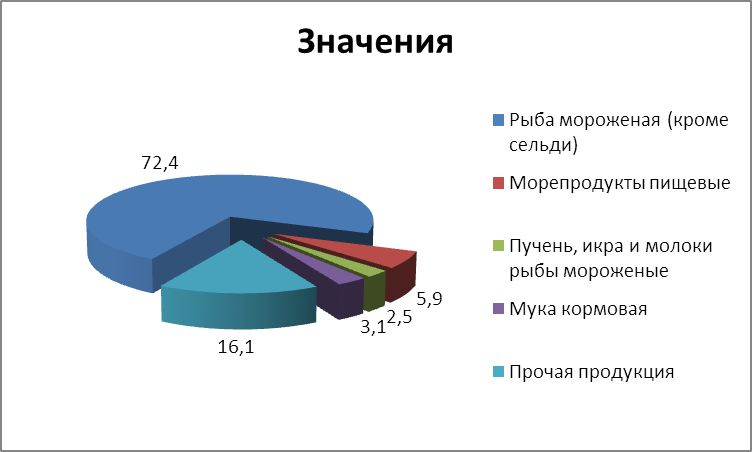 Рисунок 1 – Структура производства рыбной продукции в ассортименте в январе-декабре 2014 г. 6Состав прочей продукции в разрезе основных показателей промышленного производства представлен в таблице 1 6.Таблица 1 – Производство прочей рыбной продукции в разрезе основных показателей промышленного производстваКак видно из приведённых данных удельный вес кулинарных изделий из рыбы в общем объёме прочей рыбной продукции составляет 0,05%. этот объём приходится на сеть предприятий общественного питания. Но, несмотря на небольшой объем производства, в последнее время наблюдается тенденция к увеличению количества выпускаемой кулинарной продукции. Так, за первые 4 месяца 2014 г. было выпущено рыбной кулинарной продукции в 7,5 раза больше, чем за этот же период 2013 года и на 8,2% больше за первые 4 месяца 2013 г. по отношению к 2012 г., т.е. наблюдается устойчивая тенденция на увеличение выпуска рыбной кулинарной продукции в регионе.На предприятиях общественного питания, имеющих большие возможности сырьевой базы региона, нашло свое применение небольшое число технологий приготовления кулинарной продукции из рыбного сырья: это бутерброды и валованы с соленой рыбой и икрой, рыба соленая, холодного и горячего копчения порциями, рыбные консервы (порциями), винегрет с сельдью, яйца, фаршированные сельдью и луком, салат-коктейль рыбный, сельдь с различными гарнирами, форшмак из сельди, рыба отварная, галантин из рыбы. Из большого ассортимента первых блюд, состоящего из 86 наименований, вырабатывается 2 вида рыбных солянок и 4 вида ухи. В разделе блюд из рыбы представлен широкий ассортимент рыбы припущенной, жареной, запечённой, а так же блюд из котлетной массы. В общественном питании отсутствуют рыбные изделия функциональной направленности – традиционно считается, рыба сама по себе обладает высокой пищевой ценностью и функциональной направленностью, для примера рассмотрим треску. Нутриентный состав трески представлен на рисунках 2-3 2.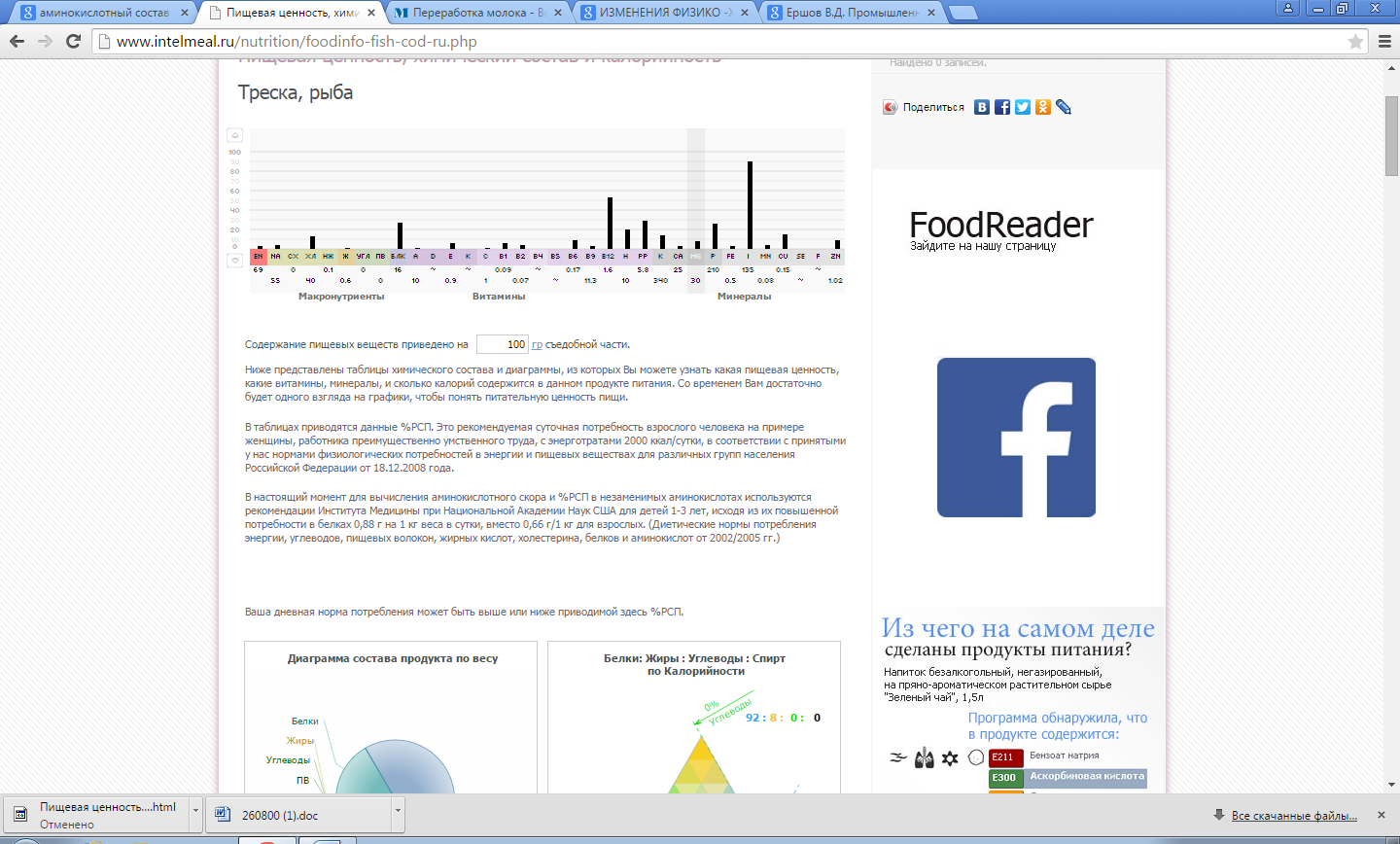 Рисунок 2 – Нутриентный состав трески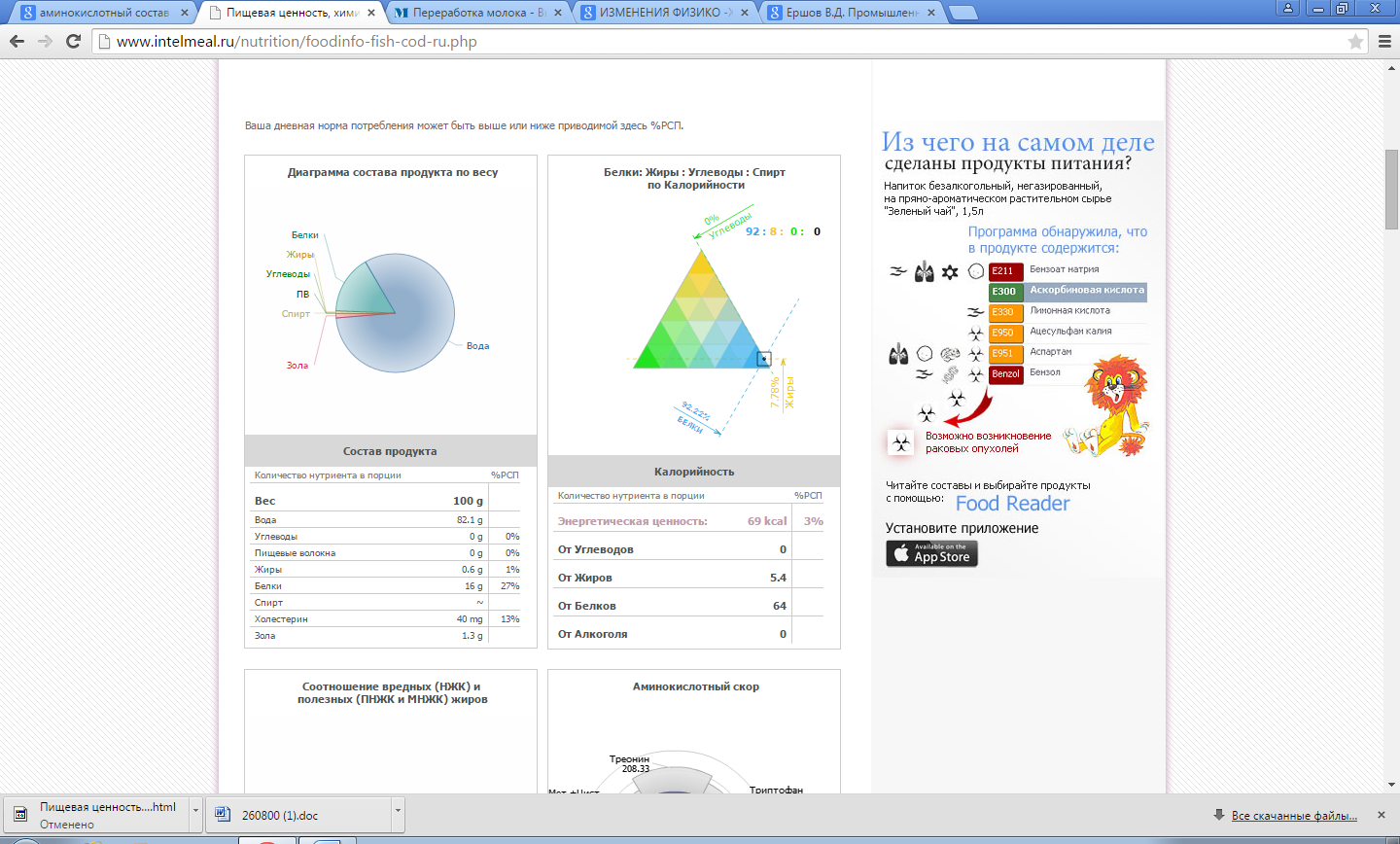 РСП-расчётная средняя потребностьРисунок – 3 Диаграмма состава продукта по весуКак показано на диаграммах, основным пищевым компонентом в треске является белок, витамины представлены группой В (особенно цианокобаламином), токоферолом, биотином и никотиновой кислотой. Из минералов преобладает фосфор, калий и йод.Рисунок 3 – Белки : Жиры : Углеводы :Спирт по КалорийностиНесмотря на низкую калорийность (рис.3) треска содержит большое количество моно- и полиненасыщенных жирных кислот, а так же все незаменимые аминокислоты (рис. 4,5) 2.Рисунок – 4 Соотношение вредных (НЖК) и полезных (ПНЖК и МНЖК) жировРисунок – 5 Содержание белков и незаменимых аминокислот, данные аминокислотного скораАнализируя аминокислотный состав трески стоит отметить, что помимо содержания всех незаминимых аминокислот, белок этой рыбы является полноценным, т.к. все значения аминокислотного скора больше 100%.Для полноценного питания в состав рациона человека должны входить питательные вещества пяти классов: белки, жиры, углеводы, витамины, минеральные вещества. Кроме того, нормальная жизнедеятельность человека зависит от процентного соотношения белков, жиров и углеводов. Оптимальным в рационе питания практически здорового человека является соотношение белков жиров и углеводов 1:1,2:4, наиболее благоприятное для максимального удовлетворения как энергетических, так и пластических потребностей организма. Белки, как правило, должны составлять 12–14%, жиры – 30–35% общей калорийности 3.Что касается трески, как видно из вышепредставленных данных, эти соотношения не выполняются, следовательно как самостоятельный продукт в приготовлении блюд треску как правило используют для диетического питания.При анализе плана-меню столовых дошкольного и школьного сектора образования, установлено, что в 10-дневном рационе, разработанного в соответствии с нормативными документами 7,8,9При четырёхразовом питании рыба присутствует только три раза на ужин. Как правило, для приготовления блюд используется белая рыба, из которой приготавливают тефтели, филе под сметанно-молочным соусом и в некоторых случаях суфле из рыбы. Для повышения пищевой ценности готовых блюд, к ним добавляют соуса – сметанно-молочный или основной белый. В целях расширения ассортимента блюд из рыбы на предприятиях общественного питания автором проводятся исследования по разработке многокомпонентных структурированных изделий из фаршевой рыбной массы с добавлением кисломолочных продуктов. В частности – с добавлением творога.Творог является ценным сырьем, обладающим помимо пробиотических свойств высокой пищевой ценностью. Нутриентный состав творога представлен на рисунках 6-7 1.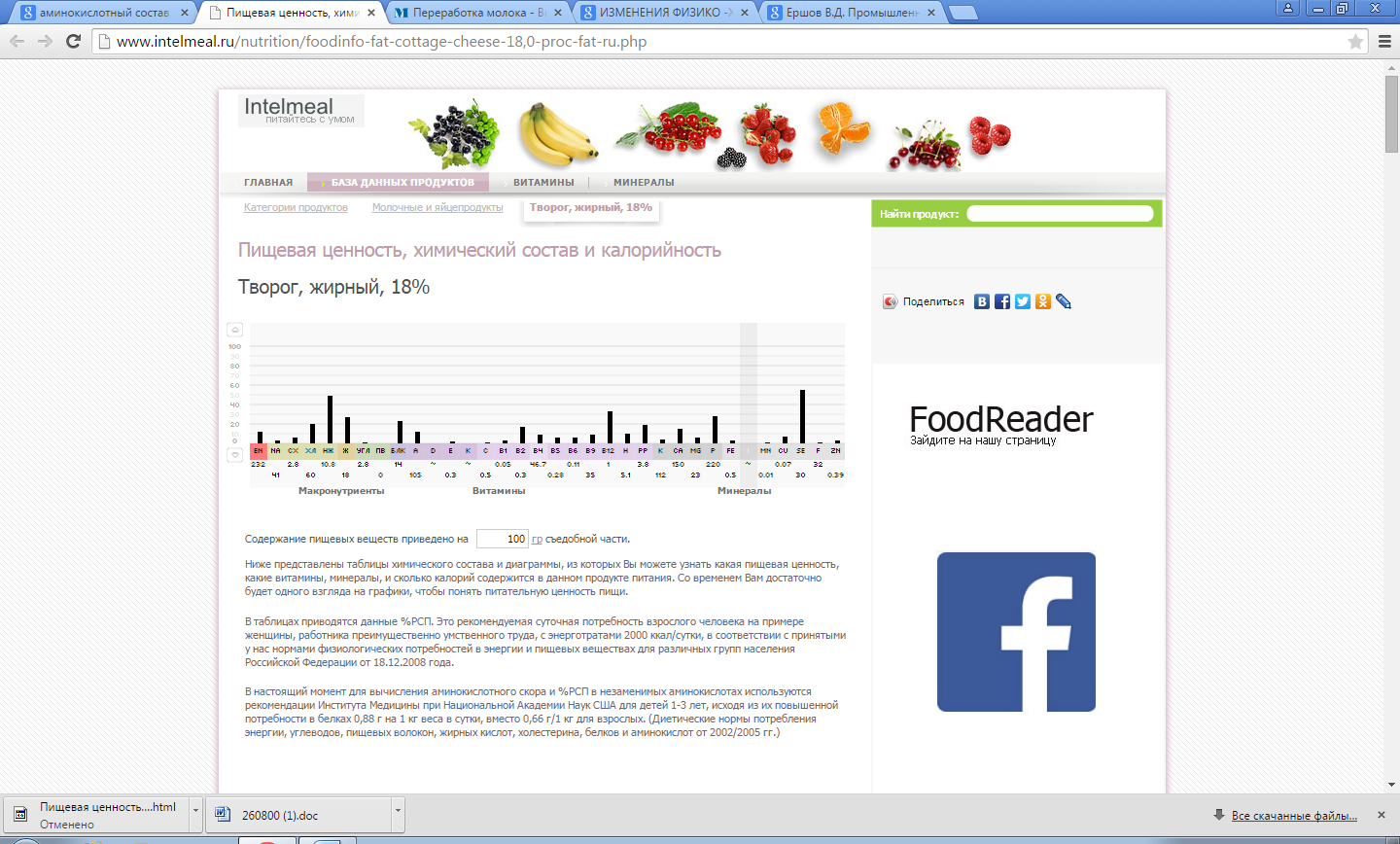 Рисунок 6 – Нутриентный состав творога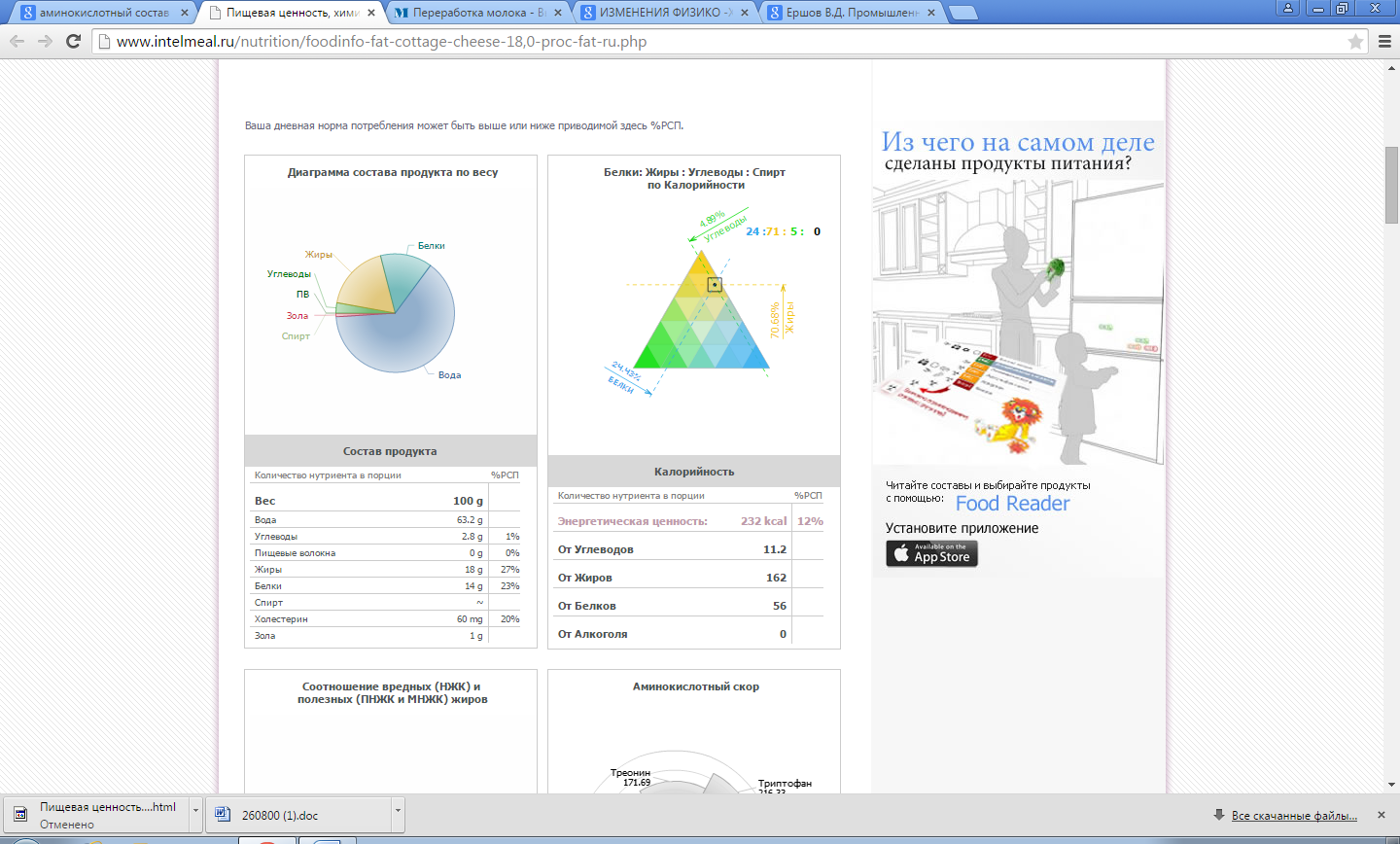 РСП-расчётная средняя потребностьРисунок – 7 Диаграмма состава продукта по весуКак показано на диаграммах, основным пищевым компонентом в твороге является жир и белок, при чем содержание жира можно варьировать в зависимости от применяемого для изготовления творога сырья, витамины представлены группой В (их количество значительно выше, чем в треске), ретинолом, биотином и никотиновой кислотой. Из минералов преобладает фосфор, кальций, магний, а так же селен.Рисунок 8 – Белки : Жиры : Углеводы :Спирт по КалорийностиНесмотря на достаточно высокое содержание жира в рассматриваемом твороге, общая калорийность достаточно невысокая (рис.8), что позволяет нам комбинировать данный вид сырья с другими ингредиентами, в частности с низкокалорийной треской. Кроме того, творог содержит большое количество насы-щенных жирных кислот, а комбинируя с треской, появляется возможность снизить их содержание в готовом блюде и вместе с тем обогатить моно- и полиненасыщенными жирными кислотами, не содержащимися в треске (рис. 4,9) 1. Рисунок – 9 Соотношение вредных (НЖК) и полезных (ПНЖК и МНЖК) жировПо содержанию незаменимых аминокислот творог является ценным сырьём, т.к. его белок является полноценным – все показатели аминокислотного скора больше 100% (рис.10) 1.Рисунок – 10 Содержание белков и незаменимых аминокислот, данные аминокислотного скораПроектируемая композиция, содержащая 60% фарша трески и 40% творога позволяет получить сбалансированный по соотнощению белки и жиров пищевой продукт – 1:1,4 при норме 1:1,2, с высоким показателем аминокислотного скора – содержание всех незаменимых аминкислот более 100%. кроме того, полученная композиция обладает высоким уровнем расчетной средней потребности в полиненасыщенных жирах – 31% и по содержанию незаменимуз аминокислот все показатели находятся в пределах половины нормы РСП. полученные расчётные данные представлены в таблице 2.Таблица 2 – Расчетные данные основных показателей нутриентного состава полученной композиции фарш трески:творогТаким образом, при комбинировании рыбного сырья и кисло-молочных продуктов при разработке структурированных рыбных кулинарных изделий из фаршевой массы появляется возможность расширения ассортиментной группы блюд, создания сбалансированных продуктов общей функциональной направленности для разработки сбалансированных рационов не только общедоступного питания, но и для детского питания.ЛитератураIntelmeal питайтесь с умом. База данных продуктов [Электронный ресурс] // Intelmeal питайтесь с умом: [сайт]. [2008-2015]. URL: http:// www.intel meal.ru/nutrition/foodinfo-cowberry-ru.php (дата обращения: 20.04.2015).Intelmeal питайтесь с умом. База данных продуктов [Электронный ресурс] // Intelmeal питайтесь с умом: [сайт]. [2008-2015]. URL: http://www.intel meal.ru/nutrition/foodinfo-fish-cod-ru.php (дата обращения: 20.04.2015).Бобренева И.В. Функциональные продукты питания: учебное пособие/ И.В.Бобренева. – СПб : ИЦ «Интермедия», 2012. – 180 с.Богушева В. И. Технология приготовления пищи: учебно-методическое пособие / В. И. Богушева. – Ростов н/Д : Феникс, 2007. – 374 с.ГОСТР 52349-2005. Продукты пищевые функциональные. Термины и определения [Текст].– введ. 2005–05–31. – М: Федеральное агентство по техническому регулированию и метрологии; М. : Стандартинформ,2006.–9с.Основные показатели промышленного производства / Статистический бюллетень номер по каталогу 4.2.3 / Петропавловск-Камчатский: Росстат, 2014. – 12 с.Правительство Камчатского края. Официальный сайт. Дошкольное образование [Электронный ресурс] // Правительство Камчатского края. Официальный сайт: [сайт]. [2015]. URL:http://www.kamchatka.gov.ru/index. php?cont=oiv_din&mcont=5879&menu=4&menu2=0&id=171 (дата обраще-ния: 20.04.2015).Правительство Камчатского края. Официальный сайт. Организация питания школьников [Электронный ресурс] // Правительство Камчатского края. Официальный сайт: [сайт]. [2015]. URL: http://www.kamchatka. gov.ru/index.php?cont=oiv_din&mcont=5879&menu=4&menu2=0&id=171 (дата обращения: 20.04.2015).СанПиН 2.4.1.3049-13 «Санитарно-эпидемиологические требования к устройству, содержанию и организации режима работы дошкольных образовательных организаций» (постановление Федеральной службы по надзору в сфере защиты прав потребителей и благополучия человека от 15 мая 2013 года № 26УДК 664.9ФАКТОРЫ, ВЛИЯЮЩИЕ НА КАЧЕСТВО И БЕЗОПАСНОСТЬ ПРОМЫСЛОВЫХ РЫБ© Н.Г. Пасюкова, кандидат биологических наук, доцент кафедры товароведения и экспертизы товаров Камчатского филиала АНО ОВО ЦС РФ «Российский университет кооперации», Петропавловск-Камчатский (Россия)Аннотация: Одним из важнейших факторов, влияющих на здоровье человека, является питание. Питание обеспечивает физическую и умственную работоспособность, здоровье, продолжительность жизни. Результатом плохого питания является повышенная восприимчивость к инфекционным заболеваниям, к заболеваниям, вызванным пищевыми продуктами, а также к воздействию загрязнённой окружающей среды. Объектами исследования были выбраны промысловые рыбы: камбала мороженая (желтоперая), камбала (белобрюхая), палтус белокорый, треска, голец мороженый, минтай, корюшка мороженая. Проведены органолептические исследования, проверена паразитарная чистота и микробиологические показатели качества промысловых рыб, определено содержание тяжелых металлов.Ключевые слова: факторы, здоровье питание, заболевания, пищевые продукты, окружающая среда, промысловые рыбы, органолептические исследования, паразитарная чистота, микробиологические показатели качества, цинк, кадмий, ртуть, мышьяк, свинец, олово.FACTORS AFFECTING THE QUALITY AND SAFETY OF COMMERCIAL FISHES© N.G. Pasyukova, PhD in biology, assistant professor, Chair of commodity research and goods examination, Russian University of Cooperation, Petropavlovsk-Kamchatsky (Russia)Annotation: One of the major factors affecting human health is the nutrition. Food provides the physical and mental fitness, health and longevity. The results of poor nutrition are: increased susceptibility to infectious diseases and diseases caused by food as well as susceptibility to the polluted environment. The objects of study were commercial fishes - frozen plaice (yellowfin), flounder (white-bellied), halibut (Pacific), cod, frozen trout, pollock, frozen smelt. Conducted organoleptic study, tested parasitic purity and microbiological quality parameters of commercial fishes, defined the content of heavy metals.Keywords: factors, healthy nutrition, disease. food, environment, commercial fishes, organoleptic research, parasitic purity, microbiological quality indicators, zinc, cadmium, mercury, arsenic, lead, tin.Решение проблем качества и безопасности рыбной продукции является одним из приоритетных направлений в реализации концепции государственной политики в области здорового питания населения Российской Федерации, а также обеспечение пищевой ценности продукта согласно его назначению в питании человека.Особое влияние на качество продуктов питания оказывают экологическая обстановка, работа контролирующих органов и организаций, несовершенство решений некоторых вопросов стандартизации и сертификации, несоответствие отечественных нормативных документов международным и европейским стандартам (И.А.Рогов, Н.И.Дунченко и др.)[1].Из всех факторов, действующих на организм человека, важнейшим является питание, обеспечивающее физическую и умственную работоспособность, здоровье, продолжительность жизни, так как пищевые вещества в процессе метаболизма превращаются в структурные элементы клеток нашего организма, обеспечивая его жизнедеятельность. Нарушения в питании приводят к отрицательным последствиям – заболеваниям сердечно-сосудистой, желудочно-кишечной систем, онкологии и нарушению обмена веществ. Следует заметить, что отрицательные изменения в питании населения чаще происходят на фоне неблагоприятной экологической обстановки на производстве и в местах проживания. Экологический кризис проявляется в глобальном загрязнении воды и суши (радиоактивные отходы, образование и накопление токсических веществ), что привело к угрозе необратимого разрушения природной среды на обширных территориях России. Известно, что в особо неблагоприятной экологической обстановке заболеваемость и смертность в 5-20 и более раз выше среднероссийских показателей.Различные опасности, связанные с рыбной продукцией, можно объединить в несколько групп. Оценка риска в любой такой группе включает три основных критерия: тяжесть, частоту встречаемости и время наступления эффекта. Тяжесть опасности указывает на тип вызываемого эффекта, изменяющегося от слабо выраженного и временного дискомфорта до более серьезных, но обратимых действий вплоть до необратимых последствий, включая смерть. Частота встречаемости относится к количеству случаев или интенсивности возникновения данного эффекта. Время наступления опасности подразумевает время возникновения эффекта с момента воздействия опасности и может изменяться от немедленного наступления эффекта до отдельных последствий. Результаты плохого питания являются повышенная восприимчивость к инфекционным заболеваниям, к заболеваниям, вызванным пищевыми продуктами, а также к действию загрязнений из окружающей среды. Среди множества химических веществ, воздействию которых подвергается человек, включая природные вещества, наиболее важными являются загрязнения из внешней среды. Они включают микроэлементы и металлорганические соединения (мышьяк, ртуть, кадмий, свинец и олово), в некоторых рыбных продуктах возникает проблема накапливание, особенно в донных видов рыб. Загрязнение из окружающей среды показывают важность проблемы безопасности питания. Тяжесть вызываемых последствий изменяется в широких пределах в зависимости от длительности и степени воздействия. Некоторые из этих веществ (например, свинец, ртуть) вызывают особое беспокойство в случаях внутриутробного воздействия, а также у новорожденных и детей младшего возраста в связи с повышенным накоплением этих веществ.Использование ртутных соединений привело к значительному загрязнению окружающей среды. Запрет на сброс ртути в окружающую среду, значительное ее количество сбрасывалось в водную среду, в результате чего произошло загрязнение рыбы и окружающей среды, что привело к некоторым случаям неврологических заболеваний среди людей из-за употребления загрязненной рыбы. После введения запрета на сброс ртути в окружающую среду содержание ртути в рыбе, которая вылавливалась в ранее загрязненных водах, значительно сократилось. Проблема свинца на здоровье человека существует с незапамятных времен. Естественное присутствие свинца в почве и воде привело к его наличию во всех живых организмах. Дополнительное количество свинца попадает в рыбу и рыбные продукты из загрязненной окружающей среды и при обработке продуктов с участием свинца. Опасен в любой форме, кадмий доза в 30-40 мг смертельна. Выводится из организма плохо. Вызывает поражение костей, нервной системы, функции мочеполовой системы, легких, печени, сердца, сердечнососудистой системы (гипертония). Кадмий легко накапливается в организмах морских животных. Человек получает кадмий в основном с растительной пищей. Степень опасности кадмия для человека в пищевых продуктах не изучена полностью. Важно отметить, что токсичность кадмия зависит от содержания цинка в пищевых продуктах. Симптомы недостатка цинка усиливаются приемом больших доз кадмия, а токсичность кадмия уменьшается при повышенном приеме цинка.Оценка питания населения России за последние 10-15 лет показала существенное ухудшение структуры и качества питания. Выявлено снижение потребления населением основных продуктов питания, наиболее ценных в биологическом отношении: мяса и мясных продуктов, рыбы и рыбопродуктов, молока и молочных продуктов, растительного масла на 25-28 % [2].На базе испытательного центра ФГУ «Камчатская межведомственная ветеринарная лаборатория», и лаборатории АНО ВПО ЦС РФ КФ «Российский университет кооперации» были проведены исследования: камбалы мороженой (желтоперая), камбала (белобрюхая), палтус белокорый, треска, фарш рыбный, голец мороженый, минтай, корюшка мороженая.По данным протоколов испытательного центра все образцы прошли испытание на соответствие СанПиН 2.3.2.1078-01, СанПиН 3.2.1333-03; ГОСТ 1168-86 и получены следующие результаты [3, 4, 5, 7]: Органолептические исследования – поверхность рыбы чистая, естественной окраски, консистенция плотная, запах, свойственный данному виду рыбы, без порочащих признаков. Нормативная документация на метод испытания ГОСТ 7631-2008. Проба варкой. В результате исследований (норматив) варочной пробой установлено: бульон прозрачный, с мелкими блестками жира, запах свойственный данному виду рыб без порочащих признаков, нормативная документация на метод испытания ГОСТ 7631-2008. Паразитарная чистота – живые личинки паразитов не обнаружены, нормативная документация на метод испытаний МУК 3.2.988-00, МУ 3.2.1756-03. Микробиологические показатели – исследования проводились при помощи микроскопии. Результаты исследований: из поверхностных и глубоких слоев мышц микробов не обнаружено. Норматив: допускаются единичные кокки и палочки в нескольких полях зрения, нормативная документация на метод испытаний «Правила ВСЭ пресноводной рыбы и раков» №19-7/549 от 16.06.88г.Средние значения концентрации металлов, распределение металлов тканям приведены в таблице 1[6].Таблица 1 – Концентрация загрязняющих веществ в промысловых рыбахРаспределение микроэлементов в организме рыб неоднородно. Важно выявить общие закономерности распределения микроэлементов по органам и тканям, которые характерны для ихтиофауны в целом. Выявление этих закономерностей будет иметь большое значение не только в биологическом, но и в технологическом и санитарно-гигиенических аспектах. ЛитератураРогов, И.А.Безопасность продовольственного сырья и пищевых продуктов [Текст] / Рогов И.А.Дунченко Н.И. и др. – Новосибирск.: 2007. – 227с.Безвредность пищевых продуктов [Текст] / под ред. Г.Р. Робертса; пер. с англ. М.Б. Рознберга; под.ред. А.М. Копелева. – М.: Агропромиздат, 1983. – 287с. «Гигиенические требования к качеству и безопасности продовольственного сырья и пищевых продуктов. Санитарные правила и нормы. СанПиН 2.3.2.560-96» (утв. Постановлением Госкомсанэпиднадзора РФ от 24.10.1996 N 27) (ред. от 11.10.1998, с изм. от 13.01.2001) [Электронный ресурс] //Консультант-Плюс: [сайт]. [1992]. URL: http://base. consultant.ru/cons/cgi/online.cgi?req=doc;base=EXP;n=463966 (датаобращения: 30.04.2015)Постановление Главного государственного санитарного врача РФ от 22.08.2014 N 50 "Об утверждении СанПиН 3.2.3215-14 "Профилактика паразитарных болезней на территории Российской Федерации" (вместе с "СанПиН 3.2.3215-14.Санитарно-эпидемио-логические правила и нормативы...") (Зарегистрировано в Минюсте России 12.11.2014 N 34659) [Электронный ресурс] // Консультант-Плюс: [сайт]. [1992]. URL: http://www.consultant.ru/ document/cons_doc_LAW_171041/?frame=1(датаобращения: 30.04.2015).ГОСТ 31339-2006 Рыба, нерыбные объекты и продукция из них. Технические тре-бования [Текст]. – Введ. 2006–12–27. – М. : Стандартинформ, 2007. – 12 с.ГОСТ 32366-2013 Рыба мороженая. Технические условия [Текст]. – Введ. 2015–01–01. – М. : Стандартинформ, 2014. – 22 с.Постановление Главного государственного санитарного врача РФ от 14.11.2001 N 36 (ред. от 06.07.2011) "О введении в действие Санитарных правил" (вместе с "СанПиН 2.3.2.1078-01. 2.3.2. Продовольственное сырье и пищевые продукты. Гигиенические требования безопасности и пищевой ценности пищевых продуктов. Санитарно-эпидемиологические правила и нормативы", утв. Главным государственным санитарным врачом РФ 06.11.2001) (Зарегистрировано в Минюсте РФ 22.03.2002 N 3326) [Электронный ресурс]//Консультант-Плюс: [сайт]. [1992]. URL:http:// www.consultant.ru /document / cons_doc_LAW_123769 (дата обращения: 30.04.2015).УДК 634.72:631.527РЕЗУЛЬТАТЫ КОЛЛЕКЦИОННОГО СОРТОИЗУЧЕНИЯ КРАСНОЙ СМОРОДИНЫ© Е.Н. Петруша, старший научный сотрудник ФГБНУ Камчатский научно-исследовательский институт сельского хозяйства, Петропавловск-Камчатский (Россия)Аннотация: Представлены результаты коллекционного изучения 21 сортообразца красной смородины. Выделены высокоурожайные сорта Крупная краса, Элиза, Дуняша обладающие высокой адаптационной способностью и отличным качеством плодов.Ключевые слова: коллекция, сортоизучение, смородина красная, сортообразцы, срок созревания, зимостойкость, урожайность, качество плодов.RESULTS OF COLLECTION CULTIVAR OF RED CURRANT© E.N. Petrusha, a senior staff scientist FGBNU is the Kamchatka research institute of agriculture, Petropavlovsk-Kamchatski (Russia)Annotation: Results of collection studying of 21 the varietal samples of red currant are presented. High-yielding grades Large beauty, Elisa, Dunyasha possessing high adaptation ability and excellent quality of fruits are allocated.Keywords: collection, cultivar, red currant, varieties, ripening, winter hardiness, yield, figment quality.Известно, что очень важную роль и значение в полноценном питании человека имеют плоды и ягоды, обладающие высокими пищевыми достоинствами, но главным образом, как источник витаминов, микроэлементов и других биологически активных веществ. Красная смородина – одна из популярных ягодных культур приусадебного садоводства Камчатского края. Эта – культура уникальная. Она имеет определённые преимущества перед черной смородиной. Красная смородина более продуктивна и отличается долговечностью ветвей, плодовых образований и кустов в целом. Очень важный признак красной смородины – свойство плодов очень долго находиться на ветвях после созревания, не осыпаясь и не только не ухудшая вкуса, но нередко и улучшая его, благодаря накоплению сахаров. По качеству плодов и содержанию в них витаминов ягоды красной смородины уступают чёрной, но при этом обладают прекрасными технологическими свойствами. Основной вид использования плодов – желе. Вино и компоты из красной смородины отличается хорошим вкусом и красивой окраской. Кроме того, благоприятное сочетание органических, минеральных и биологически активных веществ обуславливает важные целебные свойства этого растения. Благодаря наличию пектина (1,86%) и Р-активных веществ (350-400 мг%) красная смородина является естественным антирадиантом. А так как сахара (4-20%) представлены в основном глюкозой и фруктозой, ягоды и сок можно употреблять при диабете и как прекрасное диетическое средство. Они  оказывают благотворное действие при атеросклерозе, ревматизме и подагре. Красная смородина оказывает мочегонное, вяжущее, противовоспалительное и кровоостанавливающее действие. Благодаря повышенному содержанию органических кислот (1,54-3,07%, в пересчете на яблочную кислоту) сок хорошо утоляет жажду, устраняет тошноту, восстанавливает силы после тяжелых заболеваний [1, 2]. Целью наших исследований явилось оценка и выделение сортообразцов красной смородины по комплексу хозяйственно-биологических признаков, пригодных для возделывания в условиях Камчатского края и пополнения сортимента. Камчатским НИИСХ собрана коллекция красной смородины из 21 сортообразца селекции Новосибирской зональной плодово-ягодной опытной станции им. И.В.Мичурина.Изучались сроки прохождения фенофаз и зависимость их от метеорологических условий: наступление вегетации, начало и конец цветения созревание ягод, продолжительность вегетационного периода. Оценка сортообразцов проводилась по основным хозяйственно-ценным признакам: зимостойкость, общее состояние растений, поражение болезнями и вредителями, урожайность, качество плодов [4].Изучение прохождения фенологических фаз развития у интродуцированных сортов позволяет определить их приспособленность к конкретным почвенно-климатическим условиям, установить агробиологические особенности и обосновать проведение различных агротехнических мероприятий [5]. В результате проведенных исследований установлено, что начало вегетации красной смородины в среднем начинается с 19 по 23 мая. Ранний срок созревания ягод отмечается с 18 по 23 августа у сортов Лидер, Гранатовый браслет, Хрустящая; средний (с 24 по 27 августа) у сортов Сара, Рубиновое ожерелье, Крупная краса, Услада, Стройная краса, Филиппок, Дуняша, 2-12, 1-12, С-5; среднепоздний (с 28 по 31 августа) - Гибрид белая, Элиза, Розочка и отборные формы 3-10, 19-2, 16-3. Стандартный сорт Скороспелая характеризуется ультроранним сроком созревания – 13 августа.Зимостойкость – это наиболее важный признак, определяющий возможность возделывания культур в конкретной зоне. В среднем за годы исследований подмерзание сортообразцов красной смородины было незначительным и не превышало 1,0 балла и состояние растений оценивалось как хорошее и отличное.В системе оценки сортов по комплексу биологических признаков большое значение имеет поражаемость болезнями и вредителями. Во все годы исследований в условиях высокой относительной влажности и сравнительно низкого температурного режима в период вегетации, наблюдалось поражение красной смородины, как септориозом, так и мучнистой росой [6]. В целом устойчивыми к мучнистой росе оставались сортообразцы Гибрид белая, Элиза, 1-12. Вегетативные части растений сортов Розочка и Филиппок поражались во все годы исследований в среднем на 2,0-3,7 балла. Оценка на устойчивость к белой пятнистости листьев (септориоз) показала, что все сортообразцы подвержены этому заболеванию от 1,0 до 4,0 баллов. Заражение насаждений паутинным клещом не превышало 2,0 балла. Очень слабое поражение этим вредителем, до 1,0 балла имели 18 сортообразцов: Скороспелая, Сара, Гранатовый браслет, Крупная Краса, Хрустящая и другие. В последние годы наиболее опасным вредителем в наших условиях стал мучнистый червец. Заселение кустов красной смородины оценено в среднем по годам от 2,0 до 3,5 баллов. С возрастом растений отмечалось повышение степени поражения мучнистым червецом от 0 баллов до полной гибели.Урожайность – основной признак, определяющий ценность сорта. Она зависит от многочисленных факторов – плодородия почвы, климатических условий, ухода за насаждениями, возраста растений, но в наибольшей мере от биологических особенностей сорта. В среднем продуктивность варьировала по сортам от 0,7 кг/куст (Розочка, Рубиновое ожерелье, 16-3) до 2,5 кг/куст (Элиза). Сортообразцы Крупная Краса, Гибрид белая, Элиза, Дуняша, 2-12 превышали по продуктивности стандартный сорт Скороспелая на 1,0-0,3 кг/куст (таблица 1).Таблица 1 –Продуктивность и качество ягод красной смородины (2004-2006 гг.)Масса ягоды сильно варьировала по годам в зависимости от возраста растений и обеспеченности их влагой. В зависимости от сорта средняя масса ягоды красной смородины колебалась от 0,45 г до 0,76 г. По крупноплодности выделились сортообразцы Сара (0,88 г), Стройная краса (0,86), Красная краса (0,83), Скороспелая (0,80), Дуняша (0,80), Лидер (0,86), Элиза (0,72), 1-12 (0,70 г). Привлекательность внешнего вида ягод  оценивалось на 4,0 и 5,0 баллов. Очень красивые ягоды, крупные, с нарядной окраской отмечались у сортов Сара, Гранатовый браслет, Крупная краса и другие. Отличный, сладкий и кисло-сладкий  с ароматом вкус показали сорта Скороспелая, Гранатовый браслет, Услада, Стройная краса, Элиза, Дуняша и другие.Ценность сорта зависит от качества плодов, которые определяются не столько размером ягод и товарностью урожая,  сколько химическим составом ягод, то есть способность  накапливать в плодах определенное количество биологически активных веществ [3]. Количество аскорбиновой кислоты в ягодах красной смородины в среднем находится в пределах от 59,84 до 33,59 мг%. Высоким показателем аскорбиновой кислоты характеризовались  сортообразцы Услада (59,84 мг%), Гранатовый браслет (56,64), Филиппок (52,55), 3-10 (52,51), 19-2 (52,49), Розочка (50,75 мг%). Накопление сухих веществ было в пределах от 8,96 до 12,52%. Большую часть сухих веществ в соке ягод составляют сахара. С наибольшим накоплением суммы сахаров от 6,35 до 6,05% выделены сорта Услада, 3-10, Крупная краса, Элиза, Скороспелая, Стройная краса. Научно обоснованный подбор сортов красной смородины позволили выделить по комплексу хозяйственно полезных признаков сорта Крупная краса, Элиза, Дуняша, которые рекомендуются для любительского и фермерского садоводства Камчатского края.ЛитератураВигоров Л.И. Сад лечебных культур. – Свердловск:Сред.– Урал.Кн.изд-во, 1976. – 172с.Коновалова М.Г. Сортоизучение и селекция красной смородины // Товарное ягодоводство: организация, технологии, сортимент: Тез.науч.- произв.конф.– Бердск, 1990.– 90с.Макаркина М.А., Баянова Л. В. Биохимическая оценка сортов красной смородины // Селекция и сортоведение садовых культур / Сб. науч. работ – Орёл.: Изд-во ВНИИСПК, 1998. – С.239-248.Программа методика сортоизучения плодовых, ягодных и орехоплодных культур – Орёл: Изд-во ВНИИСПК, 1999. – 608 с.Петруша Е.Н. Отчет НИР: Провести агроклиматическую оценку перспективных сортов и форм ягодных культур. – Сосновка, 2006. – 49 с.Петруша Е.Н. Агроэкологический эффект при совершенствовании сортимента ягодных культур в условиях Камчатского края / Материалы межрегиональной научно-практической конф. 17-19 февраля 2010 г. – Камчатский филиал АНО ВПО ЦС РФ «Российский университет кооперации». – П. - Камчатский, 2010. – С. 73-79.УДК 633.49:631.582ЭФФЕКТИВНОСТЬ ИСПОЛЬЗОВАНИЯ ЛЮПИНА УЗКОЛИСТНОГО И ФАЦЕЛИИ НА СИДЕРАТ В УСЛОВИЯХ КАМЧАТКИ© Н.И. Ряховская, доктор сельскохозяйственных наук, директор;© В.В. Гайнатулина, кандидат сельскохозяйственных наук,ведущий научный сотрудник;© Н.М. Шалагина, кандидат сельскохозяйственных наук, старший научный сотрудник;  © Н.Ю. Аргунеева, научный сотрудник, аспирант ДальНИИСХ.ФГБНУ Камчатский научно-исследовательский институт сельского хозяйства, Петропавловск-Камчатский (Россия).Аннотация: В статье представлены результаты исследований по влиянию сидеральных культур на плодородие почвы, урожай картофеля, определена энергетическая эффективность применения сидерата. Установлено, что запасы азота и органического вещества (надземная и корнепожнивная биомасса) у люпина и фацелии были  на  37,9% и 23,3% выше, чем у рапса ярового, фосфора - превысили 24,1 и 41,9% соответственно. Поступление калия с биомассой люпина и фацелии уступало рапсу яровому на 8,5 и 7,0%. Наибольшая урожайность картофеля за севооборот отмечалась в прямом действии на фоне (NPK)90, прибавка к чистому пару составила у люпина 34,6, фацелии - 32,3%, к рапсу яровому соответственно 15,0 и 13,0%.Ключевые слова: сидеральные культуры,  люпин узколистный, фацелия, рапс яровой,  плодородие, урожайность, картофель.THE EFFECTIVENESS OF THE USE OF THE BLUE LUPINE AND PHACELIA ON GREEN MANURE IN CONDITIONS OF KAMCHATKA© N.I. Ryahovskaya, Doctor of Agricultural Sciences, Director;© V.V. Gaynatulina, Candidate of Agricultural Sciences, Senior Researcher;© N.M. Shalagina, Candidate of Agricultural Sciences;© N.Yu. Arguneeva, researcher, graduate student of the Far Eastern.FGBNU Kamchatka Research Institute of Agriculture, Petropavlovs-Kamchatsky (Russia)Annotation: This paper presents the results of studies on the effect of green manure crops on soil fertility, crop of potatoes, to determine the energy efficiency of green manure.Found that supplies nitrogen and organic matter (and kornepozhnivnaya aboveground biomass) and lupine phacelia were 37,9% and 23,3% higher than that of spring rape, phosphorus - have exceeded 24,1 and 41,9%, respectively. Potassium intake with biomass lupine and phacelia inferior spring rape by 8,5 and 7,0%. The highest yield of potatoes for crop rotation was observed in direct action against the background of (NPK)90 increase to net a couple of lupine was 34,6, phacelia – 32,3%, to spring rape respectively 15,0 and 13,0%.Keywords: green manure crops, blue lupine, Phacelia, spring rape, fertility, productivity and potatoes.Сохранение и повышение почвенного плодородия было всегда актуально и остается главной проблемой земледелия, так как в последние годы резко сократилось применение органических и минеральных удобрений. В современной экономической ситуации биологизация земледелия может быть наиболее дешевым и в то же время эффективным методом интенсификации сельскохозяйственного производства и улучшения средообразующего влияния (Н.М.Шалагина, Н.И.Ряховская [2], В.И.Шиян [3] и другие). На основе многолетних исследований нами разработана технология и приемы, способствующие сохранению и повышению плодородия  почвы, внедрение которых не требует больших затрат (Н.И.Ряховская [1] и другие). Дополнительными источниками органики должны стать биологические средства. Среди них, наиболее простыми в применении и малозатратными являются сидераты или «зеленое удобрение». Не нарушая структуру посевных площадей, можно выращивать в паровых полях сидераты, которые имеют низкую норму высева (для снижения затрат на семена), обеспечивают высокий урожай биомассы и обладают экологической пластичностью. К таким культурам относятся люпин узколистный, фацелия и рапс яровой.Исследования, проведенные в Камчатском НИИСХ в севооборотах с картофелем с короткой ротацией, показали, что за счет сидератов (многолетние травы 3-тьи года) накапливалось в почве до 19-30 т/га органической массы, а с ней 63-147 кг азота и калия и 9-27 кг фосфора. При использовании сидерального пара для выращивания картофеля технологические затраты снижались на 27-30% (В.И.Шиян, Н.М.Шалагина [4]). Исходя из этого, сидерацию нужно рассматривать как многофакторный агротехнический прием биологизированной системы земледелия, положительно влияющий на почву, ее агрохимические и агрофизические свойства, урожайность культур. Исследования по выявлению  резервов повышения агротехнической и технологической эффективности использования сидератов, расширение их видового состава  были проведены в ГНУ Камчатском НИИСХ в 2006-2010 годах в короткоротационном картофельном севообороте. Почва участка охристая вулканическая, легко суглинистая, рH  солевой вытяжки пахотного слоя 5,4, среднее содержание Р2О5 и К2О-112 мг/кг и низкое NО3- 4,9 мг/кг. Предшественник по стационарным опытам – залежная земля с высокой степенью засоренности. Испытывались однолетние сидеральные культуры: люпин узколистный и фацелия, контроль – чистый пар, хозяйственный контроль – рапс яровой.Агроэнергетическая оценка эффективности сидеральных культур на картофеле проводилась по методике РАСХН [5].Данные исследований показывают неоднозначность действия сидератов на засоренность, урожайность и удобрительную ценность. Применение гербицидов для уничтожения сорняков требует значительных финансовых затрат  и экономически небезопасно. Сидеральные культуры угнетали сорные растения и их проростки, снижали их количество. Если в чистом пару (контроль) перед механизированными обработками почвы общее количество однолетних сорняков с преобладанием мари белой (79%) достигало 468 шт/м2, а многолетних двудольных и однодольных 3 и 4 шт/м2 , то в посевах люпина количество однолетних снизилось  в 3,5 раза, многолетников – в 2,3 раза (табл.1).Таблица 1 – Влияние сидеральных культур на засоренность ( 2006-2008 гг)В посевах фацелии количество однолетних сорняков снизилось по сравнению с контролем в 1,6 раза. Однако, по сравнению с засоренностью люпина узколистного, сорняков в посевах фацелии было больше на 159 шт/м2 (119,5%) с доминированием до 49% мари белой от общего количества сорняков. В структуре урожая сидеральных культур масса сорняков составляла: у люпина – 10%, фацелия и рапса ярового – 17 и 18% соответственно.Общие запасы азота и органического вещества (надземная и корнепожнивная биомасса) у люпина и фацелии были соответственно на 34,65 кг/га (37,9%) и 21,33 кг/га (23,3%) выше, чем у рапса ярового (табл. 2).Таблица 2 – Удобрительная ценность сидеральных культур ( 2006-2008 гг.)Запасы фосфора в биомассе фацелии и люпина узколистного превысили запасы в контрольном варианте соответственно на 5,10 и 2,94 кг/га. Поступление калия с биомассой люпина и фацелии было на одном уровне и несколько уступало  рапсу яровому  (контроль) на 1 1,72 и 9,60 кг/га.Установлено, что урожайность картофеля после запашки  сидеральной массы трав (люпина и фацелии), без применения минеральных удобрений увеличилась на 20,5 и 23,3 ц/га по отношению к чистому пару (табл.3). Таблица 3– Прямое действие однолетних сидеральных культур на урожайность картофеля, ц/га (2007-2009 гг.)При внесении минерального удобрения в дозе (NРК)120 этот показатель увеличился  на 37,0 ц/га (21%), при внесении (NРК)90 – на 53,5 и 50,0 ц/га (35 и 32%). В сравнении с хозяйственным контролем (рапс яровой), при запашке биомассы люпина узколистного и фацелии, получена существенная прибавка урожая клубней до 16,4 ц/га  при (NPK)120 и до 27,1 ц/га при (NPK)90. В результате прямого действием сидератов люпина узколистного и фацелии на фоне (NPK)120  и (NPK)90  прибавка урожая картофеля была одинаковой по сравнению с контролем,  и составила соответственно  118,8 и 114,2 ц/га,  109,3 и 108,6 ц/га, что позволило снизить дозу удобрений с (NPK)120 до (NPK)90.Агроэнергетическая эффективность возделывания однолетней сидеральной культуры, как предшественника для картофеля,  получена из разности между полученной энергией в МДж с урожаем картофеля  и затраченной совокупной энергией на выращивание сидерата (с измельчением и запахиванием) и картофеля. В структуре затрат совокупной энергии наибольший удельный вес занимали затраты на минеральные удобрения – 49% (по сидерату), далее  33,5% - механизированные работы, ручной труд и расход топлива, согласно технологической карте, оставшиеся 17,5% приходились на семена (табл. 4).Таблица 4 – Структура энергозатрат при выращивании сидерата и картофеляПри выращивании картофеля данные показатели были соответственно равны: 25,5% , 44,0%, 30,4%. Наибольший процент энергозатрат приходился на технологические работы. Количество затратной энергии на производство картофеля составило 36102 МДж на 1 га, что было в 1,9 раза выше, чем при возделывании сидератов (18960 МДж/га). Наиболее выраженная энергетическая эффективность была при использовании на сидерат люпина узколистного (21798 МДж/га) и фацелии (29095 МДж/га) при условии внесения минеральных удобрений в дозе (NРК)90 (табл. 5).Превышение по сравнению с чистым паром было соответственно 5917 и 13214 МДж/га. На неудобренном варианте после чистого пара отсутствовал положительный эффект, после люпина (без удобрений) и фацелии отмечалась энергоэффективность 738 и 4309 МДж/га.Таблица 5 –Энергетическая эффективность применения сидерата под картофельТаким образом, применение сидеральных культур под картофель обеспечивает значительное увеличение урожайности, экономию минеральных удобрений и, как следствие, коэффициент энергетической эффективности равный 1,4 и 1,7.ЛитератураРяховская Н.И. и др. Система ведения агропромышленного производства Камчатской области. /Петропавловск-Камчатский.- 2005.-198 с.     Шалагина Н.М. Ряховская Н.И. Влияние однолетних сидеральных культур на урожайность картофеля и плодородие почвы в короткоротационном севообороте в условиях Камчатки. // Плодородие, 2011.- № 2.-С 32-34. Шиян В.И., Астафьева В.И. Агроэкологические основы использования сидеральной массы многолетних трав при возделывании картофеля. /Состояние и перспективы развития селекции и семеноводства картофеля на Дальнем Востоке. Владивосток. Дальнаука.- 2010.- 174 с.Шиян В.И. Шалагина Н.М. Севообороты // Система ведения агропро-мышленного производства Камчатского края. Петропавловск-Камчатский, 2005.- С. 50-51.Энергетический анализ технологических процессов. М.: РАСХН; ВИМ; ЦНИИ-МЭСХ; ВИЭСХ. 1995. с 95.УДК 633.2/3.24:631524. 7.01СЕЛЕКЦИЯ ТИМОФЕЕВКИ ЛУГОВОЙ НА ПОВЫШЕННОЕ СОДЕРЖАНИЕ ПРОТЕИНА В КОРМОВОЙ МАССЕ © Т.М. Стружкина, кандидат сельскохозяйственных наук, ведущий научный сотрудник ФБГНУ Камчатского научно-исследовательского института сельского хозяйства, Петропавловск - Камчатский (Россия)© М.Б. Кочнева, старший научный сотрудник ФБГНУ Камчатского научно - исследовательского института сельского хозяйства, Петропавловск–Камчатский (Россия)Аннотация: В статье "Селекция тимофеевки луговой в Камчатском НИИСХ" представлены результаты полученные в первый год использования травостоя по содержанию сырого протеина и семенной продуктивности. Ключевые слова: селекция, тимофеевка луговая, конкурсное испытание, урожайность, сырой протеин, семенная продуктивность. SELECTION TIMOTHY ON IMPROVING THE PROTEIN CONTENT OF THE FORAGE© T.M. Struzhkinа candidate of agricultural sciences, leading researcher of the Kamchatka Scientific - Research Institute of Agriculture, Petropavlovsk – Kamchatsky, (Russia)© M.B. Kochneva Senior Researcher Research Institute for Agriculture Kamchatka, Petropavlovsk–Kamchatsky (Russia)Annotation: In the article "Selection of timothy grass in the Kamchatka Research Institute for Agriculture" presents the results obtained in the first year of herbage crude protein content and seed production.Keywords: selection, timothy, competitive test, yield, crude protein, seed productivity.Тимофеевка луговая – Phleumpretense в Камчатском крае является основной кормовой культурой из многолетних трав. Созданный институтом сорт тимофеевки Вита 1 передан семеноводческому хозяйству в 1997 году. Сорт синтетик, создан на популяционном уровне, в состав его вошли 5 родительских форм (сорта, дикорастущие образцы), выделенных в коллекционном изучении. Недостатком сорта можно считать сравнительно низкое содержание протеина, в среднем 9,14% в укосную спелость.В животноводческих хозяйствах Камчатского края рост продуктивности молочного скота чаще всего сдерживается из-за низкого качества кормов (сена, силоса, сенажа). Кроме технологических нарушений, большой проблемой получения качественных растительных кормов является низкое содержание белка. В объемистых кормах как правило содержится мало протеина (белка) – определяющего компонента их качества: в силосе из многолетних трав за последние 5 лет – 7,07-7,85%, в сене в среднем 6,57%, в сенаже - 9,1%, а оптимально для обеспечения полноценных рационов требуется 10-11%.Поскольку тимофеевка луговая самая распространенная кормовая культура – становится понятным насколько важно иметь сорт этого злака, способный накапливать повышенный процент протеина. В селекционной работе была поставлена задача содержание сырого протеина в укосную спелость на 2%, т.е. до 11% на сухое вещество. Получение такого результата планировалось путем более глубокой селекционной проработки накопленного исходного материала для нового сорта тимофеевки (отборы, клонирование, определение комбинационной способности клонов, биотипов).  Важным этапом на пути к созданию нового сорта было определение общей  комбинационной способности, что позволило не только оценить долю вклада того или иного родителя в проявлении эффекта гетерозиса, но и сократить объем и сроки селекционного процесса за счет выбраковки неперспективных форм. О комбинационной способности судят по урожайности и другим хозяйственно – ценным признакам гибридов в сравнении с этими показателями у родителей [1,2,3,4]. Для того, чтобы создать исходный материал с широкой генетической основой очень важно при этом применять те методы, которые позволяют вскрыть потенциальные возможности вида и закрепить ценные признаки в создаваемых популяциях. Основным из них является использование эффекта гетерозиса, который у простых гибридов достигается при контролируемых скрещиваниях, а в сложногибридных синтетических популяциях длительно поддерживается благодаря широкой генетической основе. Накопленный исходный материал для нового сорта с повышенным содержанием белка (25 образцов) получил оценку в наших опытах по общей комбинационной способности. В основу был положен метод поликросса – переопыление, оценка уровня гетерозиса по потомству [5,6,7,8]. Высокогетерозисные гибриды отобраны для создания сорта на биотипическом уровне. Кроме того, высокий уровень гетерозиса отмечен по семенной продуктивности. Образцы с высокой ОКС по этому признаку также взяты для создания гибридной популяции.В опыт конкурсного испытания включены 3 синтетические популяции из трех, семи и девяти компонентов с повышенной ОКС. Селекционные номера № 3 19 – в составе популяции три образца с крупными султанами, № 7 42 45 – семь поликроссных гибридов, превышающих материнские формы на 2% и более на сухое вещество по содержанию протеина, № 9 42 45  -  девять гибридов с высокой семенной продуктивностью. За стандарт принят сорт тимофеевки Вита 1. В проведении исследования использовалась общепринятая методика по селекции многолетних трав (1985) ВНИИ кормов [9].    Целью наших исследований является создание сорта тимофеевки луговой с содержанием сырого протеина в укосную спелость не менее 11%, с урожайностью зеленой массы и семян не ниже районированного сорта Вита 1.  Важное практическое значение имеет содержание в растениях сырого протеина. В первый год конкурсного испытания селекционный сортообразец тимофеевки луговой № 7 42 45 в период уборочной спелости (колошение) показал превышение содержания сырого протеина на 2,13% на сухое вещество по сравнению с контрольным сортом Вита 1 (табл 1). Таблица 1 – Урожайность и биологические особенности селекционных образцов тимофеевки луговой  (посевы на корм)Одним из важных показателей нового сорта является урожайность. Анализируя урожайные данные таблицы 1 можно сделать вывод, что у изучаемых селекционных образцов в первый год пользования травостоем урожайность зеленой массы не превышала контрольный сорт (211,4 ц/га) и составила 180,9 - 200,0 ц/га. Аналогичные результаты и по урожайности сухого вещества. У изучаемых сортообразцов выход сухого вещества был в пределах 63,3 - 64,0 ц/га, у сорта Вита 1 - 66,2 ц/га. Высота растений тимофеевки в вариантах (на корм) составила 123 -  и находилась на уровне контроля (). Высота  семенного травостоя достигала 134 - , в контроле  (табл 2). Таблица 2 – Хозяйственно - биологические особенности и посевные качества семян тимофеевки (посевы на  семена)Урожайность семян изучаемого образца № 9 42 45 - по семенной продуктивности составил 2,90 ц/га и уступал контролю (3,20 ц/га) незначительно, при НСР05 = 0,85 ц/га. У изучаемых образцов масса 1000 семян составила 0,53 - , в контроле . Всхожесть в первый год пользования была высокой 89 - 98%, у контрольного варианта сорта Вита 1 - 94%. В результате проведенных исследований в 2014 году выделен сортообразец № 7 42 45 с повышенным содержанием протеина в сравнении с контролем.   Изучение сортообразцов - синтетических популяций будет продолжено до затухания гетерозиса по содержанию протеина в двух повторениях опыта. ЛитератураКулешов Г.Ф., Бехтин Н.С., Клочкова В.С., Костенко С.И., Малюженец Е.Е. Основные направления селекции и создание сортов многолетних злаковых трав с повышенной средообразующей функцией. // Адаптивное кормопроизводство: проблемы и решения. - М.: ФГНУ "Росинформагротех". 2002. - С 318 - 340. Турбин Н.В., Хотылева Л.В., Тарутина Л.А. Сравнительная оценка методов анализа комбинационной способности у растений // Генетика. - 1966. - № 8. - С. 8 - 13. Турбин Н.В. Генетика гетерозиса и методы селекции растений на комбинационную способность // Генетические основы селекции растений. - М.: Наука, 1971. - С. 112 - 150. Загваздин Н.Г. Выявление комбинационной способности сортов в разных условиях выращивания // Селекция и семеноводство, 1983. - № 3. - С. 18 - 20.  Бриггс Ф., Ноулз П. Научные основы селекции растений . - Москва.: Колос, 1972. - 398 с. Кедров - Зихман О.О. Поликросс - тест в селекции растений - Минск.: Наука и техника, 1974. - 125 с.   Годунов И.А. Метод изучения комбинационной способности клевера лугового // Селекция и семеноводство, 1984. - № 9. - С. 10 - 12.  Новоселова А.С. Константивова А.М. Кулешов Г.П. и др. Селекция и семеноводство многолетних трав - М.: Колос. - 303 с.   Методические указания по селекции многолетних трав 1985 год ВНИИ кормов. УДК 635.21СЕЛЕКЦИЯ КАРТОФЕЛЯ НА КАМЧАТКЕ© Т.П. Шерстюкова, старший научный сотрудник, ФГБНУ Камчатский научно- исследовательский институт сельского хозяйства, Петропавловск-Камчатский (Россия)© М.Л. Гамолина, старший научный сотрудник, ФГБНУ Камчатский научно-исследовательский институт сельского хозяйства, Петропавловск-Камчатский (Россия)Аннотация: Приведены результаты селекционной работы по картофелю на Камчатке, дана характеристика сортов картофеля, выведенных местной селекцией.Ключевые слова: картофель, сорт, селекционный процесс, гибридизация, урожайность, устойчивость.POTATO BREEDING IN KAMCHATKA© T.P. Sherstyukova, Senior Researcher, FGBNU Kamchatka Research Institute of Agriculture, Petropavlovsk-Kamchatsky(Russia).© M.L. Gamolina, Senior Researcher, FGBNU Kamchatka Research Institute of Agriculture,Petropavlovsk-Kamchatsky(Russia).Annotation: The results of breeding potato in Kamchatka, given the characteristics of potato varieties bred local selection.Keywords: potatoes, variety, selection process, hybridization, productivity, sustainability.Картофель занимает одну из ключевых позиций среди самых потребляемых продуктов питания на душу населения и занимает второе место после хлеба. Значительное сокращение посевных площадей под картофель при одновременной интенсификации отрасли приводит к необходимости выведения новых высокопродуктивных сортов, устойчивых к болезням и вредителям. Для решения этой проблемы необходимо выделение новых источников ценных признаков для важнейших направлений селекции картофеля.За последние годы сорт стал одним из определяющих факторов эффективности современного растениеводства. Сорта, созданные в конкретных почвенно-климатических условиях и отвечающие современным требованиям, способны значительно увеличить урожайность и, как следствие, валовое производство картофеля. Селекционной ценностью местных сортов является их высокий адаптационный потенциал с соответствующим комплексом  потребительских свойств [1,2].В Камчатском научно-исследовательском институте сельского хозяйства селекционная работа ведется с 1974 года. Основным методом создания новых сортов картофеля является межвидовая гибридизация [3]. Гибридизация проводится в питомнике исходного материала. В процессе селекционной работы ежегодно получаем от 60 до 150 гибридных ягод, высаживаем в среднем от 1400 до 1700 сеянцев и отбираем одноклубнёвки для питомника испытания первого года в поле. Отбор и браковка гибридов в питомниках продолжается на протяжении всего селекционного процесса (в течение 10 лет) до передачи сорта (гибрида) в Государственное сортоиспытание.  Камчатский научно-исследовательский институт сельского хозяйства изучает коллекционный материал и гибридные комбинации, полученные из Приморского научно-исследовательского института сельского хозяйства  и Всероссийского научно-исследовательского института картофельного хозяйства. На основе исходного материала Приморского НИИСХ, ВНИИКХ и собственной гибридизации созданы высокопродуктивные сорта картофеля столового назначения. Два сорта Солнышко и  Камчатка включены в Государственный реестр. Получены патенты на нематодоустойчивый сорт Гейзер и слабопоражаемый Вулкан, которые находятся в Государственном сортоиспытании.Солнышко – среднеранний, ракоустойчивый сорт, мякоть клубня светло-желтая, урожайность 28 т/га, содержание крахмала 13,0-14,0%, вкус хороший.Камчатка – среднеспелый, ракоустойчивый сорт, мякоть желтая, урожайность 28,5 т/га, содержание крахмала высокое 15-16%, вкус отличный. Вулкан – среднеранний, мякоть желтая, урожайность 26-36 т/га, содержание крахмала 12,0-13,0%, вкус хороший, ракоустойчив, слабопоражаемый золотистой картофельной нематодой.Гейзер – среднеспелый, мякоть светло-желтая, урожайность 25 т/га, содержание крахмала среднее 12-13%, вкус хороший, устойчив к раку и золотистой картофельной нематоде.Селекционная работа по созданию новых сортов продолжается. В настоящее время проходит оценку и готовится для передачи в Государственное сортоиспытание гибрид картофеля, с высокими хозяйственно ценными признаками.ЛитератураЛорх А.Г. О картофеле. М., Сельхозгиз, 1960, 48 с.Симаков Е.А., Склярова Н.П., Яшина И.М. Методические указания по технологии селекционного процесса картофеля. М.:ООО Ред. ж-ла "Достижения науки и техники АПК" 2006.Шерстюкова Т.М, Гамолина М.Л. Гибридизация картофеля с целью создания нематодоустойчивого сорта. Камчфилиал	 АНО ОВО ЦС РФ «РУК», 2014.Секция: Управление и развитие персоналаУДК 37.017ДУХОВНО-НРАВСТВЕННЫЕ ОРИЕНТИРЫ СОВРЕМЕННОГО СТУДЕНТА ОБРАЗОВАТЕЛЬНОГО КОМПЛЕКСА «КАМЧАТСКИЙ ФИЛИАЛ РОССИЙСКОГО УНИВЕРСИТЕТА КООПЕРАЦИИ – КАМЧАТСКИЙ КООПЕРАТИВНЫЙ ТЕХНИКУМ» © Т.В. Бутнор, доцент кафедры иностранных языков, кафедры социально-гуманитарных дисциплин Камчатского филиала АНО ОВО ЦС РФ «Российский университет кооперации», Петропавловск-Камчатский (Россия)Аннотация: В статье рассматриваются  духовно-нравственные ориентиры студентов образовательного комплекса Российский университет кооперации – Камчатский кооперативный техникум. Автор статьи опирается на исследования интересов, взглядов на жизнь и жизненных ориентиров студентов.Ключевые слова: Духовно-нравственные ориентиры, студенческая молодежь, патриотизм.THE SPIRITUAL AND MORAL GUIDELINES OF A MODERN STUDENT OF RUSSIAN UNIVERSITY OF COOPERATION AND KAMCHATSKIY COLLEGE OF COOPERATION© T.V. Butnor, associate professor of the department of foreign languages and the department of socials and humanities of Russian University of Cooperation, Kamchatka Branch, Petropavlovsk-Kamchatsky (Russia)Annotation: The article deals with the spiritual and moral guidelines of a modern student of Russian University of Cooperation and Kamchatsky College of Cooperation. The article is based upon the researches of the students’ interests, views and orientation in their life. Keywords: Spiritual and moral guidelines, studying youth, patriotism.В истории любого государства происходят важные события, положительные и негативные процессы, которые меняют жизнь его граждан, вызывая социально-культурные перемены, воздействуя на духовно-нравственные ориентиры общества. Такими событиями и процессами являются войны, государственные перевороты, революции, реформы, бедствия и другие. За всю свою историю Российское государство  претерпело немало таких событий и процессов. Жизнь российских граждан менялась, менялись ориентиры и ценности, однако традиционные духовно-нравственные ценности, такие как честь, совесть, самопожертвование, патриотизм, порядочность, вера в Бога, добро, гражданственность и другие сохранялись в обществе вплоть до XX века. Однако в XX веке в России и мире произошёл ряд знаковых событий, изменивших ход истории в стране и во всем мире, определивших дальнейшую жизнь в странах, особенно в России. Это – Первая и Вторая Мировые войны, Великая Октябрьская революция, Гражданская война, последствия Второй Мировой войны, Холодная война, распад СССР. Эти, и другие события не могли не сказаться на духовно-нравственном состоянии общества. Те духовно-нравственные и моральные ценности, которые складывались веками в российском обществе, неоднократно ломались и менялись под тяжестью политических, экономических и социальных изменений. До Великой Октябрьской революции 1917 года Российская Империя была Православным государством, Русская Православная Церковь играла ведущую роль в жизни страны, российские граждане жили с верой в Бога по христианским заповедям, которые впитывали с молоком матери и передавали из поколения в поколение. Однако после Великой Октябрьской революции произошел государственный переворот, выразившийся не только в смене власти, но, в первую очередь, в коренном изменении государственного строя, а с ним и социально-экономических, социально-культурных и духовно-нравственных ориентиров и ценностей. Христианские духовно-нравственные ценности  были вытеснены ценностями социалистического строя. Однако со временем государство и общество вновь обратились к некоторым христианским ценностям, которые впоследствии выразились в Моральном кодексе строителя коммунизма. До начала Перестройки советские граждане жили  согласно коммунистическим моральным принципам: «преданность делу коммунизма, любовь к социалистической Родине, к странам социализма; добросовестный труд на благо общества; забота каждого о сохранении и умножении общественного достояния; высокое сознание общественного долга, нетерпимость к нарушению общественных интересов; коллективизм и товарищеская взаимопомошь; гуманные отношения и взаимные отношение меду людьми; честность и правдивость, нравственная чистота, простота и скромность в общественной и личной жизни; взаимное сообщение в семье, забота о воспитании детей; непримиримость к несправедливости, тунеядству, нечестности, карьеризму, стяжательству; дружба и братство всех народов СССР, нетерпимость к национальной и расовой неприязни; нетерпимость к врагам коммунизма, дела мира и свободы народов; братская солидарность с трудящимися всех стран, со всеми народами» [1].После развала СССР в 1991 году в стране воцарился хаос. Коммунистические ценности сменились на демократические. Однако в реальности произошло разрушение как христианских духовно-нравственных ценностей так и принципов Морального кодекса строителя коммунизма. В 90-х годах двадцатого столетия стали происходить негативные процессы в обществе:произошли нивелировка  ценностей и снижение ценностей духовной культуры;дегуманизация и деморализация социокультурных ценностей;«вестернизация» (американизация) социокультурных потребностей и интересов;отсутствие в ценностях этнокультурной самоидентификации, ослабление культурно-исторической памяти; [6]упадок экономики, сельского хозяйства;безработица, обнищание населения;разгул криминала;провозглашение ценностей потребления. Выдающиеся деятели искусства, культуры, передовики производства, в том числе ветераны Великой отечественной войны стали не нужны ни государству, ни обществу, их роль и заслуги перед Отечеством были уничижены. Наоборот, люди с криминальным прошлым, бандиты и так называемые «новые русские» быстро нашли способ разбогатеть и стали героями, примерами для подражания для молодежи. Одни были вынуждены выживать, другие богатели на разбазаривании государственной собственности, процветали воровство, спекуляция, рэкет, наркомания, проституция. В данных условиях воспитание молодёжи отодвинулось на последний план. Молодые люди, подростки были предоставлены сами себе и легко попали под влияние западной культуры. Все эти негативные процессы  сопровождались утратой целостности отечественной культуры, языка, славного прошлого[5]. Россия в глазах молодых людей рисовалась, как государство, сыгравшее только негативную роль в истории мира и своего народа, на первый план выводились в основном негативные страницы прошлого, намеренно искажались факты на основе поддельных документов, заведомо ложных свидетельств. Газеты пестрели публикациями скандальных статей, обличающих героев Великой отечественной войны (ВОВ), снимались документальные фильмы и передачи о псевдо правдивых фактах, о годах ВОВ, героев ВОВ называли оккупантами, а предатели, бандиты и пособники фашистов объявлялись героями и освободителями народов от советской диктатуры. Потеряв духовно-нравственные ценности, как взрослые, так и молодые люди были дезориентированы в жизни, но очень быстро приобрели новые ценности – стремление к обогащению, пьянству, разврату, власти над другими людьми. Возросло число смертей среди молодежи, причиной которых стали алкоголизм, наркомания, суициды, убийства. Последние 10-15 лет государство прилагает все усилия для изменения ситуации, педагоги, деятели науки и искусства, общественные деятели, Русская Православная Церковь ставят одной из главных задач возвращения ценностей и ориентиров духовно-нравственной культуры. С другой стороны, отмечается дефицит нравственности, который представляет глобальную угрозу для современного общества. Несмотря на то, что современное образование на первый план ставит своей целью воспитание и обучение в интересах человека, общества и государства, тем не менее, до сих пор не определены механизмы и пути развития образования и нет четкого определения воспитания на законодательном уровне[4]. Среди ценностей современного гражданина прописаны: жизнь, здоровье, природа, любовь и семья, эротика, секс, образование и культура, труд, карьера, собственность, идеология. И нет места традиционным духовно-нравственным ценностям, составляющим основу воспитания личности и определяющим все остальные ценности. Это является свидетельством кризиса современного общества. Получается так, что педагоги, деятели культуры, общественные организации, духовенство в одиночку «сражаются с ветряными мельницами», не имея правовой и государственной поддержки. Законы, регулирующие средства массовой информации, несовершенны, взрослые сами с удовольствием потребляют массированную информацию безнравственного содержания и не контролируют своих детей. Не прививаются духовно-нравственные ценности, а в ряде случаев полностью отрицаются и отвергаются. Дети и особенно, подростки, подвергаются атаке аморальных СМИ, авторов книг, фотографий, видео и превращаются в массовых потребителей псевдо культуры, товаров и услуг, способствующих моральному разложению, ведущих к одиночеству и гибели личности. Образовательные учреждения все же ставят своей задачей привитие духовно-нравственной культуры среди школьников и студентов. Для этого проводятся мероприятия патриотического, валеологического, духовного, эстетического содержания. Кроме того, в образовательных учреждениях проводятся социологические исследования уровня духовно-нравственной культуры обучающихся и студентов. В Камчатском филиале Российского университета кооперации проводится исследование духовно-нравственных ориентиров и социокультурных ценностей студенческой молодёжи. Данное исследование проводится с целью определения уровня духовно-нравственной культуры студентов и построения образовательного процесса  и воспитательной работы со студентами с учетом полученных результатов. В дальнейшем планируется проведение мероприятий, построения курса «Основ православной культуры», направленных на заполнение лакун в духовно-нравственном воспитании студентов. Настоящее исследование проводится в несколько этапов. На первом этапе проводится первичное общее социологическое исследование нравственных ориентиров и социокультурных ценностей студентов образовательного комплекса Камчатский филиал Российского университета кооперации – Камчатский кооперативный техникум. Следующим этапом станет социологическое исследование составляющих духовно-нравственной культуры личности в отдельности. В социологическом опросе приняли участие студенты Камчатского филиала Российского университета кооперации и Камчатского кооперативного техникума  первого и второго курса очной и заочной форм обучения выборочно. В исследовании приняли участие 20 студентов от 16 до 26 лет. Респондентам был предложен опросник из 49 вопросов. Рассмотрим результаты ответов на некоторые вопросы опроса. Для гражданина одним из главных самоопределений является гражданское самоопределение. Студентам были предложены вопросы: «Какое место вы себе отводите в мире?», «Считаете ли вы себя гражданином своей страны?», «Как вы понимаете фразу «быть гражданином своей страны»?», «Гордитесь ли вы своей страной?». По результатам опроса 35% респондентов отводят себе важное место в мире, 30%  считают себя созидателями, и 30% отводят себе незначительное место в мире, 5 % воздержались от ответа. Это свидетельствует о том, что большая часть респондентов считают себя необходимыми для общества, отводят себе важное место в мире (65%), что вселяет надежду, что они ставят своей целью устроить свое будущее так, чтобы быть полезным обществу, стране. 100% респондентов считают себя гражданами своей страны и вкладывают в это понятие – быть патриотом (50%), иметь активную жизненную позицию (15%), активно участвовать в политической жизни страны (15%), внести свой вклад в политическое, социально-экономическое, культурное развитие страны (35%), иметь гражданство и паспорт (25%), жить и работать в этой стране (10%). По условиям опроса респонденты могли выбрать несколько вариантов, однако большинство респондентов выбирали по одному варианту. Между тем все варианты ответа относились к понятию «гражданин». До распада СССР граждане России, советские граждане любили свою Родину, гордились ей, гордились тем, что они русские люди, родились, выросли в России, знали историю, выдающихся ученых, первооткрывателей, деятелей искусства, литературы, гордились достижениями. После распада СССР потребовалось всего несколько лет, чтобы россияне стали испытывать чувство стыда, неудовлетворенности и разочарования за историю, культуру, политику. Не только молодые люди, но и многие взрослые поверили в дискредитирующие образ Родины материалы газет, фильмов, передач, многочисленных ток шоу. Еще в разгар перестройки у граждан сложились представления о красивой жизни на Западе, особенно в Соединенных Штатах Америки, появились мечты и стремления уехать заграницу. Образ станы-неудачницы, без перспектив, без достойного прошлого и будущего, страны, которой приходится постоянно извиняться за свою историю и сейчас сохраняется в российском обществе. Лишь в последние годы образ страны со славным прошлым, страны с богатой культурой, ресурсами, возможностями, талантливыми милосердными и миролюбивыми людьми стал постепенно возвращаться. Опрос студентов показал, что 70% респондентов гордятся своей Родиной, ни один респондент не ответил отрицательно и лишь 30 % затрудняются ответить. Среди достижений России, которыми они особенно гордятся, студенты отметили: первый полет человека в космос Юрия Гагарина 12 апреля 1961 года, проведение Олимпиады и победа Российской сборной в 2014 году, Великая Победа над фашисткой Германией в 1945 году, возвращение Крыма в 2014 году, а также гордятся выдающимися людьми страны, патриотизмом.Среди выдающихся россиян респонденты отметили ученых – Дмитрия Менделеева, Сергея Королёва, Михаила Ломоносова, Константина Циолковского, Александра Попова  и других. Среди выдающихся деятелей искусства студенты назвали Петра Чайковского, Василия Перова, Виктора Васнецова, Ивана Айвазовского, Ивана Шишкина. Выдающимися поэтами и писателями, деятелями литературы респонденты считают Александра Пушкина, Михаила Лермонтова, Сергея Есенина, Марину Цветаеву, Владимира Маяковского, Льва Толстого, Ивана Тургенева, Максима Горького, Фёдора Достоевского, Николая Гоголя, Антона Чехова. Среди знаменитых русских путешественников и первооткрывателей респонденты назвали Василия Атласова, Витуса Беринга, Фёдора Конюхова, Семёна Дежнёва, Ивана Крузенштерна, Александра Лазарева, Ермака.Одним из проявлений патриотизма является любовь к своей Родине. Примечательно, что практически все студенты, что составило 90 % респондентов, любят свою Родину, 10% респондентов затрудняются ответить, но никто не ответил отрицательно. Однако, 40% студентов выразили своё желание переехать для проживания за границу, преимущественно в США, 25% респондентов не собираются покидать Россию и 35% респондентов еще не решили для себя этот вопрос. 75 % респондентов выразили свою готовность защищать свою Родину, если это потребуется, 25 % респондентов не определились с ответом. Мы уже отмечали, что в последние десятилетия отмечается тенденция к искажению исторических фактов о России, умаляется роль России в исходе Второй мировой войны, в открытии и освоении новых земель, научных открытиях, имеющих мировое значение. Это обуславливается тем фактом, что мировая история и отечественная история изучается в общеобразовательных учреждениях не достаточно хорошо, сокращается объем часов и материала на изучение важных исторических событий, разделы и темы изучаются быстро и поверхностно, и, соответственно, плохо усваиваются обучающимися. Не уделяется должного внимания роли Православия для всей истории и судьбы России. Это является одной из причин низкого уровня знаний истории мировых цивилизаций и особенно отечественной истории, пренебрежительного отношения к истории, к Православной культуре. Лишь 40% студентов считают, что хорошо знают историю России, 35% считают, что знают историю недостаточно хорошо, 20% респондентов затруднились определить свой уровень знания отечественной истории. 65% респондентом согласились с необходимостью знать отечественную историю, 10% не считают важным знать отечественную историю и 35 % воздержались от ответа. 100% респондентов согласились с необходимостью сохранять и обогащать национальную русскую культуру и русский язык.Последние десять – пятнадцать лет в общеобразовательных учреждениях, в учреждениях высшего профессионального образования проводятся занятия по основам Православной культуры. Обучающиеся, студенты, родители обучающихся не всегда положительно относятся к включению данной дисциплины в учебные планы, приходится слышать мнение, что детям и студентам навязывают религию. Однако по данным опроса в образовательном комплексе Камчатский филиал Российского университета кооперации – Камчатский кооперативный техникум 50% респондентов согласились, что россиянам нужна вера в Бога, 40% воздержались от ответа, и лишь 10% ответили отрицательно. При этом среди предложенных современных конфессий в качестве наиболее предпочтительной для России 60% респондентов выбрали – Православие, отдали предпочтение по 10% Мусульманству и язычеству и 5% - Католицизму. На вопрос «Верите ли Вы в Бога?» 70% респондентов ответили утвердительно, 10% ответили отрицательно и 20% воздержались от ответа. Такой высокий процент ответов вызывает чувство уверенности в том, что русская Православная культура, традиции воспитания, духовно-нравственные ценности вновь станут основополагающими культурой, традициями и ценностями в России.Жизнь человека – одна из основных ценностей, по христианским канонам, человеческая жизнь – это одна из самых главных ценностей, а лишение человека жизни – страшный смертный грех. В современном мире жизнь человека ценится, к сожалению, меньше, чем драгоценности, недвижимость, богатства, слава, успех. Для большинства людей главной целью является потребление товаров и услуг. Отвечая на вопрос «Что, на Ваш взгляд, является важным для человека?», 65% респондентов ответили – финансовое благополучие, 55% отметили престижную профессию, 15% отметили творческую самореализацию, 5% отметили признание в обществе и семью и 40% отметили развитие и совершенствование духовно-нравственной культуры личности. В позициях современных студентов Камчатского филиала Российского университета кооперации и Камчатского кооперативного техникума жизнь человека занимает достаточно высокое положение, однако это относится больше к человеческой жизни в целом, а к человеческой жизни своей личной и жизни родных и близких. Такой вывод сделан на основе ответов на вопрос о возможности совершения преступления, в том числе и лишение жизни человека, ради собственного благополучия. Теоретически считают возможным совершить преступление, в том числе и убийство ради своего благополучия 80% - это очень высокий процент, который заставляет задуматься. 20% респондентов на данный вопрос ответили отрицательно, что вселяет надежду. Примечательно, что только 15% готовы пойти на преступление ради своих близких, 35% склоняются к реальной готовности пойти на преступление даже ради благих целей, но не уверены в этом, 50% респондентов не готовы совершить преступления ради собственного благополучия или ради своих близких. Данные результаты можно объяснить не только низким уровнем нравственной духовной культуры молодежи, но и отсутствием веры в правосудие. Молодые люди из фильмов, газет, литературы и реальной жизни знают, что нередко человек, ставший жертвой преступления, оказывается незащищенным, а правосудие и правоохранительные органы становятся на сторону обидчика, либо вовсе не прилагают никаких усилий для защиты населения, наказания преступников и профилактики правонарушений. По этой же причине 70% студентов  считают, что преступники, совершившие тяжкие преступления заслуживают высшей меры наказания, а именно смертной казни, и 30% не согласны с данным утверждением. 70% студентов верят в милосердие и 80% считают себя милосердными людьми, соответственно 30% не верят в милосердие и 20% не считают себя милосердными людьми.Настоящее исследование, являясь первичным общим социологическим исследованием нравственных ориентиров и социокультурных ценностей студентов образовательного комплекса Камчатский филиал Российского университета кооперации – Камчатский кооперативный техникум, показало, что духовно-нравственная культура студентов образовательного комплекса находится далеко не на низком уровне, а скорее стоит на пути к прочному формированию, развитию и совершенствованию. Однако результаты исследования свидетельствуют о некотором кризисе, о нравственных противоречиях во взглядах студентов на такие важные духовно-нравственные принципы как патриотизм, гражданственность, жизнь и другие. Исследование так же показало, какие духовно-нравственные ориентиры студенческой молодежи нуждаются в дальнейшем глубоком исследовании, а так же на какие ориентиры молодежи стоит обратить особое внимание и в каком направлении следует работать при планировании воспитательной работы со студентами образовательного комплекса, в том числе при планировании курса «Основы Православной культуры». Результаты исследования вселяют надежду на возрождение христианских ценностей и успех в воспитании духовно-нравственных принципов и ориентиров у современной молодежи. В конце исследования студентам было предложено ответить на вопрос: «Каким Вы видите будущее России?». Студенты образовательного комплекса Камчатский филиал Российского университета кооперации – Камчатский кооперативный техникум видят будущее России «светлым, перспективным, с устойчивой экономикой, многонациональной страной, поддерживающей хорошие дружественные отношения с другими государствами и народами, страной, с высоким уровнем жизни граждан и с низким уровнем алкоголизма».ЛитератураБусел А. Моральный кодекс строителей коммунизма и Евангельские заповеди. – 2013. www.hrist-commun.narod.ru/commun_codex.htmlГидденс, Э.Социология. Глоссарий: основные понятия и важнейшие термины /Д. Олдс. –  М.: Академический Проект, 2002.Карпенков, С.Х. Духовно-нравственные ориентиры. – 2013. www.society.viperson.ru / wind.php?ID=664126Кошарная, Г. Б., Толубаева, Л. Т. Духовно-нравственные ориентиры в системе ценностей студенческой молодёжи регионального социума. // Общественные науки. Социология, № 3 (27), 2013.Лутовинов В., Родионов Е., Современная молодежь: основные ценности, позиции, ориентиры. – 2011/ www.old.nasledie.ru/oboz/N09_97/007.htmlПарсонс, Т.Ценности, мотивы и системы действия / Т. Парсонс, Э. Шилз., Д. Олдс. – М. : Академический Проект, 2002.Э. Гидденс. – URL: http://voluntary.ru/dictionary/577/УДК 314.74Следовать традициям - не отрицая нового© Кан Док Син, директор Корейского культурно-просветительского центра в г.Хабаровск, Южная Корея, г.Сеул© А.С. Воробьева, переводчик Корейского культурно-просветительского центра, г.Хабаровск, РоссияАннотация: В статье автор рассказывает о создании Корейского культурно-просветительского центра в городе Хабаровске. Отражает модель следования традициям в деятельности центра и раскрывает его функции.Ключевые слова: культурно-просветительский центр, следование традициям, изучение языка, информационная поддержкаFOLLOW THE TRADITION – NOT DENYING NEW© Kang Shin Dock, Director of the Korean Cultural and Educationalcenter in Khabarovsk, South Korea, Seoul© A.S. Vorobyovа, Korean translator cultural and educational center,Khabarovsk, RussiaAnnotation: The author tells about the creation of the Korean cultural and educational center in the city of Khabarovsk. Reflects model of following traditions in deyatlnosti center and reveals its function.Keywords: cultural and educational center, following the traditions, language, information supportНи для кого не секрет, что Южная Корея играет далеко не последнюю роль в развитии Дальнего Востока – в том числе и российской его части. Богатая культура и небывалый экономический взлет позволили Республике Корея выйти на мировую арену в качестве равноправного партнера с крупнейшими государствами мира. Не отрицая нового, корейцы не забывают и об истории, и о своих предках и соотечественниках, проживающих на территории Российской Федерации. Большинство корейцев, родившихся за пределами Корейского полуострова, постепенно стали забывать традиции и культуру своей исторической родины, многие не знают корейского языка. В 90-х годах прошлого столетия связи между Республикой Корея и Российской Федерацией стали налаживаться вновь, необходимым стали не только специалисты в знании корейского языка, но знатоки корейской культуры, традиций и особенностей корейского народа. Для того чтобы культурный обмен между двумя странами проходил как можно приятнее, а также для помощи соотечественникам в поддержании традиций и возвращении на историческую родину, в 1997 году в Хабаровске, столице Дальнего Востока России, был открыт первый Корейский образовательный центр, контролируемый Министерством образования Республики Корея. Впервые в Хабаровске стало возможным бесплатное изучение корейского языка и культуры на курсах, организованных центром. Высококвалифицированные преподаватели корейского языка проходят стажировку в Республике Корея. Студенты, обладающими способностями и интересом в изучении корейского языка и корейской культуры, также получили возможность прохождения бесплатных или частично оплачиваемых стажировок в стране изучаемого языка.Одним из важнейших пунктов деятельности Центра является поддержка соотечественников, проживающих на территории Российской Федерации, основание школ изучения корейского языка в Иркутске, Благовещенске, Биробиджане, Комсомольске-на-Амуре. Благодаря Центру все изучающие корейский язык, независимо от возраста и национальной принадлежности ежегодно имеют возможность пройти независимый тест на знание корейского языка в городе Хабаровск. Олимпиады по корейскому языку для образовательных учреждений дальнего Востока России и Сибири, ежегодно проводимые в Дальневосточном Государственном Гуманитарном Университете (г. Хабаровск), позволяют не только  поддержать интерес и конкурентоспособность участников и организаторов, но и наладить более тесные связи по всему региону. Помимо этого, Центр оказывает информационную поддержку студентам из Республики Корея, приехавшим в Хабаровск для изучения русского языка. Сейчас Центр продолжает работу под руководством директора Кан Док Син. В планах – дальнейшее развитие уже начатых образовательных проектов, и, конечно же, создание новых.удк 314.74деятельность Корейского культурно-просветительского центра в г.Хабаровске© Кан Док Син, директор Корейского культурно-просветительского центра в г.Хабаровск, Южная Корея, г.Сеул© А.С. Воробьева, переводчик Корейского культурно-просветительского центра, г.Хабаровск, РоссияАннотация: В статье автор отражает основные задачи деятельности Корейского культурно-просветительского центра в городе Хабаровске, рассказывает о его создании и предоставляемых для молодёжи возможностях. Ключевые слова: социальное образование, образовательная деятельность, корейский язык, обмен информацией между университетамиACTIVITIES Korean cultural and educational center in Khabarovsk© Kang Shin Dock, Director of the Korean Cultural and Educationalcenter in Khabarovsk, South Korea, Seoul© A.S. Vorobyovа, Korean translator cultural and educational center,Khabarovsk, RussiaAnnotation: The author presents the main objectives of the Korean cultural and educational center in the city of Khabarovsk, tells about its creation and re-presenting the opportunities for young people.Keywords: social education, educational activity, the Korean language, the exchange of information between universitiesОсновная задача Корейского культурно-просветительского центра – объединить проживающих в Хабаровске корейцев, в основном с точки зрения социального образования для изучения истории, культуры и осуществления обучения и поддержки. Обмен между Кореей и Россией способствует развитию инициативы правительства Республики Корея.Корейский центр в Хабаровске был создан 16 лет назад - 7 августа 1997. Корея придает особое значение деятельности центра и с нетерпением ждет основных мероприятий и осуществляет поддержку образовательной деятельности школы и учителей.Центр дает возможность осуществлять образование и просвещение на корейском языке и по корейским учебникам и материалам, импортируемых из Южной Кореи. Работает программа обмена для студентов. У центра есть возможность выплачивать стипендии, давать рекомендации по результатам ежегодного экзамена, который позволяет проверить и оценить способности каждого.Центром предоставляются возможности для обмена информацией между университетами в Южной Корее и России.Благодаря культурному обмену, академическим и образовательным мероприятиям по обмену в Южной Корее и России здесь помогают поддерживать русских студентов, обучающихся в Корее, и дают возможность посетить корейские традиционные мероприятия по распространению культур. Центру оказывают поддержку Корейская ассоциация корейцев jisangsa, Корея gyominhoe, и соглашение между Южной Кореей и Россией по вопросам образования, культуры и биржевой деятельности.УДК 372.8ИСПОЛЬЗОВАНИЕ МАТЕРИАЛОВ НА ИНОСТРАННОМ ЯЗЫКЕ ДЛЯ НАПИСАНИЯ РАБОТ ПО СПЕЦИАЛЬНОСТИ В НЕЯЗЫКОВОМ ВУЗЕ© И.В. Каминская, доцент кафедры иностранных языков АНОО ВО ЦС РФ «Российский университет кооперации», Камчатский филиал, Петропавловск-Камчатский (Россия)Аннотация: На современной стадии развития науки все навыки работы с научной информацией обязательно предполагают умения работать с литературой на различных языках. Студентам неязыковых вузов иностранный язык требуется в основном для более осознанного и глубокого овладения специальностью и для использования на практике в профессиональной деятельности. Поэтому одна из достаточно актуальных задач обучения иностранному языку на юридических, экономических, товароведных факультетах это формирование у студентов умений применять иностранный язык для практической работы по специальности, для повышения своего уровня в профессиональной сфере и достижения карьерного роста.Ключевые слова: обучение иностранному языку, неязыковые вузы, письменные работы, написание рефератов, материалы на иностранном языке, письменные работы по специальности, вторичный текст.SOURCES IN ENGLISH IN WRITING ACADEMIC PAPERS AT NON-LINGUISTIC FACULTIES© I.V. Kaminskaya, associate professor of the department of Foreign Languages of Russia University of Cooperation, Petropavlovsk-Kamchatskiy, Kamchatka branch (Russia)Annotation: Nowadays the students of higher establishments are supposed to use the sources in foreign languages while writing their academic papers. It is obvious that students of non-linguistic faculties need foreign languages mostly for deeper comprehension and mastering of their profession and for its practical usage in their professional activities. Thus one of the most relevant tasks in teaching foreign languages at the faculties of Law, Economics, Commodity Expertise is to build up such skills which will enable students to use the language in practice for their professional purposes, to raise their professional level, and to achieve carrier development.Keywords: teaching foreign languages, non-linguistic faculties, written papers, essay writing, sources in foreign languages, written papers for academic purposes.В соответствии с учебными планами студенты учебных заведений выполняют различные виды письменных работ. Основные цели написания письменных работ это:систематизация, расширение и закрепление теоретических и практических знаний по своей специальности, применение этих знаний в решении определенных и конкретных профессиональных задач;развитие навыков проведения самостоятельной работы, изучение и овладение методиками и общими принципами исследования;формирование и развитие умения грамотно и логично излагать научные данные и результаты своих исследований;Первым шагом в этом направлении может быть выполнение реферативной работы, как наиболее простой формы письменных работ, отражающей способность студентов воспринимать и передавать информацию.На современной стадии развития науки все навыки работы с научной информацией обязательно предполагают умения работать с литературой на различных языках. Студентам неязыковых вузов английский, либо другой иностранный язык требуется в основном для более осознанного и глубокого овладения специальностью и для использования на практике в профессиональной деятельности. Поэтому одна из достаточно актуальных задач обучения иностранному, в частности, английскому языку на юридических, экономических, товароведных факультетах высших учебных заведений это формирование у студентов умений применять иностранный язык для практической работы по специальности, для повышения своего уровня в профессиональной сфере и достижения карьерного роста. Одной из современных задач в преподавании иностранных языков в неязыковых вузах является обучение работе с оригинальной англоязычной литературой по специальности и ее применению для написания работ, в частности, рефератов по профильным дисциплинам.Реферат, как известно, представляет собой вторичный текст, созданный на основе текста или текстов первичных. Вторичные документы это смысловая переработка содержания первичного текста, имеющая своей целью передать не только то, что изложено в первоисточнике, но и показать, в чем заключается основная идея и новизна материала, который содержится в первичном документе или нескольких документах.Основными формами сокращенного представления содержания первичных текстов считаются рефераты и аннотации. Реферат – это краткая передача содержания отдельного документа, его части или нескольких документов, включающая основные сведения и выводы, а также количественные и качественные сведения об объектах описания. В высшем учебном заведении под рефератом традиционно понимается индивидуальная научно-исследовательская работа отдельного студента, которая раскрывает суть исследуемой проблемы с различных точек зрения и позиций, с формированием самостоятельных выводов. Содержание реферата обычно носит проблемно-тематический характер с использованием анализа дополнительной литературы [4, С.18].Рефераты помогают студентам глубже постичь вопросы изучаемой дисциплины, поскольку они анализируют различные точки зрения, явления, факты и события. Основными требованиями к композиции реферата, как правило, являются объективность (отбор и изложение только той информации, которая содержится в первичном тексте), полнота (отражение всех существенных идей и положений, составляющих основное научно-тематическое содержание оригинала) и адекватный стиль (унифицированная система употребления ключевой терминологии, терминологических словосочетаний, информационно насыщенных фрагментов и языковых средств, взятых из первоисточника).Мы рассматриваем ситуацию, когда вторичный документ, то есть реферат, составляется из иноязычных первичных документов. Основными критериями, которым должны соответствовать первичные материалы для написания реферата по специальности, являются следующие:1. Аутентичность. Аутентичные тексты создаются носителями языка в целях естественной коммуникации. Несмотря на существование различных трактовок, обычно, аутентичным считают текст, который не был предназначен для учебных целей. Однако нет единого мнения о том, какой текст можно считать аутентичным в методическом плане. Например, некоторые авторы рассматривают аутентичность не как свойство, присущее речевому произведению, а как характеристику учебного процесса, разделяя понятия «подлинность» и «аутентичность». Подлинными называются все случаи использования языка в неучебных целях. Аутентичность в свою очередь проявляется в учебном процессе в ходе взаимодействия учащихся с текстом, с преподавателем и друг с другом, когда учащиеся воспринимают работу над текстом не как упражнение, а как аутентичную коммуникативную деятельность. И, таким образом, «учебное» не обязательно означает «неаутентичное».2. Тематическая направленность, соответствующая профессиональным интересам студента. Так, для студентов, которые обучаются по специальности «Экономика» наиболее подходящими будут являться темы, связанные с экономическими проблемами, рынками, финансированием проектов, аудитом и т.п., а студентам – будущим юристам полезны будут статьи, связанные с судебной и законодательной системами, нотариатом и т.д.3. Создание положительной мотивации к изучению иностранного языка и своей специальности. Подобранные для написания реферата тексты должны быть интересными и вызывать положительные эмоции.Список литературы и источников по темам рефератов может быть предложен преподавателем. Это, конечно же, не исключает, а даже поощряет самостоятельный поиск студентами дополнительных источников.При работе с научной литературой на иностранном языке необходимо овладеть некоторыми приемами, которые обеспечивают максимальную эффективность усвоения изученного материала. Таким образом, правильно организованная работа с такими источниками обеспечивает грамотное, стилистическое, научное оформление и написание письменных работ.Первый из базовых критериев работы с источниками на иностранных языках это организованный поиск информации. Основными источниками являются методические пособия и разработки, книги, статьи в научных журналах, сборниках научных и научно-методических конференций, материалы семинаров и круглых столов. Изучая публикации по теме, необходимо пользоваться научными библиотеками. Стремительное развитие компьютерных технологий определяет важность роли Интернета в процессе поиска и дальнейшего сбора информации. В настоящее время можно использовать электронные версии известных мировых газет и журналов, включая экономические и юридические. Эти ресурсы являются прекрасными источниками аутентичных текстов, написанных современным английским языком, содержащих экономическую, юридическую, политическую и другую профессиональную лексику и освещающих актуальные вопросы научной и экономической жизни всего мира. Для плодотворного поиска в этой системе важно знать адреса соответствующих сайтов, веб страниц и поисковых систем. Такие адреса чаще всего можно найти в справочниках по электронным ресурсам той или иной области научной информации. В таких справочниках описывается, как пользоваться электронными базами и приводятся адреса информационных ресурсов в интернете, содержащих научную информацию.Вот, например, полезные страницы для работы с научно-методической литературой. Студенты могут осуществить свой собственный поиск с помощью таких средств информационных технологий, как Archie, Goopher, Veronica, Wais, Net Crawler. Для того чтобы быть в курсе всех новинок, полезно посмотреть интернет-журналы – например, журнал информационного центра лондонского открытого университета –www.open.ac.uk. К числу полезных информационных источников можно так же отнести: RUNNET (Russian University Network) – федеральная университетская компьютерная сеть – www.runnet.ru, RELARN-IP (Ассоциация научных и учебных организаций – пользователей сети передачи данных) - www.ripn.net, FREENET (The network for research education and engineering) корпоративная коммерческая компьютерная сеть, объединяющая науку и образование – www.free.net.Однако при работе с источником необходимо обратить внимание на определенные грамматические конструкции, стилевые особенности и т.п., которые могут вызвать трудности при переводе иностранной научной литературы. Это могут быть, например, трудности перевода английских предложений, так как правильный перевод зависит в первую очередь от знания синтаксической структуры предложения в английском языке и умения правильно проводить его синтаксический анализ. Необходимо понимать структуру предложения, определять по дифференцированным признакам синтаксические группы предложения, их функции в предложении, части речи, находить правильный и точный перевод - как отдельных слов, так и всего предложения в целом. Перевод предложения обусловлен его синтаксической структурой, перевод слова зависит от его функции в предложении и от контекста. Это могут быть трудности при переводе форм сослагательного наклонения, пассивного залога, причастных и деепричастных конструкций и т.п.Данные трудности рассматриваются преподавателем на практических занятиях в процессе работы студентов над определенным конкретным рефератом поэтапно:а) усвоение студентами грамматической темы путем изучения теоретического материала и примеров, выполнение заданий после прохождения каждого информационного блока.б) приобретение студентами навыков и умений распознавать английские грамматические структуры в письменной речи, правильно понимать и переводить их, избегать трудности при переводе, с помощью выполнения всех упражнений в виде перевода предложений и чтения текстов.в) выполнение итогового теста, с помощью которого осуществляется контроль знаний и навыков студентов по изучаемой теме.Дальнейшая обработка информации для реферирования осуществляется студентом самостоятельно.Таким образом, использование студентами неязыковых вузов литературы на иностранном языке для написания работ по своему направлению крайне важно для формирования специалиста, который является широко эрудированным, владеет современными информационными технологиями, методологией научного исследования, методами получения и обработки научной информации.ЛитератураАрнольд И.В. Основы научных исследований в лингвистике: Учеб.пособие. - М.: Высш. шк., 1991. 140 с.Зиновьева Д. М., Мкртчян Е. Р. Методические рекомендации по подготовке письменных работ в вузе. – Волгоград: Изд-во ФГОУ ВПО «ВАГС», 2006. 56 с.Маклакова Е.В. Английский язык. Методические указания по работе с научной литературой на иностранном языке. М. МГУТУ, 2004. 40 с.Францифоров Ю.В. От реферата к курсовой, от диплома к диссертации: Практическое руководство по подготовке, изложению и защите научных работ. / Ю.В. Францифоров, Е.П. Павлова. – М.: Книга сервис, 2004. 80 с.Секция: МаркетингУДК 333.13 ИСПОЛЬЗОВАНИЕ МАРКЕТИНГОВЫХ ИССЛЕДОВАНИЙ В КОМММЕРЧЕСКОЙ ДЕЯТЕЛЬНОСТИТОРГОВЫХ ПРЕДПРИЯТИЙ© О.Д. Липатова, доцент кафедры коммерции и технологии торговли Камчатского филиала АНО ОВО ЦС РФ «Российский университет кооперации», Петропавловск-Камчатский (Россия)Аннотация: Задачи, поставленные перед коммерческой деятельностью  в рыночных условиях, требуют совершенствования работы по изучению конъюнктуры рынка на основе маркетинговых исследований.Маркетинговые исследования способствуют тщательному изучению запросов потребителей, а значит более эффективной коммерческой деятельности.Ключевые слова:  коммерческая деятельность, маркетинг, маркетинговые  исследованияUSE OF MARKETING RESEARCH COMMERCIAL ACTIVITY OF TRADE ENTERPRISE© O.D. Lipatova, assistant professor, chair of commerce and technology trade, Russian University of Cooperation, Petropavlovsk-Kamchatsky (Russia)Annotation: Tasks of commercial activities under market conditions need to be improved studies on the market situation based on market research. Marketing research contribute to a thorough study of consumer demand, and therefore a more efficient business.Keywords: commercial activity, marketing, marketing research.Коммерческая деятельность торговых предприятий представляет собой совокупность последовательно выполняемых торгово-организационных операций, которые осуществляются в процессе купли-продажи товаров и оказания торговых услуг с целью получения прибыли и включает в себя:изучение спроса и определение потребностей в товарах;выявление поставщиков товаров и установление с ними хозяйственных связей;организацию оптовой продажи товаров;организацию розничной продажи товаров;формирование ассортимента и управление товарными запасами;рекламно-информационную деятельность;оказание торговых услуг.Осуществляя коммерческую деятельность, предприятия торговли должны:строго соблюдать действующее законодательство;принимать эффективные коммерческие решения, позволяющие получать прибыль, необходимую для дальнейшего развития их деятельности;повышать качество обслуживания покупателей.Соблюдение указанных выше требований способствует успешному выполнению задач, стоящих перед коммерческими службами организаций торговли. Основными такими задачами являются:совершенствование работы по изучению конъюнктуры рынка на основе маркетинговых исследований;своевременное принятие решений, соответствующих сложившейся на рынке ситуации;формирование взаимовыгодных отношений с партнерами (поставщиками и оптовыми покупателями);усиление роли договоров и укрепление договорной дисциплины;установление длительных хозяйственных связей с поставщиками;повышение эффективности коммерческой деятельности за счет автоматизации отдельных операций, связанных с заключением и исполнением договоров, управлением товарными запасами и др.Для достижения поставленных задач необходимо руководствоваться следующими основными принципами:неразрывная связь коммерции с принципами маркетинга;гибкость коммерции, ее направленность на учет постоянно меняющихся требований рынка;умение предвидеть коммерческие риски;выделение приоритетов;проявление личной инициативы;высокая ответственность за выполнение принятых обязательств по торговым сделкам;нацеленность на достижение конечного результата – прибыли.Тесная связь коммерции с маркетингом определяется сущностью современной концепции маркетинга, преобладающей на большинстве рынков и воплощенной в лозунге «Продавать нужно только то, что можно продать». С помощью маркетинга коммерческие работники, руководители предприятий получают необходимую информацию о том, какие изделия и почему хотят покупать потребители, о ценах, которые потребители готовы платить, о том, в каких регионах спрос на данные изделия наиболее высок, где сбыт продукции предприятия, может принести наибольшую прибыль. Маркетинг позволяет понять, каким образом предприятие должно организовать процесс сбыта, сделать упор на активизацию коммерческих усилий, как надо проводить кампанию по продвижению на рынке новых изделий.Маркетинг позволяет рассчитать различные варианты эффективности затрат на реализацию изделий и услуг, определить, какие виды продукции, проданные конкретному потребителю в определенном регионе, принесут наибольшую отдачу на каждый рубль, вложенный в производство, транспортирование, хранение, рекламу, сбыт.Маркетинговые исследования включают: количественный обзор; качественный анализ; исследование информационных ресурсов, рекламы, запросов населения, а также общественного мнения [1, 2].От полноты, объективности, достоверности, системности, своевременности и периодичности получаемой в результате маркетинговых исследований информации зависит результат коммерческой деятельности фирмы. Руководствуясь результатами маркетинговых исследований, коммерческие фирмы строят свою политику закупок, заключая долгосрочные соглашения с поставщиками продукции, на которую ожидается повышение спроса. Информация, полученная в результате маркетинговых исследований, позволяет коммерческим фирмам заблаговременно подготовиться к смене поставщиков морально устаревающих товаров на других, осваивающих выпуск более совершенных или принципиально новых товаров.В коммерческой деятельности можно добиться успеха лишь в том случае, когда не игнорируются запросы потребителей. Для повышения эффективности коммерческой деятельности требуется исследование и удовлетворение максимального количества требований покупателя [2].Исследование потребителей начинается с изучения их потребностей. Выявление потребностей – одна из ключевых целей маркетингового исследования. В коммерческой деятельности торговых предприятий знание потребностей потребителя позволяет спрогнозировать его дальнейшее поведение и возможность покупки товара. Важную роль в исследовании потребителей играют мотивационные факторы покупки товара. К таким факторам относятся: мотив выгоды (желание человека разбогатеть), мотив снижения риска (потребность в безопасности), мотив признания (потребность в статусе, престиже), мотив удобства (стремление скрасить свое существование), мотив свободы (потребность в независимости), мотив познания (потребность в развитии).Полученные с помощью маркетинговых исследований, данные представляют собой основу для информирования производителей, поставщиков, посредников о потребностях широких слоев потребителей. Умело применяемые на практике результаты исследований, дают возможность предприятиям повысить конкурентоспособность товаров, модифицировать выпускаемые товары, совершенствуя качество товаров (услуг).В конкурентных условиях рынка роль маркетинговых исследований сложно преувеличить. Процветание бизнеса каждой компании взаимосвязано с тем, позволяют ли ее товары удовлетворить базовые потребности покупателей. Для нахождения стратегического маркетингового решения, краткосрочного и долгосрочного планирования, достижения наивысших результатов и определения тактики поведения компании на рынке, необходимо иметь в полном объеме наиболее актуальные данные как по рынку, в общем, так и по восприятию целевой аудиторией товаров ее бренда. Маркетинговые исследования потребителей могут помочь в определении возможных направлений развития бизнеса. Такие исследования необходимо проводить при принятии решения о выходе на новый рынок, продвижении недавно выпущенных товаров. Маркетинговые исследования рынка производятся и при определении стоимости продукции компании, поиске каналов и способов продвижения товаров, формировании политики сбыта и методов стимулирования клиентов.	Гибкость коммерции должна проявляться, прежде всего, в своевременном учете требований рынка, для чего необходимо изучать и прогнозировать товарные рынки, развивать и совершенствовать сбытовую рекламу, а также внедрять  в коммерческую деятельность инновации, при необходимости – изменять профиль деятельности, вносить изменения в организационные структуры коммерции.Таким образом, результаты маркетинговых исследований служат надежной информационной базой для планирования, разрешения проблем и управления (контроля). Для процесса планирования собирается информация о том, какие маркетинговые возможности являются реальными с точки зрения их практической реализации, а какие – нереальными. Маркетинговые исследования с целью разрешения проблемы сосредоточиваются на кратко- и долгосрочных решениях. Маркетинговые исследования, результаты которых используются для контроля, помогают руководителям вовремя заметить и изолировать проблемный участок и быть в курсе того, насколько эффективно функционируют все звенья бизнеса. Маркетинг в коммерческой деятельности  это широкое экономическое понятие, включающее активное использование маркетинговых исследований в торговле. Современный маркетинг  это философия бизнеса, направленная на активизацию предпринимательской деятельности в целях удовлетворения разумных потребностей клиентов. Она получила зеркальное отражение в концепции социально-этического маркетинга, интегрирующей в своем содержании три постулата: покупательские потребности; прибыль фирмы; интересы общества.ЛитератураКаменева М. Г. Поляков В. А. Маркетинговые исследования.  М.: Дашков и К, 2013. - 368 с.Мазилкина Е. И. Маркетинг в отраслях и сферах деятельности: учеб. /Е. И. Мазилкина.  М.: Дашков и К, 2011. - 300 с.Секция: теория современного менеджментаУДК 338.24ОБ ОСОБЕННОСТЯХ КОММУКАЦИЙ В СОВРЕМЕННОЙ УПРАВЛЕНЧЕСКОЙ СРЕДЕ© П.А. Голиков, кандидат технических наук, доцент, проректор по научной работе Поволжского кооперативного института, Энгельс (Россия)© Л.Г. Жибалова, младший научный сотрудник Центра организации научно-исследовательской работы Поволжского кооперативногоинститута, Энгельс (Россия)© Н.Ю. Шадченко, кандидат экономических наук, доцент кафедры экономики и менеджмента Поволжского кооперативного института, Энгельс (Россия)Аннотация: В работе рассматриваются особенности построения коммуникаций в современной управленческой среде. Ряд рассматриваемых вопросов носит дискуссионный характер.Ключевые слова: коммуникации, современная управленческая среда, организация, коммуникационные барьеры.OF COMMUNICATION IN THE MODERN ADMINISTRATIVE ENVIRONMENT© P.A. Golikov, Candidate of Technical Sciences, Associate Professor, Vice rector for scientific work of Volga region cooperative institute, Engels (Russia)© L.G. Zhibalova, Junior Researcher of the  Research Work Organization Centre of  Volga region cooperative institute, Engels (Russia)© N.Yu. Schadchenko, Candidate of Economic Sciences, Associate Professor of Economy and Management Department of Volga region cooperative institute, Engels (Russia)Annotation: Creation features of communications in modern administrative environment are considered in the article. Keywords: communications, modern administrative environment, organization, communication barriers.Каждая организация имеет искусственно созданную людьми природу. Однако исследования ученых показывают, что  всегда присутствует ярко выраженное стремление человечества к усложнению технологии и структуры своей деятельности. Это обстоятельство создаёт условия, при которых невозможно эффективно координировать и контролировать действия членов организации, как на уровне самоуправления, так  и на неформальном уровне. Любая более-менее развитая организация должна содержать в своей структуре орган, видом основной деятельности которого служит выполнение определенной совокупности функций, целенаправленно обеспечивающих участников организации целями, координирующими их усилия. Именно данный вид деятельности и называется управлением.Понимание процессов и структуры организации помогает руководителю обеспечить достижение целей организации, определить место и роль каждого отдельно взятого человека в организации с точки зрения удовлетворения его индивидуальных целей. Именно поэтому многое зависит от способности передавать информацию.С множеством проблем сталкивается функционирование современных организаций. Часть проблем типовые и могут быть решены сравнительно просто специалистами с помощью обычных технологий реализации и разработки решений. Разрешение нетиповых проблем требует специальных технологий разработки решений, и, наконец, решение части проблем может быть непосильно как специалистам, так и руководителям. Набор таких проблем организацию характеризует одним из самых сложных объектов для познания и изучения. Представляет особый интерес система управления организацией. Следует напомнить, что изучение и совершенствование системы управления организацией – это постоянная задача хорошего  руководителя.Весьма важной характеристикой любой формы коммуникации является ее подверженность всевозможным помехам – барьерам, которые возникают  при создании, передаче и приеме информации и нарушают процесс коммуникации. Анализ исследований также показал, что из всех видов коммуникаций межличностные коммуникации  сталкиваются с наибольшим количеством барьеров, препятствующих эффективному взаимодействию.Основными коммуникационными барьерами являются помехи, связанные с формой сообщения, содержанием сообщения, организацией сообщения, средствами сообщения. На наш взгляд, наиболее часто встречающимися в современной экономической и управленческой деятельности являются помехи, связанные с организацией сообщения. В таблице 1 представлены разновидности коммуникационных барьеров. Таблица 1 – Разновидности коммуникационных барьеровВажно отметить, что помехи в коммуникациях часто могут быть созданы искусственно, для усложнения работы системы управления организации и вследствие иных негативных тенденций. Эффективность коммуникационных процессов  требует постоянного повышения, завися от ряда факторов:Большое значение имеет степень стратегической важности  собираемой или полученной  информации. При этом следует обеспечить понимание работниками того, как будет использоваться информация, и правильное направление информационных запросов. Персонал должен владеть полным и системным материалом по исследуемому вопросу.Организация должна иметь высокую степень обеспечения доступа к информации. Система коммуникаций в организации должна характеризоваться завершенностью и полнотой, что означает обеспечение доступа  как к централизованно управляемой, так и индивидуально создаваемой информации.Коммуникационные процессы в организации требуют  постоянного мониторинга, использования современных информационных технологий.ЛитератураЗапольская А.Н. Инфокоммуникационная функция управленческой культуры современного предприятия/РГБ, [М.], 2011. URL: http://dlib.rsl.ru/01005407563(дата обращения 11.10.2014)Кривокора Е.И. Деловые коммуникации: учебное пособие/ Е.И. Кривокора. - М.: НИЦ Инфра –М., 2013.-190 с. Секция: современные технологии в физическомвоспитании и спортеУДК 796/799  ЗДОРОВЫЙ ОБРАЗ ЖИЗНИ СТУДЕНТА© Л.Н. Зуева, старший преподаватель кафедры физической культуры Камчатского государственного университета, Петропавловск-Камчатский (Россия);© Т.П. Соколова, старший преподаватель кафедры физической культуры Камчатского государственного университета, Петропавловск-Камчатский (Россия)Аннотация: Здоровье – это первая и важнейшая потребность человека, определяющая способность его к труду и обеспечивающая гармоничное развитие личности. Целостность человеческой личности проявляется, прежде всего, во взаимосвязи и взаимодействии психических и физических сил организма. Гармония психофизических сил организма повышает резервы здоровья, создает условия для творческого самовыражения в различных областях нашей жизни. Активный и здоровый человек надолго сохраняет молодость, продолжает созидательную деятельность. Здоровый образ жизни включает в себя следующие основные элементы: рациональный режим труда и отдыха, искоренение вредных привычек, оптимальный двигательный режим, личную гигиену, закаливание, рациональное питание и т.п.Ключевые слова: здоровье, спорт.STUDENT′S HEALTHY LIFESTYLE© L.N. Zueva, seniorlecturer department of Physical EducationKamchatka State Technical University,Petropavlovsk-Kamchatsky (Russia);© T.P. Sokolova, senior lecturer department of Physical EducationKamchatka State Technical University,Petropavlovsk-Kamchatsky (Russia)Annotation:Health - is the first and most important human need, which determines its ability to work and ensuring the harmonious development of personality. The integrity of the human person is manifested primarily in the relationship and interaction between mental and physical strength of the body. Harmony psychophysical forces of the body increases the reserves of health, creates the conditions for creativity in different areas of our lives. Active and healthy people long remains young, continues to co-zidatelnuyu activities. A healthy lifestyle includes the following main elements: a rational regime of work and rest, the elimination of bad habits, optimal-ny motor mode, personal hygiene, hardening, good nutrition, etc.Keywords: sport, health.Здоровье – это первая и важнейшая потребность человека, определяющая способность его к труду и обеспечивающая гармоничное развитие личности. Оно является важнейшей предпосылкой к познанию окружающего мира, к самоутверждению и счастью человека. Активная долгая жизнь - это важное слагаемое человеческого фактора.Здоровый образ жизни – это образ жизни, основанный на принципах нравственности. Он должен быть рационально организованным, активным, трудовым, закаливающим. Должен защищать от неблагоприятных воздействий окружающей среды, позволять до глубокой старости сохранять нравственное, психическое и физическое здоровье.Физическое здоровье – это естественное состояние организма, обусловленное нормальным функционированием всех его органов и систем. Если хорошо работают все органы и системы, то и весь организм человека (система саморегулирующаяся) правильно функционирует и развивается.Психическое здоровье зависит от состояния головного мозга, оно характеризуется уровнем и качеством мышления, развитием внимания и памяти, степенью эмоциональной устойчивости, развитием волевых качеств.Нравственное здоровье определяется теми моральными принципами, которые являются основой социальной жизни человека, т.е. жизни в определенном человеческом обществе. Отличительными признаками нравственного здоровья человека являются, прежде всего, сознательное отношение к труду, овладение сокровищами культуры, активное неприятие нравов и привычек, противоречащих нормальному образу жизни. Физически и психически здоровый человек может быть нравственным «уродом», если он пренебрегает нормами морали. Поэтому социальное здоровье считается высшей мерой человеческого здоровья.Здоровый и духовно развитый человек счастлив – он отлично себя чувствует, получает удовлетворение от своей работы, стремится к самосовершенствованию, достигает, тем самым, неувядающей молодости духа и внутренней красоты.Целостность человеческой личности проявляется, прежде всего, во взаимосвязи и взаимодействии психических и физических сил организма. Гармония психофизических сил организма повышает резервы здоровья, создает условия для творческого самовыражения в различных областях нашей жизни. Активный и здоровый человек надолго сохраняет молодость, продолжает созидательную деятельность, не позволяет «душе лениться». Академик Н. М. Амосов предложил ввести новый медицинский термин «количество здоровья» для обозначения меры резервов организма[1].У человека в спокойном состоянии через легкие проходит 5-9 литров воздуха в минуту. Высоко тренированные спортсмены могут произвольно в течение 10-11 минут ежеминутно пропускать через свои легкие 150 литров воздуха, т.е. с превышением нормы в 30 раз. Это и есть резерв организма. Точно также есть скрытые резервы почек, печени. Выявляются они с помощью различных нагрузочных проб, с этой точки зрения здоровье - это количество резервов в организме, это максимальная производительность органов при сохранении качественных пределов их функции.Систему функциональных резервов организма можно разбить на подсистемы:биохимические резервы (реакции обмена);физиологические резервы (на уровне клеток, органов, систем органов);психические резервы.Здоровье человека - результат сложного взаимодействия социальных, средовых и биологических факторов. Вклад различных влияний в состояние здоровья следующий:наследственность - 20%;окружающая среда - 20%;уровень медицинской помощи - 10%;образ жизни - 50%.Здоровый образ жизни включает в себя следующие основные элементы: рациональный режим труда и отдыха, искоренение вредных привычек, оптимальный двигательный режим, личную гигиену, закаливание, рациональное питание и т.п.Рациональный режим труда и отдыха – необходимый элемент здорового образа жизни любого человека. При правильном и строго соблюдаемом режиме вырабатывается четкий и необходимый ритм функционирования организма, что создает оптимальные условия для работы и отдыха и тем самым способствует укреплению здоровья.Важно постоянно помнить: если хорошо «взять старт», т.е. если начало процесса умственной деятельности было удачным, то обычно и все последующие операции протекают непрерывно, без срывов и без необходимости «включения» дополнительных импульсов [2].Залог успеха – в планировании своего времени. Студент, который регулярно в течение 10 минут планирует свой рабочий день, сможет ежедневно сэкономить 2 часа, а также вернее и лучше справиться с важными делами. Надо взять за правило каждый день выигрывать один час времени. В течение этого часа никто и ничто не может помешать. Таким образом, студент получает время – возможно, самое важное для человека – личное время. Его можно потратить по своему усмотрению по-разному: дополнительно на отдых, на самообразование, хобби либо для внезапных или чрезвычайных дел.Построение аудиторной работы значительно облегчено, т.к. оно регламентируется уже составленным расписанием занятий. Необходимо взять за правило приходить в аудиторию заблаговременно, т.к. студент, входящий в аудиторию после звонка, производит впечатление несобранного, необязательного и проявляет неуважение к преподавателю.Для вечерних занятий надо выбирать спокойное место – нешумное помещение (например, библиотеку, аудиторию, кабинет и пр.), чтобы там не было громких разговоров и других отвлекающих факторов. Организуй такие условия и в комнате общежития. В период занятий не рекомендуется включать радио, магнитофон, телевизор. Выполнение домашней работы лучше начинать с самого сложного. Это тренирует и укрепляет волю. Не позволяет откладывать трудные дела с утра на вечер, с вечера на утро, с сегодня на завтра и вообще в долгий ящик.Систематический, посильный, и хорошо организованный процесс умственного труда чрезвычайно благотворно влияет на нервную систему, сердце и сосуды, костно-мышечный аппарат – на весь организм человека. Постоянная тренировка в процессе труда укрепляет наше тело, безделье приводит к вялости мускулатуры, нарушению обмена веществ, ожирению. Студент должен правильно чередовать труд и отдых. После занятий в университете и обеда, 1,5-2 часа необходимо потратить на отдых. Отдых после работы вовсе не означает состояния полного покоя. Лишь при очень большом утомлении может идти речь о пассивном отдыхе.Необходимо избегать переутомления и однообразного труда. Нецелесообразно 4 часа подряд читать книги. Лучше всего заниматься 2-3 видами труда: чтением, расчетными или графическими работами, конспектированием. Человек, много времени проводящий в помещении, должен хотя бы часть времени отдыха проводить на свежем воздухе. Городским жителям желательно отдыхать вне помещений – на прогулках по городу и за городом, в парках, на стадионах, в турпоходах на экскурсиях, за работой на садовых участках и т. п.Следующим звеном здорового образа жизни является искоренение вредных привычек: курение, алкоголь, наркотики. Эти нарушители здоровья являются причиной многих заболеваний, резко сокращают продолжительность жизни, снижают работоспособность, пагубно отражаются на здоровье подрастающего поколения и на здоровье их будущих детей.Очень многие люди начинают свое оздоровление с отказа от курения, которое считается одной из самых опасных привычек современного человека. С курением непосредственно связаны самые серьезные болезни сердца, сосудов, легких. Курение не только подтачивает здоровье, но и забирает силы в самом прямом смысле. Как установили специалисты, через 5-9 минут после выкуривания одной только сигареты мускульная сила снижается на 15%, спортсмены знают это по опыту и потому, как правило, не курят. Отнюдь не стимулирует курение и умственную деятельность. Курильщик вдыхает не все вредные вещества, находящиеся в табачном дыме, - около половины достается тем, кто находится рядом с ними. Не случайно, что в семьях курильщиков дети болеют респираторными заболеваниями гораздо чаще, чем в семьях, где никто не курит. Курение является частой причиной возникновения опухолей полости рта, гортани, бронхов и легких. Постоянное и длительное курение приводит к преждевременному старению. Нарушение питания тканей кислородом, спазм мелких сосудов делают характерной внешность курильщика (желтоватый оттенок белков глаз, кожи, преждевременное увядание), а изменение слизистых оболочек дыхательных путей влияет на его голос (утрата звонкости, сниженный тембр, хриплость).Действие никотина особенно опасно в определенные периоды жизни - юность, старческий возраст, когда даже слабое возбуждающее действие нарушает нервную регуляцию.В результате систематического потребления алкоголя развивается пристрастие к нему:потеря чувства меры и контроля над количеством потребляемого алкоголя;нарушение деятельности центральной и периферической нервной системы (психозы, невриты и т.п.) и функций внутренних органов [3].Изменение психики, возникающее даже при эпизодическом приеме алкоголя (возбуждение, утрата сдерживающих влияний, подавленность и т.п.), обуславливает частоту самоубийств, совершаемых в состоянии опьянения.Алкоголизм – одна из частых причин заболевания поджелудочной железы, печени (панкреатита, сахарного диабета). Следующей составляющей здорового образа жизни является рациональное питание. Когда о нем идет речь, следует помнить о двух основных законах, нарушение которых опасно для здоровья.Первый закон – равновесие получаемой и расходуемой энергии. Если организм получает энергии больше, чем расходует, то есть если мы получаем пищи больше, чем это необходимо для нормального развития человека, для работы и хорошего самочувствия, мы полнеем. Сейчас более трети нашей страны, включая детей, имеет лишний вес. А причина одна – избыточное питание, что в итоге приводит к атеросклерозу, ишемической болезни сердца, гипертонии, сахарному диабету, целому ряду других недугов.Второй закон – соответствие химического состава рациона физиологическим потребностям организма в пищевых веществах. Питание должно быть разнообразным и обеспечивать потребности в белках, жирах, углеводах, витаминах, минеральных веществах, пищевых волокнах. Многие из этих веществ незаменимы, поскольку не образуются в организме, а поступают только с пищей. Отсутствие хотя бы одного из них, например, витамина С, приводит к заболеванию и даже смерти. Витамины группы В мы получаем главным образом с хлебом из муки грубого помола, а источником витамина А и других жирорастворимых витаминов являются молочная продукция, рыбий жир, печень.Промежутки между приемами пищи не должны быть слишком большими (не более 5-6 ч.). Вредно принимать пищу только 2 раза в день, но чрезмерными порциями, т.к. это создает слишком большую нагрузку для кровообращения. Здоровому человеку лучше питаться 3-4 раза в сутки. При трехразовом питании самым сытным должен быть обед, а самым легким – ужин.Первым правилом в любой естественной системе питания должно быть:прием пищи только при ощущениях голода;отказ от приема пищи при болях, умственном и физическом недомогании, при лихорадке и повышенной температуре тела;отказ от приема пищи непосредственно перед сном, а также до и после серьезной работы, физической либо умственной.Очень важно иметь свободное время для усвоения пищи. Представление, что физические упражнения после еды способствуют пищеварению, является грубой ошибкой.Рациональное питание обеспечивает правильный рост и формирование организма, способствует сохранению здоровья, высокой работоспособности и продлению жизни.Оптимальный двигательный режим – важнейшее условие здорового образа жизни. Его основу составляют систематические занятия физическими упражнениями и спортом, эффективно решающие задачи укрепления здоровья и развития физических способностей молодежи, сохранения здоровья и двигательных навыков, усиления профилактики неблагоприятных возрастных изменений. При этом физическая культура и спорт выступают как важнейшее средство воспитания.Полезно ходить по лестнице, не пользуясь лифтом. По утверждению американских врачей каждая ступенька дарит человеку 4 секунды жизни, а 70 ступенек сжигают 28 калорий.Общая двигательная активность включает утреннюю гимнастику, физкультурные тренировки, работы по самообслуживанию, ходьбу, работу на дачном участке и т. д. Нормы общей двигательной активности точно не определены. Некоторые отечественные и японские ученые считают, что взрослый человек должен в день делать минимум 10-15 тыс. шагов. Научно-исследовательский институт физической культуры предлагает следующие нормы недельного объема двигательной активности: учащихся средних и высших учебных заведений – 10-14 часов;Основными качествами, характеризующими физическое развитие человека, являются сила, быстрота, ловкость, гибкость и выносливость. Совершенствование каждого из этих качеств способствует и укреплению здоровья, но далеко не в одинаковой мере. Можно стать очень быстрым, тренируясь в беге на короткие дистанции; стать ловким и гибким, применяя гимнастические и акробатические упражнения. Однако при всем этом не удается сформировать достаточную устойчивость к болезнетворным воздействиям.Закаливание – мощное оздоровительное средство. Оно позволяет избежать многих болезней, продлить жизнь на долгие годы, сохранить высокую работоспособность. Закаливание оказывает общеукрепляющее действие на организм, повышает тонус нервной системы, улучшает кровообращение, нормализует обмен веществ [4].Немаловажное влияние оказывает на здоровье и состояние окружающей среды. Вмешательство человека в регулирование природных процессов не всегда приводит к желаемым положительным результатам. Нарушение хотя бы одного из природных компонентов приводит в силу существующих между ними взаимосвязей к перестройке сложившейся структуры природно-территориальных компонентов. Загрязнение поверхности суши, гидросферы, атмосферы и Мирового океана, в свою очередь, сказывается на состоянии здоровья людей. Эффект «озоновой дыры» влияет на образование злокачественных опухолей, загрязнение атмосферы на состояние дыхательных путей, а загрязнение вод - на пищеварение, резко ухудшает общее состояние здоровья человечества, снижает продолжительность жизни. Здоровье, полученное от природы, на 50% зависит от условий, нас окружающих.Реакции организма на загрязнения зависят от индивидуальных особенностей: возраста, пола, состояния здоровья. Как правило, более уязвимы дети, пожилые и престарелые, больные люди. При систематическом или периодическом поступлении организм сравнительно небольших количеств токсичных веществ происходит хроническое отравление.Сходные признаки наблюдаются и при радиоактивном загрязнении окружающей среды.Приспосабливаясь к неблагоприятным экологическим условиям, организм человека испытывает состояние напряжение, утомления. Напряжение - мобилизация всех механизмов, обеспечивающих определенную деятельность организма человека. В зависимости от величины нагрузки, степени подготовки организма, его функционально-структурных и энергетических ресурсов снижается возможность функционирования организма на заданном уровне, то есть наступает утомление.Изменения физиологических функций вызываются и другими факторами внешней среды и зависят от времени года, содержания в продуктах питания витаминов и минеральных солей. Совокупность всех этих факторов (раздражителей разной эффективности) оказывает либо стимулирующее, либо угнетающее воздействие на самочувствие человека и протекание жизненно важных процессов в его организме. Естественно, что человеку следует приспосабливаться к явлениям природы и ритму их колебаний. Психофизические упражнения и закаливание организма помогают человеку уменьшить зависимость от метеоусловий и перепадов погоды, способствуют его гармоническому единению с природой.Кроме этого, необходимо учитывать еще объективный фактор воздействия на здоровье – наследственность. Это присущее всем организмам свойство повторять в ряду поколений одинаковые признаки и особенности развития, способность передавать от одного поколения к другому материальные структуры клетки, содержащие программы развития из них новых особей.Для работников умственного труда систематическое занятие физкультурой и спортом приобретает исключительное значение. Известно, что даже у здорового и нестарого человека, если он не тренирован, ведет «сидячий» образ жизни и не занимается физкультурой, при самых небольших физических нагрузках учащается дыхание, появляется сердцебиение. Напротив, тренированный человек легко справляется со значительными физическими нагрузками [5].Сила и работоспособность сердечной мышцы, главного двигателя кровообращения, находится в прямой зависимости от силы и развития всей мускулатуры. Поэтому физическая тренировка, развивая мускулатуру тела, в то же время укрепляет сердечную мышцу. У людей с неразвитой мускулатурой мышца сердца слабая, что выявляется при любой физической работе.Ежедневная утренняя гимнастика – обязательный минимум физической тренировки. Она должна стать для всех такой же привычкой, как умывание по утрам.Физические упражнения надо выполнять в хорошо проветренном помещении или на свежем воздухе. Для людей, ведущих «сидячий» образ жизни, особенно важны физические упражнения на воздухе (ходьба, прогулка). Полезно отправляться по утрам на работу пешком и гулять вечером после работы. Систематическая ходьба благотворно влияет на человека, улучшает самочувствие, повышает работоспособность.Таким образом, ежедневное пребывание на свежем воздухе в течение 1-1,5 часа является одним из важных компонентов здорового образа жизни. При работе в закрытом помещении особенно важна прогулка в вечернее время, перед сном. Такая прогулка как часть необходимой дневной тренировки полезна всем. Она снимает напряжение трудового дня, успокаивает возбужденные нервные центры, регулирует дыхание. Прогулки лучше выполнять по принципу кроссовой ходьбы: 0,5-1 км прогулочным медленным шагом, затем столько же быстрым спортивным шагом и т.д.ЛитератураФизическая культура: Учебное пособие/ под ред. В.А. Коваленко. –М.:Изд-во: АСВ, 2000.-432с.Физическая культура студента: Учебник/ под ред. В.И. Ильича. – М.:Гардарика, 2000.-448с.Социально-биологические основы физической культуры. Учебное пособие./Под ред. Я.Н. Гулько./МГСУ,1996.-224с.Вайнер Э.И. Валеология: Учебник для вузов. – М.: ФЛИНТА: Наука, 2001. –467 с.Ильина Л.П. Основы здорового образа жизни и профилактика болезней: Учебно-методический комплекс / Центр дистанцион. Образования. Педагог. Ин–т ЯГУ–Якутск: Изд-во ИРО МО РС (Я), 2000. – 88 с.УДК 796/799ХАРАКТЕРИСТИКА ВОЗМОЖНОСТЕЙ ВЛИЯНИЯ СИСТЕМЫ ФИЗИЧЕСКИХ УПРАЖНЕНИЙ (ВИДЫ СПОРТА) НА ФИЗИЧЕСКОЕ РАЗВИТИЕ, ФУНКЦИОНАЛЬНУЮ ПОДГОТОВЛЕННОСТЬ, ПСИХИЧЕСКИЕ КАЧЕСТВА И СВОЙСТВА ЛИЧНОСТИ© Т.П. Соколова, старший преподаватель кафедры физической культуры Камчатского государственного университета, Петропавловск-Камчатский (Россия);© Л.Н. Зуева, старший преподаватель кафедры физической культуры Камчатского государственного университета, Петропавловск-Камчатский (Россия)Аннотация: В статье рассматриваются общие представления о характере воздействия того или иного вида спорта (системы физических упражнений) на человека.приведена характеристика видов спорта, акцентировано развивающие отдельные физические качества и разностороннего комплексного воздействия на человекаКлючевые слова: выносливость, физические упражнения, энергетическая трата.CHARACTERISTIC FEATURES OF INFLUENCE OF EXERCISE (SPORTS) THE PPHYSICAL DEVELOPMENT, FUNCTIONAL FITNESS, MENTAL QUALITIES AND PERSONALITY TRAITS© T.P. Sokolova, senior lecturer department of Physical EducationKamchatka State Technical University,Petropavlovsk-Kamchatsky (Russia);© L.N. Zueva, senior lecturer department of Physical EducationKamchatka State Technical University,Petropavlovsk-Kamchatsky (Russia);Annotation: This article discusses general concepts about the nature of the impact of a sport (of exercise) per person. The characteristic of sports, accented developing separate physical quality and comprehensive integrated human exposure.Key words: endurance, exercise, energy expenditure.Аналогичные процессы можно наблюдать и в развитии и воспитании психических качеств и свойств личности. Виды спорта, требующие повышенной смелости, волевых усилий, коллективизма, всегда оставляют отпечаток на личности спортсмена. Системы же физических упражнений, как правило, направлены на развитие какого-либо определенного физического или психического качества (например, «стрейчинг» или системы дыхательной гимнастики).Каждый студент должен иметь хотя бы общие представления о характере воздействия того или иного вида спорта (системы физических упражнений) на человека. В этом ему может помочь предлагаемое разделение основных видов спорта на группы:Виды спорта, акцентировано развивающие отдельные физические качества:преимущественно развивающие выносливость (циклические виды спорта);развивающие, главным образом, силу и скоростно-силовые качества (тяжелая атлетика, легкоатлетические метания и прыжки);виды спорта, способствующие воспитанию быстроты;виды спорта, способствующие воспитанию ловкости и гибкости (спортивная гимнастика, акробатика);Виды спорта разностороннего комплексного воздействия на человека (разные виды единоборств, спортивные игры, различные многоборья).Проблема акцентированного воспитания и совершенствования основных физических качеств человека – силы, быстроты, выносливости, ловкости, гибкости всегда менее сложна на самых начальных этапах систематических упражнений, то есть у новичков, так как в этот период, как правило, наблюдается одновременное улучшение каждого из них. Если мы развиваем силу, то улучшается и выносливость, если развиваем гибкость, то в какой-то мере совершенствуется и силовая подготовленность. Не случайно на этой стадии подготовки наибольший эффект дает комплексный метод тренировки, то есть общефизическая подготовка. Однако, при высоком уровне подготовленности, развитие физического качества начинает тормозить развитие другого. Вот почему штангисту высокого класса трудно достигнуть высоких показателей в упражнениях на выносливость, а бегуну на длинные дистанции – в силовых упражнениях.Таким образом, акцентированное воспитание отдельных двигательных качеств с использованием конкретных видов спорта должно основываться на определенном минимуме развития всех основных двигательных качеств[1].Выносливость развивают преимущественно циклические виды спорта. Воспитание выносливости в процессе спортивной тренировки в определенном виде спорта является одним из действенных средств достижения высокой общей и профессиональной работоспособности, основанной на повышении устойчивости центральной нервной системы, сердечно-сосудистой и других функциональных систем организма против утомления. Собственно, под выносливостью и понимается способность организма человека преодолевать наступающее утомление. Для проявления общей выносливости нужны хорошее сердце, здоровые легкие, достаточное количество гемоглобина в крови, обильное кровоснабжение работающих мышц и т.д. Главное, что под влиянием рациональной и систематической тренировки указанные органы, физиологические процессы могут повышать свои функциональные характеристики. Вот почему в данном случае нас больше интересуют те виды спорта, в которых, как и в большей части трудовых процессов (в течение всего рабочего дня), происходят аэробные реакции в организме, то есть реакции биологического окисления в организме, протекающие с участием кислорода. Поэтому наибольшее значение в обычной жизни, в профессиональной деятельности имеют такие виды спорта, которые развивают главным образом аэробные возможности организма, обеспечивающие длительную, продуктивную работу сравнительно невысокой мощности не только в спортивной деятельности, но и в течение достаточно длительного по продолжительности рабочего времени на производстве.Общая выносливость необходима представителям всех видов спорта, так как она позволяет успешно справляться с большим объемом тренировочной работы, эффективнее выполнять и усваивать специализированную тренировочную работу. Этим еще раз подчеркивается особое значение воспитания общей выносливости у студенческой молодежи вне зависимости от того, занимается ли ее представитель спортом или только физкультурой, ибо высокий уровень общей выносливости – одно из главных свидетельств отличного здоровья.Итак, к видам спорта, акцентировано развивающим общую выносливость, можно отнести все циклические виды спорта, в которых физические нагрузки продолжаются сравнительно длительное время на фоне преимущественного повышения аэробного (кислородного) обмена в организме человека. К таким видам спорта относятся: спортивная ходьба, бег на средние, длинные и сверхдлинные дистанции (марафон), лыжные гонки и биатлон, плавание, гребля, велосипедный спорт, большая часть дистанций и многоборья в конькобежном спорте, альпинизм, спортивное ориентирование, туризм и некоторые другие.Хотя все циклические виды спорта, связанные с проявлением выносливости, существенно различаются по структуре движений друг от друга, однако между ними имеются и общие положения: спортивные достижения атлетов основываются на достаточно объемных тренировочных и соревновательных нагрузках. В процессе регулярных тренировок развивается в той мере, в какой это необходимо для каждого конкретного вида спорта, исполнительское функциональное «звено» кислород – транспортная система и регулирующее «звено» центральная нервная и эндокринная система.Спортсменам, специализирующимся в этих видах спорта, присущи способности к длительному выполнению физической работы, успешное волевое противостояние утомлению. Их высокая работоспособность обеспечена разнообразными сдвигами приспособительного характера, происшедшими в организме под влиянием тренирующих воздействий: морфологическим и функциональным развитием мышцы сердца, повышением эластичных свойств стенок кровеносных сосудов, увеличением запаса энергетически богатых веществ в мышцах и внутренних органах, высокой степенью эффективности работы нервной системы и др. [2].Бег на средние, длинные и сверхдлинные дистанции – действенное средство совершенствования сердечно-сосудистой, дыхательной систем, экономизации обменных процессов в организме. Все это вкупе значительно повышает выносливость организма человека.В настоящее время к средним дистанциям относятся отрезки от 800 до 1500 м, к длинным – от 3000 до 10000 м и к сверхдлинным – 20 км до марафонского бега (42 км 195 м). Ныне на всех дистанциях соревнуются не только мужчины, но и женщины. Соревнования в беге на средние и длинные дистанции проводятся как на открытом воздухе, так и в помещении.При беге в работу включаются большие группы мышц, что вызывает усиленную деятельность сердечно-сосудистой и дыхательной систем. Работа организма при беге на эти дистанции связана в основном с аэробным обеспечением. Значительную нагрузку при беге испытывает опорно-двигательный аппарат, особенно на сверхдлинные дистанции.Обычно бегунов отличает не только выносливость и закаленность, но и способность к перенесению высоких нагрузок (способность «терпеть»), что связано с необходимостью проявления волевых усилий не только в соревнованиях, но и в определенной части тренировочных занятий. Вместе с тем следует отметить, что во время длительного бега с оптимальной скоростью возникает ощущение эмоционального комфорта, психологической разгрузки, приносящее внутреннее удовлетворение бегунам.Это явление находит свое отражение в результатах специальных научных исследований. Так, было выявлено, что при беге от 20 минут и дольше с интенсивностью 60-80 % от максимального возрастного показателя частоты сердечных сокращений в плазме крови значительно повышается концентрация бета-эндорфинов и мет-энцефаминов– медиаторов удовольствия. Не случайно миллионы людей во всех концах земного шара в качестве самого действенного лекарства от распространенной болезни цивилизованного мира – гиподинамии выбрали древнейшее легкоатлетическое упражнение – бег. Исследователи предполагают, что подобная реакция имеет место при всех циклических упражнениях[3].Лыжные гонки – спортивное упражнение, которое имеет целенаправленность на совершенствование выносливости человека. Ходьба на лыжах улучшает деятельность всего мышечного аппарата, сердечно-сосудистой и дыхательной систем. Скорость бега на лыжах зависит от длины дистанции (у женщин 3-20 км, у мужчин 5-20 км), погодных условий, снежного покрова, рельефа местности, а также применяемых способов лыжных ходов.Спортивный успех гонщика, кроме технической, волевой и тактической подготовленности, определяется, прежде всего, общей и специальной выносливостью. Разностороннее развитие мышечной системы обеспечивается за счет активной работы рук и ног в процессе лыжной гонки или тренировки. Регулярные занятия лыжными гонками хорошо развивают системы кровообращения и дыхания, определяющие высокую общую работоспособность организма человека, мышцы тела, активизируют обмен веществ.Велико оздоровительное значение этого вида спорта благодаря общим гигиеническим условиям занятий в лесу, в поле, а также энергичному закаливающему воздействию морозного воздуха на организм во время интенсивной мышечной деятельности. Равномерно повторяющиеся движения различных частей тела успокаивающе действуют на нервную систему. Ходьба на лыжах при хорошем скольжении благоприятно сказывается и на опорно-двигательном аппарате – улучшаются функции суставов, укрепляются связки.Благодаря участию подавляющей массы скелетных мышц при ходьбе на лыжах выполняется большая динамическая работа в единицу времени и соответственно происходит большой расход энергии (у хорошо тренированных лыжников около 1500 ккал/ч при быстром передвижении). Дыхание при этом значительно усиливается: легочная вентиляция может превышать 100 л, а потребление кислорода до 5 л в минуту.Лыжные гонки являются ценным средством прикладной физической подготовки. Ведь климатические условия большей части России требуют умения ходить на лыжах. Занятия же в разнообразных условиях местности при любой погоде способствуют воспитанию решительности, настойчивости. Занятия по пересеченной местности, кроме того, содействуют развитию разнообразных двигательных навыков, высокой координации движений, быстрой двигательной реакции, чувства равновесия.Таким образом, этот вид спорта дает хорошую разностороннюю физическую подготовки, кроме акцентированного развития выносливости, совершенствует функции зрительного, вестибулярного и двигательного анализаторов. В связи с тем, что при движении на лыжах в работу вовлекается большинство скелетных мышц, лыжники отличаются пропорционально развитой мускулатурой с хорошими силовыми показателями.Плавание – один из основных видов спорта, имеющих как оздоравливающее, так и прикладное значение. Различают спортивное и прикладное плавание.Спортивное плавание включает соревнование различными способами на дистанции от 50 до 1500 м, проводимые в бассейнах, а также проплывы в открытой воде на различное расстояние.По воздействию на организм плавание занимает особое место среди различных физических упражнений благодаря необычной внешней среде - воде. Работа дыхательного аппарата пловца имеет свои особенности. Гидравлическое давление на верхнюю часть туловища и сопротивление воды во время движения сжимают грудную клетку и живот пловца. Выдох у пловца при спортивном плавании также затруднен, так как совершается в воду. Все это способствует развитию у пловцов дыхательной мускулатуры, подвижности грудной клетки и жизненной емкости легких. У мужчин-пловцов экскурсия грудной клетки достигает 16 см, а спирометрия - 7500 куб. см и более, что почти в два раза больше нормы. При скоростном плавании поглощение кислорода может превышать даже 5 л в минуту. А ведь жизненная емкость легких - важнейший показатель здоровья человека.Расход энергии при плавании в 3-4 раза больше, чем при ходьбе с той же скоростью. Энергетические траты пловца зависят не только от скорости, тренированности и т.п., но и от температуры воды в силу повышенной отдачи тепла организмом. Деятельность сердечно-сосудистой системы пловца находится по сравнению с занимающимися «наземными» видами спорта в более выгодных условиях. Большую роль в этом играет горизонтальное положение тела пловца, массирующее влияние обтекающей тело водыПлавание имеет и общее оздоровительное значение, особенно при тренировках в открытых водоемах. Систематические занятия плаванием способствуют пропорциональному развитию мускулатуры, повышают функциональную способность органов дыхания и кровообращения, укрепляют неровную систему, улучшают обмен веществ, имеют действенный закаливающий эффект. Плавание является жизненно необходимым прикладным навыком, предохраняющим от гибели при несчастных случаях на воде. [4]Тяжелая атлетика - это вид спорта, в основе которого лежит выполнение упражнений в поднимании возможно больших тяжестей. В настоящее время соревнования проводятся по весовым категориям в рывке и толчке штанги, а также в сумме результатов в этих двух упражнениях.При занятии тяжелой атлетикой совершенствуются в основном способности к проявлению максимальных по значению мышечных усилий групп мышц нижних конечностей, туловища и разгибателей рук. Техника выполнения основных упражнений, как и в скоростно-силовых видах, включает в свою структуру моменты проявления акцентированного мышечного усилия. В эти моменты происходит волевая концентрация, и спортсмен стремится развить в движении максимум мощности.Атлетическая гимнастика «атлетизм» - система упражнений с отягощениями. Атлетизм – это стремление к здоровому, физически сильному, гармоничному и красивому телу, к сохранению пропорциональных форм и молодой осанки на протяжении долгих лет жизни. В настоящее время атлетическая гимнастика является самостоятельным общедоступным видом спорта, которым последние годы активно занимаются и женщины. Атлетическая гимнастика позволяет существенно увеличить массу отдельных групп мышц, что приводит к росту их силы и силовой выносливости, к совершенствованию телосложения за счет коррекции размеров отдельных мышечных групп и рельефа мышц. Именно при занятиях атлетической гимнастикой осуществляется избирательное развитие отдельных групп мышц и даже отдельных мышц, подчеркивающих и определяющих форму каждой из частей тела.Специалисты по атлетизму считают, что для обеспечения прогресса необходимо разумное сочетание тренировки с отягощениями с аэробными видами физической активности, связанными с усиленным потреблением кислорода (спортивные игры, медленный бег, скакалки, лыжи и т.п.). При этом важно, чтобы аэробная работа, независимо от ее вида, продолжалась не мене 25-30 мин при частоте пульса, которая вычисляется по формуле 220- возраст. Результативности атлетической гимнастики способствует правильно поставленное питание спортсмена, которое осуществляется с учетом, как индивидуальных особенностей, так и задач конкретного периода тренировки.Комплекс соревновательных упражнений по атлетической гимнастике включает в себя упражнения с демонстрацией развития отдельных групп мышц и всей фигуры, а также упражнения силовой программы с тестированием основных групп мышц плечевого пояса, торса, ног. Это жим штанги, лежа на горизонтальной скамейке, приседание со штангой на плечах, становая («мертвая») тяга.Занятия, особенно гимнастическими и акробатическими упражнениями, оказывают мощное стимулирующее воздействие на опорно-двигательный аппарат. Тренировочный эффект выражается в существенном увеличении подвижности в суставах при одновременном укреплении связочного аппарата, возрастании силовых возможностей мышц в динамических и статических нагрузках, повышении эластичности мышечных тканей. Все эти качества позволяют производить движения с большой амплитудой и высокой скоростью.Для художественной гимнастики характерны особенно высокие требования к дифференцированию пространственно-временных и силовых показателей при действиях спортсменок со снарядами в условиях ограниченного визуального контроля. Большой акцент на увеличение амплитуды движений в художественной гимнастике выдвигает на первый план развитие такого качества, как гибкость, и снижает значимость силовой подготовки, в то время как в спортивной гимнастике и акробатике основные проблемы тренировки связаны с воспитанием силовых качеств. Надо отметить также присущую данной группе видов спорта эстетическую направленность [4].Спортивные игры. Многообразие спортивных игр (футбол, хоккей, волейбол, ручной мяч, теннис и др.), различная степень сложности техники и правил соревнований, различные требования к затрате энергии и интенсивности мышечной деятельности создают предпосылки для занятий играми широким кругом молодежи.Спортивное совершенствование в игровых дисциплинах способствует гармоничному воспитанию у занимающихся основных физических качеств - силы, выносливости, быстроты, гибкости и координационных способностей. Особенно ценной в прикладном отношении является возможность формирования у спортсменов таких психологических качеств, как успешное ориентирование в быстро изменяющейся обстановке, сохранение интеллектуальной работоспособности и эмоционального равновесия в условиях действия мощных помехообразующих факторов.Командные спортивные игры особенно способствуют воспитанию таких положительных свойств и черт характера, как умение подчинять свои личные интересы интересам коллектива, как взаимопомощь, сознательная дисциплина и др. Таким образом, очевидны широкие воспитательные прикладные и оздоровительные возможности этих видов спорта.Возможности различных видов спорта в укреплении здоровья, коррекции телосложения и осанки, повышении общей работоспособности, психической устойчивости, наконец, в самоутверждении очень велики. При этом здоровье, т.е. такое состояние организма, которое обеспечивает полноценное выполнение всех жизненных функций, выступает как ведущий фактор, который определяет не только гармоническое развитие молодого человека, но и успешность освоения профессии, плодотворность его будущей профессиональной деятельности.Физическое развитие, которое тесно связано со здоровьем – это процесс изменения и становления естественных морфологических и функциональных свойств организма человека в течение его жизни (рост, масса тела, окружность грудной клетки, жизненная емкость легких и др.)ЛитератураАртемьев В.П. Теория и методика физического воспитания. Двигательные качества: учебное пособие / В.П. Артемьев, В.В. Шутов. - Могилев: МГУ им. А.А. Кулешова, 2004. – 284 с.Бочкарева С.И. Физическая культура: Учебно-методический Вайнбаум Я.С. Гигиена физического воспитания / Я.С. Вайнбаум. – М.: Просвещение, 1986. – 240 с.Виленский  М.Я. Физическая культура для студентов: Учебник для вузов / М.Я. Виленский, А.И. Зайцев, В.И. Ильинич. – М.: Гардарики, 2001. – 446 с.УДК 796/799АДЕКВАТНОЕ И НЕАДЕКВАТНОЕ ОТНОШЕНИЕ К ЗДОРОВЬЮ, ЕГО САМООЦЕНКА СТУДЕНТАМИ И ОТРАЖЕНИЕ В РЕАЛЬНОМ ПОВЕДЕНИИ ЛИЧНОСТИ© Т.П. Соколова, старший преподаватель кафедры физической культуры Камчатского государственного университета, Петропавловск-Камчатский (Россия);© Л.Н. Зуева, старший преподаватель кафедры физической культуры Камчатского государственного университета, Петропавловск-Камчатский (Россия).Аннотация: Сохранение и воспроизводство здоровья находятся в прямой зависимости от уровня культуры. Охрана и укрепление здоровья студенчества в основном определяется образом жизни. Повышенное внимание к нему проявляется на уровне общественного сознания, в сфере культуры, образования, воспитания. Способность студента анализировать даже незначительные изменения в работе над собой имеет  большое значение, так как подкрепляет его уверенность в своих силах, активизирует, содействует дальнейшему совершенствованию программы самовоспитания, реализации здорового образа жизни.Ключевые слова: здоровье, самооценка, интериалами, экстериалы.ADEQUATE AND INADEQUATE ATTITUDE TOWARDS HEALTH, SELF-ESTEEM OF STUDENTS AND ITS REFLECTION IN THE REAL BEHAVIOR OF THE INDIVIDUAL© T.P. Sokolova, senior lecturer department of Physical EducationKamchatka State Technical University,Petropavlovsk-Kamchatsky (Russia);© L.N. Zueva, senior lecturer department of Physical EducationKamchatka State Technical University,Petropavlovsk-Kamchatsky (Russia).Annotation: Conservation and reproduction health are directly dependent on the level of culture. Protecting and promoting the health of students is basically determined by lifestyle. Increased attention to it manifests itself at the level of public awareness in the field of culture, education, education. the student's ability to analyze even small changes in the work on an important, since it reinforces self-confidence, stimulates, promotes further improvement of the program of self-education, the implementation of a healthy lifestyle.Key words: health, self-esteem, interial, eksterial.Отношение к здоровью – система избирательных связей личности с различными аспектами действительности (абиотическими, биотическими, социальными), способствующими или, наоборот, угрожающими здоровью. Структурный компонент отношения к здоровью – самоотношение (включает оценку своего физического и психического состояния) непосредственно связано с целостной оценкой субъектом самого себя, своих качеств, жизненных возможностей в настоящем и будущем; является своего рода индикатором и регулятором реального и вербального поведения. Отношение к здоровью может быть адекватным и неадекватным, в силу этого выделяют различные типы поведения по отношению к факторам, способствующим или, напротив, угрожающим здоровью. Поведенческие критерии адекватности отношения к своему здоровью: (а) соответствие действий и поступков личности требованиям здорового образа жизни, нормативно предписанным требованиям медицины, санитарии и гигиены, (б) высказываемые мнения и суждения относительно факторов сохранения и укрепления здоровья (уровень осведомленности, компетентности индивида). Интенсивность заботы индивида (студента) о своем психическом и физическом благополучии зависит не столько от ухудшения состояния здоровья, сколько от отношения к себе, к своему состоянию [1].Сохранение и воспроизводство здоровья находятся в прямой зависимости от уровня культуры. Культура отражает меру осознания и отношения человека к самому себе. В культуре проявляется деятельный способ освоения человеком внешнего и внутреннего мира его формирования и развития. Культура подразумевает не только определенную систему знаний о здоровье, но и соответствующее поведение по его сохранению и укреплению, основанное на нравственных началах.Здоровье – это естественная, абсолютная и непреходящая жизненная ценность, которая занимает верхнюю ступень на иерархической лестнице ценностей, а также в системе таких категорий человеческого бытия, как интересы и идеалы, гармония, красота, смысл и счастье жизни, творческий труд, программа и ритм жизнедеятельности. По мере роста благосостояния населения, удовлетворения его естественных первичных потребностей (в пище, жилье и др.) относительная ценность здоровья все больше будет возрастать.Можно выделить три уровня ценности здоровья: биологический – изначальное здоровье, предполагающее саморегуляцию организма, гармонию физиологических процессов и максимальную адаптацию; социальный – здоровье как мера социальной активности, деятельного отношения индивида к миру; личностный (психологический) – здоровье как отрицание болезни в смысле ее преодоления,По данным наших исследований, (5500 респондентов) 54,2% из них считают, что "здоровье – самое главное в жизни", 35,7% – "здоровье – необходимое условие полноценной жизнедеятельности", т.е. °9,9% из числа опрошенных относят здоровье к числу важнейших и необходимых ценностей жизни, 2,9% опрошенных высказывают суждение "есть и другие ценности, которые также важны для здоровья" (по мнению 2,3%, существуют ценности, ради которых можно поступиться здоровьем, 4,6% "предпочитают жить не думая о здоровье")[2].Здоровье, будучи качественной характеристикой личности, способствует достижению многих других потребностей и целей. Выявлено, ценность здоровья как средства достичь других жизненных целей для респондентов важнее, чем ценность здоровья как средства прожить наиболее продолжительную и полноценную на всех этапах жизнь. Эти две характеристики здоровья как социальной ценности находятся в противоречии друг с другом.Безусловно, противоречие между достижением материального благополучия и необходимостью быть здоровым разрешимо на пути совершенствования объективных условий жизнедеятельности людей. Но не менее важны собственные установки и стереотипы по реальному отношению к своему здоровью как к непреходящей ценности.Охрана и укрепление здоровья студенчества в основном определяется образом жизни. Повышенное внимание к нему проявляется на уровне общественного сознания, в сфере культуры, образования, воспитания.Анализ фактических материалов о жизнедеятельности студентов свидетельствует о ее неупорядоченности и хаотичной организации. Это отражается в таких важнейших компонентах, как несвоевременный прием пищи, систематическое недосыпание, малое пребывание на свежем воздухе, недостаточная двигательная активность, отсутствие закаливающих процедур, выполнение самостоятельной учебной работы во время, предназначенное для сна, курение и др. Б то же время установлено, что влияние отдельных компонентов образа жизни студентов, принятого за 100%, весьма значимо. Так, на режим сна приходится 24-30%, на режим питания – 10-16%, на режим двигательной активности – 15-30%. Накапливаясь в течение учебного года, негативные последствия такой организации жизнедеятельности наиболее ярко проявляются ко времени его окончания (увеличивается число заболеваний). А так как эти процессы наблюдаются в течение 5-6 лет обучения, то они оказывают существенное влияние на состояние здоровья студентов. Так, по данным обследования 4000 студентов МГУ( Б.И. Новиков) зафиксировано ухудшение состояния их здоровья за время обучения. Если принять уровень здоровья студентов I курса за 100 %, то на 2 курсе оно снизилось в среднем до 91,9%, на 3до 83,1, на 4 курсе до 75,8%.Эти факты позволяют сделать вывод, что практические занятия по физическому воспитанию в вузе не гарантируют автоматически сохранение и укрепление здоровья студентов. Его обеспечивают многие составляющие образа жизни, среди которых большое место принадлежит регулярным занятиям физическими упражнениями, спортом, а также оздоровительным факторам.В настоящее время накоплен обширный научный материал, доказывающий непосредственное воздействие целого ряда факторов окружающей среды (климат, погода, экологическая обстановка) на здоровье человека.Этим вопросом занимается биометрология (наука, занимающаяся изучением зависимости самочувствия от погоды). "Сезонно" работают и эндокринные железы: зимой основной обмен понижен из-за ослабления их деятельности; весной и осенью повышен, что сказывается на неустойчивости настроения.На самочувствие оказывает влияние и изменение электромагнитного поля. В магнитоактивные дни обостряются сердечно-сосудистые заболевания, усиливаются нервные расстройства, повышается раздражительность, наблюдается быстрая утомляемость, ухудшается сон.Установлено, что всплески солнечной активности разогревают внешние слои атмосферы Земли, меняют их плотность и химический состав, мощные потоки заряженных частиц и излучений вторгаются в атмосферу. От этого меняется и сама погода, и реакция на ее изменения у человека.Экологическая обстановка также влияет на здоровье человека. Способность приспосабливаться к отрицательным воздействиям различна у людей с разным уровнем здоровья, физической подготовленностью [3].У людей с более высоким уровнем физической подготовленности устойчивость организма значительно выше, чем у лиц с низкой общей физической подготовленностью.Физическое и психическое здоровье необходимо рассматривать в динамике, а именно как процесс, изменяющийся на протяжении жизни человека. Здоровье во многом зависит от наследственности и возрастных изменений, которые происходят в организме человека по мере развития. Способность организма сопротивляться воздействиям вредных факторов определяется генетическими особенностями адаптивных механизмов и характером их изменений.Работами генетиков доказано, что при благоприятных условиях поврежденный ген может и не проявить своей агрессивности. Здоровый образ жизни, общий здоровый статус организма могут "усмирить" его агрессивность. Неблагоприятные условия внешней среды почти всегда усиливают агрессивность патологических генов и могут спровоцировать болезнь, которая бы при иных обстоятельствах не проявилась.Уровень здоровья индивида зависит от генетического "фона", стадии жизненного цикла, адаптивных способностей организма, степени его активности, а также кумулятивного влияния факторов внешней (в том числе социальной) среды.Отношение к здоровью обусловлено объективными обстоятельствами, в том числе воспитанием и обучением. Оно проявляется в действиях и поступках, мнениях и суждениях людей относительно факторов, влияющих на их физическое и психическое благополучие. Дифференцируя отношение к здоровью на адекватное (разумное) и неадекватное (беспечное), мы тем самым условно выделяем два диаметрально противоположных типа поведения человека по отношению к факторам, способствующим или угрожающим здоровью людей.Каждый человек хочет быть здоровым. Однако даже в ситуации болезни люди нередко ведут себя неадекватно своему состоянию, не говоря уж о том, что в случае отсутствия болезни они далеко не всегда соблюдают санитарно-гигиенические требования. Очевидно, причина несоответствия между потребностью в здоровье и ее действительной повседневной реализацией человеком заключается в том, что здоровье обычно воспринимается людьми как нечто, безусловно данное, как с собой разумеющийся факт, потребность в котором хотя и осознается, но подобно кислороду, ощущается лишь в ситуации его дефицита. Чем адекватнее отношение человека к здоровью, тем интенсивнее забота о нем.Имеет смысл выделить два типа ориентации (отношений) к здоровью. Первый – в охране здоровья ориентирован, прежде всего на усилия самого человека, или условно "на себя". Второй преимущественно "вовне", когда усилиям человека отводится второстепенная роль. К первому типу относятся, в основном, лица с хорошей самооценкой здоровья; они являются преимущественно интериалами, которых характеризует склонность приписывать ответственность за результат своей деятельности собственным усилиям и способностям. Ко второму типу относятся лица преимущественно с плохой и удовлетворительной самооценкой здоровья, экстериалы, приписывающие ответственность за результаты своей деятельности внешним силам и обстоятельствам, Следовательно, характер заботы человека о здоровье связан с его личностными свойствами. Отсюда следует, что воспитание адекватного отношения к здоровью неразрывно связано с формированием личности в целом и предполагает различия в содержании, средствах и методах целенаправленных воздействий.Анализируя проблему отношения к здоровью, необходимо исходить из факта несоответствия между потребностью человека в здоровье и его усилиями, направленными на его сохранение и укрепление. Причина этого заключается в том, что в состоянии физического и психического благополучия здоровье обычно воспринимается как нечто безусловно данное, потребность в котором хотя и осознается, но, подобно кислороду, ощущается лишь в ситуации его явного дефицита. Очевидно, что актуализация потребности в здоровье, обусловленная его ухудшением или утратой, сразу же активизирует действенную потребность индивида в своем физическом и психическом благополучии.Существует два типа людей в плане отношения к своему здоровью. К первому типу относятся лица с хорошей самооценкой здоровья – интериалы, проявляющие ответственность за результаты своей деятельности, собственные усилия и способности. Ко второму типу, с плохой самооценкой здоровья – экстериалы, для которых внешние силы и обстоятельства играют ведущую роль [4].Фактор формирования культуры здоровья очень важен для интериалов, так как, не получая постоянной обратной связи своего здоровья, они не могут постоянно контролировать динамику изменения своего образа жизни, когда как плохое самочувствие экстериалов, постоянно дает о себе знать.Изучение ценностных ориентации студентов на здоровый образ жизни позволяет выделить среди них условно четыре группы. Первая группа включает в себя абсолютные, общечеловеческие ценности, получившие у студентов оценку огромного значения (от 69 до 93%). К ним относятся: удачная семейная жизнь, мужество и честность, здоровье, всестороннее развитие личности, интеллектуальные способности, сила воли и собранность, умение общаться, обладание красотой и выразительностью движений. Вторая группа "преимущественных ценностей" (от 63 до 66%) – хорошее телосложение и физическое состояние, авторитет среди окружающих. Третья группа ценностей получила наименование "противоречивых" за то, что в них одновременно представлены признаки большого и небольшого значения (от 35,5 до 59,2%). Она включает наличие материальных благ, успехи в работе, удовлетворенность учебой, занятия физическими упражнениями и спортом, хороший уровень развития физических качеств, интересный отдых. Четвертая группа ценностей названа "частными", так как ее содержанию студенты придают небольшое значение (от 17 до 28%) – знания о функционировании человеческого организма, физическая подготовленность к избранной профессии, общественная активность.Менее половины студентов имеет определенные представления о тесной взаимосвязи общей и физической культуры в своем личностном развитии и в соответствии с этим принимают поведенческие решения.Среди причин невнимания к поддержанию своего физического состояния студентами отмечается нехватка времени (18,5% женщин и 41,6% мужчин) и отсутствие необходимого упорства, воли, настойчивости (17,5% женщин и 20,8% мужчин). Это свидетельствует о недостаточной организованности и требовательности к себе студентов в организации жизнедеятельности, где органично присутствуют и волевые начала.Забота о своем физическом состоянии отличается у женщин и мужчин. У женщин это проявляется в поддержании "внешних" форм состояния (пропорции телосложения – 27%, соотношение роста и массы тела – 54%, особенности фигуры); у мужчин отмечена забота о развитии мускулатуры – 61,2%, пропорций телосложения – 50%, физических качеств – 32-47%. Эти факты свидетельствуют о необходимости более дифференцированного подхода к методикам физического воспитания для лиц разного пола [5].Здоровый образ жизни обладает широким позитивным спектром воздействия на различные стороны проявлений организма и личности человека. В поведении это проявляется в большей жизненной энергии, собранности, хорошей коммуникабельности; ощущении своей физической и психоэмоциональной привлекательности, оптимистическом настрое, умении обеспечить свой полноценный и приятный отдых, целостную культуру жизнедеятельности. В психологическом аспекте достоинства здорового образа жизни обнаруживаются в качестве психического здоровья, хорошем самочувствии, в нервно-психической устойчивости, способности успешно переносить последствия психических стрессов; в хорошо выраженной волевой организации (самообладании, целеустремленности, настойчивости в достижении поставленной цели, решительности), уверенности в своих силах, меньшей подверженности депрессии, ипохондрии, мнительности.В функциональном проявлении можно отметить: более высокое качество здоровья, улучшение адаптационных процессов, повышение работоспособности и тренированности; снижение заболеваемости и болезненных ощущений; более быстрое и полноценное течение процессов восстановления после физической и умственной деятельности; усиление иммунных механизмов защиты организма; активность обменных процессов в организме; усиление половой потенции, нормализация соотношения массы тела и роста; хорошую осанку и легкость походки.Путь к общекультурному развитию, а, следовательно, и к здоровью начинается с овладения знаниями, но студентам не хватает поисково-познавательной активности для их пополнения и расширения. Таким образом, способность студента анализировать даже незначительные изменения в работе над собой, имеет важное значение, так как подкрепляет его уверенность в своих силах, активизирует, содействует дальнейшему совершенствованию программы самовоспитания, реализации здорового образа жизни.ЛитератураМаклаков А.П. Общая психология. – СПб, 2003. –280 с.Леонова А.Д. Костикова Д.И. На грани стресса / В мире науки, 2004. №4.Жилов Ю.Д., Куценко Г.И., Назарова Е.Н. Основы медико– биологических знаний / под ред. Ю.Д. Жилова. – М.: Высшая школа, 2001. –256 с.Виленский  М.Я. Физическая культура для студентов: Учебник для вузов / М.Я. Виленский, А.И. Зайцев, В.И. Ильинич. – М.: Гардарики, 2001. – 446 с.Физическая культура студента: Учебник / под ред. В.И. Ильича. – М.:Гардарика,1999. – 448с.УДК 796/799ДИФФЕРЕНЦИРОВАННЫЙ ПОДХОД В ПРОЦЕССЕ ПОДГОТОВКИ ПЛОВЦОВ© Е.А. Руденко, кандидат педагогических наук, доцент кафедры физической культуры Камчатского государственного университета, Петропавловск-Камчатский (Россия);© О.А.Кучерова, старший преподаватель кафедры физической культуры Камчатского государственного университета, Петропавловск-Камчатский (Россия)Аннотация: Структура тренировочных занятий - это различные факторы, в числе которых - закономерное колебания функциональной активности организма студента-пловца, а процессе мышечной деятельности, величина нагрузки тренировочного занятия, особенности подбора и сочетания тренировочных упражнений, режим дня и отдыха.Ключевые слова: КамчатГТУ, плавание, быстрота, ловкость, выносливость.IMPROVING THE METHODOLOGY FOR SWIMMENG© E.A. Rudenko, PhD on pedagogy, assistant professor, Kamchatka State Technical University, Petropavlovsk-Kamchatsky (Russia);© O.A Kucherova, senior lecturer department of Physical Education,Kamchatka State Technical University, Petropavlovsk-Kamchatsky (Russia)Annotation: The structure of thetraining sessions- avariety of factors, including - a naturalfluctuationfunctional activityof the student-swimmer, and the process ofmuscle activity, the loadof the trainingsessions, especiallyselection and combination oftraining exercises, daily routine andrelax.Key words: to KamchatGTU, swimming, speed, dexterity, endurance, water.Структура тренировочных занятий – это различные факторы, в числе которых – закономерное колебания функциональной активности организма студента-пловца, а процессе мышечной деятельности, величина нагрузки тренировочного занятия, особенности подбора и сочетания тренировочных упражнений, режим дня и отдыха.Подготовительная часть тренировок включает  в себя организацию и предварительную подготовку к выполнению поставленных задач в основной части. Выполнение разминки, подбор упражнений по индивидуальным особенностям пловцов.В основной части решается главная задача. В этой части выполняется повышение специальной физической подготовленности, совершенствование техники и т.д. Упражнения и их количество определяются направленность тренировок и его нагрузку.В заключительной части, предусматривается постепенное снижение тренировочной нагрузки. Заключительная часть обязательна в любых учебно-тренировочных занятиях. С ее помощью решается важная задача – постепенное снижение нагрузки, приведение организма в состояние, близкое к норме. Резкий переход от тренировочной работы к покою, как правило, вызывает чувство неудовлетворённости от занятий, ухудшает самочувствие, может привести к нарушению кровообращения. Если нагрузка снижается постепенно, обеспечивая плавный переход к состоянию покоя, отрицательных явлений не возникает. Лучшее средство для заключительной части - работа в спокойном, равномерном темпе (например, свободное плавание). Полезны упражнения на расслабление с более редким и глубоким дыханием [1,2,3].Основная задача построения тренировочного процесса со сборной КамчатГТУ – в минимально короткие сроки достичь высокого спортивного результата, для выступления в Спартакиаде молодежи Камчатского края. Соответственно, необходимо разработать методику, в которой используется средства и методы, направленные на решение задач физической, технической и специально-волевой подготовки. Педагогическое экспериментальное исследование проводилось на базе ФГБОУ ВПО «КамчатГТУ» в 2012-2014гг. В исследовании приняли участие 20 пловцов (юноши и девушки). Спортсмены были разделены на две равнозначные, по физической подготовленности группы: контрольную и экспериментальную. Контрольная группа занимается 3 раза в неделю в воде, без применения тренажеров. В экспериментальной группе тренировочные занятия проходили 3 раза в неделю, из них, одно занятие проводится с применением упражнений на тренажерах, на суше. В процессе занятий, для экспериментальной группы, спортсменов разной подготовленности  использовались как одинаковые, так и разные средства и методы тренировочного процесса, но величина нагрузки всегда планировалась разная. При этом, в основной части тренировочного занятия, каждый получает задание, соответствующее степени физической подготовленности. Был разработан комплекс упражнений для развития физических качеств пловцов отдельно для спортсменов с высоким, средним и низким уровнем подготовленности. При этом, объём и интенсивность, при выполнении упражнений, также различались.На суше применялись следующие основные средства: общеразвивающие упражнения для шеи, рук, туловища, ног; прыжки; метания; упражнения с отягощениями;для воспитания выносливости ˗ ходьба, бег, гребля, лыжи, туристские походы, езда на велосипеде;для развития быстроты ˗ баскетбол, волейбол, футбол, бег с ускорениями;для развития гибкости ˗ упражнения для повышения подвижности в суставах, движения конечностями и повороты туловища с максимальной амплитудой;для развития ловкости ˗ элементы акробатики ˗ кувырки, стойки, перекаты, простые элементы гимнастики на снарядах, баскетбол, волейбол, ручной мяч.В воде, в процессе занятий по общей физической подготовки (ОФП), применяются следующие упражнения: плавание различными способами с помощью движений только рук, только ног и с полной координацией движений, комплексное плавание, плавание с задержкой дыхания, ныряние, прыжки в воду, приемы спасания тонущих, подвижные игры в воде, водное поло.Специальная физическая подготовка (СФП) направлена на развитие и совершенствование специальных физических качеств пловца и решает следующие задачи:развитие силы и специальной выносливости мышц, несущих нагрузку при плавании избранным способом.развитие специфических качеств: быстроты, гибкости и ловкости, необходимых для плавания избранным способом и выполнения старта и поворотов. СФП проводится на суше и в воде. Методика рассчитана на дифференцированный подход к спортсменам.Тренировочные занятия, в сборной КамчатГТУ, комплексной направленности  и применялись, как правила, для поддержания уровня подготовленности. Занятия, построенные таким образом, позволили разнообразить тренировочный процесс и ускорить подготовку к соревнованиям.На специально-подготовительном этапе тренировки направлены на повышение специальной работоспособности, что достигалось широким применением специально-подготовительных упражнений, приближенных к соревновательным, и собственно соревновательных.Содержание тренировки со сборной КамчатГТУ предполагало развитие комплекса качеств (скоростных возможностей, специальной выносливости и др.) на базе предпосылок, созданных на общеподготовительном этапе. Значительное место в общем объеме тренировочной работы отводилось узкоспециализированным средствам, способствующим повышению качества отдельных компонентов специальной работоспособности.Изменялась направленность работы, выполняемой на суше: силовая подготовка осуществлялась преимущественно с использованием специального тренажерного оборудования, упражнения предполагали вовлечение в работу мышц, несущих основную нагрузку в процессе соревновательной деятельности. Упражнения для развития гибкости были акцентированы на повышении подвижности в плечевых и голеностопных суставах.Технической подготовке, в течение второго этапа - подготовительного, отводилось большее внимание, так как она сводится к реализации, в основном, способе возросших физических качеств и функциональной подготовленности каждого пловца (к увеличению, по сравнению с прошлым этапом силы гребковых движений, темпа плавания и др.). Эта задача решалась во время выполнения всей системы скоростных упражнений на дистанциях и отрезках, в плавании -по элементам и в координации. Однако, большие тренировочные нагрузки этого этапа не позволяли, установить полное соответствие между возросшими физическими и двигательными возможностями пловцов. В дальнейшей тренерско-педагогической работе, будет ставиться упор на разработку методики технической подготовки в соревновательном периоде.Основной задачей соревновательного периода являлось дальнейшее повышение уровня специальной подготовленности и возможно более полная ее реализация в соревнованиях, что достигалось широким применением соревновательных и близких к ним специально-подготовительных упражнений.По окончанию эксперимента, исходя из данных таблиц 1-2, следует сделать соответствующие выводы: в экспериментальной группе, занимающихся по методике с использованием тренажерных устройств, показатели физической подготовленности значительно выше показателей контрольной группыТаблица 1 – Показатели технической подготовленности спортсменов на начало исследованияТаблица 2 – Показатели технической подготовленности спортсменов по окончанию исследованияТаким образом, дифференцированное применение технических средств и методов в учебно-тренировочном процессе способствовало более эффективному формированию физической подготовленности пловцов экспериментальной группы.Анализ показателей техники плавания кролем на груди и кролем на спине после эксперимента  свидетельствует о том, что юноши и девушки из экспериментальной группы показали достоверно более высокий уровень технической подготовленности в сравнении с контрольной группой при статистически значимых различиях.Дифференцированный подход в процессе технической подготовки  пловцов позволил подбирать упражнения, доступные для исполнения, в зависимости от двигательных способностей.Таким образом, применение дифференцированного подхода в процессе совершенствования технике способствовало формированию более качественного уровня навыков у пловцов из экспериментальной группы. Это объясняется тем, что  выполняли упражнения с помощью технических средств доступные для исполнения и в тоже время с заданной степенью сложности.Данная методика может использоваться дла ВУЗов и ССУЗов различной направленности.ЛитератураВикулов А.Д. Плавание: Учеб. пособие для студ. Высш. учеб.заведений – М.:Владос-Пресс, 2004-367 с.Козлов А.В. Основы техники плавания: Учебное пособие / А.В.Козлов.-СПб,СПбГАФК им. П.Ф. Лесгафта, 1997.-37 с.Матвеев Л. П. Основы спортивной тренировки. - Киев: Олимпийская литература, 1999. – 172 с.СВЕДЕНИЯ ОБ АВТОРАХАлександр Сергеевич Лагуткин, старший преподаватель кафедры бухгалтерского учета Камчатского филиала АНООВО ЦС РФ «Российский университет кооперации», Петропавловск-Камчатский (Россия)Александра Николаевна Колмакова, младший научный сотрудник, отдела экономики и информатики Камчатского научно-исследовательского института сельского хозяйства, ФГБНУ Камчатский научно-исследовательский институт сельского хозяйства, Петропавловск-Камчатский (Россия)Анастасия Валентиновна Голубоцких, преподаватель НОУ СПО «Камчатский кооперативный техникум», г. Петропавловск-Камчатский (Россия)Анжелика Воробьева, переводчик Корейского культурно-просветительского центра, г. Хабаровск, РоссияАнна Викторовна Хайбуллина, доцент кафедры частного права Камчатского филиала АНО ОВО ЦС РФ «Российский университет кооперации», Петропавловск-Камчатский (Россия), соискатель Казанского (Приволжского) федерального университетаАнтон Владимирович Бычков, кандидат педагогических наук, доцент кафедры теориии истории государства и права Камчатского филиала АНО ОВО ЦС РФ «Российский университет кооперации», Петропавловск-Камчатский (Россия)Антонина Николаевна Буймова, доцент кафедры частного права Камчатского филиала АНО ОВО ЦС РФ «Российский университет кооперации», Петропавловск-Камчатский (Россия)Вера Васильевна Гайнатулина, кандидат сельскохозяйственных наук, ведущий научный сотрудник, ФГБНУ Камчатский научно-исследовательский институт сельского хозяйства, Петропавловск-Камчатский (Россия)Екатерина Васильевна Гордусенко, заведующая отделом экономики и информатики Камчатского научно-исследовательского института сельского хозяйства, ФГБНУ Камчатский научно-исследовательский институт сельского хозяйства, Петропавловск-Камчатский (Россия)Елена Александровна Гореявчева, кандидат юридических наук, доцент кафедры частного права Российского университета кооперации, Петропавловск-Камчатский (Россия)Елена Александровна Руденко, кандидат педагогических наук, доцент кафедры физической культуры Камчатского государственного университета, Петропавловск-Камчатский (Россия);Елена Николаевна Петруша, старший научный сотрудник ФГБНУ Камчатский научно-исследовательский институт сельского хозяйства, Петропавловск-Камчатский (Россия)Инга Ильдусовна Пархутова, кандидат технических наук, доцент кафедры технологии и сервиса Российского университета кооперации, Петропавловск-Камчатский (Россия)Ирина Васильевна Каминская, доцент кафедры иностранных языков АНОО ВО ЦС РФ «Российский университет кооперации», Камчатский филиал, Петропавловск-Камчатский (Россия)Ирина Владимировна Лагуткина, кандидат экономических наук, доцент кафедры экономикиКамчатского филиала АНОО ВО ЦС РФ «Российский университет кооперации», Петропавловск-Камчатский (Россия)Кан Док Син, директор Корейского культурно-просветительского центра в г. Хабаровск, Южная Корея, г. СеулЛариса Геннадьевна Жибалова, младший научный сотрудник Центра организации научно-исследовательской работы Поволжского кооперативного института, Энгельс (Россия)Людмила Николаевна Зуева, старший преподаватель кафедры физической культуры Камчатского государственного университета, Петропавловск-Камчатский (Россия)Марина Борисовна Кочнева, старший научный сотрудник ФБГНУ Камчатского научно - исследовательского института сельского хозяйства, Петропавловск–Камчатский (Россия)Марина Леонидовна Гамолина, старший научный сотрудник, ФГБНУ Камчатский научно-исследовательский институт сельского хозяйства, Петропавловск-Камчатский (Россия)Наталья Григорьевна Пасюкова, к.б.н., доцент кафедры товароведения и экспертизы товаров Камчатского филиала АНОО ВО ЦС РФ «Российский университет кооперации», Петропавловск-Камчатский (Россия)Наталья Михайловна Шалагина, кандидат сельскохозяйственных наук, старший научный сотрудник, ФГБНУ Камчатский научно-исследовательский институт сельского хозяйства, Петропавловск-Камчатский (Россия)Наталья Юрьевна Аргунеева, научный сотрудник, аспирант ДальНИИСХ, ФГБНУ Камчатский научно-исследовательский институт сельского хозяйства, Петропавловск-Камчатский (Россия)Наталья Юрьевна Шадченко, кандидат экономических наук, доцент кафедры экономики и менеджмента Поволжского кооперативного института, Энгельс (Россия)Николай Михайлович Юдаев, кандидат экономических наук, профессор кафедры теории и истории государства и права Камчатского филиала АНО ОВО ЦС РФ «Российский университет кооперации», Петропавловск-Камчатский (Россия)Нина Ивановна Ряховская, доктор сельскохозяйственных наук, директор, ФГБНУ Камчатский научно-исследовательский институт сельского хозяйства, Петропавловск-Камчатский (Россия)Нина Николаевна Иващенко, старший научный сотрудник лаборатории селекции многолетних трав, картофеля и ягодных культур Федерального государственного бюджетного научного учреждения Камчатский научно- исследовательский институт сельского хозяйства, Петропавловск-Камчатский (Россия)Олеся Александровна Кучерова, старший преподаватель кафедры физической культуры Камчатского государственного университета, Петропавловск-Камчатский (Россия)Ольга Александровна Дахно, кандидат сельскохозяйственных наук, заведующая лабораторией селекции многолетних трав, картофеля и ягодных культур Федерального государственного бюджетного научного учреждения Камчатский научно- исследовательский институт сельского хозяйства, г. Петропавловск-Камчатский (Россия)Ольга Дмитриевна Липатова, доцент кафедры коммерции и технологии торговли Камчатского филиала АНОО ВО ЦС РФ «Российский университет кооперации», Петропавловск-Камчатский (Россия)Павел Александрович Голиков, кандидат технических наук, доцент, проректор по научной работе Поволжского кооперативного института, Энгельс (Россия)Роман Сергеевич яновский, кандидат юридических наук, заведующий кафедрой публичного права Дальневосточного филиала ФГБОУ ВО «Всероссийская академия внешней торговли Министерства экономического развития Российской Федерации», Петропавловск-Камчатский (Россия)Тамара Михайловна Стружкина, кандидат сельскохозяйственных наук, ведущий научный сотрудник ФБГНУ Камчатского научно-исследовательского института сельского хозяйства, Петропавловск - Камчатский (Россия)Тамара Петровна Шерстюкова, старший научный сотрудник, ФГБНУ Камчатский научно- исследовательский институт сельского хозяйства, Петропавловск-Камчатский (Россия)Татьяна Владимировна Бутнор, доцент кафедры иностранных языков, кафедры социально-гуманитарных дисциплин Камчатского филиала АНО ОВО ЦС РФ «Российский университет кооперации», Петропавловск-Камчатский (Россия)Татьяна Николаевна Сосновская, старший научный сотрудник, отдела экономики и информатики Камчатского научно-исследовательского института сельского хозяйства, ФГБНУ Камчатский научно-исследовательский институт сельского хозяйства, Петропавловск-Камчатский (Россия)Татьяна Петровна Соколова, старший преподаватель кафедры физической культуры Камчатского государственного университета, Петропавловск-Камчатский (Россия)Тимофей Григорьевич Дахно, старший научный сотрудник лаборатории селекции многолетних трав, картофеля и ягодных культур Федерального государственного бюджетного научного учреждения Камчатский научно- исследовательский институт сельского хозяйства, г. Петропавловск-Камчатский (Россия).ABOUT THE AUTHORSA.N. Buymova, associate professor of the department of Theory and History of State and Law of Russian University of Cooperation, Petropavlovsk-Kamchatsky (Russia)A.N. Kolmakova, Research Associate, Department of Economics and Informatics Kamchatka Research Institute of Agriculture, FGBNU Kamchatka Research Institute of Agriculture, Petropavlovs-Kamchatsky (Russia)A.N. Kolmakova, Research Associate, Department of Economics and Informatics Kamchatka Research Institute of Agriculture, FGBNU Kamchatka Research Institute of Agriculture, Petropavlovs-Kamchatsky (Russia)A.S. Lagutkin, senior lecturer, department of accounting Kamchatsky branch of Russian University of Cooperation, Petropavlovsk-Kamchatsky (Russia)A.S. Vorobyovа, Korean translator cultural and educational center,Khabarovsk, RussiaA.V. Bychkov, candidate of historical sciences, associate professor of the department of Theory and Historyof State and Law of Russian Universityof Cooperation, Petropavlovsk-Kamchatsky(Russia)A.V. Golubotskih, teacher a non-profit educational institution of secondary education proessionalnogo "Kamchatka Co-operative College", Petropavlovsk-Kamchatsky (Russia)A.V. Khailibullina, associate professor of private law of the Russian University of Cooperation, Petropavlovsk-Kamchatsky (Russia), competitor of the Kazan (Volga) federal universityE.A. Rudenko, PhD on pedagogy, assistant professor, Kamchatka State Technical University, Petropavlovsk-Kamchatsky (Russia);E.N. Petrusha, a senior staff scientist FGBNU is the Kamchatka research institute of agriculture, Petropavlovsk-Kamchatski (Russia), FGBNU Kamchatka Research Institute of Agriculture, Petropavlovs-Kamchatsky (Russia)E.V. Gordusenko, Head of the Department of Economics and Informatics Kamchatka Research Institute of Agriculture,FGBNU Kamchatka Research Institute of Agriculture, Petropavlovs-Kamchatsky (Russia)E.V. Gordusenko, Head of the Department of Economics and Informatics Kamchatka Research Institute of Agriculture, FGBNU Kamchatka Research Institute of Agriculture, Petropavlovs-Kamchatsky (Russia)I.I. Parkhutova,  PhD in technology, assistant professor, Chair of technology and service, Russian University of Cooperation, Petropavlovsk-Kamchatsky (Russia)I.V. Kaminskaya, associate professor of the department of Foreign Languages of Russia University of Cooperation, Petropavlovsk-Kamchatskiy, Kamchatka branch (Russia)I.V. Lagutkina, PhD in Economics, Associate Professor, Department of Economics Kamchatsky branch of Russian University of Cooperation, Petropavlovsk-Kamchatsky (Russia)Kang Shin Dock, Director of the Korean Cultural and Educationalcenter in Khabarovsk, South Korea, SeoulL.G. Zhibalova, Junior Researcher of the  Research Work Organization Centre of  Volga region cooperative institute, Engels (Russia)L.N. Zueva, senior lecturer department of Physical Education Kamchatka State Technical University, Petropavlovsk-Kamchatsky (Russia);M.B. Kochneva, Senior Researcher Research Institute for Agriculture Kamchatka, Petropavlovsk–Kamchatsky (Russia)M.L. Gamolina, senior Researcher, FGBNU Kamchatka Research Institute of Agriculture, Petropavlovsk-Kamchatsky (Russia)N.G. Pasyukova, PhD in biology, assistant professor, Chair of commodity research and goods examination, Russian University of Cooperation, Petropavlovsk-Kamchatsky (Russia)N.I. Ryahovskaya, Doctor of Agricultural Sciences, Director, FGBNU Kamchatka Research Institute of Agriculture, Petropavlovs-Kamchatsky (Russia)N.M. Shalagina, Candidate of Agricultural Sciences, FGBNU Kamchatka Research Institute of Agriculture, Petropavlovs-Kamchatsky (Russia)N.M. Yudaev, Ph.D., Professor, Department of Theory and History of State and Lawof the RussianUniversity of Cooperation, Kamchatka Branch, Petropavlovsk-Kamchatsky (Russia)N.N. Ivashchenko, senior Researcher, Laboratory breedingof perennial grasses, potatoes and berries Federal State Scientific Institution Kamchatka Research Institute of Agriculture, Petropavlovs-Kamchatsky (Russia)N.Yu. Arguneeva, researcher, graduate student of the Far Eastern, FGBNU Kamchatka Research Institute of Agriculture, Petropavlovs-Kamchatsky (Russia)N.Yu. Schadchenko, Candidate of Economic Sciences, Associate Professor of Economy and Management Department of Volga region cooperative institute, Engels (Russia)O.A Kucherova, senior lecturer department of Physical Education,Kamchatka State Technical University, Petropavlovsk-Kamchatsky (Russia)O.A. Dahno,сandidate of Agricultural Sciences, Head of the Laboratorybreedingof perennial grasses, potatoes and berries Federal StateScientific InstitutionKamchatka Research Instituteof Agriculture, Petropavlovsk-Kamchatsky(Russia)O.D. Lipatova, assistant professor, chair of commerce and technology trade, Russian University of Cooperation, Petropavlovsk-Kamchatsky (Russia)P.A. Golikov, Candidate of Technical Sciences, Associate Professor, Vice rector for scientific work of Volga region cooperative institute, Engels (Russia)R.S.Yanovskiy, candidate of juridical sciences, head of the department of public law of the Far Eastern branch Russian Foreign Trade Academy, Ministry of Economic Development of the Russian Federation, Petropavlovsk-Kamchatskiy (Russia)T.G. Dahno,a senior fellow at the laboratory breeding of perennial grasses, potatoes and berries Federal State Scientific Institution Kamchatka Research Instituteof Agriculture, Petropavlovsk-Kamchatsky (Russia).T.M. Struzhkinа, candidate of agricultural sciences, leading researcher of the Kamchatka Scientific - Research Institute of Agriculture, Petropavlovsk – Kamchatsky, (Russia)T.N. Sosnovskaya, Senior Research Fellow, Department of Economics and Informatics Kamchatka Research Institute of Agriculture, FGBNU Kamchatka Research Institute of Agriculture, Petropavlovs-Kamchatsky (Russia)T.N. Sosnovskaya, Senior Research Fellow, Department of Economics and Informatics Kamchatka Research Institute of Agriculture, FGBNU Kamchatka Research Institute of Agriculture, Petropavlovs-Kamchatsky (Russia)T.P. Sherstyukova, Senior Researcher, FGBNU Kamchatka Research Institute of Agriculture, Petropavlovsk-Kamchatsky(Russia).T.P. Sokolova, senior lecturer department of Physical EducationKamchatka State Technical University,Petropavlovsk-Kamchatsky (Russia)T.V. Butnor, associate professor of the department of foreign languages and the department of socials and humanities of Russian University of Cooperation, Kamchatka Branch, Petropavlovsk-Kamchatsky (Russia)V.V. Gaynatulina, Candidate of Agricultural Sciences, Senior Researcher, FGBNU Kamchatka Research Institute of Agriculture, Petropavlovs-Kamchatsky (Russia)Е.А. Goreyavcheva, master of  Law, associate professor of private law of the Russian University of Cooperation, Petropavlovsk-Kamchatsky (Russia)Научное изданиеСОЦИАЛЬНО-ЭКОНОМИЧЕСКИЕ И ПРАВОВЫЕ ВОПРОСЫ РАЗВИТИЯ СОВРЕМЕННОГО МИРАМатериалы международнойнаучно-практической конференции 25 апреля 2015 годаКомпьютерная верстка Гранич Л. Ю.Материалы издаются в авторской редакции, иллюстративный материал печатается с предоставленных оригиналов.АНО ОВО ЦС РФ «Российский университет кооперации»Камчатский филиал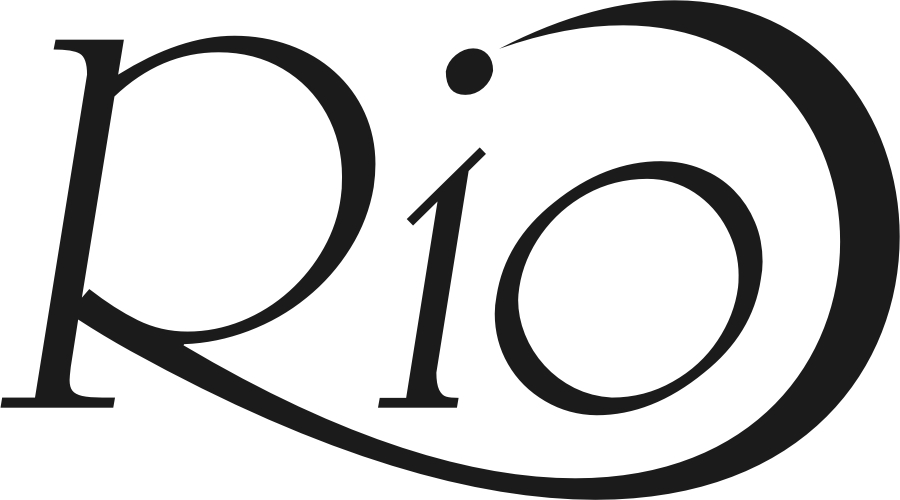 Редакционно-издательский отдел и полиграфия683003, Петропавловск-Камчатский, ул. Ключевская, 11.Тел: 8(4152)42-42-68; факс: 8(4152)41-09-78Подписано в печать 16.06.2015. Формат 60x84 1/16.Бумага офисная. Гарнитура «Таймс». Тираж 100 экз. Усл. печ. л. 10,2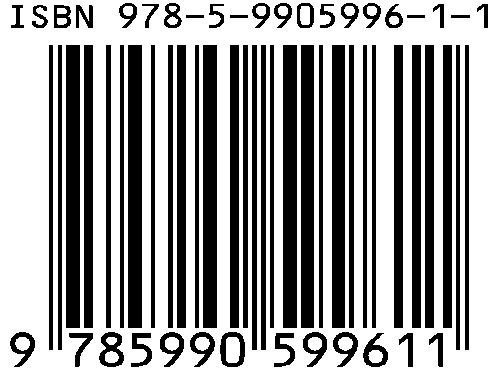 Секция: Актуальные проблемыправа на современном этапе развития государстваСекция: Актуальные проблемыправа на современном этапе развития государстваСекция: Актуальные проблемыправа на современном этапе развития государства1.БычковА.В. Особенности интерпретации норм Международного права в украинском кризисе………………………………………………6СЕКЦИЯ:Правовое регулирование социально-экономических отношенийСЕКЦИЯ:Правовое регулирование социально-экономических отношенийСЕКЦИЯ:Правовое регулирование социально-экономических отношений2.Буймова А.Н. Правовая природа и значение нотариата в Российской Федерации………………………………………………………………….123.Гореявчева Е.А. Договоры поручительства и банковской гарантии как способы обеспечения исполнения обязательств (сравнительно-правовой аспект)………………………………………………………….. 194.Хайбуллина А.В. Финансовое обеспечение гражданско-правовой ответственности пользователей участков недр континентального шельфа России (по проекту Федерального закона Российской Федерации «О защите морских объектов от загрязнений нефтью»)…...255.Юдаев Н.М. Человеческий фактор и право……………………..336.Яновский Р.С. Субъекты стадии возбуждения уголовного дела в российском уголовном судопроизводстве…………………………………..38Секция:Экономика и управление народным хозяйствомСекция:Экономика и управление народным хозяйствомСекция:Экономика и управление народным хозяйством7.Голубоцких А. В. Перспективы развития энергетической отрасли Российской Федерации……………………………………………………448.Сосновская Т.Н., Гордусенко Е.В., Колмакова А.Н. Эффективность производства продукции молочного скотоводства в Камчатском крае.. 519.Сосновская Т.Н., Гордусенко Е.В., Колмакова А.Н. Факторы, влияющие на формирование издержек производства сельско-хозяйственной продукции……………………………………………….. 5611.Лагуткин А.С. Роль управленческого учета в хозяйственной деятельности организации………………………………………………..……….6012.Лагуткина И.В. Региональный аспект управления инвестиционным процессом в АПК………………………………………………………… 64Секция:Современное развитие технологии пищевых производств и сельского хозяйстваСекция:Современное развитие технологии пищевых производств и сельского хозяйстваСекция:Современное развитие технологии пищевых производств и сельского хозяйства12.Дахно Т.Г., Дахно О.А. Влияние биотических факторов на продуктивность интродуцированных сортов земляники садовой в условиях юго-востока Камчатки……………………………………………………. 7613.Иващенко Н.Н. Результаты оценки видов и сортов многолетних и однолетних бобовых культур в условиях Камчатского края………….. 8114.Пархутова И. И. Оценка пищевой ценности рыбных кулинарных изделий и пути её повышения……………………………………………..8514.Пасюкова Н.Г. Факторы, влияющие на качество и безопасность промысловых рыб…………………………………………………………….. 9515.Петруша Е.Н. Результаты коллекционного сортоизучения красной смородины………………………………………………………………….10016.Ряховская Н.И., Гайнатулина В.В., Шалагина Н.М., Аргунеева Н.Ю. Эффективность использования люпина узколистного и фацелии на сидерат в условиях Камчатки………………………………………… 10417.Стружкина Т.М., Кочнева М.Б. Селекция тимофеевки луговой на повышенное содержание протеина в кормовой массе…………………. 11018.Шерстюкова Т.П., Гамолина М.Л. Селекция картофеля на Камчатке114Секция: Управление и развитие персоналаСекция: Управление и развитие персоналаСекция: Управление и развитие персонала19.Бутнор Т.В.,Духовно-нравственные ориентиры современного студента образовательного комплекса «Камчатский филиал Российского университета кооперации – Камчатский кооперативный техникум»….11620.Кан Док Син, Воробьева А.С. Следовать традициям - не отрицая нового………………………………………………………………………..12421.Кан Док Син, Воробьева А.С. Деятельность Корейского культурно-просветительского центра в г. Хабаровске………………………………12622.Каминская И.В.  Использование материалов на иностранном языке для написания работ по специальности в неязыковом вузе…………….128Секция: МаркетингСекция: МаркетингСекция: Маркетинг23.Липатова О.Д. Использование маркетинговых исследований в коммерческой деятельности торговых предприятий………………………..133Секция: теория современного менеджментаСекция: теория современного менеджментаСекция: теория современного менеджмента24.Голиков П.А., Жибалова Л.Г., Шадченко Н.Ю. Об особенностях коммуникаций в современной управленческой среде…………………. 137Секция: современные технологии в физическом воспитании и спортеСекция: современные технологии в физическом воспитании и спортеСекция: современные технологии в физическом воспитании и спорте25.Зуева Л.Н., Соколова Т.П. Здоровый образ жизни студента…………14126.Соколова Т.П., Зуева Л.Н. Характеристика возможностей влияния системы физических упражнений (виды спорта) на физическое развитие, функциональную подготовленность, психические качества и свойства личности…………………………………………………………14927.Соколова Т.П., Зуева Л.Н. Адекватное и неадекватное отношение к здоровью, его самооценка студентами и отражение в реальном поведении личности ……………………………………………………………15728.Руденко Е.А., Кучерова О.А. Дифференцированный подход в процессе подготовки пловцов……………………………………………….. 164Сведения об авторах……………………………………………………..Сведения об авторах……………………………………………………..169ОснованияразграниченияДоговор поручительстваДоговор банковской гарантии1. Субъектный составСторонами договора могут быть физические и юридические лицаГарантом может быть только юридическое лицо (банк, кредитное учреждение или страховая организация)2. Предмет договораПредусмотрено заключение договора поручительства для обеспечения обязательства, которое возникнет в будущемНе предусмотрено заключение договора гарантии для обеспечения обязательства, которое возникнет в будущем3. Форма договораПисьменная, причем ее несоблюдение влечет недействительность договораПисьменная, однако ее несоблюдение не влечет недействительность, только невозможность в случае спора ссылаться на свидетельские показания4. Основания возникновенияДоговорДоговор или закон5. Ответственность сторонПоручитель отвечает перед кредитором должника солидарно, если законом или договором не предусмотрена субсидиарная ответственностьГарант отвечает перед кредитором должника солидарно с должником5. Ответственность сторонВозможность установления иногопорядка ответственности поручителя не предусмотренаЗаконодательными актами может быть предусмотрен иной, кроме солидарного, порядок ответственности гаранта6. Объем ответственностиПоручитель несет ответственность в пределах суммы, указанной в договоре, если иное не предусмотрено условиями поручительстваГарант отвечает перед кредитором в том же объеме, как и должник, включая уплату неустойки, вознаграждения (интереса), судебные издержки по взысканию долга и другие убытки, если иное не установлено договором7. Права и обязанности сторон договораДо предъявления требования к поручителю кредитор должен принять разумные меры к удовлетворению этого требования должникомКредитор может заявить требование непосредственно к гаранту7. Права и обязанности сторон договораУ поручителя отсутствуют какие-либо обязанности по привлечению должника к делуГарант обязан до удовлетворения требования кредитора предупредить об этом должника, а если к гаранту предъявлен иск, - привлечь должника к участию в деле11.201212.201212.2012/11.2012, %12.2012/12.2011, %Электроэнергия,млрд, кВт ч94,1106,4113,8104,9В том числе произведенная:Атомными станциями15,617,8114,197,4Тепловыми станциями64,572,1111,8105,1Гидроэлектростанциями13,916,5118,7113,3Теплоэнергия, млн. Гкал.140,0131,293,7111,2В том числе произведенная:Тепловыми станциями63,560,094,5115,9Котельными68,762,591,0107,8Промышленными утилизационными установками7,27,8108,3103,3ОЭС12.2012, млрд кВт ч12.2012/12.2011, %01-12.2012, млрд кВт ч01-12.2012/01-12.2011, %Восток5,1107,046,3106,6Сибирь21,2102,5211,1102,0Урал25,6104,5259,0101,3Средняя Волга11,2107,8110,099,8Центр24,5103,0243,0101,6Северо-запад10,6106,7104,999,1Юг8,1109,779,5100,8Формы хозяйствования200920102011201220132013 в % к2013 в % кФормы хозяйствования2009201020112012201320092012Крупный рогатый скотКрупный рогатый скотКрупный рогатый скотКрупный рогатый скотКрупный рогатый скотКрупный рогатый скотКрупный рогатый скотКрупный рогатый скотС/х организации5455531052575361537198,4100,1К(Ф)Х78983899111511257159,3109,2ЛПХ3355331232983285331498,7100,8Всего95999460953397979942103,5101,4Формы хозяйствования200920102011201220132013в % к 2009Хозяйства всех категорий1489815901164231703017386116,7С/х организации60506842727176087627,6126,0К(Ф)Х74807764760676657854105,0ЛПХ13681295154617571850135,2Группы предприятий по поголовью коров, голЧисло предприятийв группеПриходится коров в среднем на1 пред., голПолучено с 1 гол, тыс. руб.Получено с 1 гол, тыс. руб.Получено с 1 гол, тыс. руб.Получено с 1 гол, тыс. руб.Группы предприятий по поголовью коров, голЧисло предприятийв группеПриходится коров в среднем на1 пред., голваловой продук-циивыручкиот реализациивалового доходаприбыли(+)убытка (-)До 100460110,960,936,5+14,3101-200117362,345,615,5+7,0201-300325180,252,529,5+3,0Свыше 100011286122,486,652,0+14,9ПоказателиГруппы хозяйств по надою молока, кгГруппы хозяйств по надою молока, кгГруппы хозяйств по надою молока, кгГруппы хозяйств по надою молока, кгИтогов среднемПоказатели1 группадо 20002 группа2000-25003 группа2500-30004 группа3000 и болееИтогов среднемЧисло хозяйств13419В % к итогу11,133,444,411,1100На 1 хоз. поголовье, голВаловой надой, тнНадой на 1 корову, кг16832150289632062744Полная себестоимость1 ц молока, руб26892376170213571730Цена 1 ц молока, руб25322441189216761895Окупаемость, %94,2102,7111,1123,5109,5ПоказателиГруппы хозяйств по себестоимости 1 ц молока, рубГруппы хозяйств по себестоимости 1 ц молока, рубГруппы хозяйств по себестоимости 1 ц молока, рубГруппы хозяйств по себестоимости 1 ц молока, рубИтогов среднемПоказатели1 группадо 15002 группа1500-20003 группа2000-25004 группа2500 и болееИтогов среднемЧисло хозяйств23139В % к итогу22,233,311,233,3100Валовой надой, т850,34892,9579393,16715,3В % к итогу12,772,98,65,8100,0Надой на 1 корову, кг28252918206820802744Доля молока в денежном выражении, %5856,687,980,060,5Полная себ. 1 ц молока, руб14521646221226721730Цена 1 ц молока,руб1673182423002683,31895Окупаемость,%115,2110,8104,0100,4109,5Вид продукции2009г2010г2011г2012г2013г%% 2013г к%% 2013г кВид продукции2009г2010г2011г2012г2013г20092012Картофель879,47945,091289,561287,741362,87155,0105,8Овощи открытого грунта1179,291199,251324,551617,361805,37153,1111,6Овощи закрытого грунта7922,369939,8510193,559476,005878,2674,262,0Молоко2850,352636,692968,653243,853442,53120,8106,1Мясо КРС в ж.м.16892,7819590,7723410,5326758,3329789,92176,3111,3Свинина в  ж.м.16978,1416400,4819052,5220177,2013848,8281,568,6Яйцо тыс.штук4493,403591,615114,894234,455489,41122,2129,6Показатели201120122013Производство молока, тыс. тонн6,9497,3937473Поголовье коров, тыс. гол.2,0812,1412,152Надой на корову, кг333934533472Себестоимость 1ц реализованного молока, руб/ц452345134584Цена реализации 1 ц молока, руб./ц503746634812Коммерческая рентабельность, %+11,4+3,3+5,0Показатели20002005201020112012Валовой внутренний продукт: всего, млрд. руб.730621610463095580062599- на душу населения (руб.)49835150571324177390314437104Валовое накопление основного капитала млрд. руб.38371001412076137681232Инвестиции в основной капитал, млн. руб. 1165234361110991520961103565212568835- в процентах к валовому внутреннему продукту15,9516,7119,7619,7820,08Степень износа основного капитала на начало года (%)43,543,647,147,947,7Ввод в действие основных фондов, млн. руб.84337829436866275935881331410338476Показатели199520002006200720082009201020112012Инвестиции в основной капитал всех отраслей экономики, млрд. руб.267,01165,24223,66716,28764,97976,09152,111035,612568,8- в т.ч. на развитие сельского хозяйства, млрд. руб.9,331,4139,9211,8235,1196,5201,8446,9473,4- в % к общему объему инвестиций3,52,73,74,13,53,33,04,03,8Показатели200120022003200420052006200720082009201020112012Инвестиции в основной капитал, направленные на развитие сельского хозяйства100100100100100100100100100100100100Всегоиз них:собственные средства организации75,174,274,968,259,842,538,439,844,549,344,346,8привлеченные средства24,925,825,131,840,257,561,660,255,550,755,753,2Показатели200020052006200720082009201020112012Инвестиции в основной капитал, в фактически действовавших ценах; миллионов руб.35467059,88336,913019,216520,424385,4326153386036054Индекс физического объема инвестиций в основной капитал, в сопоставимых ценах; в процентах к предыдущему годув 2,4р.112,0105,2133,5105,4127,7107,196,0105,8Соотношение инвестиций в основной капитал и ВРП по Камчатскому краю0,20,160,150,190,20,260,320,3-199020022003200420052006200720082009201020112012Российская Федерация100,1102,8112,5113,7110,9116,7122,7109,884,3106,3110,8106,6Дальне-восточный федеральный округ101,0115,3106,7140,3107,4102,3118,9107,8107,1106,1126,585,2Республика Саха (Якутия)105,0100,4107,1105,7130,2102,1192,2112,0в 2р.63,8136,9110,2Камчатский край100,5105,5161,373,7112,0105,2133,5101,5127,7118,796,0105,8Приморский край103,0119,6100,2108,3129,3106,4120,6133,71,6121,3134,159,0Хабаровский край96,0117,9110,4123,7101,8108,7122,9101,6108,1152,2107,888,7Амурская область98,080,6119,4103,294,7105,1138,9121,8134,6119,5131,380,0Магаданская область105,0117,487,9115,2105,3123,9128,7102,480,499,9104,6121,3Сахалинская область98,0141,7139,3122,8101,7100,381,993,375,4111,2132,691,9Еврейская автономная область120,0162,4149,5142,1154,598,8120,381,589,8в2,0р.121,688,5Чукотский автономный округ102,062,9172,264,161,461,4101,6137,5в1,6р.33,9170,3151,6Субъект РФГодыГодыГодыГодыГодыГодыГодыГодыГодыГодыГодыМесто, занимае-мое в Россий-ской Феде-рации 2012Субъект РФ19901995200020052006200720082009201020112012Место, занимае-мое в Россий-ской Феде-рации 2012Российская Федерация1,7179979492523233196472596174356205640687719487770Место, занимае-мое в Россий-ской Феде-рации 2012Дальневосточный федеральный округ2,418767797420545067867232871541063701249851689941502152Республика Саха (Якутия)3,838381646851539596021260381622022028841361721989532313258Камчатский край2,318319598201312394437585461787111710116010551511254519Приморский край1,91303344114055170092348436522754731062641575909792321Хабаровский край1,912697911276553356045952551556920911622013443812541015Амурская область2,318144360268483263852382747367608110085814337012030518Магаданская область3,7252010799296114180759217728769362610654112257116243910Сахалинская область2,92364142872094232625992361272911432310342705633548303261075Еврейская автономная область1,711851750291013256146019430594340310633414501614366312Чукотский автономный округ3,7149811765146365991141110401762793058011067461835812792536Инвестиции200020052006200720082009201020112012ИнвестицииМлн. рублейМлн. рублейМлн. рублейМлн. рублейМлн. рублейМлн. рублейМлн. рублейМлн. рублейМлн. рублейИнвестиции в основной капитал – всего3545,57059,88336,913019,216520,424385,429422,933860,536054,0в том числе:в жилища109,1225,6275,11237,6401,91807,21757,23216,92657,9в здания (кроме жилых) и сооружения1584,93042,14326,26155,59880,117243,919142,018407,818595,6в машины, оборудование, транспортные средства, инвентарь1795,03555,03612,35468,36097,65094,88358,611808,614158,8прочие56,5237,1123,3157,8140,8239,5165,1427,2641,7В процентах к итогуВ процентах к итогуВ процентах к итогуВ процентах к итогуВ процентах к итогуВ процентах к итогуВ процентах к итогуВ процентах к итогуВ процентах к итогуИнвестиции в основной капитал – всего100,0100,0100,0100,0100,0100,0100,0100,0100,0в том числе:в жилища3,13,23,39,52,47,46,09,57,4в здания (кроме жилых) и сооружения44,743,151,947,359,870,765,054,451,5в машины, оборудование, транспортные средства,инвентарь50,650,443,342,036,920,928,434,939,3прочие1,63,31,51,20,91,00,61,21,8Показатели2000200020052005200620062007200720082008200920092010201020112012Инвестиции в основной капитал – всего, млн. рублей3231,13231,15834,15834,17158,27158,210618,910618,914505,914505,922669,522669,527762,427762,426194,528732,6в т. ч. по источникам финансирования:собственные средства1232,91232,91861,51861,52289,92289,93869,13869,13332,03332,03317,53317,53992,23992,23718,87957,5из них:прибыль……365,1365,1558,7558,7785,2785,21601,41601,4780,7780,72112,92112,91908,83736,0амортизация……968,9968,9705,4705,41058,91058,91497,61497,61744,51744,51614,71614,71520,53570,3привлеченные средства1998,21998,23972,63972,64868,34868,36749,86749,811173,911173,919352,019352,023770,223770,222475,720775,1в том числе: кредиты банков……420,2420,2301,6301,6576,6576,6453,9453,9463,1463,11319,11319,11098,82151,4заемные средства других организаций……1275,81275,848,848,820,820,8150,4150,42175,72175,748,148,1505,073,0бюджетные средства748,6748,61480,51480,52703,72703,75465,75465,75731,55731,57038,17038,17304,07304,010649,713626,8из них:федерального бюджета 505,9505,9983,5983,52107,62107,64511,64511,64564,94564,95511,95511,94777,94777,96695,07710,7бюджетов субъектов Федерации 235,7235,7281,8281,8350,5350,5549,4549,4762,5762,51099,61099,62222,82222,83302,34758,2средства внебюджетных фондов……21,121,114,414,4106,5106,512,212,242,342,334,434,468,153,0прочие……775,0775,01799,81799,8580,2580,24825,94825,99632,89632,815064,615064,610154,14870,9В процентах к итогуВ процентах к итогуВ процентах к итогуВ процентах к итогуВ процентах к итогуВ процентах к итогуВ процентах к итогуВ процентах к итогуВ процентах к итогуВ процентах к итогуВ процентах к итогуВ процентах к итогуВ процентах к итогуИнвестиции в основной 
капитал – всего100,0100,0100,0100,0100,0100,0100,0100,0100,0100,0100,0100,0100,0100,0100,0100,0в т. ч. поисточникамфинансирования:собственные средства38,231,931,932,032,036,436,423,023,014,614,614,414,414,214,227,7из них:прибыль...6,36,37,87,87,47,411,011,03,43,47,67,67,37,313,0амортизация...16,616,69,99,910,010,010,310,37,77,75,85,85,85,812,4привлеченные средства61,868,168,168,068,063,663,677,077,085,485,485,685,685,885,872,3в том числе: кредиты банков…7,27,24,24,25,45,43,13,12,02,04,74,74,24,27,5заемные средства других организаций…21,921,90,70,70,20,21,01,09,69,60,20,21,91,90,2бюджетные средства23,225,425,437,837,851,551,539,539,531,131,126,326,340,740,747,4из них:федерального бюджета 15,716,916,929,429,442,542,531,531,524,324,317,217,225,625,626,8бюджетов субъектов Федерации 7,34,84,84,94,95,25,25,35,34,94,98,08,012,612,616,6средства внебюджет-ных фондов…0,30,30,20,21,01,00,10,10,20,20,10,10,20,20,2прочие…13,313,325,125,15,55,533,333,342,542,554,354,338,838,817,0СортообразецСтепень пораженияСтепень пораженияСтепень пораженияСтепень пораженияСортообразецБелая пятнистость, баллБелая пятнистость, баллБелая пятнистость, баллСерая гниль, %Сортообразец2012 год2013 год2014 год2014 годФестивальная  (контроль)1,01,01,021,0Белруби00018,0Динамовка00028,0Коррадо00024,0Фея002,034,5Атлас00031,0Японка1,01,51,520,0Анастасия00052,5Первоклассница1,01,01,031,0Гренада001,018,0Галина001,012,5Корона1,01,01,016,0Гибрид 0-10006,0Русановка01,03,07,0Удивительная1,01,03,014,5Фруктовая1,01,01,026,5Марышка001,014,0Лидия Норвежская1,01,02,06,5Болгарский Великан1,01,52,010,0Венгерка1,01,02,024,5Солнечная полянка00026,0Киевская Распутиха00016,0Фейерверк1,01,51,523,0Фестивальная ромашка00016,0Ассортимент рыбной продукцииЯнварь-декабрь 2014 г.Январь-декабрь 2014 г.Справочно:январь-декабрь 2013 г., в % к январю-декабрю 2012 г.Ассортимент рыбной продукциивсего, тоннв % к январю-декабрю 2013 г.Справочно:январь-декабрь 2013 г., в % к январю-декабрю 2012 г.Печень, икра, молоки рыбы свежие или охлаждённые406,1в 2,3 рв 2,0 рСельдь мороженая75568,188,2104,4Филе рыбное мороженое, мясо рыбы (включая фарш)13131,890,8в 2,0 рМороженое прочее2142,897,0129,7Рыба соленая, пряная, маринованная197,8169,7211,4Рыба горячего копчения18,2179,6198,5Рыба холодного копчения561,9113,288,3Рыба вяленая38,594,693,4Продукты готовые и полуфабрикаты из рыбы111,893,496,8Кулинарные изделия из рыбы48,7в 7,5 р108,2Состав продуктаСостав продуктаСостав продуктаКоличество нутриента в порцииКоличество нутриента в порции% РСПВес100 гВода82,1 гУглеводы0 г0Пищевые волокна0 г0Жиры0,6 г1Белки16,0 г27Холестерин40 мг13Минеральные вещества1,3 гКалорийностьКалорийностьКалорийностьКоличество нутриента в порцииКоличество нутриента в порции% РСПЭнергетическая ценность69 ккал3От Углеводов0От Жиров5,4От Белков64,0Жиры и жирные кислотыЖиры и жирные кислотыЖиры и жирные кислотыКоличество нутриента в порцииКоличество нутриента в порции% РСПЖиры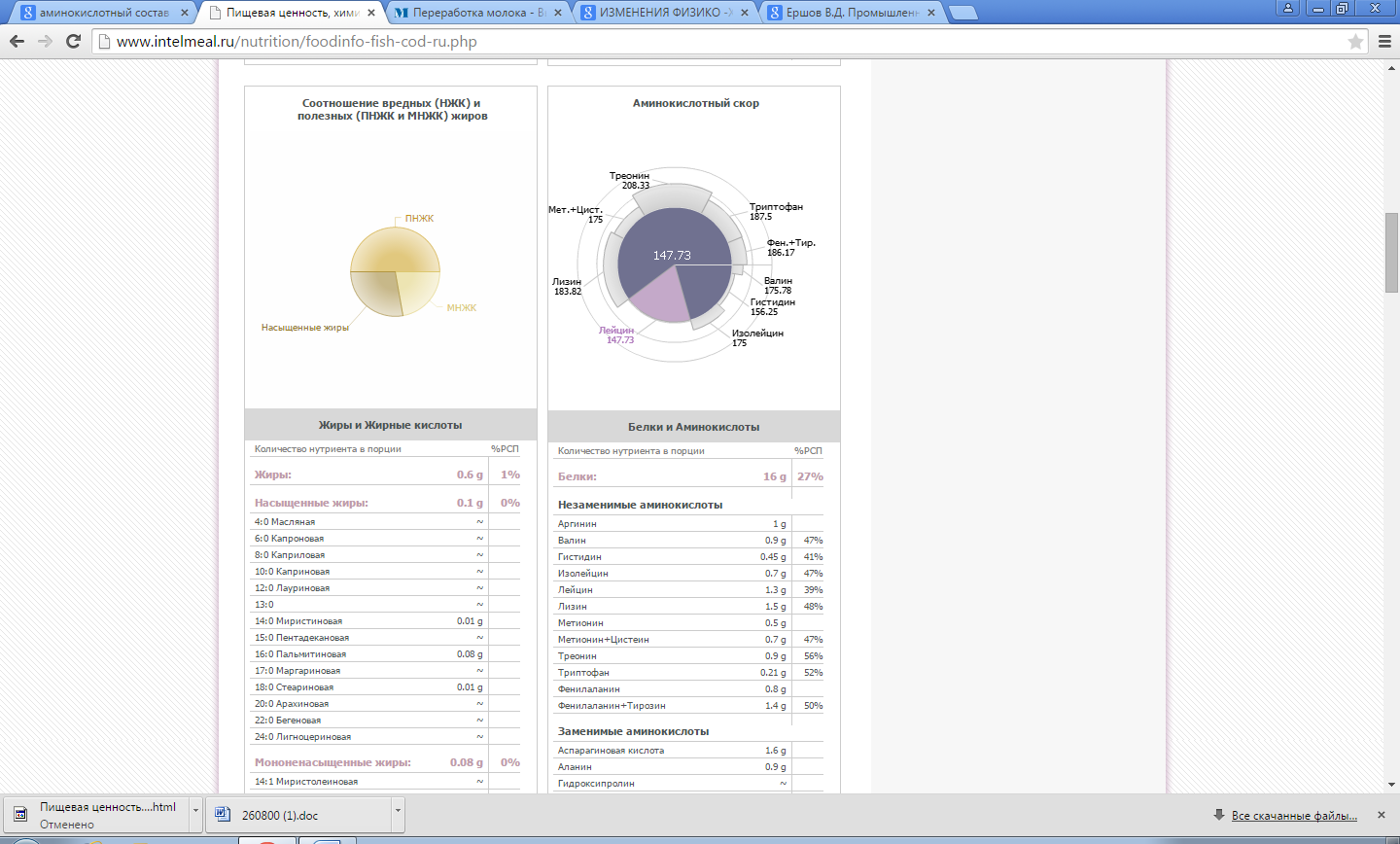 0,6 г1Насыщенные жиры0,1 г014:0 Миристиновая0,01 г16:0 Пальмитиновая0,08 г18:0 Стеариновая0,01 гМононенасыщенные жиры0,08 г016:1 Пальмитолеиновая0,01 г18:1 Олеиновая0,05 г20:1 Гадолеиновая0,01 г22:1 Эруковая0,01 гПолиненасыщенные жиры0,18 г120:4 Арахидоновая0,01 г20:5 -3 Эйкозапентаеновая (ЭПК)0,06 г22:5 -3 Докозапентаеновая (ДПК)0,01 г22:6 -3 Докозагексаеновая (ДГК)0,1 гБелки и аминокислотыБелки и аминокислотыБелки и аминокислотыКоличество нутриента в порцииКоличество нутриента в порции% РСПБелки16 г27Незаменимые аминокислотыНезаменимые аминокислотыНезаменимые аминокислотыАргинин1,0 гВалин0,9 г47Гистидин0,45 г41Изолейцин0,7 г47Лейцин1,3 г39Лизин1,5 г48Метионин0,5 гМетионин+Цистеин0,7 г47Треонин0,9 г56Триптофан0,21 г52Фенилаланин0,8 гФенилаланин-Тирозин1,4 г50Состав продуктаСостав продуктаСостав продуктаКоличество нутриента в порцииКоличество нутриента в порции% РСПВес100 гВода63,2 гУглеводы2,8 г1Пищевые волокна0 г0Жиры18,0 г27Белки14,0 г23Холестерин60 мг20Минеральные вещества1,0 гКалорийностьКалорийностьКалорийностьКоличество нутриента в порцииКоличество нутриента в порции% РСПЭнергетическая ценность230 ккал12От Углеводов11,2От Жиров162,0От Белков56,0Жиры и жирные кислотыЖиры и жирные кислотыЖиры и жирные кислотыКоличество нутриента в порцииКоличество нутриента в порции% РСПЖиры18,0 г27Насыщенные жиры10,8 г494:0   Масляная0,7 г6:0   Капроновая0,4 г8:0   Каприловая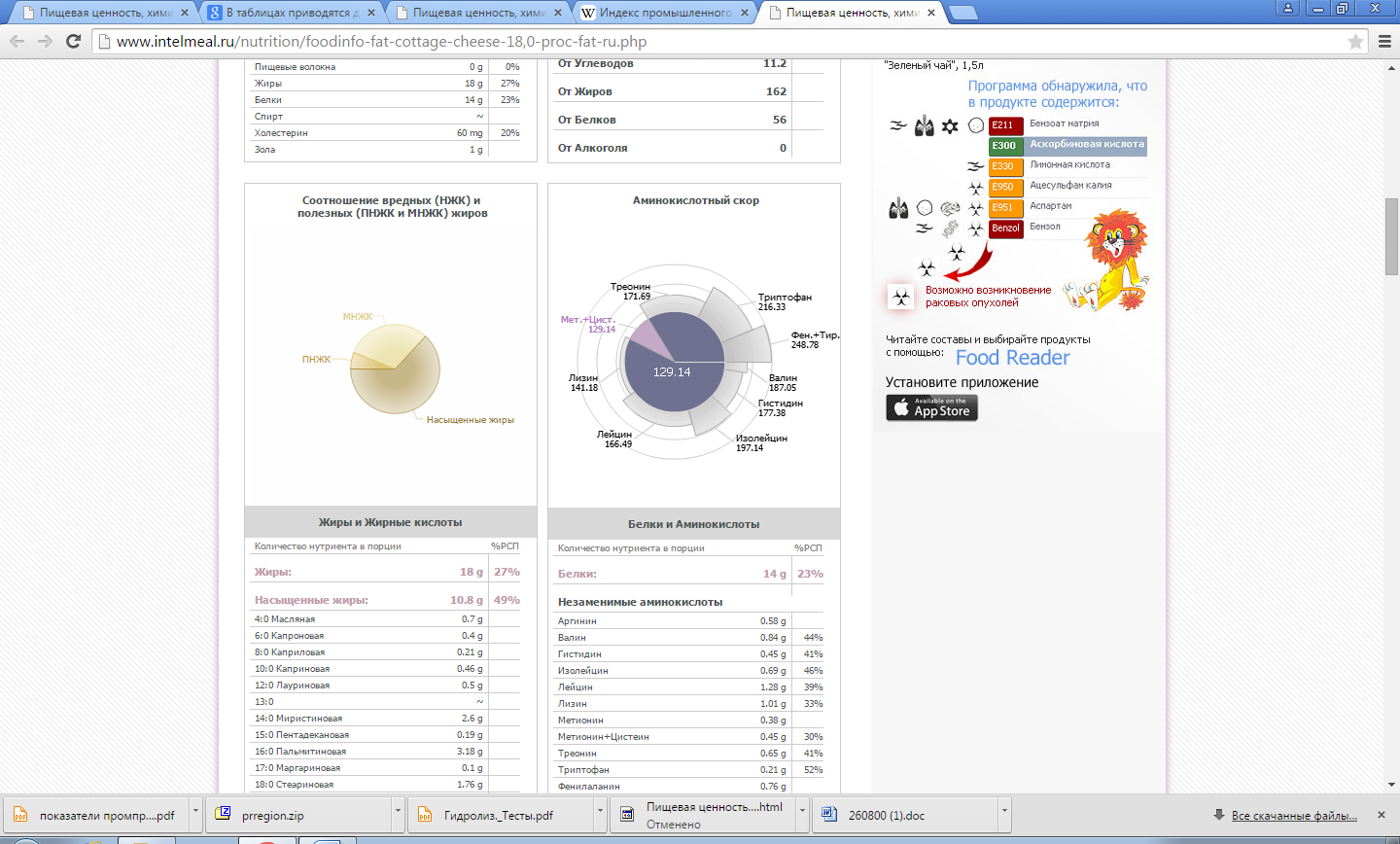 0,21 г10:0 Каприновая0,4612:0 Лауриновая0,514:0 Миристиновая2,615:0 Пентадекановая0,1916:0 Пальмитиновая3,1817:0 Маргариновая0,118:0 Стеариновая1,7620:0 Арахиновая0,22Мононенасыщенные жиры5,28 г2414:1 Миристолеиновая0,25 г16:1 Пальмитолеиновая0,45 г18:1 Олеиновая3,9 г20:1 Гадолеиновая0,04 гПолиненасыщенные жиры1,03 г518:2 Линолевая0,43 г18:3 Линоленовая0,15 г20:4 Арахидоновая0,45 гБелки и аминокислотыБелки и аминокислотыБелки и аминокислотыКоличество нутриента 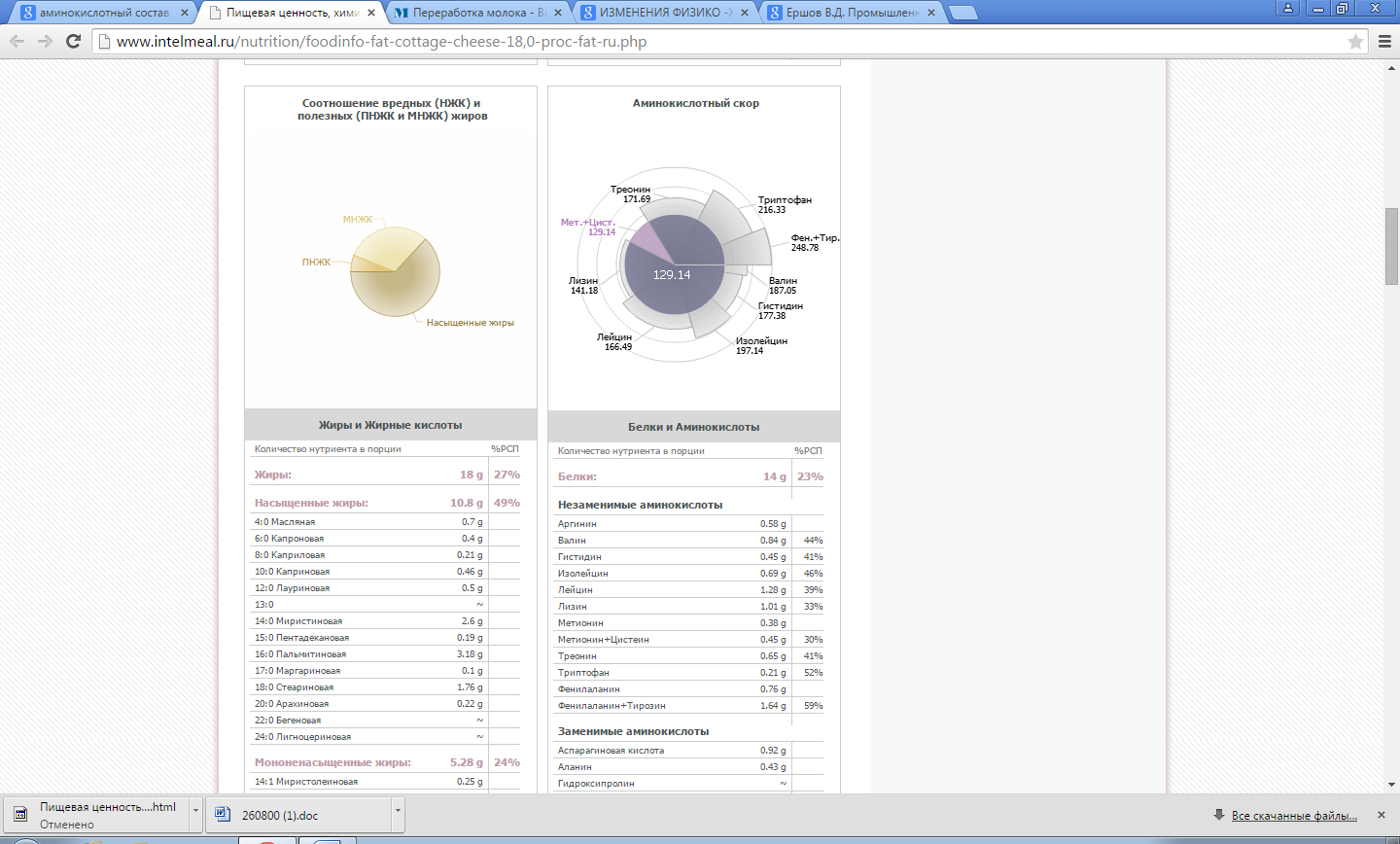 в порцииКоличество нутриента в порции% РСПБелки14 г23Незаменимые аминокислотыНезаменимые аминокислотыНезаменимые аминокислотыАргинин0,58 гВалин0,84 г44Гистидин0,45 г41Изолейцин0,69 г46Лейцин1,28 г39Лизин1,01 г33Метионин0,38 гМетионин+Цистеин0,45 г30Треонин0,65 г41Триптофан0,21 г52Фенилаланин0,76 гФенилаланин-Тирозин1,64 г59Состав продуктаСостав продуктаСостав продуктаЖиры и жирные кислотыЖиры и жирные кислотыЖиры и жирные кислотыКоличество нутриента в порцииКоличество нутриента в порции% РСПКоличество нутриента в порцииКоличество нутриента в порции% РСПВес100 гНасыщенные жиры4,5 г20Вода76,34 гМононенасыщенные жиры2,2 г9,6Углеводы1,12 г0Полиненасыщенные жиры0,52 г31Пищевые волокна0 г0Белки и аминокислотыБелки и аминокислотыБелки и аминокислотыЖиры7,6 г11Количество нутриента в порцииКоличество нутриента в порции% РСПБелки15,2 г25Аргинин0,8 гХолестерин48 мг16Валин0,9 г47Минеральные вещества1,2 гГистидин0,45 г41Изолейцин0,7 г47КалорийностьКалорийностьКалорийностьЛейцин1,3 г39Количество нутриента в порцииКоличество нутриента в порции% РСПЛизин1,3 г42Энергетическая120,5ккалМетионин0,45 гценность120,5ккалМетионин+Цистеин0,6 г40От Углеводов4,5Треонин0,8 г50От Жиров68,0Триптофан0,21 г52От Белков48,0Фенилаланин0,8 гФенилаланин-Тирозин1,5 г54ВидрыбыСодержание тяжелых металлов    Содержание тяжелых металлов    Содержание тяжелых металлов    Содержание тяжелых металлов    Содержание тяжелых металлов    ВидрыбыAs, мг/кгC d, мг/кгPb, мг/кгCu, мг/кгZn, мг/кгКамбала5,8103981,26911322,935782,75229468,1957Палтус2,7613410,4536491,2623274,3392565,6805Минтай10,420480,1645340,8592321,82815496,89214Треска0,930060,1302082,0461312,23214337,6488НазваниесортообразцаПродуктив-ность,кг/кустСредняя масса ягод, гВкус,баллСухоеВещест-во, %Сахара, %Аскорбиноваякислота, мг%Скороспелая(st)1,50,544,512,166,0647,723-101,20,464,511,806,1852,5119-21,30,453,511,315,9652,49Сара1,40,764,010,265,4844,56Гранатовыйбраслет1,10,545,011,305,0656,64С-30,80,453,011,385,0746,35Рубиновоеожерелье0,70,584,09,974,6443,712-122,00,664,510,544,9433,59Крупная  краса2,40,714,010,786,1348,10Гибрид  белая1,80,524,511,935,6945,171-121,20,633,58,965,3941,57Услада0,90,525,012,256,3559,84Стройная  краса1,20,715,010,966,0545,76Хрустящая1,30,515,012,375,7839,54Розочка0,70,565,011,905,1650,75Лидер1,30,644,512,455,6647,08Элиза2,50,635,09,106,0841,51Филиппок1,00,524,512,525,4452,55Дуняша1,90,725,011,454,9444,1216-30,70,543,012,124,1846,20СидеральныекультурыОднолетние,  шт/м2Однолетние,  шт/м2Однолетние,  шт/м2Однолетние,  шт/м2Многолетние,  шт/м2Многолетние,  шт/м2Многолетние,  шт/м2Сидеральныекультурымарь белаяпикульникдвунадрезанныйгречишкаразвесистаявсегободяк полевойпырейползу-чийВсегоЧистый пар (контроль)370326668347Рапс яровой (хозяйственный контроль)250825839021214Люпин узколистный111193133-33Фацелия19677192920,5-0,5ПоказателиРапс яровой (контроль)Люпин узколистныйФацелияУрожай зеленой массы, ц/га145,0205,0172,0Урожай сухого вещества, ц/га18,6030,1024,20Содержание в сухом веществе, % :NРК2,602,622,66Содержание в сухом веществе, % :NРК0,340,350,38Содержание в сухом веществе, % :NРК3,312,793,23Поступление с надземной массой в почву, кг/гаNКР50,2078,5662,70Поступление с надземной массой в почву, кг/гаNКР6,209,718.75Поступление с надземной массой в почву, кг/гаNКР63,1171,5852,36Урожай сухого вещества корнепожнивной массы, ц/га39,7038,5742,48Содержание в сухом веществе, % :NРК1,041,261,18Содержание в сухом веществе, % :NРК0,150,140,20Содержание в сухом веществе, % :NРК1,931,001,84Поступление с надземной массой в почву, кг/гаNКР41,1947,5150,05Поступление с надземной массой в почву, кг/гаNКР5,985,418,53Поступление с надземной массой в почву, кг/гаNКР75,1054,9176,25Всего поступило, кг/га                N Р                                                       К91,39126,07112,75Всего поступило, кг/га                N Р                                                       К12,1815,1217,28Всего поступило, кг/га                N Р                                                       К138,21126,49128,61ВариантыопытаДозы удобренийДозы удобренийДозы удобренийДозы удобренийПрибавка к контролюПрибавка к контролюПрибавка к контролюВариантыопытаКонтроль без удобрений(NРК)120фон 1(NРК)90фон 2(NРК)60фон 3пофону 1пофону 2пофону 3 Чистый пар(контроль)75,6173,7154,7128,098,179,152,4Рапс яровой (хозяйственный контроль)83,3194,3181,1145,8111,097,862,5Люпин узколистный98,9210,7208.2161,3111,8109,362,4Фацелия96,1210,3204,7163,6114,2108,667,5НСР05  15, 3Показатели, на 1 гаЛюпин+ фацелияЛюпин+ фацелияКартофельКартофельПоказатели, на 1 гаМДж/га%МДж/га%Затраты по технологической карте630533,51588844,0Минеральные удобрения из расчета (NРК)90923449,0923425,5Семена342117,51098030,4Всего энергии1896010036102100ВариантыДозы удобрений под картофель кг/га д.в.Урожай-ность картофеля,ц/гаПолученоэнергии сурожаем,МДж/гаЗатраты совокуп-ной энргии,МДж/гаЭффек-тивностьМДж/гаКоэффициентЭнергетичес-кой  эффективно-стиЧистый пар(контроль)Без удобрений792891429785-871-Чистый пар(контроль)(NРК)901505490039019158811,4Люпин уколисныйБез удобрений10237332365947381,0Люпин уколисный(NРК)902107686055062217981,4ФацелияБез удобрений98358683155943091,1Фацелия(NРК)902086988840793290951,7Варианты опытаУрожайность, ц/гаУрожайность, ц/гаСодержание сырого протеина, % на СВВысота растений, см.Варианты опытазеленая массасухое веществоСодержание сырого протеина, % на СВВысота растений, см.Сорт Вита 1 контроль211,466,28,50126№ 3 19200,063,88,69123№ 7 42 45194,664,010,63126№ 9 42 45180,963,39,90127Варианты опытаУрожайность семян, ц/гаВысота травостоя, см.Масса 1000 семян, г.Всхожесть, %Сорт Вита 1- контроль3,201320,5894№ 3 19 3,001340,5389№ 7 42 45 3,301340,5694№ 9 42 45 2,901350,5598НСР050,85Виды помехРазновидности помехПути нейтрализации помехПомехи, связанные с организацией сообщенияОтсутствие или низкое качество обратной связи. Этот факт существенно  увеличивает шансы на искажение информации.Запаздывание информации. Вследствие чего существенно снижает ценность информации.Создание постоянной и устойчивой обратной связи.2.Обеспечение своевременности передачи информации.Помехи, связанные с организацией сообщенияНеверный подбор участников для  коммуникационного процесса. Это увеличивает процент возможного срыва  коммуникации.Неудачный выбор обстановки и времени коммуникации. Эти параметры могут резко снизить ценность сообщения и эффективность его реализации[2].Тщательный выбор и группировка  партнеров коммуникационного процесса.Продуманный выбор обстановки и времени коммуникации. Помехи, связанные со средствами сообщенияНизкая оперативность передачи информации, связанная со скоростью кодирования информации.Малая пропускная способность средства, связанная с  информационными (или физическими) перегрузками  оргтехники.Несоответствие средства сообщения  характеру передаваемой информации или поставленным для решения задачам. Например, отсутствие видеоаппаратуры вынуждает ограничиваться лишь аудиотехникой.Низкое качество коммуникационных средств, снижающее качество коммуникационного процесса в целом.Могут быть существенно снижены путем выделения дополнительных средств на оснащение коммуникаций современной техникойПомехи, связанные с формой сообщенияСложность восприятия информации. (Например, при злоупотреблении специальными терминами, обилии цифровых данных и т.п.).Непривычность формы возникает при подаче информации  нетрадиционным способом.Несоответствие формы содержанию информации. Придание сообщению понятного вида и доступной формы.Соблюдение установленных и согласованных правил представления информации.Обеспечение соответствия формы сообщения его содержанию.ТестыЭкспер.группаХэКонтр.группаХкСтандартноеотклнение, δэСтандарноеотклонение, δкСтандар. ошибкаСредне-арифм.значение, ɱэСтандар. ошибкаСредне-арифм. значение, ɱкКритерийСтьюдента, tПоказатель дос-товерности, РКроль на груди (50м)36,7235,668,547,962,992,630,42р>0,05ТестыЭкспер.группаХэКонтр.группаХкСтандартноеотклонение, δэСтандартноеотклонение, δкСтандар. ошибкаСредне-арифм. значение, ɱэСтандар. ошибкаСредне-арифм.значение, ɱкКритерий Стьюдента, tПоказатель дос-товерности, РКроль на груди (50 м)30,9134,248,077,642,692,540,29>0,05